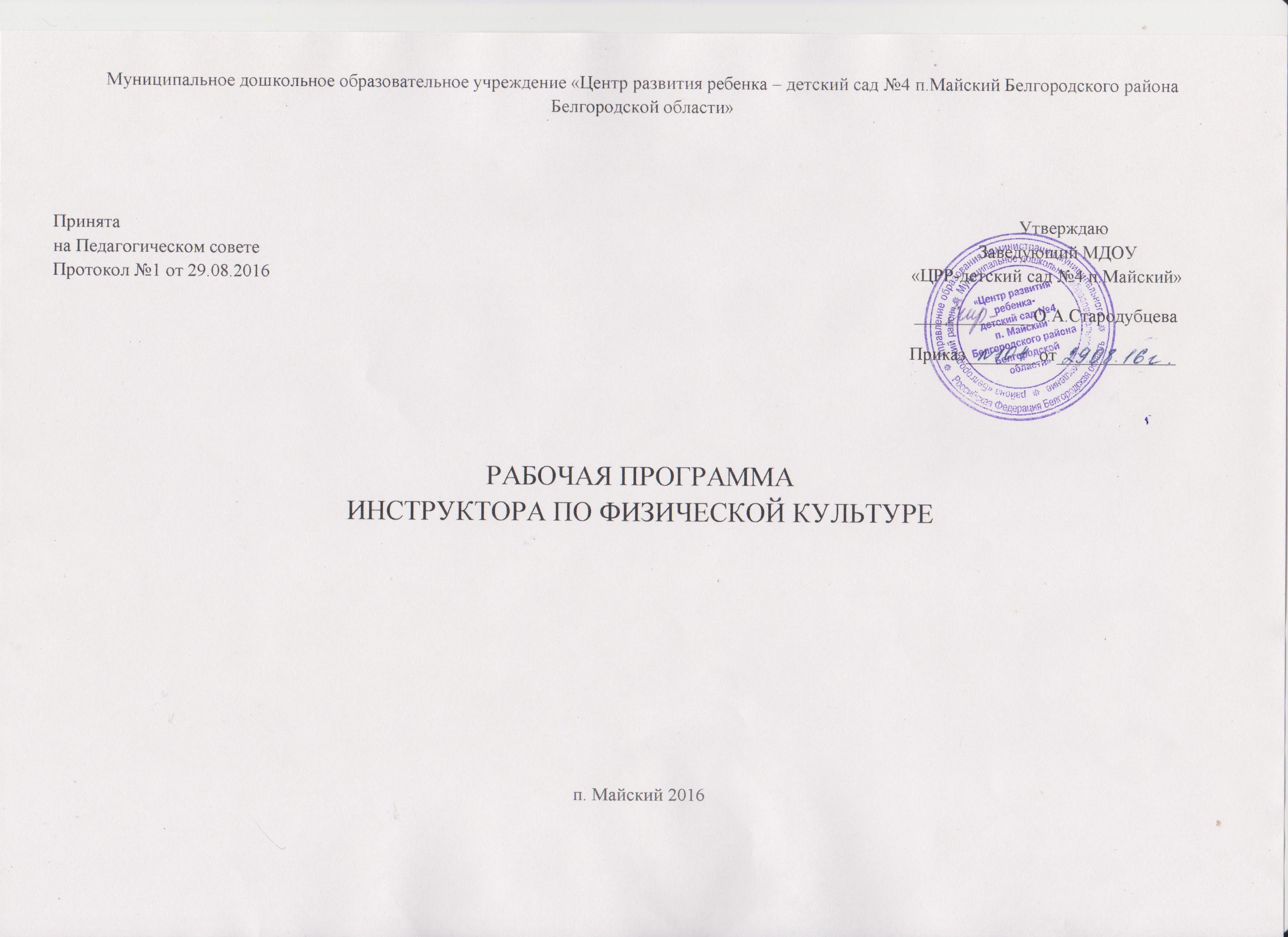 1. ЦЕЛЕВОЙ РАЗДЕЛ.1.1. Пояснительная записка.цели и задачи программыпринципы и подходы к формированию  программызначимые    возрастные характеристики.1.2. Интеграция образовательных областей.1.3. Планируемые результаты как целевые ориентиры освоения  программы2. СОДЕРЖАТЕЛЬНЫЙ РАЗДЕЛ.2.1.Описание образовательной деятельности.2.2 Региональный  компонент2. 3Тематическое планирование на 2015 -2016 г2.4 План работы инструктора по физической культуре на 2015-2016 год3. ОРГАНИЗАЦИОННЫЙ РАЗДЕЛ.традиционные для дошкольной образовательной организации события, праздники, мероприятия;особенности организации предметно-пространственной развиваю-          щей образовательной среды;требования к материально-техническим условиям Перечень программ и технологийРабочая программа – это учебно-методический документ, характеризующий систему организации  образовательной деятельности педагога1. ЦЕЛЕВОЙ РАЗДЕЛ.Пояснительная записка       Забота о всестороннем развитии подрастающего поколения постоянно находится в центре внимания Российской Федерации. Очень важной, составной частью гармоничного развития личности является физическое совершенство: крепкое здоровье, закаленность, ловкость, сила, выносливость. Воспитание всех этих качеств должно начинаться с детства. В связи с этим одной из актуальных задач физического воспитания дошкольников является разработка и использование таких методов и средств, которые способствовали бы функциональному совершенствованию детского организма, повышению его работоспособности, делали бы его стойким и выносливым, обладающим высокими защитными способностями к неблагоприятным факторам внешней среды.       Особое внимание уделяется использованию физических упражнений на свежем воздухе — непосредственно образовательная деятельность, спортивные праздники, упражнения на прогулке, подвижные игры. При проведении непосредственно образовательной деятельности на открытом воздухе дети получают возможность проявить большую активность, самостоятельность и инициативу в действиях. Многократное повторение упражнений в условиях большого пространства в теплое и холодное время года способствует более прочному закреплению двигательных навыков и развитию физических качеств.Использование разнообразных форм двигательной деятельности создает оптимальный двигательный режим, необходимый для полноценного физического развития и укрепления здоровья ребенка. Физкультурные праздники, физкультурный досуг, Дни здоровья являются важными компонентами активного отдыха детей. Многообразная деятельность детей, насыщенная эмоциональными играми, упражнениями, проводимыми на свежем воздухе в виде развлечений, способствует физической реакции детей. Расслабления организма после умственной нагрузки, укреплению их здоровья полезными упражнениями и в плане всесторонней физической подготовки, и в плане активного отдыха детей являются спортивные игры и упражнения, в основе которых лежат все основные виды движений, выполняемых в самых разнообразных условиях.Программа  разработана в соответствии с основными нормативно -  правовыми документами: - Федеральным законом от 29.12.2012 N 273-ФЗ (ред. от13.07.2015) "Об образовании в Российской Федерации"                                          (с изм. и доп., вступ. в силу с 24.07.2015)- Указом Президента РФ от 01.06.2012 г. № 761 «О национальной стратегии действий в интересах детей на 2012 – 2017 годы»; -   Постановлением Главного государственного санитарного врача РФ от 15 мая 2013г. №26 «Об утверждении СанПиН 2.4.1.3049-13 «Санитарно- эпидемиологические требования к устройству, содержанию и организации режима работы дошкольных образовательных организаций»; -  Приказом Министерства образования и науки РФ от 30 августа 2013 года №1014 «Об утверждении Порядка организации и осуществления образовательной деятельности по основным общеобразовательным программам - образовательным программам дошкольного образования»; -  Приказом Министерства образования и науки РФ от 17 октября 2013 года №1155 «Об утверждении федерального государственного образовательного стандарта дошкольного образования»; -  Письмом Министерства образования и науки РФ от 10 января 2014 года № 08-5 «О соблюдении организациями, осуществляющими образовательную деятельность, требований, установленных федеральным государственным образовательным стандартом дошкольного образования»; -  Письмом Министерства образования и науки РФ и Департамента государственной политики в сфере общего образования от 13 января 2014 года № 08-10 «Об утверждении Плана действий по обеспечению введения Федерального государственного образовательного стандарта дошкольного образования»; -Постановлением Правительства Белгородской области от 30.12.2013 г. № 528-пп «Об утверждении государственной программы Белгородской области «Развитие образования Белгородской области на 2014-2020 годы»; - Постановлением Правительства Белгородской области от 28 октября 2013 г. № 431-пп «Об утверждении Стратегии развития дошкольного, общего и дополнительного образования Белгородской области на 2013-2020 годы»; - Инструктивно – методическим письмом департамента образования Белгородской области, областного государственного автономного образовательного учреждения дополнительного профессионального образования «Белгородский институт развития образования» об «Организации образовательного процесса в рамках введения федерального государственного образовательного стандарта дошкольного образования в дошкольных образовательных организациях Белгородской области  в 2014-2015 учебном году»;- Уставом МДОУ «ЦРР- Детский сад № 4 п. Майский» Белгородского района Белгородской области».      Рабочая программа разработана на основе образовательной  программы дошкольного образования направлена на:-охрану и укрепление здоровья детей -формирование жизненно необходимых двигательных навыков в соответствии с индивидуальными способностями -создание условий для реализации двигательной активности -воспитание потребности в здоровом образе жизни Обеспечение физического и психического благополучия Рабочая программа разрабатывается с учетом возможностей образовательного учреждения, педагогических условий. Предусмотрено удовлетворение социального заказа по физкультурно-оздоровительной направленности в формах, определённых Законом Российской Федерации «Об образовании».В Рабочей программе максимально учитываются возрастные и индивидуальные особенности воспитанников.Воспитание и обучение производится на русском языке.В данной рабочей программе представлена модель занятий, разработанная на основе данных о возрастных, индивидуальных и психофизиологических особенностях детей второй младшей, средней, старшей,  группы. В условиях дошкольного образования и с учетом его специфики данная модель выбрана как наиболее соответствующий требованиям системного подхода и овладения детьми новыми двигательными действиями. Структурной моделью такой системы являются тематические блоки.Годовой план-график представлен тематическими блоками, включающими основные разделы программы физического воспитания с распределением программного материала  физкультурного занятия на учебный год (сентябрь-май).Основными целями реализации программы являются:Цель рабочей программыФормирование общей культуры, развитие физических, интеллектуальных и личностных качеств, формирование предпосылок учебной деятельности, обеспечивающих социальную успешность, сохранение и укрепление здоровья детей дошкольного возраста, коррекцию недостатков в физическом и (или) психическом развитии детей. Задачи физического развитияОздоровительные задачи: - охрана жизни и укрепление здоровья детей, повышение сопротивляемости к заболеваниям, неблагоприятным воздействиям внешней среды и работоспособности организма.      Учитывая специфику данного термина, оздоровительные задачи физического воспитания определяются применительно к каждой возрастной группе воспитанников в более конкретной форме: - помогать формированию изгиба позвоночника, развитию сводов стопы, укреплению связочно – суставного аппарата, способствовать развитию всех групп мышц (особенно – мышц-разгибателей), формированию опортно – двигательного аппарата и развитию  двигательного анализатора;- способствовать правильному соотношению частей тела и правильному функционированию внутренних органов, совершенствованию деятельности сердечно – сосудистой и дыхательной систем, развитию органов чувств, функции терморегуляции и центральной нервной системы (тренировать процессы возбуждения и торможения, их подвижность).     Образовательные задачи: - формирование двигательных умений и навыков, развитие психофизических качеств и двигательных способностей, передачу простейших понятий о физической культуре и доступных знаний о спорте.Воспитательные задачи: - формирование культурно – гигиенических навыков и потребности в здоровом образе жизни, формирование культуры чувств и эстетического отношения к физическим упражнениям. Благодаря физическому воспитанию создаются благоприятные условия:-  воспитания волевых качеств личности (смелость, решительность, выдержка, настойчивость и т.д.);- формирование положительных черт характера (организованность, скромность и др.);- формирование нравственных основ личности (чувства собственного достоинства, справедливости, товарищества, взаимопомощи и т.п.).Педагогу необходимо позаботиться о создании двигательного режима, который предусматривает рациональное содержание разных форм двигательной активности, подобранных с учетом возрастных и индивидуальных особенностей детей.Необходимо варьировать приемы повышения эффективности использования физкультурного оборудования. К таким приемам относятся:*создание эффекта новизны за счет смены переносного оборудования и внесения новых пособий;*сочетание разных мягких модулей с целью обучения основным видам движений;*объединение разных пособий в определенные комплексы (построение полосы препятствий);*размещение дополнительных пособий (гладкие и ребристые доски, мишени, ленты и т. д.) на крупном оборудовании (на гимнастической стенке, на мини-стадионе и т. д.); различное пространственное расположение пособий;*создание разных игровых зон (для игр с мячом, обручем, шнуром и скакалкой и т. д.).В средней группе для организованной и самостоятельной двигательной активности детей необходимо иметь физкультурный уголок, который включает короткие гимнастические палки, мячи, плоские обручи, резиновые кольца, комплект «Следы», мелкие предметы разных геометрических форм и т. д.Индивидуальные особенности обучающихся.Образовательный процесс осуществляется с учетом индивидуальных особенностей детей.В   2015-2016 учебном году МДОУ посещает 458 ребенка.5 детей имеют подготовительную медицинскую группу здоровья.Подготовительная медицинская группа:  в нее включены дети и подростки, имеющие незначительные отклонения в физическом развитии и состоянии здоровья, а также недостаточную физическую подготовленность. Здесь используются те же виды занятий, что и в основной группе, но при условии постепенного освоения упражнений. Занятия в подготовительной группе проводятся вместе с основной по учебной программе. Обе группы сдают основные нормативы, но детям из подготовительной группы осуществляются ограничения нагрузок постепенное освоение комплекса двигательных навыков и умений.Характеристика возрастных особенностей детейВозрастной подход к развитию психики ребенка учитывает, что психическое развитие на каждом возрастном этапе подчиняется определенным возрастным закономерностям, а также имеет свою специфику, отличную от другого возраста.Особенности физического  воспитания и развития детей 3-4 лет.        К четырём годам дети хорошо владеют в общих чертах всеми видами основных движений, возникает необходимость в двигательной импровизации, но они ещё не умеют соразмерять свои силы и возможности. Убедившись в трудности выполнения какого-либо упражнения , ребёнок проделывает его лишь в общих чертах, не добиваясь завершения, что обусловлено неустойчивостью волевых усилий. Двигательная активность детей во многом обусловлена достаточно большим двигательным запасом и хорошей пространственной ориентировкой. Они стремятся к разным сочетаниям физкультурных пособий. Как чрезмерно подвижным, так и малоподвижным детям необходима помощь взрослого, который поможет показать разнообразные действия с пособиями: мячом, обручем, скакалкой и т.д. Важной задачей является формирование у детей положительного отношения к занятиям физическими упражнениями. Ребёнку трёх лет свойственна склонность к подражанию сверстникам, вместе с тем дети этого возраста более самостоятельны в выполнении упражнений.Особенности физического воспитания и развития детей 4-5 лет.        На пятом году жизни движения ребёнка становятся более уверенными и координированными. Внимание приобретает всё более устойчивый характер, совершенствуется зрительное, слуховое и осязательное восприятия, развивается целенаправленное запоминание. Дети уже способны различать разные виды движений, выделять их элементы . Появляется интерес к результатам движения. Потребность выполнять его в соответствии с образцом. Двигательная активность ребёнка  этого возраста характеризуется соответствующими изменениями в основных движениях.Особенности физического воспитания и развития детей 5-6 лет.        На шестом году жизни ребёнок успешно овладевает основными видами движений, которые становятся более осознанными, что позволяет  повысить требование к их качеству, больше внимания уделять развитию морально-волевых  и физических качеств (быстрота, ловкость, выносливость, выдержка, настойчивость, организованность, дисциплинированность), дружеских взаимоотношений.        В старшем возрасте дети овладевают новыми способами выполнения знакомых им движений, осваивают новые движения( ходьбу перекатом с пятки на носок, прыжки в длину и  высоту с разбега, с приземлением на мягкое препятствием, наперегонки, лазанье по гимнастической стенке с изменением темпа, упражнения с набивными мячами, учатся спортивным играм и спортивным упражнениям.Особенности физического воспитания и развития детей 6-8 лет.        На седьмом году жизни движения ребёнка становятся более координированными и точными. В коллективной деятельности формируются навыки самореализации, взаимоконтроля, увеличивается проявление волевых усилий при выполнении задания. Ребёнок выполняет их уже целенаправленно, и для него важен результат. У детей формируется потребности заниматься физическими упражнениями, развивается самостоятельность.1.2 Интеграция образовательных областейФизическая культура по своему интегрирует в себе такие образовательные области как, социально-коммуникативное развитие, познавательное развитие, речевое развитие, художественно-эстетическое развитие, физическое развитие.Социально-коммуникативное развитие направлено на усвоение норм и ценностей, принятых в обществе, включая моральные и нравственные ценности; развитие общения и взаимодействия ребенка с взрослыми и сверстниками; становление самостоятельности, целенаправленности и саморегуляции собственных действий; развитие социального и эмоционального интеллекта, эмоциональной отзывчивости, сопереживания, формирование готовности к совместной деятельности со сверстниками, формирование уважительного отношения и чувства принадлежности к своей семье и к сообществу детей и взрослых в Организации; формирование позитивных установок к различным видам труда и творчества; формирование основ безопасного поведения в быту, социуме, природе.        Познавательное развитие предполагает развитие интересов детей, любознательности и познавательной мотивации .  Формирование познавательных действий, становление сознания. Развитие воображения и творческой активности. Формирование первичных представлений о себе, других людях, объектах окружающего мира, о свойствах и отношениях объектов окружающего мира (форме, цвете, размере, материале, звучании, ритме, темпе, количестве, числе, части и целом, пространстве и времени, движении и покое, причинах и следствиях и др.). О малой родине и Отечестве, представлений о социокультурных ценностях нашего народа, об отечественных традициях и праздниках, о планете Земля как общем доме людей, об особенностях ее природы, многообразии стран и народов мира.        Речевое развитие включает владение речью как средством общения и культуры . Обогащение активного словаря; развитие связной, грамматически правильной диалогической и монологической речи; развитие речевого творчества; развитие звуковой и интонационной культуры речи, фонематического слуха; знакомство с книжной культурой, детской литературой, понимание на слух текстов различных жанров детской литературы; формирование звуковой аналитико-синтетической активности как предпосылки обучения грамоте.        Художественно-эстетическое развитие предполагает развитие предпосылок ценностно-смыслового восприятия и понимания произведений искусства (словесного, музыкального, изобразительного), мира природы; становление эстетического отношения к окружающему миру; формирование элементарных представлений о видах искусства; восприятие музыки, художественной литературы, фольклора; стимулирование сопереживания персонажам художественных произведений; реализацию самостоятельной творческой деятельности детей (изобразительной, конструктивно-модельной, музыкальной и др.).1.3 Планируемые результаты как целевые ориентиры освоенияпрограммыКонечным результатом освоения Образовательной программы является сформированность интегративных качеств ребенка (физических, интеллектуальных, личностных):Общие показатели физического развития. Сформированность основных физических качеств и потребности в двигательной активности.Двигательные умения и навыки.Двигательно-экспрессивные способности и навыки.Навыки здорового образа жизни.Планируемые результаты:Вторая младшая группа:Сохранение и укрепление физического и психического здоровья      детей;Воспитание культурно-гигиенических навыков;Сформированность начальных представлений о здоровом образе      жизни;Развитие физических качеств (скоростных, силовых, гибкости,      выносливости и координации);Накопление и обогащение двигательного опыта детей (овладение      основными движениями);Сформированность у воспитанников потребности в двигательной      активности и физическом совершенствовании.Средняя группа:Сохранение и укрепление физического и психического здоровья      детей;Воспитание культурно-гигиенических навыков;Сформированность начальных представлений о здоровом образе      жизни;Развитие физических качеств (скоростных, силовых, гибкости,      выносливости и координации);Накопление и обогащение двигательного опыта детей;Овладение основными видами движения;Сформированность у воспитанников потребности в двигательной      активности и физическом совершенствовании.Старшая группа:Сохранение и укрепление физического и психического здоровья      детей;Воспитание культурно-гигиенических навыков;Сформированность начальных представлений о здоровом образе      жизни;Развитие физических качеств (скоростных, силовых, гибкости,      выносливости и координации);Накопление и обогащение двигательного опыта детей;Овладение основными видами движения;Сформированность у воспитанников потребности в двигательной      активности и физическом совершенствовании.Подготовительная группа:Сохранение и укрепление физического и психического здоровья      детей;Воспитание культурно-гигиенических навыков;Сформированность начальных представлений о здоровом образе      жизни;Развитие физических качеств (скоростных, силовых, гибкости,      выносливости и координации);Накопление и обогащение двигательного опыта детей;Овладение основными видами движения;Сформированность у воспитанников потребности в двигательной      активности и физическом совершенствованииПримечание: подробно сформулировано:- в  Примерной  общеобразовательной программе дошкольного образования «Детство» под редакцией Т.И.Бабаевой, А.Г.Гогоберидзе, О.В. Солнцевой (2014 г.)II СОДЕРЖАТЕЛЬНЫЙ РАЗДЕЛ.2.1.Описание образовательной деятельности.Физическое развитие направлено на:приобретение опыта в следующих видах деятельности детей: двигательной, в том числе связанной с выполнением упражнений, направленных на развитие таких физических качеств, как координация и гибкость; способствующих правильному формированию опорно-двигательной системы организма, развитию равновесия, координации движения, крупной и мелкой моторики обеих рук, а также с правильным, не наносящем ущерба организму, выполнением основных движений (ходьба, бег, мягкие прыжки, повороты в обе стороны);формирование начальных представлений о некоторых видах спорта;овладение подвижными играми с правилами; становление целенаправленности и саморегуляции в двигательной сфере; становление ценностей здорового образа жизни, овладение его элементарными нормами и правилами (в питании, двигательном режиме, закаливании, при формировании полезных привычек и др.).Основные цели и задачи, направления развития:Формирование начальных представлений о здоровом образе жизни:формирование у детей начальных представлений о здоровом образе жизни.Физическая культура:сохранение, укрепление и охрана здоровья детей; повышение умственной и физической работоспособности, предупреждение утомления; обеспечение гармоничного физического развития, совершенствование умений и навыков в основных видах движений, воспитание красоты, грациозности, выразительности движений, формирование правильной осанки;формирование потребности в ежедневной двигательной деятельности. Развитие инициативы, самостоятельности и творчества в двигательной активности, способности к самоконтролю, самооценке при выполнении движений;развитие интереса к участию в подвижных и спортивных играх и физических упражнениях, активности в самостоятельной двигательной деятельности; интереса и любви к спорту.Примечание: содержание психолого-педагогической работы по представленным выше  направлениям и возрастной адресности  наиболее подробно сформулировано:- в  Примерной  общеобразовательной программе дошкольного образования «Детство» под редакцией Т.И.Бабаевой, А.Г.Гогоберидзе, О.В. Солнцевой (2014 г.)Модель организации образовательного процессаОрганизация занятийОсновной организованной формой двигательной активности является занятие по физической культуре, которое должно доставлять радость ребенку, пробуждать интерес и способность к творческой активности, формировать двигательные умения и навыки, удовлетворять естественную потребность в движении. Для реализации этих задач особое значение имеет характер общения детей со сверстниками и взрослыми. Дети пятого года жизни нередко нуждаются в своевременной помощи, поддержке и поощрении.Одним из факторов, способствующих уменьшению психической напряженности детей, является музыка. Она повышает эмоциональный тонус, способствует развитию внимания, чувства ритма и т. д. во вводной части и во время выполнения различных ритмических движений. В конце занятия музыкальное сопровождение может являться прекрасным средством снятия возбуждения и усталости у ребенка.Предлагаем вводить в начале (сентябрь) и в конце (май) учебного года занятия контрольно-проверочного типа (всего 8—10 занятий в год). Основная их цель — выявить отставания в развитии моторики детей и наметить пути их устранения. Ребятам предлагаются следующие контрольные задания: бег на  с хода, прыжки в длину с места, метание теннисного мяча вдаль удобной рукой, упражнения на гибкость и на сохранение равновесия.Занятия включают разные упражнения в ходьбе, беге, ползании, лазанье, бросании и ловле мяча (разного размера и веса). Важно не забывать о включении упражнений для развития мелкой моторики: вращение кистями рук, сжима-vние и разжимание резинового кольца, перенос мелких предметов с помощью пальцев ног и т. д. Циклические движения: ходьба, бег, лазанье, ползание — благоприятны для развития координации движений. Сохранение устойчивого положения тела достигается за счет сбалансированной деятельности многочисленных групп мышц, что важно для формирования умения владеть телом и поддерживать нужную позу.С детьми начинается разучивание техники основных видов движений (ходьбы, бега, бросания, лазанья и удерживания равновесия). Обращается внимание на правильность выполнения каждого элемента в соответствии с образцом (педагог показывает отдельные элементы, разъясняет и оказывает помощь детям). К концу учебного года воспитатель по физической культуре привлекает детей к оценке выполнения двигательных заданий — как своих, так и сверстников.Структура занятийПеред началом каждой темы (с целью создания интереса и мотивации) дети знакомятся с видом спорта изучаемой темы.Вводная часть направлена на улучшение эмоционального состояния, активацию внимания и подготовку детского организма к физическим нагрузкам основной части. Основная часть (самая большая по объему и значимости) включает в себя тренировку разных групп мышц, совершенствование всех физиологических функций организма детей и состоит из общеразвивающих упражнений и основных видов движений по теме. Итогом основной части занятия является – тематическая подвижная игра высокой активности.Заключительная часть выравнивает функциональное состояние организма детей. В ней воспитанники выполняют коррекционные и дыхательные упражнения, направленные на снижение двигательной активности, восстановление дыхания.Формы организации образовательной области «Физическая культура»Занятие тренировочного типа, которые  направлены на развитие двигательных функциональных возможностей детей. Тренировочные занятия включают многообразие движений (циклических, ритмических, акробатических и др.) и комплекс общеразвивающих упражнений с использованием тренажеров простого и сложного устройства. В занятие данного типа входят упражнения на спортивных комплексах, где дети выполняют такие движения, как лазанье по канату, шесту, веревочной лестнице и др.Фронтальный способ. Все дети одновременно выполняют одно и то же упражнение. Применяется при обучении детей ходьбе, бегу, в общеразвивающих упражнениях, в различных заданиях с мячом.Поточный способ. Дети поточно друг за другом (с небольшим интервалом), передвигаются, выполняя заданное упражнение (равновесие – ходьба по шнуру, гимнастической скамейке; прыжки с продвижением вперед и т.д.). Этот способ  позволяет педагогу корректировать действия детей, устранять ошибки и главное – оказывать страховку в случае необходимости. Данный способ широко используется для закрепления пройденного материала.Групповой способ. Дети по указанию инструктора распределяются  на группы, каждая группа получает определенное задание и выполняет его. Одна группа занимается под руководством педагога, другие занимаются самостоятельно или  в парах (с мячом).Индивидуальный способ. Применяется при объяснении нового программного материала, когда на примере одного ребенка (наиболее подготовленного) дается показ и объяснение задания, внимание детей обращается на правильность выполнения техники упражнения, на возможные ошибки и неточности.Контрольно-проверочные занятия, целью которых является выявление состояния двигательных умений и навыков у детей в основных видах движений (бег на скорость на I0 м с хода, прыжки в длину с места, метание мешочка вдаль, бросание мяча вверх и ловля его, бросание набивного мяча весом  из-за головы двумя руками и т.д)Принципы организации занятийПринцип научности предполагает подкрепление всех оздоровительных мероприятий научно обоснованными и практически адаптированными методиками.Принцип развивающего обучения от детей требуется приложение усилий для овладения новыми движениями.Принцип интеграции: процесс оздоровления детей в МДОУ осуществляется в тесном единстве с учебно-воспитательным процессом.Принцип систематичности и последовательности предполагает взаимосвязь знаний, умений, навыков.Принцип связи теории с практикой формирует у детей умение применять свои знания по сохранению и укреплению здоровья в повседневной жизни.Принцип индивидуально-личностной ориентации воспитания предполагает то, что главной целью образования становится ребенок, а не окружающий мир. Педагог, опираясь на индивидуальные особенности ребенка, планирует его развитие, намечет пути совершенствования умений и навыков, построение двигательного режима.Принцип доступности позволяет исключить вредные последствия для организма детей в результате завышенных требований физических нагрузок.Принцип результативности предполагает получение положительного результата оздоровительной работы независимо от возраста и уровня физического развития детей.Методы и приемы обучения:Наглядные:- наглядно – зрительные приемы (показ техники выполнения физических упражнений, использование наглядных пособий и физоборудования, зрительные ориентиры);- тактильно – мышечные приемы (непосредственная помощь инструктора);Словесные:- объяснения, пояснения, указания;- подача команд, распоряжений, сигналов;- вопросы к детям и поиск ответов;- образный сюжетный рассказ, беседа;- словесная инструкция.- слушание музыкальных произведений;  Практические:- выполнение и повторение упражнений без изменения и с изменениями;- выполнение упражнений в игровой форме;- выполнение упражнений в соревновательной форме;- самостоятельное выполнение упражнений на детском спортивном оборудовании в свободной игре. 2.2 Региональный компонентФормировать  устойчивое, заинтересованное, уважительное отношение к культуре родной страны, создавать  эмоционально положительная основу для развития патриотических чувств. Через русские народные игры отразить образ жизни людей, их быт, труд, национальные устои, представления о чести, смелости, мужестве, желание обладать силой, ловкостью, выносливостью, быстротой и красотой движений, проявлять смекалку, выдержку, творческую выдумку, находчивость, волю и стремление к победе. Удовлетворить потребность в отдыхе, развлечении, познании, в развитии духовных и физических сил. Через русские народные игры, праздники и забавы наилучшим образом способствовать организации культурного досуга детей и пропаганде здорового образа жизниПри планировании работы по физическому развитию детей инструктор придерживается принципов тематического планирования работы.2.3Тематическое планирование на 2014-2015 год                     Приложение №5  комплексно-тематическое планирование НОД по физиЧеской культуре    СЕНТЯБРЬ (младшая группа)комплексно-тематическое планирование НОД по физиЧеской культуре    ОКТЯБРЬ (младшая группа)                       комплексно-тематическое планирование НОД по физиЧеской культуре    НОЯБРЬ (младшая группа)комплексно-тематическое планирование НОД по физиЧеской культуреДЕКАБРЬ (младшая группа)комплексно-тематическое планирование НОД по физиЧеской культуре    ЯНВАРЬ (младшая группа)комплексно-тематическое планирование НОД по физиЧеской культуреФЕВРАЛЬ (младшая группа)комплексно-тематическое планирование НОД по физиЧеской культуреМАРТ (младшая группа)комплексно-тематическое планирование НОД по физиЧеской культуреАПРЕЛЬ (младшая группа)КОМПЛЕКСНО-ТЕМАТИЧЕСКОЕ ПЛАНИРОВАНИЕ НОД ПО ФИЗИЧЕСКОЙ КУЛЬТУРЕМАЙ (МЛАДШАЯ ГРУППА)комплексно-тематическое планирование НОД по физиЧеской культуреСЕНТЯБРЬ (средняя группа)комплексно-тематическое планирование НОД по физиЧеской культуреОКТЯБРЬ (средняя группа)комплексно-тематическое планирование НОД по физиЧеской культуре    НОЯБРЬ (средняя группа)комплексно-тематическое планирование НОД по физиЧеской культуреДЕКАБРЬ (средняя группа)комплексно-тематическое планирование НОД по физиЧеской культуре    ЯНВАРЬ (средняя группа)комплексно-тематическое планирование НОД по физиЧеской культуре    ФЕВРАЛЬ (средняя группа)комплексно-тематическое планирование НОД по физиЧеской культуре    МАРТ (средняя группа)комплексно-тематическое планирование НОД по физиЧеской культуре    АПРЕЛЬ (средняя группа)комплексно-тематическое планирование НОД по физиЧеской культуре    МАЙ (средняя группа)КОМПЛЕКСНО-ТЕМАТИЧЕСКОЕ ПЛАНИРОВАНИЕСЕНТЯБРЬ (старшая группа)КОМПЛЕКСНО-ТЕМАТИЧЕСКОЕ ПЛАНИРОВАНИЕ НОД ПО ФИЗИЧЕСКОЙ КУЛЬТУРЕОКТЯБРЬ (старшая группа)КОМПЛЕКСНО-ТЕМАТИЧЕСКОЕ ПЛАНИРОВАНИЕ НОД ПО ФИЗИЧЕСКОЙ КУЛЬТУРЕНОЯБРЬ (старшая группа)КОМПЛЕКСНО-ТЕМАТИЧЕСКОЕ ПЛАНИРОВАНИЕ НОД ПО ФИЗИЧЕСКОЙ КУЛЬТУРЕДЕКАБРЬ (старшая группа)КОМПЛЕКСНО-ТЕМАТИЧЕСКОЕ ПЛАНИРОВАНИЕ НОД ПО ФИЗИЧЕСКОЙ КУЛЬТУРЕЯНВАРЬ (старшая группа)КОМПЛЕКСНО-ТЕМАТИЧЕСКОЕ ПЛАНИРОВАНИЕ НОД ПО ФИЗИЧЕСКОЙ КУЛЬТУРЕФЕВРАЛЬ (СТАРШАЯ ГРУППА)КОМПЛЕКСНО-ТЕМАТИЧЕСКОЕ ПЛАНИРОВАНИЕ НОД ПО ФИЗИЧЕСКОЙ КУЛЬТУРЕМАРТ (старшая группа)КОМПЛЕКСНО-ТЕМАТИЧЕСКОЕ ПЛАНИРОВАНИЕ НОД ПО ФИЗИЧЕСКОЙ КУЛЬТУРЕАПРЕЛЬ (старшая группа)КОМПЛЕКСНО-ТЕМАТИЧЕСКОЕ ПЛАНИРОВАНИЕ НОД ПО ФИЗИЧЕСКОЙ КУЛЬТУРЕМАЙ (старшая группа)комплексно-тематическое планирование НОД по физиЧеской культуреСЕНТЯБРЬ (подготовительная группа)комплексно-тематическое планирование НОД по физиЧеской культуре    ОКТЯБРЬ (подготовительная группа)                       комплексно-тематическое планирование НОД по физиЧеской культуре    НОЯБРЬ (подготовительная группа)комплексно-тематическое планирование НОД по физиЧеской культуреДЕКАБРЬ (подготовительная группа)комплексно-тематическое планирование НОД по физиЧеской культуре    ЯНВАРЬ (подготовительная группа)комплексно-тематическое планирование НОД по физиЧеской культуреФЕВРАЛЬ (подготовительная группа)комплексно-тематическое планирование НОД по физиЧеской культуреМАРТ (подготовительная группа)комплексно-тематическое планирование НОД по физиЧеской культуреАПРЕЛЬ (подготовительная группа)комплексно-тематическое планирование НОД по физиЧеской культуреМАЙ (подготовительная группа)Модель закаливания   детей дошкольного возрастаПлан работыИНСТРУКТОРА ПО ФИЗИЧЕСКОЙ КУЛЬТУРЕна 2014- 2015 УЧЕБНЫЙ ГОДIII  организационныйразделПерспективное планирование физкультурных развлечений и досуговОсобенности организации предметно-пространственной среды для физического развития         Среда должна стимулировать физическую активность детей, присущее им желание двигаться, познавать, побуждать к подвижным играм. В ходе подвижных игр, в том числе спонтанных, дети должны иметь возможность использовать игровое и спортивное оборудование. Игровая площадка должна предоставлять условия для развития крупной моторики.Игровое пространство (как на площадке, так и в помещениях) должно быть трансформируемым (меняться в зависимости от игры и предоставлять достаточно места для двигательной активности).Материально – технические (пространственные) условия организации физической культуры детей.*Уголок для двигательной активности ребенка;*Информационная папка;*Уголок нетрадиционного физического оборудования;*Физкультурный зал;*Спортивная площадка, оснащенная спортивным инвентарем, оборудованием, участки детского сада, оснащенные спортивным оборудованием.Технические средства обучения*Магнитофон;*CD и аудио материал.*ФортепианоНаглядно – образный материал*Иллюстрации и репродукции (великих спортсменов, виды спорта);*Игровые атрибуты для подвижных игр.Перечень спортивного оборудованияПеречень нестандартного оборудованияОборудование, расположенное на игровых площадках территории МДОУПеречень программ и технологийСовместная деятельностьСовместная деятельностьСамостоятельная деятельностьВзаимодействие с родителямиОрганизованная образовательнаядеятельностьОбразовательная деятельностьосуществляется в ходережимных моментовСамостоятельная деятельностьВзаимодействие с родителямимладший возрастмладший возрастмладший возрастмладший возрастфизкультурные занятияфизкультминуткигимнастика на воздухе физкультурные досугиигры разных уровней подвижностиутренняя гимнастика подвижные игрыгимнастика после дневного снабеседы спортивной тематикичтение и обсуждение познавательной литературыпрогулкисамостоятельная двигательная деятельность в течение днянастольно-печатные игрырассматривание дидактических альбомовоткрытые занятия по физкультуреучастие родителей в спортивных праздникахсредний возрастсредний возрастсредний возрастсредний возрастфизкультурные занятия (комплексные, интегрированные, сюжетно-игровые)физкультминуткиоздоровительный бегспортивные праздники утренняя гимнастика подвижные игрыгимнастика после дневного снабеседы спортивной тематикичтение и обсуждение познавательной литературыс/р игрыспортивные игрысамостоятельная двигательная деятельность в течение днятематические консультацииучастие родителей в спортивных праздникахстарший возрастстарший возрастстарший возрастстарший возрастфизкультурные занятия спортивные игрыспортивные праздники тематические досугиизготовление спортивных и игровых атрибутовутренняя гимнастика подвижные игрыгимнастика после дневного снабеседы спортивной тематикиНеделя здоровьяМини - спартакиадыигры и упражнения на свежем воздухесистема домашних упражненийсамостоятельная двигательная деятельность в течение дняконкурсы нетрадиционного оборудованиядетско-родительские проектысовместные соревнования составление генеалогического древа спортивных достиженийНародные подвижные игры.Беседы: «Полезные привычки»День здоровья.Альбом эстафета «Поделись опытом семейного отдыха»Спортивные праздники, развлеченияМесяцТема неделиСентябрь «Мой детский сад, моя группа»   (старшая, подготовительная группа «Скоро в школу»)Сентябрь «Мой дом, моя улица»  Сентябрь «Семья и семейные традиции»Сентябрь Что я знаю о себе? (строение человека)Октябрь День пожилого человека .Октябрь «Осенние настроения». ОсеньОктябрь Уборка урожая. Октябрь Как животные готовятся к зимеОктябрь Перелетные птицыНоябрь «Дружба», «День народного единства»  (знакомство с эмоциями, людей в мимике, жестах.)Ноябрь Транспорт, акция «Внимания дети»Ноябрь Мой родной край. (Старшая, подготовительная История края.) Ноябрь Моя мама лучше всех! («День матери»)Декабрь Зимушка-зима.Декабрь Будь осторожен.Декабрь Животные и птицы зимнего русского лесаДекабрь Мир  комнатных растений.Декабрь К нам приходит новый год!Январь Рождественское чудо (неделя игр)Январь Сохрани свое здоровье самЯнварь «Город мастеров» Февраль Ярмарка профессий Февраль Мебель. Бытовые приборыФевраль Моя РодинаФевраль Герои Белгородской области. Защитники ОтечестваМарт Женский праздникМарт Весна в окно стучитсяМарт «Солнце, воздух и вода»Март Подводный мир морей и океановАпрель Неделя детской книгиАпрель Космические просторыАпрель «Природа Белгородского края»Апрель Мир насекомыхАпрель Братья наши меньшие (Дикие и домашние животные)Май «День Победы»Май Одежда, обувь, головные уборыМай   «Цветы»     (Старшая, подготовительная «Будущее нашего края»)  Май       Скоро   лето   (Старшая, подготовительная      Права детей в России)Содержание организованной образовательной деятельностиСодержание организованной образовательной деятельностиСодержание организованной образовательной деятельностиСодержание организованной образовательной деятельностиСодержание организованной образовательной деятельностиИнтеграция  образовательных 
областейТемы Этапы занятия1-я неделя2-я неделя3-я неделя4-я неделяИнтеграция  образовательных 
областейТемы Этапы занятия1-я неделя2-я неделя3-я неделя4-я неделяФизическое развитие: развивать умение ходить и бегать свободно, в колене по одному; энергично отталкиваться 2мя ногами и правильно приземляться в прыжках на месте; закреплять умение энергично отталкивать мяч2мя руками одновременно, закреплять умение ползать, развивать умение реагировать на сигнал «беги», «лови», «стой»,создавать условия для систематического закаливания организма, формирования и совершенствования ОВД.Социально-коммуникативное развитие:способствовать участию детей в совместных играх, поощрять игры, в которых развиваются навыки лазанья, ползания; игры с мячамиПродолжать знакомить детей с элементарными правилами поведения в детском саду: играть с детьми, не мешая им и не причиняя боль..Речевое развитие: помогать детям доброжелательно обращаться друг с другом.Познавательное развитие: формировать навык ориентировки в пространствеПланируемые результаты развития интегративных качествк уровню развития интегративных качеств ребенка (на основе интеграции образовательных областей): умеет ходить прямо, не шаркая ногами, сохраняя заданное воспитателем направление, может ползать на четвереньках, энергично отталкивается в прыжках на 2х ногах, может бросать мяч руками от груди; проявляет интерес к участию в совместных играх и физических упражнениях, умеет посредством речи налаживать контакты, взаимодействовать со сверстниками. Планируемые результаты развития интегративных качествк уровню развития интегративных качеств ребенка (на основе интеграции образовательных областей): умеет ходить прямо, не шаркая ногами, сохраняя заданное воспитателем направление, может ползать на четвереньках, энергично отталкивается в прыжках на 2х ногах, может бросать мяч руками от груди; проявляет интерес к участию в совместных играх и физических упражнениях, умеет посредством речи налаживать контакты, взаимодействовать со сверстниками. Планируемые результаты развития интегративных качествк уровню развития интегративных качеств ребенка (на основе интеграции образовательных областей): умеет ходить прямо, не шаркая ногами, сохраняя заданное воспитателем направление, может ползать на четвереньках, энергично отталкивается в прыжках на 2х ногах, может бросать мяч руками от груди; проявляет интерес к участию в совместных играх и физических упражнениях, умеет посредством речи налаживать контакты, взаимодействовать со сверстниками. Планируемые результаты развития интегративных качествк уровню развития интегративных качеств ребенка (на основе интеграции образовательных областей): умеет ходить прямо, не шаркая ногами, сохраняя заданное воспитателем направление, может ползать на четвереньках, энергично отталкивается в прыжках на 2х ногах, может бросать мяч руками от груди; проявляет интерес к участию в совместных играх и физических упражнениях, умеет посредством речи налаживать контакты, взаимодействовать со сверстниками. Планируемые результаты развития интегративных качествк уровню развития интегративных качеств ребенка (на основе интеграции образовательных областей): умеет ходить прямо, не шаркая ногами, сохраняя заданное воспитателем направление, может ползать на четвереньках, энергично отталкивается в прыжках на 2х ногах, может бросать мяч руками от груди; проявляет интерес к участию в совместных играх и физических упражнениях, умеет посредством речи налаживать контакты, взаимодействовать со сверстниками. Физическое развитие: развивать умение ходить и бегать свободно, в колене по одному; энергично отталкиваться 2мя ногами и правильно приземляться в прыжках на месте; закреплять умение энергично отталкивать мяч2мя руками одновременно, закреплять умение ползать, развивать умение реагировать на сигнал «беги», «лови», «стой»,создавать условия для систематического закаливания организма, формирования и совершенствования ОВД.Социально-коммуникативное развитие:способствовать участию детей в совместных играх, поощрять игры, в которых развиваются навыки лазанья, ползания; игры с мячамиПродолжать знакомить детей с элементарными правилами поведения в детском саду: играть с детьми, не мешая им и не причиняя боль..Речевое развитие: помогать детям доброжелательно обращаться друг с другом.Познавательное развитие: формировать навык ориентировки в пространствеВводная частьПриучать детей ходить и бегать небольшими группами за инструктором,ходить и бегать всей группой в прямом направлении за инструктором.Познакомить детей с ходьбой и бегом в колонне небольшими группами, на носках, пятках, в колонне по одному, с высоким подниманием коленПриучать детей ходить и бегать небольшими группами за инструктором,ходить и бегать всей группой в прямом направлении за инструктором.Познакомить детей с ходьбой и бегом в колонне небольшими группами, на носках, пятках, в колонне по одному, с высоким подниманием коленПриучать детей ходить и бегать небольшими группами за инструктором,ходить и бегать всей группой в прямом направлении за инструктором.Познакомить детей с ходьбой и бегом в колонне небольшими группами, на носках, пятках, в колонне по одному, с высоким подниманием коленПриучать детей ходить и бегать небольшими группами за инструктором,ходить и бегать всей группой в прямом направлении за инструктором.Познакомить детей с ходьбой и бегом в колонне небольшими группами, на носках, пятках, в колонне по одному, с высоким подниманием коленФизическое развитие: развивать умение ходить и бегать свободно, в колене по одному; энергично отталкиваться 2мя ногами и правильно приземляться в прыжках на месте; закреплять умение энергично отталкивать мяч2мя руками одновременно, закреплять умение ползать, развивать умение реагировать на сигнал «беги», «лови», «стой»,создавать условия для систематического закаливания организма, формирования и совершенствования ОВД.Социально-коммуникативное развитие:способствовать участию детей в совместных играх, поощрять игры, в которых развиваются навыки лазанья, ползания; игры с мячамиПродолжать знакомить детей с элементарными правилами поведения в детском саду: играть с детьми, не мешая им и не причиняя боль..Речевое развитие: помогать детям доброжелательно обращаться друг с другом.Познавательное развитие: формировать навык ориентировки в пространствеОРУБез предметовС флажкамиС кубикамиС погремушкамиФизическое развитие: развивать умение ходить и бегать свободно, в колене по одному; энергично отталкиваться 2мя ногами и правильно приземляться в прыжках на месте; закреплять умение энергично отталкивать мяч2мя руками одновременно, закреплять умение ползать, развивать умение реагировать на сигнал «беги», «лови», «стой»,создавать условия для систематического закаливания организма, формирования и совершенствования ОВД.Социально-коммуникативное развитие:способствовать участию детей в совместных играх, поощрять игры, в которых развиваются навыки лазанья, ползания; игры с мячамиПродолжать знакомить детей с элементарными правилами поведения в детском саду: играть с детьми, не мешая им и не причиняя боль..Речевое развитие: помогать детям доброжелательно обращаться друг с другом.Познавательное развитие: формировать навык ориентировки в пространствеОсновные виды движений1.Ходить и бегать небольшими группами за инструктором.2.Учить ходить между 2мя линиями, сохраняя равновесие.1. Ходьба с высоким подниманием коленв прямом направлении за инструктором.2.Подпрыгивать на 2х ногах на месте.1.Ходьба по бревну приставным шагом2.Учить энергично, отталкивать мяч 2мя руками.1Ходьба по рейке, положенной на пол2.Подлезать под шнур.3.Катание мяча друг другуФизическое развитие: развивать умение ходить и бегать свободно, в колене по одному; энергично отталкиваться 2мя ногами и правильно приземляться в прыжках на месте; закреплять умение энергично отталкивать мяч2мя руками одновременно, закреплять умение ползать, развивать умение реагировать на сигнал «беги», «лови», «стой»,создавать условия для систематического закаливания организма, формирования и совершенствования ОВД.Социально-коммуникативное развитие:способствовать участию детей в совместных играх, поощрять игры, в которых развиваются навыки лазанья, ползания; игры с мячамиПродолжать знакомить детей с элементарными правилами поведения в детском саду: играть с детьми, не мешая им и не причиняя боль..Речевое развитие: помогать детям доброжелательно обращаться друг с другом.Познавательное развитие: формировать навык ориентировки в пространствеПодвижные игры«Бегите ко мне»«Догони меня»«Поймай комара»«Найди свой домик»Физическое развитие: развивать умение ходить и бегать свободно, в колене по одному; энергично отталкиваться 2мя ногами и правильно приземляться в прыжках на месте; закреплять умение энергично отталкивать мяч2мя руками одновременно, закреплять умение ползать, развивать умение реагировать на сигнал «беги», «лови», «стой»,создавать условия для систематического закаливания организма, формирования и совершенствования ОВД.Социально-коммуникативное развитие:способствовать участию детей в совместных играх, поощрять игры, в которых развиваются навыки лазанья, ползания; игры с мячамиПродолжать знакомить детей с элементарными правилами поведения в детском саду: играть с детьми, не мешая им и не причиняя боль..Речевое развитие: помогать детям доброжелательно обращаться друг с другом.Познавательное развитие: формировать навык ориентировки в пространствеМалоподвижные игры«Мышки»Спокойная ходьба«Гуси идут домой»Спокойная ходьба в колонне по одному«Гуси идут домой»Спокойная ходьба в колонне по одномуУпражнение на дыхание «Потушим свечи»Физическое развитие: развивать умение ходить и бегать свободно, в колене по одному; энергично отталкиваться 2мя ногами и правильно приземляться в прыжках на месте; закреплять умение энергично отталкивать мяч2мя руками одновременно, закреплять умение ползать, развивать умение реагировать на сигнал «беги», «лови», «стой»,создавать условия для систематического закаливания организма, формирования и совершенствования ОВД.Социально-коммуникативное развитие:способствовать участию детей в совместных играх, поощрять игры, в которых развиваются навыки лазанья, ползания; игры с мячамиПродолжать знакомить детей с элементарными правилами поведения в детском саду: играть с детьми, не мешая им и не причиняя боль..Речевое развитие: помогать детям доброжелательно обращаться друг с другом.Познавательное развитие: формировать навык ориентировки в пространствеСодержание организованной образовательной деятельностиСодержание организованной образовательной деятельностиСодержание организованной образовательной деятельностиСодержание организованной образовательной деятельностиСодержание организованной образовательной деятельностиСодержание организованной образовательной деятельностиСодержание организованной образовательной деятельностиИнтеграция  образовательных 
областей             Темы Этапы занятия1-я неделя2-я неделя2-я неделя3-я неделя3-я неделя4-я неделяИнтеграция  образовательных 
областей             Темы Этапы занятия1-я неделя2-я неделя2-я неделя3-я неделя3-я неделя4-я неделяФизическое развитие: развивать умение ходить и бегать свободно, в колонне по одному, в разных направления, согласовывать движения, ориентироваться в пространстве, сохранять правильную осанку стоя, в движении, развивать навыки лазанья, ползания, умение энергично отталкиваться 2мя ногами и правильно приземляться, закреплять умение энергично отталкивать мячи при катании.Воспитывать бережное отношение к своему телу, своему здоровью, здоровью других детейСоциально- коммуникативное развитие:развивать активность детей в двигательной деятельности, умение общаться спокойно, без крика.Учить соблюдать правила безопасного передвижения в помещении и осторожно спускаться и подниматься по лестнице, держаться за перила.Планируемые результаты развития интегративных качествк уровню развития интегративных качеств ребенка (на основе интеграции образовательных областей): умеет бегать, сохраняя равновесие, изменяя направление темп бега в соответствии с указаниями воспитателя, может катать мяч в заданном направлении, бросать мяч 2мя руками, проявляет положительные эмоции при физической активности, откликается на эмоции близких людей и друзей, делает попытки пожалеть сверстника, обнять его, помочь, имеет положительный настрой на соблюдение элементарных правил поведения в д/с.Планируемые результаты развития интегративных качествк уровню развития интегративных качеств ребенка (на основе интеграции образовательных областей): умеет бегать, сохраняя равновесие, изменяя направление темп бега в соответствии с указаниями воспитателя, может катать мяч в заданном направлении, бросать мяч 2мя руками, проявляет положительные эмоции при физической активности, откликается на эмоции близких людей и друзей, делает попытки пожалеть сверстника, обнять его, помочь, имеет положительный настрой на соблюдение элементарных правил поведения в д/с.Планируемые результаты развития интегративных качествк уровню развития интегративных качеств ребенка (на основе интеграции образовательных областей): умеет бегать, сохраняя равновесие, изменяя направление темп бега в соответствии с указаниями воспитателя, может катать мяч в заданном направлении, бросать мяч 2мя руками, проявляет положительные эмоции при физической активности, откликается на эмоции близких людей и друзей, делает попытки пожалеть сверстника, обнять его, помочь, имеет положительный настрой на соблюдение элементарных правил поведения в д/с.Планируемые результаты развития интегративных качествк уровню развития интегративных качеств ребенка (на основе интеграции образовательных областей): умеет бегать, сохраняя равновесие, изменяя направление темп бега в соответствии с указаниями воспитателя, может катать мяч в заданном направлении, бросать мяч 2мя руками, проявляет положительные эмоции при физической активности, откликается на эмоции близких людей и друзей, делает попытки пожалеть сверстника, обнять его, помочь, имеет положительный настрой на соблюдение элементарных правил поведения в д/с.Планируемые результаты развития интегративных качествк уровню развития интегративных качеств ребенка (на основе интеграции образовательных областей): умеет бегать, сохраняя равновесие, изменяя направление темп бега в соответствии с указаниями воспитателя, может катать мяч в заданном направлении, бросать мяч 2мя руками, проявляет положительные эмоции при физической активности, откликается на эмоции близких людей и друзей, делает попытки пожалеть сверстника, обнять его, помочь, имеет положительный настрой на соблюдение элементарных правил поведения в д/с.Планируемые результаты развития интегративных качествк уровню развития интегративных качеств ребенка (на основе интеграции образовательных областей): умеет бегать, сохраняя равновесие, изменяя направление темп бега в соответствии с указаниями воспитателя, может катать мяч в заданном направлении, бросать мяч 2мя руками, проявляет положительные эмоции при физической активности, откликается на эмоции близких людей и друзей, делает попытки пожалеть сверстника, обнять его, помочь, имеет положительный настрой на соблюдение элементарных правил поведения в д/с.Планируемые результаты развития интегративных качествк уровню развития интегративных качеств ребенка (на основе интеграции образовательных областей): умеет бегать, сохраняя равновесие, изменяя направление темп бега в соответствии с указаниями воспитателя, может катать мяч в заданном направлении, бросать мяч 2мя руками, проявляет положительные эмоции при физической активности, откликается на эмоции близких людей и друзей, делает попытки пожалеть сверстника, обнять его, помочь, имеет положительный настрой на соблюдение элементарных правил поведения в д/с.Физическое развитие: развивать умение ходить и бегать свободно, в колонне по одному, в разных направления, согласовывать движения, ориентироваться в пространстве, сохранять правильную осанку стоя, в движении, развивать навыки лазанья, ползания, умение энергично отталкиваться 2мя ногами и правильно приземляться, закреплять умение энергично отталкивать мячи при катании.Воспитывать бережное отношение к своему телу, своему здоровью, здоровью других детейСоциально- коммуникативное развитие:развивать активность детей в двигательной деятельности, умение общаться спокойно, без крика.Учить соблюдать правила безопасного передвижения в помещении и осторожно спускаться и подниматься по лестнице, держаться за перила.Вводная частьХодьба на носках, пятках, с выполнением заданий, бег врассыпную, в колонне,  по кругу, с изменением направления, останавливаться во время бега и ходьбы по сигналу воспитателяХодьба на носках, пятках, с выполнением заданий, бег врассыпную, в колонне,  по кругу, с изменением направления, останавливаться во время бега и ходьбы по сигналу воспитателяХодьба на носках, пятках, с выполнением заданий, бег врассыпную, в колонне,  по кругу, с изменением направления, останавливаться во время бега и ходьбы по сигналу воспитателяХодьба на носках, пятках, с выполнением заданий, бег врассыпную, в колонне,  по кругу, с изменением направления, останавливаться во время бега и ходьбы по сигналу воспитателяХодьба на носках, пятках, с выполнением заданий, бег врассыпную, в колонне,  по кругу, с изменением направления, останавливаться во время бега и ходьбы по сигналу воспитателяХодьба на носках, пятках, с выполнением заданий, бег врассыпную, в колонне,  по кругу, с изменением направления, останавливаться во время бега и ходьбы по сигналу воспитателяФизическое развитие: развивать умение ходить и бегать свободно, в колонне по одному, в разных направления, согласовывать движения, ориентироваться в пространстве, сохранять правильную осанку стоя, в движении, развивать навыки лазанья, ползания, умение энергично отталкиваться 2мя ногами и правильно приземляться, закреплять умение энергично отталкивать мячи при катании.Воспитывать бережное отношение к своему телу, своему здоровью, здоровью других детейСоциально- коммуникативное развитие:развивать активность детей в двигательной деятельности, умение общаться спокойно, без крика.Учить соблюдать правила безопасного передвижения в помещении и осторожно спускаться и подниматься по лестнице, держаться за перила.ОРУБез предметовС малым мячомС флажкамиС флажкамиС кубикамиС кубикамиФизическое развитие: развивать умение ходить и бегать свободно, в колонне по одному, в разных направления, согласовывать движения, ориентироваться в пространстве, сохранять правильную осанку стоя, в движении, развивать навыки лазанья, ползания, умение энергично отталкиваться 2мя ногами и правильно приземляться, закреплять умение энергично отталкивать мячи при катании.Воспитывать бережное отношение к своему телу, своему здоровью, здоровью других детейСоциально- коммуникативное развитие:развивать активность детей в двигательной деятельности, умение общаться спокойно, без крика.Учить соблюдать правила безопасного передвижения в помещении и осторожно спускаться и подниматься по лестнице, держаться за перила.Основные виды движений1. Ходьба по ребристой доске с перешагиванием2.Ползание на четвереньках между предметами3.Упражнять в подпрыгивании на 2х ногах на месте1.Во время ходьбы и бега останавливаться 
на сигнал 
воспитателя;2. Перепрыгивание через веревочки, приземляясь на полусогнутые ноги.3.Упражнять
в прокатывании мячей1. Подлезать 
под шнур.2.Упражнять
в равновесии при ходьбе по уменьшенной площади 3. Упражнять в прокатывании мячей.1. Подлезать 
под шнур.2.Упражнять
в равновесии при ходьбе по уменьшенной площади 3. Упражнять в прокатывании мячей.1Подлезание под шнур.2. Ходьба по уменьшенной площади.3.Катание мяча в ворота1Подлезание под шнур.2. Ходьба по уменьшенной площади.3.Катание мяча в воротаФизическое развитие: развивать умение ходить и бегать свободно, в колонне по одному, в разных направления, согласовывать движения, ориентироваться в пространстве, сохранять правильную осанку стоя, в движении, развивать навыки лазанья, ползания, умение энергично отталкиваться 2мя ногами и правильно приземляться, закреплять умение энергично отталкивать мячи при катании.Воспитывать бережное отношение к своему телу, своему здоровью, здоровью других детейСоциально- коммуникативное развитие:развивать активность детей в двигательной деятельности, умение общаться спокойно, без крика.Учить соблюдать правила безопасного передвижения в помещении и осторожно спускаться и подниматься по лестнице, держаться за перила.Подвижные игры«Поезд»,«Солнышко и дождик»«У медведя 
во бору»«У медведя 
во бору»«Воробушки и кот»«Воробушки и кот»Физическое развитие: развивать умение ходить и бегать свободно, в колонне по одному, в разных направления, согласовывать движения, ориентироваться в пространстве, сохранять правильную осанку стоя, в движении, развивать навыки лазанья, ползания, умение энергично отталкиваться 2мя ногами и правильно приземляться, закреплять умение энергично отталкивать мячи при катании.Воспитывать бережное отношение к своему телу, своему здоровью, здоровью других детейСоциально- коммуникативное развитие:развивать активность детей в двигательной деятельности, умение общаться спокойно, без крика.Учить соблюдать правила безопасного передвижения в помещении и осторожно спускаться и подниматься по лестнице, держаться за перила.Малоподвиж-ные игрыЗвуковое упр.«Кто как кричит?»Пальчиковая гимн.«Молоток»Упражнение на дыхание «Потушим свечи»Упражнение на дыхание «Потушим свечи»Самомассаж «Ладошки»Самомассаж «Ладошки»Физическое развитие: развивать умение ходить и бегать свободно, в колонне по одному, в разных направления, согласовывать движения, ориентироваться в пространстве, сохранять правильную осанку стоя, в движении, развивать навыки лазанья, ползания, умение энергично отталкиваться 2мя ногами и правильно приземляться, закреплять умение энергично отталкивать мячи при катании.Воспитывать бережное отношение к своему телу, своему здоровью, здоровью других детейСоциально- коммуникативное развитие:развивать активность детей в двигательной деятельности, умение общаться спокойно, без крика.Учить соблюдать правила безопасного передвижения в помещении и осторожно спускаться и подниматься по лестнице, держаться за перила.Содержание организованной образовательной деятельностиСодержание организованной образовательной деятельностиСодержание организованной образовательной деятельностиСодержание организованной образовательной деятельностиСодержание организованной образовательной деятельностиИнтеграция  образовательных 
областей             Темы Этапы занятия1-я неделя2-я неделя3-я неделя4-я неделяИнтеграция  образовательных 
областей             Темы Этапы занятия1-я неделя2-я неделя3-я неделя4-я неделяФизическое развитие: продолжать развивать разнообразные виды движений, совершенствовать основные движения, умение энергично отталкиваться двумя ногами 
и правильно приземляться в прыжках 
на месте; закреплять умение ползать, ловить мяч, брошенный воспитателем.Продолжать укреплять и охранять здоровье детей, создавать условия для систематического закаливания организма.Социально-коммуникативное развитие: развивать самостоятельность и творчество при выполнении физических упражнений, в подвижных играх, 
поощрять игры, в которых развиваются навыки лазанья, ползания; игры с мячами.Коммуникативное развитие: помогать детям посредством речи взаимодействовать и налаживать контакты друг с другомПланируемые результаты развития интегративных качеств: к уровню развития интегративных качеств ребенка (на основе интеграции образовательных областей): сохраняет равновесие при ходьбе и беге по ограниченной плоскости, может ползать на четвереньках, энергично отталкиваться в прыжках на 2х ногах, имеет элементарные представления о ценности здоровья, пользе закаливания, умеет взаимодействовать со сверстниками, ситуативно проявляет доброжелательное отношение к окружающим, умение делиться с товарищем; имеет опыт правильной оценки хороших и плохих поступков.Планируемые результаты развития интегративных качеств: к уровню развития интегративных качеств ребенка (на основе интеграции образовательных областей): сохраняет равновесие при ходьбе и беге по ограниченной плоскости, может ползать на четвереньках, энергично отталкиваться в прыжках на 2х ногах, имеет элементарные представления о ценности здоровья, пользе закаливания, умеет взаимодействовать со сверстниками, ситуативно проявляет доброжелательное отношение к окружающим, умение делиться с товарищем; имеет опыт правильной оценки хороших и плохих поступков.Планируемые результаты развития интегративных качеств: к уровню развития интегративных качеств ребенка (на основе интеграции образовательных областей): сохраняет равновесие при ходьбе и беге по ограниченной плоскости, может ползать на четвереньках, энергично отталкиваться в прыжках на 2х ногах, имеет элементарные представления о ценности здоровья, пользе закаливания, умеет взаимодействовать со сверстниками, ситуативно проявляет доброжелательное отношение к окружающим, умение делиться с товарищем; имеет опыт правильной оценки хороших и плохих поступков.Планируемые результаты развития интегративных качеств: к уровню развития интегративных качеств ребенка (на основе интеграции образовательных областей): сохраняет равновесие при ходьбе и беге по ограниченной плоскости, может ползать на четвереньках, энергично отталкиваться в прыжках на 2х ногах, имеет элементарные представления о ценности здоровья, пользе закаливания, умеет взаимодействовать со сверстниками, ситуативно проявляет доброжелательное отношение к окружающим, умение делиться с товарищем; имеет опыт правильной оценки хороших и плохих поступков.Планируемые результаты развития интегративных качеств: к уровню развития интегративных качеств ребенка (на основе интеграции образовательных областей): сохраняет равновесие при ходьбе и беге по ограниченной плоскости, может ползать на четвереньках, энергично отталкиваться в прыжках на 2х ногах, имеет элементарные представления о ценности здоровья, пользе закаливания, умеет взаимодействовать со сверстниками, ситуативно проявляет доброжелательное отношение к окружающим, умение делиться с товарищем; имеет опыт правильной оценки хороших и плохих поступков.Физическое развитие: продолжать развивать разнообразные виды движений, совершенствовать основные движения, умение энергично отталкиваться двумя ногами 
и правильно приземляться в прыжках 
на месте; закреплять умение ползать, ловить мяч, брошенный воспитателем.Продолжать укреплять и охранять здоровье детей, создавать условия для систематического закаливания организма.Социально-коммуникативное развитие: развивать самостоятельность и творчество при выполнении физических упражнений, в подвижных играх, 
поощрять игры, в которых развиваются навыки лазанья, ползания; игры с мячами.Коммуникативное развитие: помогать детям посредством речи взаимодействовать и налаживать контакты друг с другомВводная частьХодьба на носках, пятках, с выполнением заданий, в ходьбе колонной по одному; бег врассыпную, в колонне,  по кругу, с изменением направления, останавливаться во время бега и ходьбы по сигналу воспитателяХодьба на носках, пятках, с выполнением заданий, в ходьбе колонной по одному; бег врассыпную, в колонне,  по кругу, с изменением направления, останавливаться во время бега и ходьбы по сигналу воспитателяХодьба на носках, пятках, с выполнением заданий, в ходьбе колонной по одному; бег врассыпную, в колонне,  по кругу, с изменением направления, останавливаться во время бега и ходьбы по сигналу воспитателяХодьба на носках, пятках, с выполнением заданий, в ходьбе колонной по одному; бег врассыпную, в колонне,  по кругу, с изменением направления, останавливаться во время бега и ходьбы по сигналу воспитателяФизическое развитие: продолжать развивать разнообразные виды движений, совершенствовать основные движения, умение энергично отталкиваться двумя ногами 
и правильно приземляться в прыжках 
на месте; закреплять умение ползать, ловить мяч, брошенный воспитателем.Продолжать укреплять и охранять здоровье детей, создавать условия для систематического закаливания организма.Социально-коммуникативное развитие: развивать самостоятельность и творчество при выполнении физических упражнений, в подвижных играх, 
поощрять игры, в которых развиваются навыки лазанья, ползания; игры с мячами.Коммуникативное развитие: помогать детям посредством речи взаимодействовать и налаживать контакты друг с другомОРУБез предметовС малым мячомС кубикамиС платочкамиФизическое развитие: продолжать развивать разнообразные виды движений, совершенствовать основные движения, умение энергично отталкиваться двумя ногами 
и правильно приземляться в прыжках 
на месте; закреплять умение ползать, ловить мяч, брошенный воспитателем.Продолжать укреплять и охранять здоровье детей, создавать условия для систематического закаливания организма.Социально-коммуникативное развитие: развивать самостоятельность и творчество при выполнении физических упражнений, в подвижных играх, 
поощрять игры, в которых развиваются навыки лазанья, ползания; игры с мячами.Коммуникативное развитие: помогать детям посредством речи взаимодействовать и налаживать контакты друг с другомОсновные виды движений1. Ходьба по уменьшенной площади;2.Прыжки через веревочки, положенные в ряд3. Ползание на четвереньках1 Прыжки из обруча в обруч,приземляться на полусогнутые ноги.2.Прокатывание мяча через ворота3. Ходьба по бревну приставным шагом1Ловить мяч, брошенный инструктором, и бросать его назад;2. Ползать на четвереньках.3.Прыжки вокруг предметов1.Подлезать под дугу на четвереньках.2. Ходьба по уменьшенной площади, с перешагиванием через кубики3.Метание мяча в горизонтальную цельФизическое развитие: продолжать развивать разнообразные виды движений, совершенствовать основные движения, умение энергично отталкиваться двумя ногами 
и правильно приземляться в прыжках 
на месте; закреплять умение ползать, ловить мяч, брошенный воспитателем.Продолжать укреплять и охранять здоровье детей, создавать условия для систематического закаливания организма.Социально-коммуникативное развитие: развивать самостоятельность и творчество при выполнении физических упражнений, в подвижных играх, 
поощрять игры, в которых развиваются навыки лазанья, ползания; игры с мячами.Коммуникативное развитие: помогать детям посредством речи взаимодействовать и налаживать контакты друг с другомПодвижные игры«Мыши в кладовой»«Автомобили»«По ровненькой дорожке»«Кот и мыши»Физическое развитие: продолжать развивать разнообразные виды движений, совершенствовать основные движения, умение энергично отталкиваться двумя ногами 
и правильно приземляться в прыжках 
на месте; закреплять умение ползать, ловить мяч, брошенный воспитателем.Продолжать укреплять и охранять здоровье детей, создавать условия для систематического закаливания организма.Социально-коммуникативное развитие: развивать самостоятельность и творчество при выполнении физических упражнений, в подвижных играх, 
поощрять игры, в которых развиваются навыки лазанья, ползания; игры с мячами.Коммуникативное развитие: помогать детям посредством речи взаимодействовать и налаживать контакты друг с другомМалоподвижные игры«Узнай по голосу»«Пальчиковая гимн. «Моя семья»«Найди, где спрятано»«Где спрятался мышонок»Физическое развитие: продолжать развивать разнообразные виды движений, совершенствовать основные движения, умение энергично отталкиваться двумя ногами 
и правильно приземляться в прыжках 
на месте; закреплять умение ползать, ловить мяч, брошенный воспитателем.Продолжать укреплять и охранять здоровье детей, создавать условия для систематического закаливания организма.Социально-коммуникативное развитие: развивать самостоятельность и творчество при выполнении физических упражнений, в подвижных играх, 
поощрять игры, в которых развиваются навыки лазанья, ползания; игры с мячами.Коммуникативное развитие: помогать детям посредством речи взаимодействовать и налаживать контакты друг с другомСодержание организованной образовательной деятельностиСодержание организованной образовательной деятельностиСодержание организованной образовательной деятельностиСодержание организованной образовательной деятельностиСодержание организованной образовательной деятельностиСодержание организованной образовательной деятельностиСодержание организованной образовательной деятельностиИнтеграция  образовательных 
областей             Темы Этапы занятия1-я неделя2-я неделя3-я неделя3-я неделя4-я неделя4-я неделяИнтеграция  образовательных 
областей             Темы Этапы занятия1-я неделя2-я неделя3-я неделя3-я неделя4-я неделя4-я неделяФизическое развитие :упражнять в ходьбе 
и беге по кругу, врассыпную, вкатании мяча, в подлезании под препятствие. Дать представление о том, что утренняя зарядка, игры, физ упражнения
вызывают хорошее настроение, познакомить
детей с упражнениями, укрепляющими различные органы организма, приучать детей находиться в помещении в облегченной одежде.Социально-коммуникативное развитие: постепенно вводить игры с более сложными правилами и сменой видов движений, поощрять попытки пожалеть сверстника, обнять его, помочь.Продолжать знакомить детей с элементарными правилами поведения 
в детском саду.Коммуникативное развитие: развивать диалогическую форму речиПланируемые результаты развития интегративных качеств:к уровню развития интегративных качеств ребенка (на основе интеграции образовательных областей): умеет бегать, сохраняя равновесие, изменяя направление, темп бега в соответствии с указаниями воспитателя, сохраняет равновесие при ходьбе и беге по ограниченной плоскости, может ползать произвольным способом, катать мяч в заданном направлении, проявляет интерес к участию в совместных играх и физических упражнениях, проявляет умение взаимодействовать и ладить со сверстниками в непродолжительной совместной игре.Планируемые результаты развития интегративных качеств:к уровню развития интегративных качеств ребенка (на основе интеграции образовательных областей): умеет бегать, сохраняя равновесие, изменяя направление, темп бега в соответствии с указаниями воспитателя, сохраняет равновесие при ходьбе и беге по ограниченной плоскости, может ползать произвольным способом, катать мяч в заданном направлении, проявляет интерес к участию в совместных играх и физических упражнениях, проявляет умение взаимодействовать и ладить со сверстниками в непродолжительной совместной игре.Планируемые результаты развития интегративных качеств:к уровню развития интегративных качеств ребенка (на основе интеграции образовательных областей): умеет бегать, сохраняя равновесие, изменяя направление, темп бега в соответствии с указаниями воспитателя, сохраняет равновесие при ходьбе и беге по ограниченной плоскости, может ползать произвольным способом, катать мяч в заданном направлении, проявляет интерес к участию в совместных играх и физических упражнениях, проявляет умение взаимодействовать и ладить со сверстниками в непродолжительной совместной игре.Планируемые результаты развития интегративных качеств:к уровню развития интегративных качеств ребенка (на основе интеграции образовательных областей): умеет бегать, сохраняя равновесие, изменяя направление, темп бега в соответствии с указаниями воспитателя, сохраняет равновесие при ходьбе и беге по ограниченной плоскости, может ползать произвольным способом, катать мяч в заданном направлении, проявляет интерес к участию в совместных играх и физических упражнениях, проявляет умение взаимодействовать и ладить со сверстниками в непродолжительной совместной игре.Планируемые результаты развития интегративных качеств:к уровню развития интегративных качеств ребенка (на основе интеграции образовательных областей): умеет бегать, сохраняя равновесие, изменяя направление, темп бега в соответствии с указаниями воспитателя, сохраняет равновесие при ходьбе и беге по ограниченной плоскости, может ползать произвольным способом, катать мяч в заданном направлении, проявляет интерес к участию в совместных играх и физических упражнениях, проявляет умение взаимодействовать и ладить со сверстниками в непродолжительной совместной игре.Планируемые результаты развития интегративных качеств:к уровню развития интегративных качеств ребенка (на основе интеграции образовательных областей): умеет бегать, сохраняя равновесие, изменяя направление, темп бега в соответствии с указаниями воспитателя, сохраняет равновесие при ходьбе и беге по ограниченной плоскости, может ползать произвольным способом, катать мяч в заданном направлении, проявляет интерес к участию в совместных играх и физических упражнениях, проявляет умение взаимодействовать и ладить со сверстниками в непродолжительной совместной игре.Планируемые результаты развития интегративных качеств:к уровню развития интегративных качеств ребенка (на основе интеграции образовательных областей): умеет бегать, сохраняя равновесие, изменяя направление, темп бега в соответствии с указаниями воспитателя, сохраняет равновесие при ходьбе и беге по ограниченной плоскости, может ползать произвольным способом, катать мяч в заданном направлении, проявляет интерес к участию в совместных играх и физических упражнениях, проявляет умение взаимодействовать и ладить со сверстниками в непродолжительной совместной игре.Физическое развитие :упражнять в ходьбе 
и беге по кругу, врассыпную, вкатании мяча, в подлезании под препятствие. Дать представление о том, что утренняя зарядка, игры, физ упражнения
вызывают хорошее настроение, познакомить
детей с упражнениями, укрепляющими различные органы организма, приучать детей находиться в помещении в облегченной одежде.Социально-коммуникативное развитие: постепенно вводить игры с более сложными правилами и сменой видов движений, поощрять попытки пожалеть сверстника, обнять его, помочь.Продолжать знакомить детей с элементарными правилами поведения 
в детском саду.Коммуникативное развитие: развивать диалогическую форму речиВводная частьХодьба и бег врассыпную, используя всю площадь зала, по кругу, с изменением направления; на носках, пятках, с выполнением заданий, ходьбаи бег колонной по одномуХодьба и бег врассыпную, используя всю площадь зала, по кругу, с изменением направления; на носках, пятках, с выполнением заданий, ходьбаи бег колонной по одномуХодьба и бег врассыпную, используя всю площадь зала, по кругу, с изменением направления; на носках, пятках, с выполнением заданий, ходьбаи бег колонной по одномуХодьба и бег врассыпную, используя всю площадь зала, по кругу, с изменением направления; на носках, пятках, с выполнением заданий, ходьбаи бег колонной по одномуХодьба и бег врассыпную, используя всю площадь зала, по кругу, с изменением направления; на носках, пятках, с выполнением заданий, ходьбаи бег колонной по одномуХодьба и бег врассыпную, используя всю площадь зала, по кругу, с изменением направления; на носках, пятках, с выполнением заданий, ходьбаи бег колонной по одномуФизическое развитие :упражнять в ходьбе 
и беге по кругу, врассыпную, вкатании мяча, в подлезании под препятствие. Дать представление о том, что утренняя зарядка, игры, физ упражнения
вызывают хорошее настроение, познакомить
детей с упражнениями, укрепляющими различные органы организма, приучать детей находиться в помещении в облегченной одежде.Социально-коммуникативное развитие: постепенно вводить игры с более сложными правилами и сменой видов движений, поощрять попытки пожалеть сверстника, обнять его, помочь.Продолжать знакомить детей с элементарными правилами поведения 
в детском саду.Коммуникативное развитие: развивать диалогическую форму речиОРУБез предметовС  мячомС  мячомС кубикамиС кубикамиС погремушкамиФизическое развитие :упражнять в ходьбе 
и беге по кругу, врассыпную, вкатании мяча, в подлезании под препятствие. Дать представление о том, что утренняя зарядка, игры, физ упражнения
вызывают хорошее настроение, познакомить
детей с упражнениями, укрепляющими различные органы организма, приучать детей находиться в помещении в облегченной одежде.Социально-коммуникативное развитие: постепенно вводить игры с более сложными правилами и сменой видов движений, поощрять попытки пожалеть сверстника, обнять его, помочь.Продолжать знакомить детей с элементарными правилами поведения 
в детском саду.Коммуникативное развитие: развивать диалогическую форму речиОсновные виды движений1 Ходьба по доске, положенной на пол2. Прыжки из обруча в обруч3. Прокатывание мяча друг другу1. Перебрасывание мячей через веревочку вдаль2. Подлезать под шнур.3. Ходьба с перешагиванием через 3 набивных мячей1. Перебрасывание мячей через веревочку вдаль2. Подлезать под шнур.3. Ходьба с перешагиванием через 3 набивных мячей1. Ползание по туннелю2. Метание мешочков вдаль.3. Ходьба по веревочке, положенной на пол, змейкой1. Ползание по туннелю2. Метание мешочков вдаль.3. Ходьба по веревочке, положенной на пол, змейкой1.Ползание под дугой на четвереньках2. Прыжки через набивные мячи3. Прокатывание мяча друг другу, через воротаФизическое развитие :упражнять в ходьбе 
и беге по кругу, врассыпную, вкатании мяча, в подлезании под препятствие. Дать представление о том, что утренняя зарядка, игры, физ упражнения
вызывают хорошее настроение, познакомить
детей с упражнениями, укрепляющими различные органы организма, приучать детей находиться в помещении в облегченной одежде.Социально-коммуникативное развитие: постепенно вводить игры с более сложными правилами и сменой видов движений, поощрять попытки пожалеть сверстника, обнять его, помочь.Продолжать знакомить детей с элементарными правилами поведения 
в детском саду.Коммуникативное развитие: развивать диалогическую форму речиПодвижные игрыНаседка и цыплята««Поезд»»««Поезд»»«Птички 
и птенчики»«Птички 
и птенчики»«Мыши и кот»,Физическое развитие :упражнять в ходьбе 
и беге по кругу, врассыпную, вкатании мяча, в подлезании под препятствие. Дать представление о том, что утренняя зарядка, игры, физ упражнения
вызывают хорошее настроение, познакомить
детей с упражнениями, укрепляющими различные органы организма, приучать детей находиться в помещении в облегченной одежде.Социально-коммуникативное развитие: постепенно вводить игры с более сложными правилами и сменой видов движений, поощрять попытки пожалеть сверстника, обнять его, помочь.Продолжать знакомить детей с элементарными правилами поведения 
в детском саду.Коммуникативное развитие: развивать диалогическую форму речиМалоподвижные игры«Лошадки»Дыхательные упражнения «Подуем на снежинку»Дыхательные упражнения «Подуем на снежинку»«Найдем птичку»«Найдем птичку»«Каравай»Физическое развитие :упражнять в ходьбе 
и беге по кругу, врассыпную, вкатании мяча, в подлезании под препятствие. Дать представление о том, что утренняя зарядка, игры, физ упражнения
вызывают хорошее настроение, познакомить
детей с упражнениями, укрепляющими различные органы организма, приучать детей находиться в помещении в облегченной одежде.Социально-коммуникативное развитие: постепенно вводить игры с более сложными правилами и сменой видов движений, поощрять попытки пожалеть сверстника, обнять его, помочь.Продолжать знакомить детей с элементарными правилами поведения 
в детском саду.Коммуникативное развитие: развивать диалогическую форму речиСодержание организованной образовательной деятельностиСодержание организованной образовательной деятельностиСодержание организованной образовательной деятельностиСодержание организованной образовательной деятельностиСодержание организованной образовательной деятельностиСодержание организованной образовательной деятельностиСодержание организованной образовательной деятельностиИнтеграция  образовательных 
областей             Темы Этапы занятия1-я неделя2-я неделя3-я неделя3-я неделя3-я неделя4-я неделяИнтеграция  образовательных 
областей             Темы Этапы занятия1-я неделя2-я неделя3-я неделя3-я неделя3-я неделя4-я неделяФизическое развитие: упражнять в ходьбе и беге по кругу, врассыпную, в катании мяча, в подлезании под препятствие. Дать представление о том, что утренняя зарядка, игры, физические упражнения вызывают хорошее настроение, познакомить детей с упражнениями, укрепляющими различные органы и организма, приучать детей находиться в помещении в облегченной одежде.Социально- коммуникативное развитие: постепенно вводить игры с более сложными правилами и сменой видов движений, поощрять попытки пожалеть сверстника, обнять его, помочь.Продолжать знакомить детей с элементарными правилами поведения 
в детском саду.Коммуникативное развитие: развивать диалогическую форму речиПланируемые результаты развития интегративных качеств к уровню развития интегративных качеств ребенка (на основе интеграции образовательных областей): умеет бегать, сохраняя равновесие, изменяя направление, темп бега в соответствии с указаниями воспитателя, сохраняет равновесие при ходьбе и беге по ограниченной плоскости, может ползать произвольным способом, катать мяч в заданном направлении, проявляет интерес к участию в совместных играх и физ.упр., проявляет умение взаимодействовать и ладить со сверстниками в непосредственной совместной игре.Планируемые результаты развития интегративных качеств к уровню развития интегративных качеств ребенка (на основе интеграции образовательных областей): умеет бегать, сохраняя равновесие, изменяя направление, темп бега в соответствии с указаниями воспитателя, сохраняет равновесие при ходьбе и беге по ограниченной плоскости, может ползать произвольным способом, катать мяч в заданном направлении, проявляет интерес к участию в совместных играх и физ.упр., проявляет умение взаимодействовать и ладить со сверстниками в непосредственной совместной игре.Планируемые результаты развития интегративных качеств к уровню развития интегративных качеств ребенка (на основе интеграции образовательных областей): умеет бегать, сохраняя равновесие, изменяя направление, темп бега в соответствии с указаниями воспитателя, сохраняет равновесие при ходьбе и беге по ограниченной плоскости, может ползать произвольным способом, катать мяч в заданном направлении, проявляет интерес к участию в совместных играх и физ.упр., проявляет умение взаимодействовать и ладить со сверстниками в непосредственной совместной игре.Планируемые результаты развития интегративных качеств к уровню развития интегративных качеств ребенка (на основе интеграции образовательных областей): умеет бегать, сохраняя равновесие, изменяя направление, темп бега в соответствии с указаниями воспитателя, сохраняет равновесие при ходьбе и беге по ограниченной плоскости, может ползать произвольным способом, катать мяч в заданном направлении, проявляет интерес к участию в совместных играх и физ.упр., проявляет умение взаимодействовать и ладить со сверстниками в непосредственной совместной игре.Планируемые результаты развития интегративных качеств к уровню развития интегративных качеств ребенка (на основе интеграции образовательных областей): умеет бегать, сохраняя равновесие, изменяя направление, темп бега в соответствии с указаниями воспитателя, сохраняет равновесие при ходьбе и беге по ограниченной плоскости, может ползать произвольным способом, катать мяч в заданном направлении, проявляет интерес к участию в совместных играх и физ.упр., проявляет умение взаимодействовать и ладить со сверстниками в непосредственной совместной игре.Планируемые результаты развития интегративных качеств к уровню развития интегративных качеств ребенка (на основе интеграции образовательных областей): умеет бегать, сохраняя равновесие, изменяя направление, темп бега в соответствии с указаниями воспитателя, сохраняет равновесие при ходьбе и беге по ограниченной плоскости, может ползать произвольным способом, катать мяч в заданном направлении, проявляет интерес к участию в совместных играх и физ.упр., проявляет умение взаимодействовать и ладить со сверстниками в непосредственной совместной игре.Планируемые результаты развития интегративных качеств к уровню развития интегративных качеств ребенка (на основе интеграции образовательных областей): умеет бегать, сохраняя равновесие, изменяя направление, темп бега в соответствии с указаниями воспитателя, сохраняет равновесие при ходьбе и беге по ограниченной плоскости, может ползать произвольным способом, катать мяч в заданном направлении, проявляет интерес к участию в совместных играх и физ.упр., проявляет умение взаимодействовать и ладить со сверстниками в непосредственной совместной игре.Физическое развитие: упражнять в ходьбе и беге по кругу, врассыпную, в катании мяча, в подлезании под препятствие. Дать представление о том, что утренняя зарядка, игры, физические упражнения вызывают хорошее настроение, познакомить детей с упражнениями, укрепляющими различные органы и организма, приучать детей находиться в помещении в облегченной одежде.Социально- коммуникативное развитие: постепенно вводить игры с более сложными правилами и сменой видов движений, поощрять попытки пожалеть сверстника, обнять его, помочь.Продолжать знакомить детей с элементарными правилами поведения 
в детском саду.Коммуникативное развитие: развивать диалогическую форму речиВводная частьХодьба и бег между предметами на носках, пятках, врассыпную с нахождением своего места в колонне, с остановкой по сигналу; парами, с выполнением заданийХодьба и бег между предметами на носках, пятках, врассыпную с нахождением своего места в колонне, с остановкой по сигналу; парами, с выполнением заданийХодьба и бег между предметами на носках, пятках, врассыпную с нахождением своего места в колонне, с остановкой по сигналу; парами, с выполнением заданийХодьба и бег между предметами на носках, пятках, врассыпную с нахождением своего места в колонне, с остановкой по сигналу; парами, с выполнением заданийХодьба и бег между предметами на носках, пятках, врассыпную с нахождением своего места в колонне, с остановкой по сигналу; парами, с выполнением заданийХодьба и бег между предметами на носках, пятках, врассыпную с нахождением своего места в колонне, с остановкой по сигналу; парами, с выполнением заданийФизическое развитие: упражнять в ходьбе и беге по кругу, врассыпную, в катании мяча, в подлезании под препятствие. Дать представление о том, что утренняя зарядка, игры, физические упражнения вызывают хорошее настроение, познакомить детей с упражнениями, укрепляющими различные органы и организма, приучать детей находиться в помещении в облегченной одежде.Социально- коммуникативное развитие: постепенно вводить игры с более сложными правилами и сменой видов движений, поощрять попытки пожалеть сверстника, обнять его, помочь.Продолжать знакомить детей с элементарными правилами поведения 
в детском саду.Коммуникативное развитие: развивать диалогическую форму речиОРУС мячомС кубикамиС кубикамиС погремушкамиС платочкамиС платочкамиФизическое развитие: упражнять в ходьбе и беге по кругу, врассыпную, в катании мяча, в подлезании под препятствие. Дать представление о том, что утренняя зарядка, игры, физические упражнения вызывают хорошее настроение, познакомить детей с упражнениями, укрепляющими различные органы и организма, приучать детей находиться в помещении в облегченной одежде.Социально- коммуникативное развитие: постепенно вводить игры с более сложными правилами и сменой видов движений, поощрять попытки пожалеть сверстника, обнять его, помочь.Продолжать знакомить детей с элементарными правилами поведения 
в детском саду.Коммуникативное развитие: развивать диалогическую форму речиОсновные виды движений1.Ходьба по наклонной доске(20см).2. Прыжки на двух ногах через предметы  (5см)3. Метание малого мяча в цель1. Ходьба по гимнастической скамейке с перешагиванием2. Ползание по гимнастической скамейке на четвереньках3. Прыжки в длину с места1. Ходьба по гимнастической скамейке с перешагиванием2. Ползание по гимнастической скамейке на четвереньках3. Прыжки в длину с места1. Лазание по гимнастической лесенке-стремянки.2. Ходьба между предметами, высоко поднимая колени, 3. Прокатывать мяч друг другу1. Метание мяча в вертикальную цель правой и левой рукой2.Подлезать под шнур, не касаясь руками пола3. Ходьба по доске по гимнастической скамейке1. Метание мяча в вертикальную цель правой и левой рукой2.Подлезать под шнур, не касаясь руками пола3. Ходьба по доске по гимнастической скамейкеФизическое развитие: упражнять в ходьбе и беге по кругу, врассыпную, в катании мяча, в подлезании под препятствие. Дать представление о том, что утренняя зарядка, игры, физические упражнения вызывают хорошее настроение, познакомить детей с упражнениями, укрепляющими различные органы и организма, приучать детей находиться в помещении в облегченной одежде.Социально- коммуникативное развитие: постепенно вводить игры с более сложными правилами и сменой видов движений, поощрять попытки пожалеть сверстника, обнять его, помочь.Продолжать знакомить детей с элементарными правилами поведения 
в детском саду.Коммуникативное развитие: развивать диалогическую форму речиПодвиж. игры«Кролики»«Трамвай»,«Трамвай»,«Птички и птенчики»«Мыши в кладовой»«Мыши в кладовой»Физическое развитие: упражнять в ходьбе и беге по кругу, врассыпную, в катании мяча, в подлезании под препятствие. Дать представление о том, что утренняя зарядка, игры, физические упражнения вызывают хорошее настроение, познакомить детей с упражнениями, укрепляющими различные органы и организма, приучать детей находиться в помещении в облегченной одежде.Социально- коммуникативное развитие: постепенно вводить игры с более сложными правилами и сменой видов движений, поощрять попытки пожалеть сверстника, обнять его, помочь.Продолжать знакомить детей с элементарными правилами поведения 
в детском саду.Коммуникативное развитие: развивать диалогическую форму речиМалоподвижные игры«Ножки отдыхают».Массаж стоп мячами ежикамиДыхательные упражнения «Подуем на снежинку»Дыхательные упражнения «Подуем на снежинку»«Найдем птичку»«Каравай»«Каравай»Физическое развитие: упражнять в ходьбе и беге по кругу, врассыпную, в катании мяча, в подлезании под препятствие. Дать представление о том, что утренняя зарядка, игры, физические упражнения вызывают хорошее настроение, познакомить детей с упражнениями, укрепляющими различные органы и организма, приучать детей находиться в помещении в облегченной одежде.Социально- коммуникативное развитие: постепенно вводить игры с более сложными правилами и сменой видов движений, поощрять попытки пожалеть сверстника, обнять его, помочь.Продолжать знакомить детей с элементарными правилами поведения 
в детском саду.Коммуникативное развитие: развивать диалогическую форму речиСодержание организованной образовательной деятельностиСодержание организованной образовательной деятельностиСодержание организованной образовательной деятельностиСодержание организованной образовательной деятельностиСодержание организованной образовательной деятельностиСодержание организованной образовательной деятельностиСодержание организованной образовательной деятельностиИнтеграция  образовательных 
областей             Темы Этапы занятия1-я неделя2-я неделя3-я неделя3-я неделя3-я неделя4-я неделяИнтеграция  образовательных 
областей             Темы Этапы занятия1-я неделя2-я неделя3-я неделя3-я неделя3-я неделя4-я неделяФизическое развитие: продолжать развивать разнообразные виды движений, совершенствовать основные движения, умение энергично отталкиваться двумя ногами 
и правильно приземляться в прыжках 
на месте; закреплять умение ползать, ловить мяч, брошенный воспитателем.Продолжать укреплять и охранять здоровье детей, создавать условия для систематического закаливания организма.Социально-коммуникативное развитие: развивать самостоятельность и творчество при выполнении физических упражнений, в подвижных играх, 
поощрять игры, в которых развиваются навыки лазанья, ползания; игры с мячами.Коммуникативное развитие: помогать детям посредством речи взаимодействовать и налаживать контакты друг с другомПланируемые результаты развития интегративных качеств: к уровню развития интегративных качеств ребенка (на основе интеграции образовательных областей): умеет бегать, изменяя направление, темп бега в соответствии с указаниями воспитателя, сохраняет равновесие при ходьбе по ограниченной плоскости, владеет соответствующими возрасту основными движениями, стремится самостоятельно выполнять элементарные поручения, преодолевать небольшие трудности, умеет занимать себя игройПланируемые результаты развития интегративных качеств: к уровню развития интегративных качеств ребенка (на основе интеграции образовательных областей): умеет бегать, изменяя направление, темп бега в соответствии с указаниями воспитателя, сохраняет равновесие при ходьбе по ограниченной плоскости, владеет соответствующими возрасту основными движениями, стремится самостоятельно выполнять элементарные поручения, преодолевать небольшие трудности, умеет занимать себя игройПланируемые результаты развития интегративных качеств: к уровню развития интегративных качеств ребенка (на основе интеграции образовательных областей): умеет бегать, изменяя направление, темп бега в соответствии с указаниями воспитателя, сохраняет равновесие при ходьбе по ограниченной плоскости, владеет соответствующими возрасту основными движениями, стремится самостоятельно выполнять элементарные поручения, преодолевать небольшие трудности, умеет занимать себя игройПланируемые результаты развития интегративных качеств: к уровню развития интегративных качеств ребенка (на основе интеграции образовательных областей): умеет бегать, изменяя направление, темп бега в соответствии с указаниями воспитателя, сохраняет равновесие при ходьбе по ограниченной плоскости, владеет соответствующими возрасту основными движениями, стремится самостоятельно выполнять элементарные поручения, преодолевать небольшие трудности, умеет занимать себя игройПланируемые результаты развития интегративных качеств: к уровню развития интегративных качеств ребенка (на основе интеграции образовательных областей): умеет бегать, изменяя направление, темп бега в соответствии с указаниями воспитателя, сохраняет равновесие при ходьбе по ограниченной плоскости, владеет соответствующими возрасту основными движениями, стремится самостоятельно выполнять элементарные поручения, преодолевать небольшие трудности, умеет занимать себя игройПланируемые результаты развития интегративных качеств: к уровню развития интегративных качеств ребенка (на основе интеграции образовательных областей): умеет бегать, изменяя направление, темп бега в соответствии с указаниями воспитателя, сохраняет равновесие при ходьбе по ограниченной плоскости, владеет соответствующими возрасту основными движениями, стремится самостоятельно выполнять элементарные поручения, преодолевать небольшие трудности, умеет занимать себя игройПланируемые результаты развития интегративных качеств: к уровню развития интегративных качеств ребенка (на основе интеграции образовательных областей): умеет бегать, изменяя направление, темп бега в соответствии с указаниями воспитателя, сохраняет равновесие при ходьбе по ограниченной плоскости, владеет соответствующими возрасту основными движениями, стремится самостоятельно выполнять элементарные поручения, преодолевать небольшие трудности, умеет занимать себя игройФизическое развитие: продолжать развивать разнообразные виды движений, совершенствовать основные движения, умение энергично отталкиваться двумя ногами 
и правильно приземляться в прыжках 
на месте; закреплять умение ползать, ловить мяч, брошенный воспитателем.Продолжать укреплять и охранять здоровье детей, создавать условия для систематического закаливания организма.Социально-коммуникативное развитие: развивать самостоятельность и творчество при выполнении физических упражнений, в подвижных играх, 
поощрять игры, в которых развиваются навыки лазанья, ползания; игры с мячами.Коммуникативное развитие: помогать детям посредством речи взаимодействовать и налаживать контакты друг с другомВводная частьХодьба на носках, пятках, с выполнением заданий,  ходьба колонной по одному; бег врассыпную,  по кругу, с изменением направления и темпа движения, останавливаться во время бега и ходьбы по сигналу воспитателяХодьба на носках, пятках, с выполнением заданий,  ходьба колонной по одному; бег врассыпную,  по кругу, с изменением направления и темпа движения, останавливаться во время бега и ходьбы по сигналу воспитателяХодьба на носках, пятках, с выполнением заданий,  ходьба колонной по одному; бег врассыпную,  по кругу, с изменением направления и темпа движения, останавливаться во время бега и ходьбы по сигналу воспитателяХодьба на носках, пятках, с выполнением заданий,  ходьба колонной по одному; бег врассыпную,  по кругу, с изменением направления и темпа движения, останавливаться во время бега и ходьбы по сигналу воспитателяХодьба на носках, пятках, с выполнением заданий,  ходьба колонной по одному; бег врассыпную,  по кругу, с изменением направления и темпа движения, останавливаться во время бега и ходьбы по сигналу воспитателяХодьба на носках, пятках, с выполнением заданий,  ходьба колонной по одному; бег врассыпную,  по кругу, с изменением направления и темпа движения, останавливаться во время бега и ходьбы по сигналу воспитателяФизическое развитие: продолжать развивать разнообразные виды движений, совершенствовать основные движения, умение энергично отталкиваться двумя ногами 
и правильно приземляться в прыжках 
на месте; закреплять умение ползать, ловить мяч, брошенный воспитателем.Продолжать укреплять и охранять здоровье детей, создавать условия для систематического закаливания организма.Социально-коммуникативное развитие: развивать самостоятельность и творчество при выполнении физических упражнений, в подвижных играх, 
поощрять игры, в которых развиваются навыки лазанья, ползания; игры с мячами.Коммуникативное развитие: помогать детям посредством речи взаимодействовать и налаживать контакты друг с другомОРУБез предметовС погремушкамиС погремушкамиС платочкамиС кубикамиС кубикамиФизическое развитие: продолжать развивать разнообразные виды движений, совершенствовать основные движения, умение энергично отталкиваться двумя ногами 
и правильно приземляться в прыжках 
на месте; закреплять умение ползать, ловить мяч, брошенный воспитателем.Продолжать укреплять и охранять здоровье детей, создавать условия для систематического закаливания организма.Социально-коммуникативное развитие: развивать самостоятельность и творчество при выполнении физических упражнений, в подвижных играх, 
поощрять игры, в которых развиваются навыки лазанья, ползания; игры с мячами.Коммуникативное развитие: помогать детям посредством речи взаимодействовать и налаживать контакты друг с другомОсновные виды движений1. Ходьба  по ребристой  доске2. Прыжки с продвижением вперед.3. Прокатывание мяча между кеглями1. Ходьба по гимнастической скамейке, перешагивая через кубики.2. Спрыгивание со скамейки– мягкое приземление на полусогнутые ноги;3. Ползание между предметами.1. Ходьба по гимнастической скамейке, перешагивая через кубики.2. Спрыгивание со скамейки– мягкое приземление на полусогнутые ноги;3. Ползание между предметами.1. Ходьба по наклонной доске, спуск по лесенке2. Прокатывание мяча друг другу;3.Подлезание под дугу, не касаясь 
руками пола.1. Ходьба по гимнастической скамейке боком2. Перебрасывание мяча друг другу и ловля его двумя руками.3. Подлезание под шнур, не касаясь руками пола.1. Ходьба по гимнастической скамейке боком2. Перебрасывание мяча друг другу и ловля его двумя руками.3. Подлезание под шнур, не касаясь руками пола.Физическое развитие: продолжать развивать разнообразные виды движений, совершенствовать основные движения, умение энергично отталкиваться двумя ногами 
и правильно приземляться в прыжках 
на месте; закреплять умение ползать, ловить мяч, брошенный воспитателем.Продолжать укреплять и охранять здоровье детей, создавать условия для систематического закаливания организма.Социально-коммуникативное развитие: развивать самостоятельность и творчество при выполнении физических упражнений, в подвижных играх, 
поощрять игры, в которых развиваются навыки лазанья, ползания; игры с мячами.Коммуникативное развитие: помогать детям посредством речи взаимодействовать и налаживать контакты друг с другомПодвижные игры«Кролики»«Мой веселый, звонкий мяч»,«Мой веселый, звонкий мяч»,«Воробышки и автомобиль»«Птички в гнездышках»«Птички в гнездышках»Физическое развитие: продолжать развивать разнообразные виды движений, совершенствовать основные движения, умение энергично отталкиваться двумя ногами 
и правильно приземляться в прыжках 
на месте; закреплять умение ползать, ловить мяч, брошенный воспитателем.Продолжать укреплять и охранять здоровье детей, создавать условия для систематического закаливания организма.Социально-коммуникативное развитие: развивать самостоятельность и творчество при выполнении физических упражнений, в подвижных играх, 
поощрять игры, в которых развиваются навыки лазанья, ползания; игры с мячами.Коммуникативное развитие: помогать детям посредством речи взаимодействовать и налаживать контакты друг с другомМалоподвижные игры«Ножки отдыхают».Массаж стоп мячами ежикамиДыхательные упражнения «Подуем на снежинку»Дыхательные упражнения «Подуем на снежинку»«Лошадки»      Дыхательные упраж       «Задуем свечи»      Дыхательные упраж       «Задуем свечи»Физическое развитие: продолжать развивать разнообразные виды движений, совершенствовать основные движения, умение энергично отталкиваться двумя ногами 
и правильно приземляться в прыжках 
на месте; закреплять умение ползать, ловить мяч, брошенный воспитателем.Продолжать укреплять и охранять здоровье детей, создавать условия для систематического закаливания организма.Социально-коммуникативное развитие: развивать самостоятельность и творчество при выполнении физических упражнений, в подвижных играх, 
поощрять игры, в которых развиваются навыки лазанья, ползания; игры с мячами.Коммуникативное развитие: помогать детям посредством речи взаимодействовать и налаживать контакты друг с другомСодержание организованной образовательной деятельностиСодержание организованной образовательной деятельностиСодержание организованной образовательной деятельностиСодержание организованной образовательной деятельностиСодержание организованной образовательной деятельностиСодержание организованной образовательной деятельностиСодержание организованной образовательной деятельностиИнтеграция  образовательных 
областей             Темы Этапы занятия1-я неделя2-я неделя3-я неделя3-я неделя4-я неделя4-я неделяИнтеграция  образовательных 
областей             Темы Этапы занятия1-я неделя2-я неделя3-я неделя3-я неделя4-я неделя4-я неделяФизическое развитие: продолжать развивать разнообразные виды движений, совершенствовать основные движения, умение энергично отталкиваться двумя ногами 
и правильно приземляться в прыжках 
на месте; закреплять умение ползать, ловить мяч, брошенный воспитателем.Продолжать укреплять и охранять здоровье детей, создавать условия для систематического закаливания организма.Социально –коммуникативное развитие: развивать самостоятельность и творчество при выполнении физических упражнений, в подвижных играх, 
поощрять игры, в которых развиваются навыки лазанья, ползания; игры с мячами.Коммуникативное развитие: помогать детям посредством речи взаимодействовать и налаживать контакты друг с другомПланируемые результаты развития интегративных качеств: к уровню развития интегративных качеств ребенка (на основе интеграции образовательных областей): умеет бегать, сохраняя равновесие, изменяя направление, темп бега в соответствии с указаниями воспитателя, может ползать на четвереньках, лазать по лесенке-стремянке произвольным способом, энергично отталкивается в прыжках на двух ногах, прыгает в длину, может катать мяч, ударять мячом об пол и ловить; проявляет положительные в самостоятельной двигательной деятельности, имеет элементарные представления о ценности здоровья, умеет действовать совместно в подвижных играх и физических упражнениях, согласовывать движенияПланируемые результаты развития интегративных качеств: к уровню развития интегративных качеств ребенка (на основе интеграции образовательных областей): умеет бегать, сохраняя равновесие, изменяя направление, темп бега в соответствии с указаниями воспитателя, может ползать на четвереньках, лазать по лесенке-стремянке произвольным способом, энергично отталкивается в прыжках на двух ногах, прыгает в длину, может катать мяч, ударять мячом об пол и ловить; проявляет положительные в самостоятельной двигательной деятельности, имеет элементарные представления о ценности здоровья, умеет действовать совместно в подвижных играх и физических упражнениях, согласовывать движенияПланируемые результаты развития интегративных качеств: к уровню развития интегративных качеств ребенка (на основе интеграции образовательных областей): умеет бегать, сохраняя равновесие, изменяя направление, темп бега в соответствии с указаниями воспитателя, может ползать на четвереньках, лазать по лесенке-стремянке произвольным способом, энергично отталкивается в прыжках на двух ногах, прыгает в длину, может катать мяч, ударять мячом об пол и ловить; проявляет положительные в самостоятельной двигательной деятельности, имеет элементарные представления о ценности здоровья, умеет действовать совместно в подвижных играх и физических упражнениях, согласовывать движенияПланируемые результаты развития интегративных качеств: к уровню развития интегративных качеств ребенка (на основе интеграции образовательных областей): умеет бегать, сохраняя равновесие, изменяя направление, темп бега в соответствии с указаниями воспитателя, может ползать на четвереньках, лазать по лесенке-стремянке произвольным способом, энергично отталкивается в прыжках на двух ногах, прыгает в длину, может катать мяч, ударять мячом об пол и ловить; проявляет положительные в самостоятельной двигательной деятельности, имеет элементарные представления о ценности здоровья, умеет действовать совместно в подвижных играх и физических упражнениях, согласовывать движенияПланируемые результаты развития интегративных качеств: к уровню развития интегративных качеств ребенка (на основе интеграции образовательных областей): умеет бегать, сохраняя равновесие, изменяя направление, темп бега в соответствии с указаниями воспитателя, может ползать на четвереньках, лазать по лесенке-стремянке произвольным способом, энергично отталкивается в прыжках на двух ногах, прыгает в длину, может катать мяч, ударять мячом об пол и ловить; проявляет положительные в самостоятельной двигательной деятельности, имеет элементарные представления о ценности здоровья, умеет действовать совместно в подвижных играх и физических упражнениях, согласовывать движенияПланируемые результаты развития интегративных качеств: к уровню развития интегративных качеств ребенка (на основе интеграции образовательных областей): умеет бегать, сохраняя равновесие, изменяя направление, темп бега в соответствии с указаниями воспитателя, может ползать на четвереньках, лазать по лесенке-стремянке произвольным способом, энергично отталкивается в прыжках на двух ногах, прыгает в длину, может катать мяч, ударять мячом об пол и ловить; проявляет положительные в самостоятельной двигательной деятельности, имеет элементарные представления о ценности здоровья, умеет действовать совместно в подвижных играх и физических упражнениях, согласовывать движенияПланируемые результаты развития интегративных качеств: к уровню развития интегративных качеств ребенка (на основе интеграции образовательных областей): умеет бегать, сохраняя равновесие, изменяя направление, темп бега в соответствии с указаниями воспитателя, может ползать на четвереньках, лазать по лесенке-стремянке произвольным способом, энергично отталкивается в прыжках на двух ногах, прыгает в длину, может катать мяч, ударять мячом об пол и ловить; проявляет положительные в самостоятельной двигательной деятельности, имеет элементарные представления о ценности здоровья, умеет действовать совместно в подвижных играх и физических упражнениях, согласовывать движенияФизическое развитие: продолжать развивать разнообразные виды движений, совершенствовать основные движения, умение энергично отталкиваться двумя ногами 
и правильно приземляться в прыжках 
на месте; закреплять умение ползать, ловить мяч, брошенный воспитателем.Продолжать укреплять и охранять здоровье детей, создавать условия для систематического закаливания организма.Социально –коммуникативное развитие: развивать самостоятельность и творчество при выполнении физических упражнений, в подвижных играх, 
поощрять игры, в которых развиваются навыки лазанья, ползания; игры с мячами.Коммуникативное развитие: помогать детям посредством речи взаимодействовать и налаживать контакты друг с другомВводная частьХодьба на носках, пятках, с выполнением заданий,  ходьба колонной по одному; бег врассыпную,  по кругу, с изменением направления и темпа движения,останавливаться во время бега и ходьбы по сигналу воспитателяХодьба на носках, пятках, с выполнением заданий,  ходьба колонной по одному; бег врассыпную,  по кругу, с изменением направления и темпа движения,останавливаться во время бега и ходьбы по сигналу воспитателяХодьба на носках, пятках, с выполнением заданий,  ходьба колонной по одному; бег врассыпную,  по кругу, с изменением направления и темпа движения,останавливаться во время бега и ходьбы по сигналу воспитателяХодьба на носках, пятках, с выполнением заданий,  ходьба колонной по одному; бег врассыпную,  по кругу, с изменением направления и темпа движения,останавливаться во время бега и ходьбы по сигналу воспитателяХодьба на носках, пятках, с выполнением заданий,  ходьба колонной по одному; бег врассыпную,  по кругу, с изменением направления и темпа движения,останавливаться во время бега и ходьбы по сигналу воспитателяХодьба на носках, пятках, с выполнением заданий,  ходьба колонной по одному; бег врассыпную,  по кругу, с изменением направления и темпа движения,останавливаться во время бега и ходьбы по сигналу воспитателяФизическое развитие: продолжать развивать разнообразные виды движений, совершенствовать основные движения, умение энергично отталкиваться двумя ногами 
и правильно приземляться в прыжках 
на месте; закреплять умение ползать, ловить мяч, брошенный воспитателем.Продолжать укреплять и охранять здоровье детей, создавать условия для систематического закаливания организма.Социально –коммуникативное развитие: развивать самостоятельность и творчество при выполнении физических упражнений, в подвижных играх, 
поощрять игры, в которых развиваются навыки лазанья, ползания; игры с мячами.Коммуникативное развитие: помогать детям посредством речи взаимодействовать и налаживать контакты друг с другомОРУБез предметовС кубикамиС кубикамиС обручемС обручемС флажкамиФизическое развитие: продолжать развивать разнообразные виды движений, совершенствовать основные движения, умение энергично отталкиваться двумя ногами 
и правильно приземляться в прыжках 
на месте; закреплять умение ползать, ловить мяч, брошенный воспитателем.Продолжать укреплять и охранять здоровье детей, создавать условия для систематического закаливания организма.Социально –коммуникативное развитие: развивать самостоятельность и творчество при выполнении физических упражнений, в подвижных играх, 
поощрять игры, в которых развиваются навыки лазанья, ползания; игры с мячами.Коммуникативное развитие: помогать детям посредством речи взаимодействовать и налаживать контакты друг с другомОсновные виды движений1Прыжки из обруча в обруч.2. Ходьбапо канату боком3. Ползание в туннеле4. Бросание мяча вверх, вниз, об пол и ловля его1. Ходьба по гимнастической скамейке, приставным шагом2. Прокатывание мяча друг другу.3. Пролезание в обруч4. Прыжки с продвижением вперед1. Ходьба по гимнастической скамейке, приставным шагом2. Прокатывание мяча друг другу.3. Пролезание в обруч4. Прыжки с продвижением вперед1. Ходьба по ограниченповерхности 2. Перебрасывание мяча через шнур3. Лазание по гимн.стенке1. Ходьба по ограниченповерхности 2. Перебрасывание мяча через шнур3. Лазание по гимн.стенке1. Ходьба по канату приставным шагом2. Метание в горизонтальную цель3. Пролезание в обручФизическое развитие: продолжать развивать разнообразные виды движений, совершенствовать основные движения, умение энергично отталкиваться двумя ногами 
и правильно приземляться в прыжках 
на месте; закреплять умение ползать, ловить мяч, брошенный воспитателем.Продолжать укреплять и охранять здоровье детей, создавать условия для систематического закаливания организма.Социально –коммуникативное развитие: развивать самостоятельность и творчество при выполнении физических упражнений, в подвижных играх, 
поощрять игры, в которых развиваются навыки лазанья, ползания; игры с мячами.Коммуникативное развитие: помогать детям посредством речи взаимодействовать и налаживать контакты друг с другомПодвижные игры«У медведя во бору»  «Лохматый пес»  «Лохматый пес»«Мыши в кладовой»«Мыши в кладовой»«Воробушки и автомобиль»Физическое развитие: продолжать развивать разнообразные виды движений, совершенствовать основные движения, умение энергично отталкиваться двумя ногами 
и правильно приземляться в прыжках 
на месте; закреплять умение ползать, ловить мяч, брошенный воспитателем.Продолжать укреплять и охранять здоровье детей, создавать условия для систематического закаливания организма.Социально –коммуникативное развитие: развивать самостоятельность и творчество при выполнении физических упражнений, в подвижных играх, 
поощрять игры, в которых развиваются навыки лазанья, ползания; игры с мячами.Коммуникативное развитие: помогать детям посредством речи взаимодействовать и налаживать контакты друг с другомМалоподвиж-ные игрыДыхательные упражнения «Пчелки»       Дыхательные упражнения       «Надуем шарик»       Дыхательные упражнения       «Надуем шарик»«Угадай кто позвал»«Угадай кто позвал»Пальчиковая гимнастика «Семья»Физическое развитие: продолжать развивать разнообразные виды движений, совершенствовать основные движения, умение энергично отталкиваться двумя ногами 
и правильно приземляться в прыжках 
на месте; закреплять умение ползать, ловить мяч, брошенный воспитателем.Продолжать укреплять и охранять здоровье детей, создавать условия для систематического закаливания организма.Социально –коммуникативное развитие: развивать самостоятельность и творчество при выполнении физических упражнений, в подвижных играх, 
поощрять игры, в которых развиваются навыки лазанья, ползания; игры с мячами.Коммуникативное развитие: помогать детям посредством речи взаимодействовать и налаживать контакты друг с другомСодержание организованной образовательной деятельностиСодержание организованной образовательной деятельностиСодержание организованной образовательной деятельностиСодержание организованной образовательной деятельностиСодержание организованной образовательной деятельностиСодержание организованной образовательной деятельностиИнтеграция  образовательных 
областей             Темы Этапы занятия1-я неделя2-я неделя3-я неделя3-я неделя4-я неделяИнтеграция  образовательных 
областей             Темы Этапы занятия1-я неделя2-я неделя3-я неделя3-я неделя4-я неделяФизическое развитие: продолжать развивать разнообразные виды движений, совершенствовать основные движения, умение энергично отталкиваться двумя ногами 
и правильно приземляться в прыжках 
на месте; закреплять умение ползать, ловить мяч, брошенный воспитателем.Продолжать укреплять и охранять здоровье детей, создавать условия для систематического закаливания организма.Социально-коммуникативное  развитие: развивать самостоятельность и творчество при выполнении физических упражнений, в подвижных играх, 
поощрять игры, в которых развиваются навыки лазанья, ползания; игры с мячами.Коммуникативное развитие: помогать детям посредством речи взаимодействовать и налаживать контакты друг с другомПланируемые результаты развития интегративных качеств: к уровню развития интегративных качеств ребенка (на основе интеграции образовательных областей): умеет ходить прямо, не шаркая ногами, сохраняя заданное воспитателем направление, сохраняет равновесие при ходьбе и беге по ограниченной плоскости, может бросать мяч и ловить двумя руками, владеет соответствующими возрасту основными движениями, готов соблюдать элементарные правила в совместных играх, интересуется предметами ближайшего окружения, их назначением, свойствами, обращается к воспитателю по имени и отчествуПланируемые результаты развития интегративных качеств: к уровню развития интегративных качеств ребенка (на основе интеграции образовательных областей): умеет ходить прямо, не шаркая ногами, сохраняя заданное воспитателем направление, сохраняет равновесие при ходьбе и беге по ограниченной плоскости, может бросать мяч и ловить двумя руками, владеет соответствующими возрасту основными движениями, готов соблюдать элементарные правила в совместных играх, интересуется предметами ближайшего окружения, их назначением, свойствами, обращается к воспитателю по имени и отчествуПланируемые результаты развития интегративных качеств: к уровню развития интегративных качеств ребенка (на основе интеграции образовательных областей): умеет ходить прямо, не шаркая ногами, сохраняя заданное воспитателем направление, сохраняет равновесие при ходьбе и беге по ограниченной плоскости, может бросать мяч и ловить двумя руками, владеет соответствующими возрасту основными движениями, готов соблюдать элементарные правила в совместных играх, интересуется предметами ближайшего окружения, их назначением, свойствами, обращается к воспитателю по имени и отчествуПланируемые результаты развития интегративных качеств: к уровню развития интегративных качеств ребенка (на основе интеграции образовательных областей): умеет ходить прямо, не шаркая ногами, сохраняя заданное воспитателем направление, сохраняет равновесие при ходьбе и беге по ограниченной плоскости, может бросать мяч и ловить двумя руками, владеет соответствующими возрасту основными движениями, готов соблюдать элементарные правила в совместных играх, интересуется предметами ближайшего окружения, их назначением, свойствами, обращается к воспитателю по имени и отчествуПланируемые результаты развития интегративных качеств: к уровню развития интегративных качеств ребенка (на основе интеграции образовательных областей): умеет ходить прямо, не шаркая ногами, сохраняя заданное воспитателем направление, сохраняет равновесие при ходьбе и беге по ограниченной плоскости, может бросать мяч и ловить двумя руками, владеет соответствующими возрасту основными движениями, готов соблюдать элементарные правила в совместных играх, интересуется предметами ближайшего окружения, их назначением, свойствами, обращается к воспитателю по имени и отчествуПланируемые результаты развития интегративных качеств: к уровню развития интегративных качеств ребенка (на основе интеграции образовательных областей): умеет ходить прямо, не шаркая ногами, сохраняя заданное воспитателем направление, сохраняет равновесие при ходьбе и беге по ограниченной плоскости, может бросать мяч и ловить двумя руками, владеет соответствующими возрасту основными движениями, готов соблюдать элементарные правила в совместных играх, интересуется предметами ближайшего окружения, их назначением, свойствами, обращается к воспитателю по имени и отчествуФизическое развитие: продолжать развивать разнообразные виды движений, совершенствовать основные движения, умение энергично отталкиваться двумя ногами 
и правильно приземляться в прыжках 
на месте; закреплять умение ползать, ловить мяч, брошенный воспитателем.Продолжать укреплять и охранять здоровье детей, создавать условия для систематического закаливания организма.Социально-коммуникативное  развитие: развивать самостоятельность и творчество при выполнении физических упражнений, в подвижных играх, 
поощрять игры, в которых развиваются навыки лазанья, ползания; игры с мячами.Коммуникативное развитие: помогать детям посредством речи взаимодействовать и налаживать контакты друг с другомВводная частьХодьба на носках, пятках, с выполнением заданий,  ходьба колонной по одному; бег врассыпную,  по кругу, с изменением направления и темпа движения,останавливаться во время бега и ходьбы по сигналу воспитателя; учить работать вместе при игре с парашютомХодьба на носках, пятках, с выполнением заданий,  ходьба колонной по одному; бег врассыпную,  по кругу, с изменением направления и темпа движения,останавливаться во время бега и ходьбы по сигналу воспитателя; учить работать вместе при игре с парашютомХодьба на носках, пятках, с выполнением заданий,  ходьба колонной по одному; бег врассыпную,  по кругу, с изменением направления и темпа движения,останавливаться во время бега и ходьбы по сигналу воспитателя; учить работать вместе при игре с парашютомХодьба на носках, пятках, с выполнением заданий,  ходьба колонной по одному; бег врассыпную,  по кругу, с изменением направления и темпа движения,останавливаться во время бега и ходьбы по сигналу воспитателя; учить работать вместе при игре с парашютомХодьба на носках, пятках, с выполнением заданий,  ходьба колонной по одному; бег врассыпную,  по кругу, с изменением направления и темпа движения,останавливаться во время бега и ходьбы по сигналу воспитателя; учить работать вместе при игре с парашютомФизическое развитие: продолжать развивать разнообразные виды движений, совершенствовать основные движения, умение энергично отталкиваться двумя ногами 
и правильно приземляться в прыжках 
на месте; закреплять умение ползать, ловить мяч, брошенный воспитателем.Продолжать укреплять и охранять здоровье детей, создавать условия для систематического закаливания организма.Социально-коммуникативное  развитие: развивать самостоятельность и творчество при выполнении физических упражнений, в подвижных играх, 
поощрять игры, в которых развиваются навыки лазанья, ползания; игры с мячами.Коммуникативное развитие: помогать детям посредством речи взаимодействовать и налаживать контакты друг с другомОРУБез предметовС обручемС обручемС кубикамиС платочкамиФизическое развитие: продолжать развивать разнообразные виды движений, совершенствовать основные движения, умение энергично отталкиваться двумя ногами 
и правильно приземляться в прыжках 
на месте; закреплять умение ползать, ловить мяч, брошенный воспитателем.Продолжать укреплять и охранять здоровье детей, создавать условия для систематического закаливания организма.Социально-коммуникативное  развитие: развивать самостоятельность и творчество при выполнении физических упражнений, в подвижных играх, 
поощрять игры, в которых развиваются навыки лазанья, ползания; игры с мячами.Коммуникативное развитие: помогать детям посредством речи взаимодействовать и налаживать контакты друг с другомОсновные виды движений1. Ходьба по гимнастической скамейке 2. Перебрасывание мяча друг другу и ловля его двумя руками.3. Подлезание под шнур, не касаясь руками пола.1. Ходьба по наклонной доске, спуск по лесенке2. Прокатывание мяча друг другу;3.Подлезание под дугу, не касаясь 
руками пола1. Ходьба по наклонной доске, спуск по лесенке2. Прокатывание мяча друг другу;3.Подлезание под дугу, не касаясь 
руками пола1. Ходьба по гимнастической скамейке, перешагивая через кубики.2. Спрыгивание со скамейки на мат приземление на полусогнутые ноги;3. Ползание между предметами.4. Перебрасывание мяча друг другу1. Ходьба по лестнице положенной на пол2. Прокатывание мяча в ворота.3. Пролезание в обруч4. Прыжки с продвижением впередФизическое развитие: продолжать развивать разнообразные виды движений, совершенствовать основные движения, умение энергично отталкиваться двумя ногами 
и правильно приземляться в прыжках 
на месте; закреплять умение ползать, ловить мяч, брошенный воспитателем.Продолжать укреплять и охранять здоровье детей, создавать условия для систематического закаливания организма.Социально-коммуникативное  развитие: развивать самостоятельность и творчество при выполнении физических упражнений, в подвижных играх, 
поощрять игры, в которых развиваются навыки лазанья, ползания; игры с мячами.Коммуникативное развитие: помогать детям посредством речи взаимодействовать и налаживать контакты друг с другомПодвижные игры«Солнышко и дождик»«Поймай комара»«Поймай комара»«Светофор и автомобили»«У медведя во бору»Физическое развитие: продолжать развивать разнообразные виды движений, совершенствовать основные движения, умение энергично отталкиваться двумя ногами 
и правильно приземляться в прыжках 
на месте; закреплять умение ползать, ловить мяч, брошенный воспитателем.Продолжать укреплять и охранять здоровье детей, создавать условия для систематического закаливания организма.Социально-коммуникативное  развитие: развивать самостоятельность и творчество при выполнении физических упражнений, в подвижных играх, 
поощрять игры, в которых развиваются навыки лазанья, ползания; игры с мячами.Коммуникативное развитие: помогать детям посредством речи взаимодействовать и налаживать контакты друг с другомМалоподвижные игры«Кто ушел»«Найди комарика»«Найди комарика»«Парашют» Дует, дует ветерокДыхательные упражнения «Пчелки»Физическое развитие: продолжать развивать разнообразные виды движений, совершенствовать основные движения, умение энергично отталкиваться двумя ногами 
и правильно приземляться в прыжках 
на месте; закреплять умение ползать, ловить мяч, брошенный воспитателем.Продолжать укреплять и охранять здоровье детей, создавать условия для систематического закаливания организма.Социально-коммуникативное  развитие: развивать самостоятельность и творчество при выполнении физических упражнений, в подвижных играх, 
поощрять игры, в которых развиваются навыки лазанья, ползания; игры с мячами.Коммуникативное развитие: помогать детям посредством речи взаимодействовать и налаживать контакты друг с другомСодержание организованной образовательной деятельностиСодержание организованной образовательной деятельностиСодержание организованной образовательной деятельностиСодержание организованной образовательной деятельностиСодержание организованной образовательной деятельностиСодержание организованной образовательной деятельностиСодержание организованной образовательной деятельностиИнтеграция  образовательных 
областей             Темы Этапы занятия1-я неделя2-я неделя3-я неделя3-я неделя4-я неделя4-я неделяИнтеграция  образовательных 
областей             Темы Этапы занятия1-я неделя2-я неделя3-я неделя3-я неделя4-я неделя4-я неделяФизическое развитие: закреплять умение ходить, сохраняя перекрестную координацию движений рук и ног, в колонне по одному, по кругу, врассыпную, с перешагиванием 
через предметы; бросать мяч вверх, вниз, об пол (землю), ловить его; ползать на четвереньках по прямой, лазать по лесенке-стремянке, развивать самостоятельность и творчество при выполнении физических упражнений, в подвижных играх. активность.Воспитывать бережное отношение к своему телу, своему здоровью, здоровью других детей, формировать желание 
вести здоровый образ жизни.Социально – коммуникативное развитие : развивать активность детей в двигательной деятельности, организовывать игры со всеми детьми, развивать умение детей общаться спокойно, без крика.Не разговаривать с незнакомыми людьми и не брать у них угощения 
и различные предметы, сообщать воспитателю о появлении на участке незнакомого человекаКоммуникативное развитие: развивать диалогическую форму речи.Планируемые результаты развития интегративных качеств: к уровню развития интегративных качеств ребенка (на основе интеграции образовательных областей): умеет бегать, сохраняя равновесие, изменяя направление, темп бега в соответствии с указаниями воспитателя, может ползать на четвереньках, лазать по лесенке-стремянке, катать мяч в заданном направлении, бросать его двумя руками,  бросать его вверх 2–3 раза подряд и ловить; проявляет положительные эмоции при физической активности, в самостоятельной двигательной деятельности, доброжелательность, дружелюбие по отношению к окружающимПланируемые результаты развития интегративных качеств: к уровню развития интегративных качеств ребенка (на основе интеграции образовательных областей): умеет бегать, сохраняя равновесие, изменяя направление, темп бега в соответствии с указаниями воспитателя, может ползать на четвереньках, лазать по лесенке-стремянке, катать мяч в заданном направлении, бросать его двумя руками,  бросать его вверх 2–3 раза подряд и ловить; проявляет положительные эмоции при физической активности, в самостоятельной двигательной деятельности, доброжелательность, дружелюбие по отношению к окружающимПланируемые результаты развития интегративных качеств: к уровню развития интегративных качеств ребенка (на основе интеграции образовательных областей): умеет бегать, сохраняя равновесие, изменяя направление, темп бега в соответствии с указаниями воспитателя, может ползать на четвереньках, лазать по лесенке-стремянке, катать мяч в заданном направлении, бросать его двумя руками,  бросать его вверх 2–3 раза подряд и ловить; проявляет положительные эмоции при физической активности, в самостоятельной двигательной деятельности, доброжелательность, дружелюбие по отношению к окружающимПланируемые результаты развития интегративных качеств: к уровню развития интегративных качеств ребенка (на основе интеграции образовательных областей): умеет бегать, сохраняя равновесие, изменяя направление, темп бега в соответствии с указаниями воспитателя, может ползать на четвереньках, лазать по лесенке-стремянке, катать мяч в заданном направлении, бросать его двумя руками,  бросать его вверх 2–3 раза подряд и ловить; проявляет положительные эмоции при физической активности, в самостоятельной двигательной деятельности, доброжелательность, дружелюбие по отношению к окружающимПланируемые результаты развития интегративных качеств: к уровню развития интегративных качеств ребенка (на основе интеграции образовательных областей): умеет бегать, сохраняя равновесие, изменяя направление, темп бега в соответствии с указаниями воспитателя, может ползать на четвереньках, лазать по лесенке-стремянке, катать мяч в заданном направлении, бросать его двумя руками,  бросать его вверх 2–3 раза подряд и ловить; проявляет положительные эмоции при физической активности, в самостоятельной двигательной деятельности, доброжелательность, дружелюбие по отношению к окружающимПланируемые результаты развития интегративных качеств: к уровню развития интегративных качеств ребенка (на основе интеграции образовательных областей): умеет бегать, сохраняя равновесие, изменяя направление, темп бега в соответствии с указаниями воспитателя, может ползать на четвереньках, лазать по лесенке-стремянке, катать мяч в заданном направлении, бросать его двумя руками,  бросать его вверх 2–3 раза подряд и ловить; проявляет положительные эмоции при физической активности, в самостоятельной двигательной деятельности, доброжелательность, дружелюбие по отношению к окружающимПланируемые результаты развития интегративных качеств: к уровню развития интегративных качеств ребенка (на основе интеграции образовательных областей): умеет бегать, сохраняя равновесие, изменяя направление, темп бега в соответствии с указаниями воспитателя, может ползать на четвереньках, лазать по лесенке-стремянке, катать мяч в заданном направлении, бросать его двумя руками,  бросать его вверх 2–3 раза подряд и ловить; проявляет положительные эмоции при физической активности, в самостоятельной двигательной деятельности, доброжелательность, дружелюбие по отношению к окружающимФизическое развитие: закреплять умение ходить, сохраняя перекрестную координацию движений рук и ног, в колонне по одному, по кругу, врассыпную, с перешагиванием 
через предметы; бросать мяч вверх, вниз, об пол (землю), ловить его; ползать на четвереньках по прямой, лазать по лесенке-стремянке, развивать самостоятельность и творчество при выполнении физических упражнений, в подвижных играх. активность.Воспитывать бережное отношение к своему телу, своему здоровью, здоровью других детей, формировать желание 
вести здоровый образ жизни.Социально – коммуникативное развитие : развивать активность детей в двигательной деятельности, организовывать игры со всеми детьми, развивать умение детей общаться спокойно, без крика.Не разговаривать с незнакомыми людьми и не брать у них угощения 
и различные предметы, сообщать воспитателю о появлении на участке незнакомого человекаКоммуникативное развитие: развивать диалогическую форму речи.Вводная частьХодьба и бег парами, бег змейкой, на носках в чередовании с ходьбой, с изменением направления движения, высоко поднимая колени; широким шагом, с перекатом с пятки на носок, на низких четвереньках спиной впередХодьба и бег парами, бег змейкой, на носках в чередовании с ходьбой, с изменением направления движения, высоко поднимая колени; широким шагом, с перекатом с пятки на носок, на низких четвереньках спиной впередХодьба и бег парами, бег змейкой, на носках в чередовании с ходьбой, с изменением направления движения, высоко поднимая колени; широким шагом, с перекатом с пятки на носок, на низких четвереньках спиной впередХодьба и бег парами, бег змейкой, на носках в чередовании с ходьбой, с изменением направления движения, высоко поднимая колени; широким шагом, с перекатом с пятки на носок, на низких четвереньках спиной впередХодьба и бег парами, бег змейкой, на носках в чередовании с ходьбой, с изменением направления движения, высоко поднимая колени; широким шагом, с перекатом с пятки на носок, на низких четвереньках спиной впередХодьба и бег парами, бег змейкой, на носках в чередовании с ходьбой, с изменением направления движения, высоко поднимая колени; широким шагом, с перекатом с пятки на носок, на низких четвереньках спиной впередФизическое развитие: закреплять умение ходить, сохраняя перекрестную координацию движений рук и ног, в колонне по одному, по кругу, врассыпную, с перешагиванием 
через предметы; бросать мяч вверх, вниз, об пол (землю), ловить его; ползать на четвереньках по прямой, лазать по лесенке-стремянке, развивать самостоятельность и творчество при выполнении физических упражнений, в подвижных играх. активность.Воспитывать бережное отношение к своему телу, своему здоровью, здоровью других детей, формировать желание 
вести здоровый образ жизни.Социально – коммуникативное развитие : развивать активность детей в двигательной деятельности, организовывать игры со всеми детьми, развивать умение детей общаться спокойно, без крика.Не разговаривать с незнакомыми людьми и не брать у них угощения 
и различные предметы, сообщать воспитателю о появлении на участке незнакомого человекаКоммуникативное развитие: развивать диалогическую форму речи.ОРУНа больших мячахС мячамиС мячамиС палкамиС палкамиС малым мячомФизическое развитие: закреплять умение ходить, сохраняя перекрестную координацию движений рук и ног, в колонне по одному, по кругу, врассыпную, с перешагиванием 
через предметы; бросать мяч вверх, вниз, об пол (землю), ловить его; ползать на четвереньках по прямой, лазать по лесенке-стремянке, развивать самостоятельность и творчество при выполнении физических упражнений, в подвижных играх. активность.Воспитывать бережное отношение к своему телу, своему здоровью, здоровью других детей, формировать желание 
вести здоровый образ жизни.Социально – коммуникативное развитие : развивать активность детей в двигательной деятельности, организовывать игры со всеми детьми, развивать умение детей общаться спокойно, без крика.Не разговаривать с незнакомыми людьми и не брать у них угощения 
и различные предметы, сообщать воспитателю о появлении на участке незнакомого человекаКоммуникативное развитие: развивать диалогическую форму речи.Основные виды движений1. Ходьба по гимнастической скамейке на носках2. Прыжки в длину с разбега).3. Метание малого мяча.4. Ходьба по лесенке, положенной на пол1. Ходьба по гимнастической скамейке, перешагивая через кубики.2. Ползание по гимнастической скамейке на четвереньках3. Перебрасывание мяча друг другу от груди.4. Прыжки на двух ногах с продвижением вперед1. Ходьба по гимнастической скамейке, перешагивая через кубики.2. Ползание по гимнастической скамейке на четвереньках3. Перебрасывание мяча друг другу от груди.4. Прыжки на двух ногах с продвижением вперед1. Ходьба по шнуру 
(боком) руки на поясе.2. Лазание по гимнастической стенке 3. Прокатывание мяча в ворота1. Ходьба по шнуру 
(боком) руки на поясе.2. Лазание по гимнастической стенке 3. Прокатывание мяча в ворота1 Прыжки из обруча в обруч.2. Ходьбапо наклонной доске3. Ползание в туннеле4. Метание мешочков вдальФизическое развитие: закреплять умение ходить, сохраняя перекрестную координацию движений рук и ног, в колонне по одному, по кругу, врассыпную, с перешагиванием 
через предметы; бросать мяч вверх, вниз, об пол (землю), ловить его; ползать на четвереньках по прямой, лазать по лесенке-стремянке, развивать самостоятельность и творчество при выполнении физических упражнений, в подвижных играх. активность.Воспитывать бережное отношение к своему телу, своему здоровью, здоровью других детей, формировать желание 
вести здоровый образ жизни.Социально – коммуникативное развитие : развивать активность детей в двигательной деятельности, организовывать игры со всеми детьми, развивать умение детей общаться спокойно, без крика.Не разговаривать с незнакомыми людьми и не брать у них угощения 
и различные предметы, сообщать воспитателю о появлении на участке незнакомого человекаКоммуникативное развитие: развивать диалогическую форму речи.Подвижные игры«Светофор и автомобили» «Мыши в кладовой» «Мыши в кладовой»«Поймай комара»«Поймай комара»«У медведя во бору»Физическое развитие: закреплять умение ходить, сохраняя перекрестную координацию движений рук и ног, в колонне по одному, по кругу, врассыпную, с перешагиванием 
через предметы; бросать мяч вверх, вниз, об пол (землю), ловить его; ползать на четвереньках по прямой, лазать по лесенке-стремянке, развивать самостоятельность и творчество при выполнении физических упражнений, в подвижных играх. активность.Воспитывать бережное отношение к своему телу, своему здоровью, здоровью других детей, формировать желание 
вести здоровый образ жизни.Социально – коммуникативное развитие : развивать активность детей в двигательной деятельности, организовывать игры со всеми детьми, развивать умение детей общаться спокойно, без крика.Не разговаривать с незнакомыми людьми и не брать у них угощения 
и различные предметы, сообщать воспитателю о появлении на участке незнакомого человекаКоммуникативное развитие: развивать диалогическую форму речи.Малоподвижные игры        Дыхательные           упражнения  «Надуем шарик»«Угадай кто позвал»«Угадай кто позвал»«Релаксация» «В лесу»«Релаксация» «В лесу»Дыхательные упражнения «Пчелки»Физическое развитие: закреплять умение ходить, сохраняя перекрестную координацию движений рук и ног, в колонне по одному, по кругу, врассыпную, с перешагиванием 
через предметы; бросать мяч вверх, вниз, об пол (землю), ловить его; ползать на четвереньках по прямой, лазать по лесенке-стремянке, развивать самостоятельность и творчество при выполнении физических упражнений, в подвижных играх. активность.Воспитывать бережное отношение к своему телу, своему здоровью, здоровью других детей, формировать желание 
вести здоровый образ жизни.Социально – коммуникативное развитие : развивать активность детей в двигательной деятельности, организовывать игры со всеми детьми, развивать умение детей общаться спокойно, без крика.Не разговаривать с незнакомыми людьми и не брать у них угощения 
и различные предметы, сообщать воспитателю о появлении на участке незнакомого человекаКоммуникативное развитие: развивать диалогическую форму речи.Содержание организованной образовательной деятельностиСодержание организованной образовательной деятельностиСодержание организованной образовательной деятельностиСодержание организованной образовательной деятельностиСодержание организованной образовательной деятельностиСодержание организованной образовательной деятельностиСодержание организованной образовательной деятельностиИнтеграция  образовательных 
областей             Темы Этапы занятия1-я неделя2-я неделя3-я неделя3-я неделя4-я неделя4-я неделяИнтеграция  образовательных 
областей             Темы Этапы занятия1-я неделя2-я неделя3-я неделя3-я неделя4-я неделя4-я неделяФизическое развитие:формировать гигиенические навыки: умываться и мыть руки после физических упражнений и игр.Формировать навыки безопасного поведения при выполнении бега, прыжков, подбрасывании мяча, проведении подвижной игры.Социально-коммуникативное развитие: учить самостоятельно переодеваться на физкультурные занятия, убирать свою одежду.Познавательное развитие: формировать навык ориентировки в пространстве при перестроениях, смене направления движенияПланируемые результаты развития интегративных качеств: владеет основными видами движений и выполняет команды «вперёд, назад, вверх, вниз», умеет строиться в колонну по одному и ориентироваться в пространстве; владеет умением прокатывать мяч в прямом направлении; самостоятельно выполняет гигиенические процедуры, соблюдает правила поведения при их выполнении; знает и соблюдает правила безопасности при проведении занятий в спортивном зале и на улицеПланируемые результаты развития интегративных качеств: владеет основными видами движений и выполняет команды «вперёд, назад, вверх, вниз», умеет строиться в колонну по одному и ориентироваться в пространстве; владеет умением прокатывать мяч в прямом направлении; самостоятельно выполняет гигиенические процедуры, соблюдает правила поведения при их выполнении; знает и соблюдает правила безопасности при проведении занятий в спортивном зале и на улицеПланируемые результаты развития интегративных качеств: владеет основными видами движений и выполняет команды «вперёд, назад, вверх, вниз», умеет строиться в колонну по одному и ориентироваться в пространстве; владеет умением прокатывать мяч в прямом направлении; самостоятельно выполняет гигиенические процедуры, соблюдает правила поведения при их выполнении; знает и соблюдает правила безопасности при проведении занятий в спортивном зале и на улицеПланируемые результаты развития интегративных качеств: владеет основными видами движений и выполняет команды «вперёд, назад, вверх, вниз», умеет строиться в колонну по одному и ориентироваться в пространстве; владеет умением прокатывать мяч в прямом направлении; самостоятельно выполняет гигиенические процедуры, соблюдает правила поведения при их выполнении; знает и соблюдает правила безопасности при проведении занятий в спортивном зале и на улицеПланируемые результаты развития интегративных качеств: владеет основными видами движений и выполняет команды «вперёд, назад, вверх, вниз», умеет строиться в колонну по одному и ориентироваться в пространстве; владеет умением прокатывать мяч в прямом направлении; самостоятельно выполняет гигиенические процедуры, соблюдает правила поведения при их выполнении; знает и соблюдает правила безопасности при проведении занятий в спортивном зале и на улицеПланируемые результаты развития интегративных качеств: владеет основными видами движений и выполняет команды «вперёд, назад, вверх, вниз», умеет строиться в колонну по одному и ориентироваться в пространстве; владеет умением прокатывать мяч в прямом направлении; самостоятельно выполняет гигиенические процедуры, соблюдает правила поведения при их выполнении; знает и соблюдает правила безопасности при проведении занятий в спортивном зале и на улицеПланируемые результаты развития интегративных качеств: владеет основными видами движений и выполняет команды «вперёд, назад, вверх, вниз», умеет строиться в колонну по одному и ориентироваться в пространстве; владеет умением прокатывать мяч в прямом направлении; самостоятельно выполняет гигиенические процедуры, соблюдает правила поведения при их выполнении; знает и соблюдает правила безопасности при проведении занятий в спортивном зале и на улицеФизическое развитие:формировать гигиенические навыки: умываться и мыть руки после физических упражнений и игр.Формировать навыки безопасного поведения при выполнении бега, прыжков, подбрасывании мяча, проведении подвижной игры.Социально-коммуникативное развитие: учить самостоятельно переодеваться на физкультурные занятия, убирать свою одежду.Познавательное развитие: формировать навык ориентировки в пространстве при перестроениях, смене направления движенияВводная частьХодьба в колонне по одному, высоко поднимая колени, с остановкой на сигнал «Стоп»; бег 
в колонне, врассыпную с высоким подниманием коленей, перестроение в три звенаХодьба в колонне по одному, высоко поднимая колени, с остановкой на сигнал «Стоп»; бег 
в колонне, врассыпную с высоким подниманием коленей, перестроение в три звенаХодьба в колонне по одному, высоко поднимая колени, с остановкой на сигнал «Стоп»; бег 
в колонне, врассыпную с высоким подниманием коленей, перестроение в три звенаХодьба в колонне по одному, высоко поднимая колени, с остановкой на сигнал «Стоп»; бег 
в колонне, врассыпную с высоким подниманием коленей, перестроение в три звенаХодьба в колонне по одному, высоко поднимая колени, с остановкой на сигнал «Стоп»; бег 
в колонне, врассыпную с высоким подниманием коленей, перестроение в три звенаХодьба в колонне по одному, высоко поднимая колени, с остановкой на сигнал «Стоп»; бег 
в колонне, врассыпную с высоким подниманием коленей, перестроение в три звенаФизическое развитие:формировать гигиенические навыки: умываться и мыть руки после физических упражнений и игр.Формировать навыки безопасного поведения при выполнении бега, прыжков, подбрасывании мяча, проведении подвижной игры.Социально-коммуникативное развитие: учить самостоятельно переодеваться на физкультурные занятия, убирать свою одежду.Познавательное развитие: формировать навык ориентировки в пространстве при перестроениях, смене направления движенияОРУБез предметовС флажкамиС флажкамиС мячомС мячомС обручемФизическое развитие:формировать гигиенические навыки: умываться и мыть руки после физических упражнений и игр.Формировать навыки безопасного поведения при выполнении бега, прыжков, подбрасывании мяча, проведении подвижной игры.Социально-коммуникативное развитие: учить самостоятельно переодеваться на физкультурные занятия, убирать свою одежду.Познавательное развитие: формировать навык ориентировки в пространстве при перестроениях, смене направления движенияОсновные виды движений1. Ходьба и бег между двумя параллельными линиями (длина – 3м, ширина – 15см).2. Прыжки на двух ногах с поворотом вправо и влево (вокруг обруча).3. Ходьба и бег между двумя линиями 
(ширина – 10см).4. Прыжки на двух ногах с продвижением вперед до флажка1. Подпрыгивание на месте на двух ногах «Достань до предмета».2. Прокатывание мячей друг другу, стоя на коленях.3. Повтор подпрыгивания.4. Ползание на четвереньках с подлезанием под дугу1. Подпрыгивание на месте на двух ногах «Достань до предмета».2. Прокатывание мячей друг другу, стоя на коленях.3. Повтор подпрыгивания.4. Ползание на четвереньках с подлезанием под дугу1. Прокатывание мячей друг другу двумя руками, исходное положение – стоя на коленях.2. Подлезание под шнур, не касаясь руками пола.3. Подбрасывание мяча вверх и ловля двумя руками.4. Подлезание под дугу, поточно 2 колоннами.5. Прыжки на двух ногах между кеглями1. Прокатывание мячей друг другу двумя руками, исходное положение – стоя на коленях.2. Подлезание под шнур, не касаясь руками пола.3. Подбрасывание мяча вверх и ловля двумя руками.4. Подлезание под дугу, поточно 2 колоннами.5. Прыжки на двух ногах между кеглями1. Подлезание под шнур, не касаясь руками пола.2. Ходьба по ребристой доске, положенной на пол, руки на поясе.3. Ходьба по скамейке 
(высота – 15см), пере-шагивая через кубики, руки на поясе.4. Игровое упражнение 
с прыжками на месте на двух ногахФизическое развитие:формировать гигиенические навыки: умываться и мыть руки после физических упражнений и игр.Формировать навыки безопасного поведения при выполнении бега, прыжков, подбрасывании мяча, проведении подвижной игры.Социально-коммуникативное развитие: учить самостоятельно переодеваться на физкультурные занятия, убирать свою одежду.Познавательное развитие: формировать навык ориентировки в пространстве при перестроениях, смене направления движенияПодвижные игры«Найди себе пару»«Пробеги тихо»«Пробеги тихо»«Огуречик, огуречик»«Огуречик, огуречик»«Подарки»Физическое развитие:формировать гигиенические навыки: умываться и мыть руки после физических упражнений и игр.Формировать навыки безопасного поведения при выполнении бега, прыжков, подбрасывании мяча, проведении подвижной игры.Социально-коммуникативное развитие: учить самостоятельно переодеваться на физкультурные занятия, убирать свою одежду.Познавательное развитие: формировать навык ориентировки в пространстве при перестроениях, смене направления движенияМалоподвижные игры«Гуси идут купаться».Ходьба в колонне 
по одному«Карлики и великаны»«Карлики и великаны»«Повторяй за мной».Ходьба с положением рук: за спиной, в стороны, за головой«Повторяй за мной».Ходьба с положением рук: за спиной, в стороны, за головой«Пойдём в гости»Физическое развитие:формировать гигиенические навыки: умываться и мыть руки после физических упражнений и игр.Формировать навыки безопасного поведения при выполнении бега, прыжков, подбрасывании мяча, проведении подвижной игры.Социально-коммуникативное развитие: учить самостоятельно переодеваться на физкультурные занятия, убирать свою одежду.Познавательное развитие: формировать навык ориентировки в пространстве при перестроениях, смене направления движенияСодержание организованной образовательной деятельностиСодержание организованной образовательной деятельностиСодержание организованной образовательной деятельностиСодержание организованной образовательной деятельностиСодержание организованной образовательной деятельностиСодержание организованной образовательной деятельностиСодержание организованной образовательной деятельностиИнтеграция  образовательных 
областей             Темы Этапы занятия1-я неделя2-я неделя3-я неделя3-я неделя4-я неделя4-я неделяИнтеграция  образовательных 
областей             Темы Этапы занятия1-я неделя2-я неделя3-я неделя3-я неделя4-я неделя4-я неделяФизическое развитие:рассказывать о пользе утренней гимнастики и гимнастики после сна, приучать детей к ежедневному выполнению комплексов упражнений гимнастики.Коммуникативное развитие :обсуждать пользу утренней гимнастики в детском саду и дома, поощрять высказывания детей.Познавательное развитие: развивать глазомер и ритмичность шага при перешагивании через бруски.Художественно эстетическое развитие:разучивать упражнения под музыку в разном темпе, проводить музыкальные игры.Социально-коммуникативное развитие :учить готовить инвентарь перед началом проведения занятий 
и игрПланируемые результаты развития интегративных качеств: знает о пользе утренней зарядки и зарядки после сна; ориентируется в пространстве при изменении направления движения, при ходьбе и беге между предметами; умеет выполнять дыхательные упражнения при ходьбе на повышенной опоре; выразительно и пластично выполняет движения игры «Мыши за котом» и танцевальные движения  игры «Чудо-остров»Планируемые результаты развития интегративных качеств: знает о пользе утренней зарядки и зарядки после сна; ориентируется в пространстве при изменении направления движения, при ходьбе и беге между предметами; умеет выполнять дыхательные упражнения при ходьбе на повышенной опоре; выразительно и пластично выполняет движения игры «Мыши за котом» и танцевальные движения  игры «Чудо-остров»Планируемые результаты развития интегративных качеств: знает о пользе утренней зарядки и зарядки после сна; ориентируется в пространстве при изменении направления движения, при ходьбе и беге между предметами; умеет выполнять дыхательные упражнения при ходьбе на повышенной опоре; выразительно и пластично выполняет движения игры «Мыши за котом» и танцевальные движения  игры «Чудо-остров»Планируемые результаты развития интегративных качеств: знает о пользе утренней зарядки и зарядки после сна; ориентируется в пространстве при изменении направления движения, при ходьбе и беге между предметами; умеет выполнять дыхательные упражнения при ходьбе на повышенной опоре; выразительно и пластично выполняет движения игры «Мыши за котом» и танцевальные движения  игры «Чудо-остров»Планируемые результаты развития интегративных качеств: знает о пользе утренней зарядки и зарядки после сна; ориентируется в пространстве при изменении направления движения, при ходьбе и беге между предметами; умеет выполнять дыхательные упражнения при ходьбе на повышенной опоре; выразительно и пластично выполняет движения игры «Мыши за котом» и танцевальные движения  игры «Чудо-остров»Планируемые результаты развития интегративных качеств: знает о пользе утренней зарядки и зарядки после сна; ориентируется в пространстве при изменении направления движения, при ходьбе и беге между предметами; умеет выполнять дыхательные упражнения при ходьбе на повышенной опоре; выразительно и пластично выполняет движения игры «Мыши за котом» и танцевальные движения  игры «Чудо-остров»Планируемые результаты развития интегративных качеств: знает о пользе утренней зарядки и зарядки после сна; ориентируется в пространстве при изменении направления движения, при ходьбе и беге между предметами; умеет выполнять дыхательные упражнения при ходьбе на повышенной опоре; выразительно и пластично выполняет движения игры «Мыши за котом» и танцевальные движения  игры «Чудо-остров»Физическое развитие:рассказывать о пользе утренней гимнастики и гимнастики после сна, приучать детей к ежедневному выполнению комплексов упражнений гимнастики.Коммуникативное развитие :обсуждать пользу утренней гимнастики в детском саду и дома, поощрять высказывания детей.Познавательное развитие: развивать глазомер и ритмичность шага при перешагивании через бруски.Художественно эстетическое развитие:разучивать упражнения под музыку в разном темпе, проводить музыкальные игры.Социально-коммуникативное развитие :учить готовить инвентарь перед началом проведения занятий 
и игрВводная частьХодьба и бег в колонне с изменением направления; бег между предметами; ходьба с перешагиванием через бруски; ходьба врассыпную, на сигнал – построение в шеренгу; с перешагиванием через шнуры, на пяткахХодьба и бег в колонне с изменением направления; бег между предметами; ходьба с перешагиванием через бруски; ходьба врассыпную, на сигнал – построение в шеренгу; с перешагиванием через шнуры, на пяткахХодьба и бег в колонне с изменением направления; бег между предметами; ходьба с перешагиванием через бруски; ходьба врассыпную, на сигнал – построение в шеренгу; с перешагиванием через шнуры, на пяткахХодьба и бег в колонне с изменением направления; бег между предметами; ходьба с перешагиванием через бруски; ходьба врассыпную, на сигнал – построение в шеренгу; с перешагиванием через шнуры, на пяткахХодьба и бег в колонне с изменением направления; бег между предметами; ходьба с перешагиванием через бруски; ходьба врассыпную, на сигнал – построение в шеренгу; с перешагиванием через шнуры, на пяткахХодьба и бег в колонне с изменением направления; бег между предметами; ходьба с перешагиванием через бруски; ходьба врассыпную, на сигнал – построение в шеренгу; с перешагиванием через шнуры, на пяткахФизическое развитие:рассказывать о пользе утренней гимнастики и гимнастики после сна, приучать детей к ежедневному выполнению комплексов упражнений гимнастики.Коммуникативное развитие :обсуждать пользу утренней гимнастики в детском саду и дома, поощрять высказывания детей.Познавательное развитие: развивать глазомер и ритмичность шага при перешагивании через бруски.Художественно эстетическое развитие:разучивать упражнения под музыку в разном темпе, проводить музыкальные игры.Социально-коммуникативное развитие :учить готовить инвентарь перед началом проведения занятий 
и игрОРУБез предметовСо скакалкамиСо скакалкамиС кубикамиС кубикамиС султанчикамиФизическое развитие:рассказывать о пользе утренней гимнастики и гимнастики после сна, приучать детей к ежедневному выполнению комплексов упражнений гимнастики.Коммуникативное развитие :обсуждать пользу утренней гимнастики в детском саду и дома, поощрять высказывания детей.Познавательное развитие: развивать глазомер и ритмичность шага при перешагивании через бруски.Художественно эстетическое развитие:разучивать упражнения под музыку в разном темпе, проводить музыкальные игры.Социально-коммуникативное развитие :учить готовить инвентарь перед началом проведения занятий 
и игрОсновные виды движений1. Ходьба по гимнастической скамейке, 
на середине – присесть.2. Прыжки на двух ногах до предмета.3. Ходьба по гимнастической скамейке 
с мешочком на голове.4. Прыжки на двух ногах до шнура, перепрыгнуть и пойти дальше1. Прыжки на двух ногах из обруча в обруч.2. Прокатывание мяча друг другу, исходное положение – стоя на коленях.3. Прокатывание мяча 
по мостику двумя руками перед собой1. Прыжки на двух ногах из обруча в обруч.2. Прокатывание мяча друг другу, исходное положение – стоя на коленях.3. Прокатывание мяча 
по мостику двумя руками перед собой1. Подбрасывание мяча вверх двумя руками.2. Подлезание под дуги.3. Ходьба по доске (ширина – 15см) с перешагиванием через кубики.4. Прыжки на двух ногах между набивными мячами, положенными в две линии1. Подбрасывание мяча вверх двумя руками.2. Подлезание под дуги.3. Ходьба по доске (ширина – 15см) с перешагиванием через кубики.4. Прыжки на двух ногах между набивными мячами, положенными в две линии1. Подлезание под шнур (40см) с мячом в руках, не касаясь руками пола.2. Прокатывание мяча по дорожке.3. Ходьба по скамейке 
с перешагиванием через кубики.4. Игровое задание «Кто быстрее» (прыжки на двух ногах с продвижением вперед, фронтально)Физическое развитие:рассказывать о пользе утренней гимнастики и гимнастики после сна, приучать детей к ежедневному выполнению комплексов упражнений гимнастики.Коммуникативное развитие :обсуждать пользу утренней гимнастики в детском саду и дома, поощрять высказывания детей.Познавательное развитие: развивать глазомер и ритмичность шага при перешагивании через бруски.Художественно эстетическое развитие:разучивать упражнения под музыку в разном темпе, проводить музыкальные игры.Социально-коммуникативное развитие :учить готовить инвентарь перед началом проведения занятий 
и игрПодвижные игры«Кот и мыши»«Цветные автомобили»«Цветные автомобили»«Совушка», «Огуречик»«Совушка», «Огуречик»«Мы – весёлые ребята», «Карусель»Физическое развитие:рассказывать о пользе утренней гимнастики и гимнастики после сна, приучать детей к ежедневному выполнению комплексов упражнений гимнастики.Коммуникативное развитие :обсуждать пользу утренней гимнастики в детском саду и дома, поощрять высказывания детей.Познавательное развитие: развивать глазомер и ритмичность шага при перешагивании через бруски.Художественно эстетическое развитие:разучивать упражнения под музыку в разном темпе, проводить музыкальные игры.Социально-коммуникативное развитие :учить готовить инвентарь перед началом проведения занятий 
и игрМалоподвижные игры«Мыши за котом».Ходьба в колонне за «котом» как «мыши», чередование 
с обычной ходьбой«Чудо-остров».Танцевальные движения«Чудо-остров».Танцевальные движения«Найди и промолчи»«Найди и промолчи»«Прогулка в лес».Ходьба в колонне 
по одномуФизическое развитие:рассказывать о пользе утренней гимнастики и гимнастики после сна, приучать детей к ежедневному выполнению комплексов упражнений гимнастики.Коммуникативное развитие :обсуждать пользу утренней гимнастики в детском саду и дома, поощрять высказывания детей.Познавательное развитие: развивать глазомер и ритмичность шага при перешагивании через бруски.Художественно эстетическое развитие:разучивать упражнения под музыку в разном темпе, проводить музыкальные игры.Социально-коммуникативное развитие :учить готовить инвентарь перед началом проведения занятий 
и игрСодержание организованной образовательной деятельностиСодержание организованной образовательной деятельностиСодержание организованной образовательной деятельностиСодержание организованной образовательной деятельностиСодержание организованной образовательной деятельностиСодержание организованной образовательной деятельностиСодержание организованной образовательной деятельностиИнтеграция  образовательных 
областей             Темы Этапы занятия1-я неделя2-я неделя3-я неделя3-я неделя4-я неделя4-я неделяИнтеграция  образовательных 
областей             Темы Этапы занятия1-я неделя2-я неделя3-я неделя3-я неделя4-я неделя4-я неделяФизическое развитие:рассказывать о пользе закаливания, приучать детей к обтиранию прохладной водой.Коммуникативное развитие: обсуждать пользу закаливания, поощрять речевую активность.Социально-коммуникативное развитие: формировать навыки безопасного поведения во время проведения закаливающих процедур, перебрасывания мяча друг другу разными способами.Познавательное развитие: учить двигаться в заданном направлении по сигналу: вперёд – назад, вверх-внизПланируемые результаты развития интегративных качеств: знает о пользе закаливания и проявляет интерес 
к выполнению закаливающих процедур; соблюдает правила безопасности при выполнении прыжков на двух ногах с продвижением вперёд и через препятствия, владеет техникой перебрасывания мяча с учётом правил безопасности; знает значение и выполняет команды «вперёд, назад, кругом» при ходьбе на повышенной опоре;  умеет соблюдать правила игры и меняться ролями в процессе игрыПланируемые результаты развития интегративных качеств: знает о пользе закаливания и проявляет интерес 
к выполнению закаливающих процедур; соблюдает правила безопасности при выполнении прыжков на двух ногах с продвижением вперёд и через препятствия, владеет техникой перебрасывания мяча с учётом правил безопасности; знает значение и выполняет команды «вперёд, назад, кругом» при ходьбе на повышенной опоре;  умеет соблюдать правила игры и меняться ролями в процессе игрыПланируемые результаты развития интегративных качеств: знает о пользе закаливания и проявляет интерес 
к выполнению закаливающих процедур; соблюдает правила безопасности при выполнении прыжков на двух ногах с продвижением вперёд и через препятствия, владеет техникой перебрасывания мяча с учётом правил безопасности; знает значение и выполняет команды «вперёд, назад, кругом» при ходьбе на повышенной опоре;  умеет соблюдать правила игры и меняться ролями в процессе игрыПланируемые результаты развития интегративных качеств: знает о пользе закаливания и проявляет интерес 
к выполнению закаливающих процедур; соблюдает правила безопасности при выполнении прыжков на двух ногах с продвижением вперёд и через препятствия, владеет техникой перебрасывания мяча с учётом правил безопасности; знает значение и выполняет команды «вперёд, назад, кругом» при ходьбе на повышенной опоре;  умеет соблюдать правила игры и меняться ролями в процессе игрыПланируемые результаты развития интегративных качеств: знает о пользе закаливания и проявляет интерес 
к выполнению закаливающих процедур; соблюдает правила безопасности при выполнении прыжков на двух ногах с продвижением вперёд и через препятствия, владеет техникой перебрасывания мяча с учётом правил безопасности; знает значение и выполняет команды «вперёд, назад, кругом» при ходьбе на повышенной опоре;  умеет соблюдать правила игры и меняться ролями в процессе игрыПланируемые результаты развития интегративных качеств: знает о пользе закаливания и проявляет интерес 
к выполнению закаливающих процедур; соблюдает правила безопасности при выполнении прыжков на двух ногах с продвижением вперёд и через препятствия, владеет техникой перебрасывания мяча с учётом правил безопасности; знает значение и выполняет команды «вперёд, назад, кругом» при ходьбе на повышенной опоре;  умеет соблюдать правила игры и меняться ролями в процессе игрыПланируемые результаты развития интегративных качеств: знает о пользе закаливания и проявляет интерес 
к выполнению закаливающих процедур; соблюдает правила безопасности при выполнении прыжков на двух ногах с продвижением вперёд и через препятствия, владеет техникой перебрасывания мяча с учётом правил безопасности; знает значение и выполняет команды «вперёд, назад, кругом» при ходьбе на повышенной опоре;  умеет соблюдать правила игры и меняться ролями в процессе игрыФизическое развитие:рассказывать о пользе закаливания, приучать детей к обтиранию прохладной водой.Коммуникативное развитие: обсуждать пользу закаливания, поощрять речевую активность.Социально-коммуникативное развитие: формировать навыки безопасного поведения во время проведения закаливающих процедур, перебрасывания мяча друг другу разными способами.Познавательное развитие: учить двигаться в заданном направлении по сигналу: вперёд – назад, вверх-внизВводная частьХодьба и бег по кругу, бег между предметами, на носках в чередовании с ходьбой, с изменением направления движения, высоко поднимая колени; бег врассыпную, с остановкой на сигналХодьба и бег по кругу, бег между предметами, на носках в чередовании с ходьбой, с изменением направления движения, высоко поднимая колени; бег врассыпную, с остановкой на сигналХодьба и бег по кругу, бег между предметами, на носках в чередовании с ходьбой, с изменением направления движения, высоко поднимая колени; бег врассыпную, с остановкой на сигналХодьба и бег по кругу, бег между предметами, на носках в чередовании с ходьбой, с изменением направления движения, высоко поднимая колени; бег врассыпную, с остановкой на сигналХодьба и бег по кругу, бег между предметами, на носках в чередовании с ходьбой, с изменением направления движения, высоко поднимая колени; бег врассыпную, с остановкой на сигналХодьба и бег по кругу, бег между предметами, на носках в чередовании с ходьбой, с изменением направления движения, высоко поднимая колени; бег врассыпную, с остановкой на сигналФизическое развитие:рассказывать о пользе закаливания, приучать детей к обтиранию прохладной водой.Коммуникативное развитие: обсуждать пользу закаливания, поощрять речевую активность.Социально-коммуникативное развитие: формировать навыки безопасного поведения во время проведения закаливающих процедур, перебрасывания мяча друг другу разными способами.Познавательное развитие: учить двигаться в заданном направлении по сигналу: вперёд – назад, вверх-внизОРУБез предметовСо скакалкамиСо скакалкамиС кубикамиС кубикамиС султанчикамиФизическое развитие:рассказывать о пользе закаливания, приучать детей к обтиранию прохладной водой.Коммуникативное развитие: обсуждать пользу закаливания, поощрять речевую активность.Социально-коммуникативное развитие: формировать навыки безопасного поведения во время проведения закаливающих процедур, перебрасывания мяча друг другу разными способами.Познавательное развитие: учить двигаться в заданном направлении по сигналу: вперёд – назад, вверх-внизОсновные виды движений1. Прыжки на двух ногах через шнуры.2. Перебрасывание мячей двумя руками снизу (расстояние 1,5м).3. Прыжки на двух ногах, с продвижением вперед, перепрыгивая через шнуры.4. Перебрасывание мячей друг другу двумя руками из-за головы (расстояние 2м)1. Ходьба по гимнастической скамейке, перешагивая через кубики.2. Ползание по гимнастической скамейке на животе, подтягиваясь руками, хват с боков.3. Ходьба по гимнастической скамейке с поворотом на середине.4. Прыжки на двух ногах до кубика (расстояние 3м)1. Ходьба по гимнастической скамейке, перешагивая через кубики.2. Ползание по гимнастической скамейке на животе, подтягиваясь руками, хват с боков.3. Ходьба по гимнастической скамейке с поворотом на середине.4. Прыжки на двух ногах до кубика (расстояние 3м)1. Ходьба по шнуру 
(прямо), приставляя пятку одной ноги к носку другой, руки на поясе.2. Прыжки через бруски (взмах рук).3. Ходьба по шнуру 
(по кругу).4. Прыжки через бруски.5. Прокатывание мяча между предметами, поставленными 
в одну линию1. Ходьба по шнуру 
(прямо), приставляя пятку одной ноги к носку другой, руки на поясе.2. Прыжки через бруски (взмах рук).3. Ходьба по шнуру 
(по кругу).4. Прыжки через бруски.5. Прокатывание мяча между предметами, поставленными 
в одну линию1. Ходьба по гимнастической скамейке с мешочком на голове, руки на поясе.2. Перебрасывание мяча вверх и ловля его двумя руками.3. Игра «Переправься через болото». Подвижная игра «Ножки». Игровое задание «Сбей кеглю»Физическое развитие:рассказывать о пользе закаливания, приучать детей к обтиранию прохладной водой.Коммуникативное развитие: обсуждать пользу закаливания, поощрять речевую активность.Социально-коммуникативное развитие: формировать навыки безопасного поведения во время проведения закаливающих процедур, перебрасывания мяча друг другу разными способами.Познавательное развитие: учить двигаться в заданном направлении по сигналу: вперёд – назад, вверх-внизПодвижные игры«Самолёты», «Быстрей к своему флажку»«Цветные автомобили»«Цветные автомобили»«Лиса в курятнике»«Лиса в курятнике»«У ребят порядок…»Физическое развитие:рассказывать о пользе закаливания, приучать детей к обтиранию прохладной водой.Коммуникативное развитие: обсуждать пользу закаливания, поощрять речевую активность.Социально-коммуникативное развитие: формировать навыки безопасного поведения во время проведения закаливающих процедур, перебрасывания мяча друг другу разными способами.Познавательное развитие: учить двигаться в заданном направлении по сигналу: вперёд – назад, вверх-внизМалоподвижные игры«Угадай по голосу»«На параде».Ходьба в колонне 
по одному за ведущим 
с флажком в руках«На параде».Ходьба в колонне 
по одному за ведущим 
с флажком в руках«Найдём цыплёнка»,«Найди, где спрятано»«Найдём цыплёнка»,«Найди, где спрятано»«Альпинисты».Ходьба вверх и вниз 
(«в гору и с горы»)Физическое развитие:рассказывать о пользе закаливания, приучать детей к обтиранию прохладной водой.Коммуникативное развитие: обсуждать пользу закаливания, поощрять речевую активность.Социально-коммуникативное развитие: формировать навыки безопасного поведения во время проведения закаливающих процедур, перебрасывания мяча друг другу разными способами.Познавательное развитие: учить двигаться в заданном направлении по сигналу: вперёд – назад, вверх-внизСодержание организованной образовательной деятельностиСодержание организованной образовательной деятельностиСодержание организованной образовательной деятельностиСодержание организованной образовательной деятельностиСодержание организованной образовательной деятельностиСодержание организованной образовательной деятельностиСодержание организованной образовательной деятельностиИнтеграция  образовательных 
областей             Темы Этапы занятия1-я неделя2-я неделя3-я неделя3-я неделя4-я неделя4-я неделяИнтеграция  образовательных 
областей             Темы Этапы занятия1-я неделя2-я неделя3-я неделя3-я неделя4-я неделя4-я неделяФизическое развитие:рассказывать о пользе дыхательных упражнений, приучать детей к ежедневному  выполнению упражнений на дыхание по методике А. Стрельниковой.Коммуникативное развитие: обсуждать с детьми виды дыхательных упражнений и технику их выполнения.Социально-коммуникативное развитие: учить технике безопасного выполнения прыжков со скамейки и бега на повышенной опоре.Формировать навык ролевого поведения  при проведении игр и умение объединяться в игре со сверстникамиПланируемые результаты развития интегративных качеств: владеет техникой выполнения дыхательных упражнений по методике А. Стрельниковой и самостоятельно их выполняет; умеет задерживать дыхание во время выполнения ходьбы и бега на повышенной опоре; соблюдает технику безопасности при выполнении прыжков со скамейки и из обруча в обруч; проявляет инициативу в оказании помощи взрослым и детямПланируемые результаты развития интегративных качеств: владеет техникой выполнения дыхательных упражнений по методике А. Стрельниковой и самостоятельно их выполняет; умеет задерживать дыхание во время выполнения ходьбы и бега на повышенной опоре; соблюдает технику безопасности при выполнении прыжков со скамейки и из обруча в обруч; проявляет инициативу в оказании помощи взрослым и детямПланируемые результаты развития интегративных качеств: владеет техникой выполнения дыхательных упражнений по методике А. Стрельниковой и самостоятельно их выполняет; умеет задерживать дыхание во время выполнения ходьбы и бега на повышенной опоре; соблюдает технику безопасности при выполнении прыжков со скамейки и из обруча в обруч; проявляет инициативу в оказании помощи взрослым и детямПланируемые результаты развития интегративных качеств: владеет техникой выполнения дыхательных упражнений по методике А. Стрельниковой и самостоятельно их выполняет; умеет задерживать дыхание во время выполнения ходьбы и бега на повышенной опоре; соблюдает технику безопасности при выполнении прыжков со скамейки и из обруча в обруч; проявляет инициативу в оказании помощи взрослым и детямПланируемые результаты развития интегративных качеств: владеет техникой выполнения дыхательных упражнений по методике А. Стрельниковой и самостоятельно их выполняет; умеет задерживать дыхание во время выполнения ходьбы и бега на повышенной опоре; соблюдает технику безопасности при выполнении прыжков со скамейки и из обруча в обруч; проявляет инициативу в оказании помощи взрослым и детямПланируемые результаты развития интегративных качеств: владеет техникой выполнения дыхательных упражнений по методике А. Стрельниковой и самостоятельно их выполняет; умеет задерживать дыхание во время выполнения ходьбы и бега на повышенной опоре; соблюдает технику безопасности при выполнении прыжков со скамейки и из обруча в обруч; проявляет инициативу в оказании помощи взрослым и детямПланируемые результаты развития интегративных качеств: владеет техникой выполнения дыхательных упражнений по методике А. Стрельниковой и самостоятельно их выполняет; умеет задерживать дыхание во время выполнения ходьбы и бега на повышенной опоре; соблюдает технику безопасности при выполнении прыжков со скамейки и из обруча в обруч; проявляет инициативу в оказании помощи взрослым и детямФизическое развитие:рассказывать о пользе дыхательных упражнений, приучать детей к ежедневному  выполнению упражнений на дыхание по методике А. Стрельниковой.Коммуникативное развитие: обсуждать с детьми виды дыхательных упражнений и технику их выполнения.Социально-коммуникативное развитие: учить технике безопасного выполнения прыжков со скамейки и бега на повышенной опоре.Формировать навык ролевого поведения  при проведении игр и умение объединяться в игре со сверстникамиВводная частьХодьба и бег в колонне по одному, перестроение в пары на месте, в три звена, между предметами (поставленными врассыпную), по гимнастической скамейке. Ходьба с поворотами на углах, со сменой ведущего. Бег врассыпную с нахождением своего места в колоннеХодьба и бег в колонне по одному, перестроение в пары на месте, в три звена, между предметами (поставленными врассыпную), по гимнастической скамейке. Ходьба с поворотами на углах, со сменой ведущего. Бег врассыпную с нахождением своего места в колоннеХодьба и бег в колонне по одному, перестроение в пары на месте, в три звена, между предметами (поставленными врассыпную), по гимнастической скамейке. Ходьба с поворотами на углах, со сменой ведущего. Бег врассыпную с нахождением своего места в колоннеХодьба и бег в колонне по одному, перестроение в пары на месте, в три звена, между предметами (поставленными врассыпную), по гимнастической скамейке. Ходьба с поворотами на углах, со сменой ведущего. Бег врассыпную с нахождением своего места в колоннеХодьба и бег в колонне по одному, перестроение в пары на месте, в три звена, между предметами (поставленными врассыпную), по гимнастической скамейке. Ходьба с поворотами на углах, со сменой ведущего. Бег врассыпную с нахождением своего места в колоннеХодьба и бег в колонне по одному, перестроение в пары на месте, в три звена, между предметами (поставленными врассыпную), по гимнастической скамейке. Ходьба с поворотами на углах, со сменой ведущего. Бег врассыпную с нахождением своего места в колоннеФизическое развитие:рассказывать о пользе дыхательных упражнений, приучать детей к ежедневному  выполнению упражнений на дыхание по методике А. Стрельниковой.Коммуникативное развитие: обсуждать с детьми виды дыхательных упражнений и технику их выполнения.Социально-коммуникативное развитие: учить технике безопасного выполнения прыжков со скамейки и бега на повышенной опоре.Формировать навык ролевого поведения  при проведении игр и умение объединяться в игре со сверстникамиОРУБез предметовС малым мячомС малым мячомС кубикамиС кубикамиС султанчикамиФизическое развитие:рассказывать о пользе дыхательных упражнений, приучать детей к ежедневному  выполнению упражнений на дыхание по методике А. Стрельниковой.Коммуникативное развитие: обсуждать с детьми виды дыхательных упражнений и технику их выполнения.Социально-коммуникативное развитие: учить технике безопасного выполнения прыжков со скамейки и бега на повышенной опоре.Формировать навык ролевого поведения  при проведении игр и умение объединяться в игре со сверстникамиОсновные виды движений1. Прыжки со скамейки (20см).2. Прокатывание мячей между набивными мячами.3. Прыжки со скамейки (25см).4. Прокатывание мячей между предметами.5. Ходьба и бег по ограниченной площади опоры (20см)1. Перебрасывание мячей друг другу двумя руками снизу.2. Ползание на четвереньках по гимнастической скамейке.3. Ходьба с перешагиванием через 5–6 набивных мячей1. Перебрасывание мячей друг другу двумя руками снизу.2. Ползание на четвереньках по гимнастической скамейке.3. Ходьба с перешагиванием через 5–6 набивных мячей1. Ползание по наклонной доске на четвереньках, хват с боков 
(вверх, вниз).2. Ходьба по скамейке, руки на поясе.3. Ходьба по гимнастической скамейке, на середине присесть, хлопок руками, встать и пройти дальше.4. Прыжки на двух ногах из обруча в обруч1. Ползание по наклонной доске на четвереньках, хват с боков 
(вверх, вниз).2. Ходьба по скамейке, руки на поясе.3. Ходьба по гимнастической скамейке, на середине присесть, хлопок руками, встать и пройти дальше.4. Прыжки на двух ногах из обруча в обруч1. Ходьба по гимнастич. скамейке (на середине сделать поворот кругом).2. Перепрыг. через кубики на двух ногах.3. Ходьба c перешагиван. через рейки лестницы высотой 25см от пола.4. Перебрасывание мяча друг другу стоя в шеренгах (2 раза снизу).5. Спрыгивание с гимнастической скамейкиФизическое развитие:рассказывать о пользе дыхательных упражнений, приучать детей к ежедневному  выполнению упражнений на дыхание по методике А. Стрельниковой.Коммуникативное развитие: обсуждать с детьми виды дыхательных упражнений и технику их выполнения.Социально-коммуникативное развитие: учить технике безопасного выполнения прыжков со скамейки и бега на повышенной опоре.Формировать навык ролевого поведения  при проведении игр и умение объединяться в игре со сверстникамиПодвижные игры«Трамвай», «Карусели»«Поезд»«Поезд»«Птичка в гнезде», «Птенчики»«Птичка в гнезде», «Птенчики»«Котята и щенята»Физическое развитие:рассказывать о пользе дыхательных упражнений, приучать детей к ежедневному  выполнению упражнений на дыхание по методике А. Стрельниковой.Коммуникативное развитие: обсуждать с детьми виды дыхательных упражнений и технику их выполнения.Социально-коммуникативное развитие: учить технике безопасного выполнения прыжков со скамейки и бега на повышенной опоре.Формировать навык ролевого поведения  при проведении игр и умение объединяться в игре со сверстникамиМалоподвижные игры«Катаемся на лыжах».Ходьба в колонне 
по одному с выполнением дыхательных упражнений«Тише, мыши…».Ходьба обычным шагом и на носках с задержкой дыхания«Тише, мыши…».Ходьба обычным шагом и на носках с задержкой дыхания«Прогулка в лес».Ходьба в колонне 
по одному«Прогулка в лес».Ходьба в колонне 
по одному«Не боюсь»Физическое развитие:рассказывать о пользе дыхательных упражнений, приучать детей к ежедневному  выполнению упражнений на дыхание по методике А. Стрельниковой.Коммуникативное развитие: обсуждать с детьми виды дыхательных упражнений и технику их выполнения.Социально-коммуникативное развитие: учить технике безопасного выполнения прыжков со скамейки и бега на повышенной опоре.Формировать навык ролевого поведения  при проведении игр и умение объединяться в игре со сверстникамиСодержание организованной образовательной деятельностиСодержание организованной образовательной деятельностиСодержание организованной образовательной деятельностиСодержание организованной образовательной деятельностиСодержание организованной образовательной деятельностиСодержание организованной образовательной деятельностиСодержание организованной образовательной деятельностиИнтеграция  образовательных 
областей             Темы Этапы занятия1-я неделя2-я неделя3-я неделя3-я неделя4-я неделя4-я неделяИнтеграция  образовательных 
областей             Темы Этапы занятия1-я неделя2-я неделя3-я неделя3-я неделя4-я неделя4-я неделяФизическое развитие:рассказывать о пользе массажа стопы, учить детей ходить босикомпо ребристой поверхности.Коммуникативное развитие: обсуждать пользу массажа и самомассажа различных частей тела, формировать словарь.Социально-коммуникативное развитие: учить правильно подбирать предметы для сюжетно-ролевых 
и подвижных игр.Формировать умение владеть способом ролевого поведения в игре и считаться с интересами товарищей.Познавательное развитие: формировать умение двигаться в заданномнаправлении, используя систему отсчёта.Художественно-эстетическое развитие:учить выполнять движения, отвечающие характеру музыкиПланируемые результаты развития интегративных качеств: владеет умением передвигаться между предметами и сравнивать их по размеру; умеет ориентироваться в пространстве во время ходьбы и бега со сменой ведущего и в разных направлениях; знает понятие «дистанция» и умеет её соблюдать; владеет навыком самомассажа, умеет рассказать о пользе ходьбы по ребристой поверхности босиком; выполняет танцевальные движения с учётом характера музыки, проявляет интерес к участию в музыкальных играхПланируемые результаты развития интегративных качеств: владеет умением передвигаться между предметами и сравнивать их по размеру; умеет ориентироваться в пространстве во время ходьбы и бега со сменой ведущего и в разных направлениях; знает понятие «дистанция» и умеет её соблюдать; владеет навыком самомассажа, умеет рассказать о пользе ходьбы по ребристой поверхности босиком; выполняет танцевальные движения с учётом характера музыки, проявляет интерес к участию в музыкальных играхПланируемые результаты развития интегративных качеств: владеет умением передвигаться между предметами и сравнивать их по размеру; умеет ориентироваться в пространстве во время ходьбы и бега со сменой ведущего и в разных направлениях; знает понятие «дистанция» и умеет её соблюдать; владеет навыком самомассажа, умеет рассказать о пользе ходьбы по ребристой поверхности босиком; выполняет танцевальные движения с учётом характера музыки, проявляет интерес к участию в музыкальных играхПланируемые результаты развития интегративных качеств: владеет умением передвигаться между предметами и сравнивать их по размеру; умеет ориентироваться в пространстве во время ходьбы и бега со сменой ведущего и в разных направлениях; знает понятие «дистанция» и умеет её соблюдать; владеет навыком самомассажа, умеет рассказать о пользе ходьбы по ребристой поверхности босиком; выполняет танцевальные движения с учётом характера музыки, проявляет интерес к участию в музыкальных играхПланируемые результаты развития интегративных качеств: владеет умением передвигаться между предметами и сравнивать их по размеру; умеет ориентироваться в пространстве во время ходьбы и бега со сменой ведущего и в разных направлениях; знает понятие «дистанция» и умеет её соблюдать; владеет навыком самомассажа, умеет рассказать о пользе ходьбы по ребристой поверхности босиком; выполняет танцевальные движения с учётом характера музыки, проявляет интерес к участию в музыкальных играхПланируемые результаты развития интегративных качеств: владеет умением передвигаться между предметами и сравнивать их по размеру; умеет ориентироваться в пространстве во время ходьбы и бега со сменой ведущего и в разных направлениях; знает понятие «дистанция» и умеет её соблюдать; владеет навыком самомассажа, умеет рассказать о пользе ходьбы по ребристой поверхности босиком; выполняет танцевальные движения с учётом характера музыки, проявляет интерес к участию в музыкальных играхПланируемые результаты развития интегративных качеств: владеет умением передвигаться между предметами и сравнивать их по размеру; умеет ориентироваться в пространстве во время ходьбы и бега со сменой ведущего и в разных направлениях; знает понятие «дистанция» и умеет её соблюдать; владеет навыком самомассажа, умеет рассказать о пользе ходьбы по ребристой поверхности босиком; выполняет танцевальные движения с учётом характера музыки, проявляет интерес к участию в музыкальных играхФизическое развитие:рассказывать о пользе массажа стопы, учить детей ходить босикомпо ребристой поверхности.Коммуникативное развитие: обсуждать пользу массажа и самомассажа различных частей тела, формировать словарь.Социально-коммуникативное развитие: учить правильно подбирать предметы для сюжетно-ролевых 
и подвижных игр.Формировать умение владеть способом ролевого поведения в игре и считаться с интересами товарищей.Познавательное развитие: формировать умение двигаться в заданномнаправлении, используя систему отсчёта.Художественно-эстетическое развитие:учить выполнять движения, отвечающие характеру музыкиВводная частьХодьба в колонне по одному, между предметами на носках. Бег между предметами, врассыпную с нахождением своего места в колонне, с остановкой по сигналу; со сменой ведущего, с выполнением заданийХодьба в колонне по одному, между предметами на носках. Бег между предметами, врассыпную с нахождением своего места в колонне, с остановкой по сигналу; со сменой ведущего, с выполнением заданийХодьба в колонне по одному, между предметами на носках. Бег между предметами, врассыпную с нахождением своего места в колонне, с остановкой по сигналу; со сменой ведущего, с выполнением заданийХодьба в колонне по одному, между предметами на носках. Бег между предметами, врассыпную с нахождением своего места в колонне, с остановкой по сигналу; со сменой ведущего, с выполнением заданийХодьба в колонне по одному, между предметами на носках. Бег между предметами, врассыпную с нахождением своего места в колонне, с остановкой по сигналу; со сменой ведущего, с выполнением заданийХодьба в колонне по одному, между предметами на носках. Бег между предметами, врассыпную с нахождением своего места в колонне, с остановкой по сигналу; со сменой ведущего, с выполнением заданийФизическое развитие:рассказывать о пользе массажа стопы, учить детей ходить босикомпо ребристой поверхности.Коммуникативное развитие: обсуждать пользу массажа и самомассажа различных частей тела, формировать словарь.Социально-коммуникативное развитие: учить правильно подбирать предметы для сюжетно-ролевых 
и подвижных игр.Формировать умение владеть способом ролевого поведения в игре и считаться с интересами товарищей.Познавательное развитие: формировать умение двигаться в заданномнаправлении, используя систему отсчёта.Художественно-эстетическое развитие:учить выполнять движения, отвечающие характеру музыкиОРУС мячомС веревкойС веревкойС обручемС обручемБез предметовФизическое развитие:рассказывать о пользе массажа стопы, учить детей ходить босикомпо ребристой поверхности.Коммуникативное развитие: обсуждать пользу массажа и самомассажа различных частей тела, формировать словарь.Социально-коммуникативное развитие: учить правильно подбирать предметы для сюжетно-ролевых 
и подвижных игр.Формировать умение владеть способом ролевого поведения в игре и считаться с интересами товарищей.Познавательное развитие: формировать умение двигаться в заданномнаправлении, используя систему отсчёта.Художественно-эстетическое развитие:учить выполнять движения, отвечающие характеру музыкиОсновные виды движений1. Отбивание мяча одной рукой о пол 
(4–5 раз), ловля двумя руками.2. Прыжки на двух ногах (ноги врозь, ноги вместе) вдоль каната поточно.3. Ходьба на носках между кеглями, поставленными в один ряд.4. Перебрасывание мячей друг другу 
(руки внизу)1. Отбивание мяча о пол (10–12 раз) фронтально по подгруппам.2. Ползание по гимнастической скамейке 
на ладонях и ступнях 
(2–3 раза).3. Прыжки на двух ногах вдоль шнура, перепрыгивая через него слева и справа (2–3 раза)1. Отбивание мяча о пол (10–12 раз) фронтально по подгруппам.2. Ползание по гимнастической скамейке 
на ладонях и ступнях 
(2–3 раза).3. Прыжки на двух ногах вдоль шнура, перепрыгивая через него слева и справа (2–3 раза)1. Подлезание под шнур боком, не касаясь руками пола.2. Ходьба между предметами, высоко поднимая колени.3. Ходьба по гимнастической скамейке, на середине – приседание, встать и пройти дальше, спрыгнуть.4. Прыжки в высоту 
с места «Достань до предмета»1. Подлезание под шнур боком, не касаясь руками пола.2. Ходьба между предметами, высоко поднимая колени.3. Ходьба по гимнастической скамейке, на середине – приседание, встать и пройти дальше, спрыгнуть.4. Прыжки в высоту 
с места «Достань до предмета»1. Ходьба по гимнастической скамейке, на середине сделать поворот кругом и пройти дальше, спрыгнуть.2. Перешагивание через кубики.3. Ходьба с перешагиванием через рейки лестницы (высота 25см от пола).4. Перебрасывание мячей друг другу, стоя в шеренгах (руки внизу)Физическое развитие:рассказывать о пользе массажа стопы, учить детей ходить босикомпо ребристой поверхности.Коммуникативное развитие: обсуждать пользу массажа и самомассажа различных частей тела, формировать словарь.Социально-коммуникативное развитие: учить правильно подбирать предметы для сюжетно-ролевых 
и подвижных игр.Формировать умение владеть способом ролевого поведения в игре и считаться с интересами товарищей.Познавательное развитие: формировать умение двигаться в заданномнаправлении, используя систему отсчёта.Художественно-эстетическое развитие:учить выполнять движения, отвечающие характеру музыкиПодвижные игры«Найди себе пару»«Самолёты»«Самолёты»«Цветные автомобили»«Цветные автомобили»«Котята и щенята»Физическое развитие:рассказывать о пользе массажа стопы, учить детей ходить босикомпо ребристой поверхности.Коммуникативное развитие: обсуждать пользу массажа и самомассажа различных частей тела, формировать словарь.Социально-коммуникативное развитие: учить правильно подбирать предметы для сюжетно-ролевых 
и подвижных игр.Формировать умение владеть способом ролевого поведения в игре и считаться с интересами товарищей.Познавательное развитие: формировать умение двигаться в заданномнаправлении, используя систему отсчёта.Художественно-эстетическое развитие:учить выполнять движения, отвечающие характеру музыкиМалоподвижные игры«Ножки отдыхают».Ходьба по ребристой доске (босиком)«Зимушка-зима».Танцевальные движения«Зимушка-зима».Танцевальные движения«Путешествие по реке».Ходьба по «змейкой» 
по верёвке, по косичке«Путешествие по реке».Ходьба по «змейкой» 
по верёвке, по косичке«Где спрятано?», «Кто назвал?»Физическое развитие:рассказывать о пользе массажа стопы, учить детей ходить босикомпо ребристой поверхности.Коммуникативное развитие: обсуждать пользу массажа и самомассажа различных частей тела, формировать словарь.Социально-коммуникативное развитие: учить правильно подбирать предметы для сюжетно-ролевых 
и подвижных игр.Формировать умение владеть способом ролевого поведения в игре и считаться с интересами товарищей.Познавательное развитие: формировать умение двигаться в заданномнаправлении, используя систему отсчёта.Художественно-эстетическое развитие:учить выполнять движения, отвечающие характеру музыкиСодержание организованной образовательной деятельностиСодержание организованной образовательной деятельностиСодержание организованной образовательной деятельностиСодержание организованной образовательной деятельностиСодержание организованной образовательной деятельностиСодержание организованной образовательной деятельностиСодержание организованной образовательной деятельностиИнтеграция  образовательных 
областей             Темы Этапы занятия1-я неделя2-я неделя3-я неделя3-я неделя4-я неделя4-я неделяИнтеграция  образовательных 
областей             Темы Этапы занятия1-я неделя2-я неделя3-я неделя3-я неделя4-я неделя4-я неделяФизическое развитиеучить прикрывать рот платком при кашле и обращаться 
к взрослым при заболевании.Социально  - коммуникативное развитие: учить самостоятельно готовить и убирать место проведения занятий и игр.Формировать навык оценки поведения своего 
и сверстников 
во время проведения игр.Познавательное развитие: учитьопределять поло-жение предметов в пространстве по отношению к себе: впереди- сзади, вверху- внизуПланируемые результаты развития интегративных качеств: умеет соблюдать правила безопасности во время ходьбы и бега с изменением направления, по наклонной доске, перепрыгивая через шнуры; умеет проявлять инициативу в подготовке и уборке места проведения занятий и игр; умеет считаться с интересами товарищей и соблюдать правила подвижной или спортивной игрыПланируемые результаты развития интегративных качеств: умеет соблюдать правила безопасности во время ходьбы и бега с изменением направления, по наклонной доске, перепрыгивая через шнуры; умеет проявлять инициативу в подготовке и уборке места проведения занятий и игр; умеет считаться с интересами товарищей и соблюдать правила подвижной или спортивной игрыПланируемые результаты развития интегративных качеств: умеет соблюдать правила безопасности во время ходьбы и бега с изменением направления, по наклонной доске, перепрыгивая через шнуры; умеет проявлять инициативу в подготовке и уборке места проведения занятий и игр; умеет считаться с интересами товарищей и соблюдать правила подвижной или спортивной игрыПланируемые результаты развития интегративных качеств: умеет соблюдать правила безопасности во время ходьбы и бега с изменением направления, по наклонной доске, перепрыгивая через шнуры; умеет проявлять инициативу в подготовке и уборке места проведения занятий и игр; умеет считаться с интересами товарищей и соблюдать правила подвижной или спортивной игрыПланируемые результаты развития интегративных качеств: умеет соблюдать правила безопасности во время ходьбы и бега с изменением направления, по наклонной доске, перепрыгивая через шнуры; умеет проявлять инициативу в подготовке и уборке места проведения занятий и игр; умеет считаться с интересами товарищей и соблюдать правила подвижной или спортивной игрыПланируемые результаты развития интегративных качеств: умеет соблюдать правила безопасности во время ходьбы и бега с изменением направления, по наклонной доске, перепрыгивая через шнуры; умеет проявлять инициативу в подготовке и уборке места проведения занятий и игр; умеет считаться с интересами товарищей и соблюдать правила подвижной или спортивной игрыПланируемые результаты развития интегративных качеств: умеет соблюдать правила безопасности во время ходьбы и бега с изменением направления, по наклонной доске, перепрыгивая через шнуры; умеет проявлять инициативу в подготовке и уборке места проведения занятий и игр; умеет считаться с интересами товарищей и соблюдать правила подвижной или спортивной игрыФизическое развитиеучить прикрывать рот платком при кашле и обращаться 
к взрослым при заболевании.Социально  - коммуникативное развитие: учить самостоятельно готовить и убирать место проведения занятий и игр.Формировать навык оценки поведения своего 
и сверстников 
во время проведения игр.Познавательное развитие: учитьопределять поло-жение предметов в пространстве по отношению к себе: впереди- сзади, вверху- внизуВводная частьХодьба в колонне по одному, с выполнением заданий, на носках, на пятках, по кругу, взявшись за руки. Ходьба и бег между мячами. Бег врассыпную с остановкой, перестроение в звеньяХодьба в колонне по одному, с выполнением заданий, на носках, на пятках, по кругу, взявшись за руки. Ходьба и бег между мячами. Бег врассыпную с остановкой, перестроение в звеньяХодьба в колонне по одному, с выполнением заданий, на носках, на пятках, по кругу, взявшись за руки. Ходьба и бег между мячами. Бег врассыпную с остановкой, перестроение в звеньяХодьба в колонне по одному, с выполнением заданий, на носках, на пятках, по кругу, взявшись за руки. Ходьба и бег между мячами. Бег врассыпную с остановкой, перестроение в звеньяХодьба в колонне по одному, с выполнением заданий, на носках, на пятках, по кругу, взявшись за руки. Ходьба и бег между мячами. Бег врассыпную с остановкой, перестроение в звеньяХодьба в колонне по одному, с выполнением заданий, на носках, на пятках, по кругу, взявшись за руки. Ходьба и бег между мячами. Бег врассыпную с остановкой, перестроение в звеньяФизическое развитиеучить прикрывать рот платком при кашле и обращаться 
к взрослым при заболевании.Социально  - коммуникативное развитие: учить самостоятельно готовить и убирать место проведения занятий и игр.Формировать навык оценки поведения своего 
и сверстников 
во время проведения игр.Познавательное развитие: учитьопределять поло-жение предметов в пространстве по отношению к себе: впереди- сзади, вверху- внизуОРУБез предметовС мячомС мячомС гантелямиС гантелямиБез предметовФизическое развитиеучить прикрывать рот платком при кашле и обращаться 
к взрослым при заболевании.Социально  - коммуникативное развитие: учить самостоятельно готовить и убирать место проведения занятий и игр.Формировать навык оценки поведения своего 
и сверстников 
во время проведения игр.Познавательное развитие: учитьопределять поло-жение предметов в пространстве по отношению к себе: впереди- сзади, вверху- внизуОсновные виды движений1. Прыжки на двух ногах из обруча 
в обруч.2. Прокатывание мяча между предметами.3. Прыжки через короткие шнуры 
(6–8 шт.).4. Ходьба по скамейке на носках (бег 
со спрыгиванием)1. Перебрасыв. мяча друг другу двумя руками из-за головы.2. Метание мешочков 
в вертикальную цель правой и левой руками (5–6 раз).3. Ползание по гимнастической скамейке на ладонях, коленях.4. Прыжки на двух ногах между кубиками, поставленными в шахматном порядке1. Перебрасыв. мяча друг другу двумя руками из-за головы.2. Метание мешочков 
в вертикальную цель правой и левой руками (5–6 раз).3. Ползание по гимнастической скамейке на ладонях, коленях.4. Прыжки на двух ногах между кубиками, поставленными в шахматном порядке1. Ползание по наклонной доске на четвереньках.2. Ходьба с перешагиван. через набивные мячи, высоко поднимая колени.3. Ходьба с перешагиванием  через рейки лестницы (высота 
25см).4. Прыжки на правой 
и левой ноге до кубика (2м)1. Ползание по наклонной доске на четвереньках.2. Ходьба с перешагиван. через набивные мячи, высоко поднимая колени.3. Ходьба с перешагиванием  через рейки лестницы (высота 
25см).4. Прыжки на правой 
и левой ноге до кубика (2м)1. Ходьба и бег по наклонной доске.2. Игровое задание «Перепрыгни через ручеек».3. Игровое задание «Пробеги по мостику».4. Прыжки на двух ногах из обруча в обручФизическое развитиеучить прикрывать рот платком при кашле и обращаться 
к взрослым при заболевании.Социально  - коммуникативное развитие: учить самостоятельно готовить и убирать место проведения занятий и игр.Формировать навык оценки поведения своего 
и сверстников 
во время проведения игр.Познавательное развитие: учитьопределять поло-жение предметов в пространстве по отношению к себе: впереди- сзади, вверху- внизуПодвижные игры«У медведя во бору»«Воробышки и автомобиль»«Воробышки и автомобиль»«Перелёт птиц»«Перелёт птиц»«Кролики в огороде»Физическое развитиеучить прикрывать рот платком при кашле и обращаться 
к взрослым при заболевании.Социально  - коммуникативное развитие: учить самостоятельно готовить и убирать место проведения занятий и игр.Формировать навык оценки поведения своего 
и сверстников 
во время проведения игр.Познавательное развитие: учитьопределять поло-жение предметов в пространстве по отношению к себе: впереди- сзади, вверху- внизуМалоподвижные игры«Считай до трёх».Ходьба в сочетании с прыжком на счёт «три»«По тропинке в лес».Ходьба в колонне по одному«По тропинке в лес».Ходьба в колонне по одному«Ножки мёрзнут».Ходьба на месте,         с продвижением вправо, влево, вперёд, назад«Ножки мёрзнут».Ходьба на месте,         с продвижением вправо, влево, вперёд, назад«Найди и промолчи»Физическое развитиеучить прикрывать рот платком при кашле и обращаться 
к взрослым при заболевании.Социально  - коммуникативное развитие: учить самостоятельно готовить и убирать место проведения занятий и игр.Формировать навык оценки поведения своего 
и сверстников 
во время проведения игр.Познавательное развитие: учитьопределять поло-жение предметов в пространстве по отношению к себе: впереди- сзади, вверху- внизуСодержание организованной образовательной деятельностиСодержание организованной образовательной деятельностиСодержание организованной образовательной деятельностиСодержание организованной образовательной деятельностиСодержание организованной образовательной деятельностиСодержание организованной образовательной деятельностиСодержание организованной образовательной деятельностиИнтеграция  образовательных 
областей             Темы Этапы занятия1-я неделя2-я неделя3-я неделя3-я неделя4-я неделя4-я неделяИнтеграция  образовательных 
областей             Темы Этапы занятия1-я неделя2-я неделя3-я неделя3-я неделя4-я неделя4-я неделяФизическое развитие:формировать навык оказания первой помощи при травме.Социально – коммуникативное развитие: учить соблюдать правила безопасности при выполнении прыжков в длину с места и через кубики, ходьбы и бега по наклонной доске.Коммуникативное развитие:поощрять речевую активность детей в процессе двигательной активности, при обсуждении правил игры. Познавательное развитие:рассказывать о пользе здорового образа жизни, расширять кругозорПланируемые результаты развития интегративных качеств: соблюдает правила безопасности при выполнении прыжков в длину с места; умеет прокатывать мяч по заданию педагога: «далеко, близко, вперёд, назад», планировать последовательность действий и распределять роли в игре «Охотники и зайцы»Планируемые результаты развития интегративных качеств: соблюдает правила безопасности при выполнении прыжков в длину с места; умеет прокатывать мяч по заданию педагога: «далеко, близко, вперёд, назад», планировать последовательность действий и распределять роли в игре «Охотники и зайцы»Планируемые результаты развития интегративных качеств: соблюдает правила безопасности при выполнении прыжков в длину с места; умеет прокатывать мяч по заданию педагога: «далеко, близко, вперёд, назад», планировать последовательность действий и распределять роли в игре «Охотники и зайцы»Планируемые результаты развития интегративных качеств: соблюдает правила безопасности при выполнении прыжков в длину с места; умеет прокатывать мяч по заданию педагога: «далеко, близко, вперёд, назад», планировать последовательность действий и распределять роли в игре «Охотники и зайцы»Планируемые результаты развития интегративных качеств: соблюдает правила безопасности при выполнении прыжков в длину с места; умеет прокатывать мяч по заданию педагога: «далеко, близко, вперёд, назад», планировать последовательность действий и распределять роли в игре «Охотники и зайцы»Планируемые результаты развития интегративных качеств: соблюдает правила безопасности при выполнении прыжков в длину с места; умеет прокатывать мяч по заданию педагога: «далеко, близко, вперёд, назад», планировать последовательность действий и распределять роли в игре «Охотники и зайцы»Планируемые результаты развития интегративных качеств: соблюдает правила безопасности при выполнении прыжков в длину с места; умеет прокатывать мяч по заданию педагога: «далеко, близко, вперёд, назад», планировать последовательность действий и распределять роли в игре «Охотники и зайцы»Физическое развитие:формировать навык оказания первой помощи при травме.Социально – коммуникативное развитие: учить соблюдать правила безопасности при выполнении прыжков в длину с места и через кубики, ходьбы и бега по наклонной доске.Коммуникативное развитие:поощрять речевую активность детей в процессе двигательной активности, при обсуждении правил игры. Познавательное развитие:рассказывать о пользе здорового образа жизни, расширять кругозорВводная частьХодьба в колонне по одному; на носках, пятках, подскоком, врассыпную. Ходьба и бег парами «Лошадки» (по кругу); с выполнением заданий по сигналу; перестроение в колонну по триХодьба в колонне по одному; на носках, пятках, подскоком, врассыпную. Ходьба и бег парами «Лошадки» (по кругу); с выполнением заданий по сигналу; перестроение в колонну по триХодьба в колонне по одному; на носках, пятках, подскоком, врассыпную. Ходьба и бег парами «Лошадки» (по кругу); с выполнением заданий по сигналу; перестроение в колонну по триХодьба в колонне по одному; на носках, пятках, подскоком, врассыпную. Ходьба и бег парами «Лошадки» (по кругу); с выполнением заданий по сигналу; перестроение в колонну по триХодьба в колонне по одному; на носках, пятках, подскоком, врассыпную. Ходьба и бег парами «Лошадки» (по кругу); с выполнением заданий по сигналу; перестроение в колонну по триХодьба в колонне по одному; на носках, пятках, подскоком, врассыпную. Ходьба и бег парами «Лошадки» (по кругу); с выполнением заданий по сигналу; перестроение в колонну по триФизическое развитие:формировать навык оказания первой помощи при травме.Социально – коммуникативное развитие: учить соблюдать правила безопасности при выполнении прыжков в длину с места и через кубики, ходьбы и бега по наклонной доске.Коммуникативное развитие:поощрять речевую активность детей в процессе двигательной активности, при обсуждении правил игры. Познавательное развитие:рассказывать о пользе здорового образа жизни, расширять кругозорОРУС обручемС малым мячомС малым мячомС флажкамиС флажкамиС лентамиФизическое развитие:формировать навык оказания первой помощи при травме.Социально – коммуникативное развитие: учить соблюдать правила безопасности при выполнении прыжков в длину с места и через кубики, ходьбы и бега по наклонной доске.Коммуникативное развитие:поощрять речевую активность детей в процессе двигательной активности, при обсуждении правил игры. Познавательное развитие:рассказывать о пользе здорового образа жизни, расширять кругозорОсновные виды движений1. Прыжки в длину 
с места (фронтально).2. Перебрасываниемешочков через шнур.3. Перебрасывание мяча через шнур двумя руками из-за головы (расстояние 
до шнура 2м) и ловля после отскока (парами).4. Прокатывание мяча друг другу (сидя, ноги врозь)1. Прокатывание мяча между кеглями, поставленными в один ряд 
(1м).2. Ползание по гимнастической скамейке на животе, подтягиваясь двумя руками.3. Прокатывание мячей между предметами.4. Ползание по гимнастической скамейке на ладонях и коленях с мешочками на спине1. Прокатывание мяча между кеглями, поставленными в один ряд 
(1м).2. Ползание по гимнастической скамейке на животе, подтягиваясь двумя руками.3. Прокатывание мячей между предметами.4. Ползание по гимнастической скамейке на ладонях и коленях с мешочками на спине1. Лазание по наклонной лестнице, закрепленной за вторую рейку.2. Ходьба по гимнастической скамейке на носках, руки в стороны.3. Перешагивание через шнуры (6–8), положенные в одну линию.4. Лазание по гимнастич. стенке с продвижен. вправо, спуск вниз.5. Ходьба по гимнастич. скамейке, перешагивая через кубики, руки на поясе.6. Прыжки на двух ногах через шнуры1. Лазание по наклонной лестнице, закрепленной за вторую рейку.2. Ходьба по гимнастической скамейке на носках, руки в стороны.3. Перешагивание через шнуры (6–8), положенные в одну линию.4. Лазание по гимнастич. стенке с продвижен. вправо, спуск вниз.5. Ходьба по гимнастич. скамейке, перешагивая через кубики, руки на поясе.6. Прыжки на двух ногах через шнуры1. Ходьба и бег по наклонной доске.2. Перешагивание через набивные мячи.3. Ходьба по гимнастической скамейке боком, приставным шагом, руки на поясе, на середине доски перешагивать через набивной мяч.4. Прыжки на двух ногах через кубикиФизическое развитие:формировать навык оказания первой помощи при травме.Социально – коммуникативное развитие: учить соблюдать правила безопасности при выполнении прыжков в длину с места и через кубики, ходьбы и бега по наклонной доске.Коммуникативное развитие:поощрять речевую активность детей в процессе двигательной активности, при обсуждении правил игры. Познавательное развитие:рассказывать о пользе здорового образа жизни, расширять кругозорПодвижные игры«Бездомный заяц»«Подарки»«Подарки»«Охотники и зайцы»«Охотники и зайцы»«Наседка и цыплята»Физическое развитие:формировать навык оказания первой помощи при травме.Социально – коммуникативное развитие: учить соблюдать правила безопасности при выполнении прыжков в длину с места и через кубики, ходьбы и бега по наклонной доске.Коммуникативное развитие:поощрять речевую активность детей в процессе двигательной активности, при обсуждении правил игры. Познавательное развитие:рассказывать о пользе здорового образа жизни, расширять кругозорМалоподвиж-ные игры«Замри».Ходьба в колонне 
по одному с остановкой на счёт «четыре»«Эхо»«Эхо»«Найди зайца»«Найди зайца»«Возьми флажок»Физическое развитие:формировать навык оказания первой помощи при травме.Социально – коммуникативное развитие: учить соблюдать правила безопасности при выполнении прыжков в длину с места и через кубики, ходьбы и бега по наклонной доске.Коммуникативное развитие:поощрять речевую активность детей в процессе двигательной активности, при обсуждении правил игры. Познавательное развитие:рассказывать о пользе здорового образа жизни, расширять кругозорСодержание организованной образовательной деятельностиСодержание организованной образовательной деятельностиСодержание организованной образовательной деятельностиСодержание организованной образовательной деятельностиСодержание организованной образовательной деятельностиСодержание организованной образовательной деятельностиСодержание организованной образовательной деятельностиИнтеграция  образовательных 
областей             Темы Этапы занятия1-я неделя2-я неделя3-я неделя3-я неделя4-я неделя4-я неделяИнтеграция  образовательных 
областей             Темы Этапы занятия1-я неделя2-я неделя3-я неделя3-я неделя4-я неделя4-я неделяФизическое развитие :рассказывать о пользе дыхательных упражнений по методике К. Бутейко.Социально – коммуникативное развитие: учить правилам безопасности при метании предметов разными способами в цель.Художественно – эстетическое развитие: вводить элементы ритмической гимнастики; учить запоминать комплекс упражнений ритмической гимнастики.Коммуникативное развитие: подобрать стихи на тему «Журавли летят» и «Весёлые лягушата»,учить детей воспроизводить движенияв творческой форме, развивать воображениеПланируемые результаты развития интегративных качеств: соблюдает правила безопасности во время метания мешочка и знает значение понятий «дальше, ближе»; умеет соблюдать дистанцию при построении и движении на площадке, выполняет команды «направо, налево, кругом»; владеет техникой выполнения дыхательных упражнений по методу К. Бутейко; умеет выполнять упражнения ритмической гимнастики под счёт и определённое количество разПланируемые результаты развития интегративных качеств: соблюдает правила безопасности во время метания мешочка и знает значение понятий «дальше, ближе»; умеет соблюдать дистанцию при построении и движении на площадке, выполняет команды «направо, налево, кругом»; владеет техникой выполнения дыхательных упражнений по методу К. Бутейко; умеет выполнять упражнения ритмической гимнастики под счёт и определённое количество разПланируемые результаты развития интегративных качеств: соблюдает правила безопасности во время метания мешочка и знает значение понятий «дальше, ближе»; умеет соблюдать дистанцию при построении и движении на площадке, выполняет команды «направо, налево, кругом»; владеет техникой выполнения дыхательных упражнений по методу К. Бутейко; умеет выполнять упражнения ритмической гимнастики под счёт и определённое количество разПланируемые результаты развития интегративных качеств: соблюдает правила безопасности во время метания мешочка и знает значение понятий «дальше, ближе»; умеет соблюдать дистанцию при построении и движении на площадке, выполняет команды «направо, налево, кругом»; владеет техникой выполнения дыхательных упражнений по методу К. Бутейко; умеет выполнять упражнения ритмической гимнастики под счёт и определённое количество разПланируемые результаты развития интегративных качеств: соблюдает правила безопасности во время метания мешочка и знает значение понятий «дальше, ближе»; умеет соблюдать дистанцию при построении и движении на площадке, выполняет команды «направо, налево, кругом»; владеет техникой выполнения дыхательных упражнений по методу К. Бутейко; умеет выполнять упражнения ритмической гимнастики под счёт и определённое количество разПланируемые результаты развития интегративных качеств: соблюдает правила безопасности во время метания мешочка и знает значение понятий «дальше, ближе»; умеет соблюдать дистанцию при построении и движении на площадке, выполняет команды «направо, налево, кругом»; владеет техникой выполнения дыхательных упражнений по методу К. Бутейко; умеет выполнять упражнения ритмической гимнастики под счёт и определённое количество разПланируемые результаты развития интегративных качеств: соблюдает правила безопасности во время метания мешочка и знает значение понятий «дальше, ближе»; умеет соблюдать дистанцию при построении и движении на площадке, выполняет команды «направо, налево, кругом»; владеет техникой выполнения дыхательных упражнений по методу К. Бутейко; умеет выполнять упражнения ритмической гимнастики под счёт и определённое количество разФизическое развитие :рассказывать о пользе дыхательных упражнений по методике К. Бутейко.Социально – коммуникативное развитие: учить правилам безопасности при метании предметов разными способами в цель.Художественно – эстетическое развитие: вводить элементы ритмической гимнастики; учить запоминать комплекс упражнений ритмической гимнастики.Коммуникативное развитие: подобрать стихи на тему «Журавли летят» и «Весёлые лягушата»,учить детей воспроизводить движенияв творческой форме, развивать воображениеВводная частьХодьба и бег: по кругу, взявшись за руки; врассыпную, с изменением направления; с остановкой по сигналу с заданием; с перестроением в три звена, перестроением в пары; врассыпную между предметами, не задевая ихХодьба и бег: по кругу, взявшись за руки; врассыпную, с изменением направления; с остановкой по сигналу с заданием; с перестроением в три звена, перестроением в пары; врассыпную между предметами, не задевая ихХодьба и бег: по кругу, взявшись за руки; врассыпную, с изменением направления; с остановкой по сигналу с заданием; с перестроением в три звена, перестроением в пары; врассыпную между предметами, не задевая ихХодьба и бег: по кругу, взявшись за руки; врассыпную, с изменением направления; с остановкой по сигналу с заданием; с перестроением в три звена, перестроением в пары; врассыпную между предметами, не задевая ихХодьба и бег: по кругу, взявшись за руки; врассыпную, с изменением направления; с остановкой по сигналу с заданием; с перестроением в три звена, перестроением в пары; врассыпную между предметами, не задевая ихХодьба и бег: по кругу, взявшись за руки; врассыпную, с изменением направления; с остановкой по сигналу с заданием; с перестроением в три звена, перестроением в пары; врассыпную между предметами, не задевая ихФизическое развитие :рассказывать о пользе дыхательных упражнений по методике К. Бутейко.Социально – коммуникативное развитие: учить правилам безопасности при метании предметов разными способами в цель.Художественно – эстетическое развитие: вводить элементы ритмической гимнастики; учить запоминать комплекс упражнений ритмической гимнастики.Коммуникативное развитие: подобрать стихи на тему «Журавли летят» и «Весёлые лягушата»,учить детей воспроизводить движенияв творческой форме, развивать воображениеОРУБез предметовС мячомС мячомС косичкойС косичкойБез предметовФизическое развитие :рассказывать о пользе дыхательных упражнений по методике К. Бутейко.Социально – коммуникативное развитие: учить правилам безопасности при метании предметов разными способами в цель.Художественно – эстетическое развитие: вводить элементы ритмической гимнастики; учить запоминать комплекс упражнений ритмической гимнастики.Коммуникативное развитие: подобрать стихи на тему «Журавли летят» и «Весёлые лягушата»,учить детей воспроизводить движенияв творческой форме, развивать воображениеОсновные виды движений1. Прыжки в длину 
с места (фронтально).2. Бросание мешочков в горизонтальную цель (3–4 раза) поточно.3. Метание мячей в вертикальную цель.4. Отбивание мяча 
о пол одной рукой несколько раз1. Метание мешочков 
на дальность.2. Ползание по гимнастической скамейке 
на ладонях и коленях.3. Прыжки на двух ногах до флажка между предметами, поставленными в один ряд1. Метание мешочков 
на дальность.2. Ползание по гимнастической скамейке 
на ладонях и коленях.3. Прыжки на двух ногах до флажка между предметами, поставленными в один ряд1. Ходьба по гимнастической скамейке с перешагиванием через кубики.2. Прыжки на двух ногах из обруча в обруч.3. Ходьба по гимнастической скамейке приставным шагом, на середине – присесть, встать, пройти1. Ходьба по гимнастической скамейке с перешагиванием через кубики.2. Прыжки на двух ногах из обруча в обруч.3. Ходьба по гимнастической скамейке приставным шагом, на середине – присесть, встать, пройти1. Ходьба по наклонной доске (ширина 15см, высота 35см).2. Прыжки в длину 
с места.3. перебрасывание мячей друг другу.4. Прокатывание мяча вокруг кегли двумя рукамиФизическое развитие :рассказывать о пользе дыхательных упражнений по методике К. Бутейко.Социально – коммуникативное развитие: учить правилам безопасности при метании предметов разными способами в цель.Художественно – эстетическое развитие: вводить элементы ритмической гимнастики; учить запоминать комплекс упражнений ритмической гимнастики.Коммуникативное развитие: подобрать стихи на тему «Журавли летят» и «Весёлые лягушата»,учить детей воспроизводить движенияв творческой форме, развивать воображениеПодвижные игры«Совушка»«Воробышки и автомобиль»«Воробышки и автомобиль»«Птички и кошки»«Птички и кошки»«Котята и щенята»Физическое развитие :рассказывать о пользе дыхательных упражнений по методике К. Бутейко.Социально – коммуникативное развитие: учить правилам безопасности при метании предметов разными способами в цель.Художественно – эстетическое развитие: вводить элементы ритмической гимнастики; учить запоминать комплекс упражнений ритмической гимнастики.Коммуникативное развитие: подобрать стихи на тему «Журавли летят» и «Весёлые лягушата»,учить детей воспроизводить движенияв творческой форме, развивать воображениеМалоподвиж-ные игры«Журавли летят».Ходьба в колонне 
по одному на носках с выполнением дыхательных упражнений«Стоп»«Стоп»«Угадай по голосу»«Угадай по голосу»«Весёлые лягушата».Танцевальные упражнения в сочетании с упражнениями ритмической гимнастикиФизическое развитие :рассказывать о пользе дыхательных упражнений по методике К. Бутейко.Социально – коммуникативное развитие: учить правилам безопасности при метании предметов разными способами в цель.Художественно – эстетическое развитие: вводить элементы ритмической гимнастики; учить запоминать комплекс упражнений ритмической гимнастики.Коммуникативное развитие: подобрать стихи на тему «Журавли летят» и «Весёлые лягушата»,учить детей воспроизводить движенияв творческой форме, развивать воображениеСодержание организованной образовательной деятельностиСодержание организованной образовательной деятельностиСодержание организованной образовательной деятельностиСодержание организованной образовательной деятельностиСодержание организованной образовательной деятельностиСодержание организованной образовательной деятельностиСодержание организованной образовательной деятельностиИнтеграция  образовательных 
областей             Темы Этапы занятия1-я неделя2-я неделя3-я неделя3-я неделя4-я неделя4-я неделяИнтеграция  образовательных 
областей             Темы Этапы занятия1-я неделя2-я неделя3-я неделя3-я неделя4-я неделя4-я неделяФизическое развитие: учить технике звукового дыхания во время выполнения ходьбы.Социально – коммуникативное развитие :учить соблюдать правила безопасности во время лазания по гимнастической стенке разными способами.Формировать навык ролевого поведения, учить выступать в роли капитана команды.Коммуникативное развитие: формировать умение договариваться об условиях игры, объяснить правила игрыПланируемые результаты развития интегративных качеств: владеет навыками лазания по гимнастической стенке, соблюдает правила безопасности при спуске; умеет метать предметы разными способами правой и левой рукой; владеет навыком самостоятельного счёта (до 5) прыжков через скамейку; через скакалку; планирует действия команды в игре «Удочка», соблюдает правила игры и умеет договариваться с товарищами по командеПланируемые результаты развития интегративных качеств: владеет навыками лазания по гимнастической стенке, соблюдает правила безопасности при спуске; умеет метать предметы разными способами правой и левой рукой; владеет навыком самостоятельного счёта (до 5) прыжков через скамейку; через скакалку; планирует действия команды в игре «Удочка», соблюдает правила игры и умеет договариваться с товарищами по командеПланируемые результаты развития интегративных качеств: владеет навыками лазания по гимнастической стенке, соблюдает правила безопасности при спуске; умеет метать предметы разными способами правой и левой рукой; владеет навыком самостоятельного счёта (до 5) прыжков через скамейку; через скакалку; планирует действия команды в игре «Удочка», соблюдает правила игры и умеет договариваться с товарищами по командеПланируемые результаты развития интегративных качеств: владеет навыками лазания по гимнастической стенке, соблюдает правила безопасности при спуске; умеет метать предметы разными способами правой и левой рукой; владеет навыком самостоятельного счёта (до 5) прыжков через скамейку; через скакалку; планирует действия команды в игре «Удочка», соблюдает правила игры и умеет договариваться с товарищами по командеПланируемые результаты развития интегративных качеств: владеет навыками лазания по гимнастической стенке, соблюдает правила безопасности при спуске; умеет метать предметы разными способами правой и левой рукой; владеет навыком самостоятельного счёта (до 5) прыжков через скамейку; через скакалку; планирует действия команды в игре «Удочка», соблюдает правила игры и умеет договариваться с товарищами по командеПланируемые результаты развития интегративных качеств: владеет навыками лазания по гимнастической стенке, соблюдает правила безопасности при спуске; умеет метать предметы разными способами правой и левой рукой; владеет навыком самостоятельного счёта (до 5) прыжков через скамейку; через скакалку; планирует действия команды в игре «Удочка», соблюдает правила игры и умеет договариваться с товарищами по командеПланируемые результаты развития интегративных качеств: владеет навыками лазания по гимнастической стенке, соблюдает правила безопасности при спуске; умеет метать предметы разными способами правой и левой рукой; владеет навыком самостоятельного счёта (до 5) прыжков через скамейку; через скакалку; планирует действия команды в игре «Удочка», соблюдает правила игры и умеет договариваться с товарищами по командеФизическое развитие: учить технике звукового дыхания во время выполнения ходьбы.Социально – коммуникативное развитие :учить соблюдать правила безопасности во время лазания по гимнастической стенке разными способами.Формировать навык ролевого поведения, учить выступать в роли капитана команды.Коммуникативное развитие: формировать умение договариваться об условиях игры, объяснить правила игрыВводная частьХодьба и бег: со сменой ведущего; между предметами; с высоко поднятыми коленями; в полу-приседе; бег «Лошадка»Ходьба и бег: со сменой ведущего; между предметами; с высоко поднятыми коленями; в полу-приседе; бег «Лошадка»Ходьба и бег: со сменой ведущего; между предметами; с высоко поднятыми коленями; в полу-приседе; бег «Лошадка»Ходьба и бег: со сменой ведущего; между предметами; с высоко поднятыми коленями; в полу-приседе; бег «Лошадка»Ходьба и бег: со сменой ведущего; между предметами; с высоко поднятыми коленями; в полу-приседе; бег «Лошадка»Ходьба и бег: со сменой ведущего; между предметами; с высоко поднятыми коленями; в полу-приседе; бег «Лошадка»Физическое развитие: учить технике звукового дыхания во время выполнения ходьбы.Социально – коммуникативное развитие :учить соблюдать правила безопасности во время лазания по гимнастической стенке разными способами.Формировать навык ролевого поведения, учить выступать в роли капитана команды.Коммуникативное развитие: формировать умение договариваться об условиях игры, объяснить правила игрыОРУС кубикамиС обручемС обручемС гимнастической 
палкойС гимнастической 
палкойБез предметовФизическое развитие: учить технике звукового дыхания во время выполнения ходьбы.Социально – коммуникативное развитие :учить соблюдать правила безопасности во время лазания по гимнастической стенке разными способами.Формировать навык ролевого поведения, учить выступать в роли капитана команды.Коммуникативное развитие: формировать умение договариваться об условиях игры, объяснить правила игрыОсновные виды движений1. Прыжки через скакалку на двух ногах на месте.2. Перебрасывание мяча двумя руками снизу в шеренгах 
(2–3 м).3. Метание правой 
и левой рукой на дальность1. Метание в вертикальную цель правой и левой рукой.2. Ползание на животе по гимнастическойскамейке, хват с боков.3. Прыжки через скакалку. 4. Подвижная игра «Удочка»1. Метание в вертикальную цель правой и левой рукой.2. Ползание на животе по гимнастическойскамейке, хват с боков.3. Прыжки через скакалку. 4. Подвижная игра «Удочка»1. Ходьба по гимнастической скамейке на носках, руки за головой, на середине присесть и пройти дальше.2. Прыжки на двух ногах между предметами.3. лазание по гимнастической стенке, не пропуская реек1. Ходьба по гимнастической скамейке на носках, руки за головой, на середине присесть и пройти дальше.2. Прыжки на двух ногах между предметами.3. лазание по гимнастической стенке, не пропуская реек1. Прыжки на двух ногах через шнуры.2. Ходьба по гимнастической скамейке боком приставным шагом.3. Игровое задание 
«Один – двое».4. Перебрасывание мячей друг другу – двумя руками снизу, ловля после отскокаФизическое развитие: учить технике звукового дыхания во время выполнения ходьбы.Социально – коммуникативное развитие :учить соблюдать правила безопасности во время лазания по гимнастической стенке разными способами.Формировать навык ролевого поведения, учить выступать в роли капитана команды.Коммуникативное развитие: формировать умение договариваться об условиях игры, объяснить правила игрыПодвижные игры«Котята и щенята»«Зайцы и волк»«Зайцы и волк»«Подарки»«Подарки»«У медведя во бору»Физическое развитие: учить технике звукового дыхания во время выполнения ходьбы.Социально – коммуникативное развитие :учить соблюдать правила безопасности во время лазания по гимнастической стенке разными способами.Формировать навык ролевого поведения, учить выступать в роли капитана команды.Коммуникативное развитие: формировать умение договариваться об условиях игры, объяснить правила игрыМалоподвиж-ные игры«Узнай по голосу»«Колпачок и палочка»«Колпачок и палочка»«Ворота»«Ворота»«Найти Мишу»Физическое развитие: учить технике звукового дыхания во время выполнения ходьбы.Социально – коммуникативное развитие :учить соблюдать правила безопасности во время лазания по гимнастической стенке разными способами.Формировать навык ролевого поведения, учить выступать в роли капитана команды.Коммуникативное развитие: формировать умение договариваться об условиях игры, объяснить правила игрыСодержание организованной образовательной деятельностиСодержание организованной образовательной деятельностиСодержание организованной образовательной деятельностиСодержание организованной образовательной деятельностиСодержание организованной образовательной деятельностиИнтеграция  образовательных 
областей           Темы Этапы    занятия1-я неделя2-я неделя3-я неделя4-я неделяИнтеграция  образовательных 
областей           Темы Этапы    занятия1-я неделя2-я неделя3-я неделя4-я неделяФизическое развитие:проводить комплекс закаливающих процедур (воздушные ванны); формировать гигиенические навыки: приучать детей к мытью рук прохладной водой после окончания физ.упр. и игр; аккуратно одеваться и раздеваться; соблюдать порядок в своем шкафуСоциально- коммуникативное  развитие: Побуждать детей к самооценке и оценке действийФормировать навыки безопасного поведения при выполнении бега, прыжков, подбрасывании мяча, проведении подвижной игры.Коммуникативное развитие:  поощрять речевую активность детей в процессе двиг.активности, обсуждать пользу соблюдения режима дняПознавательное развитие: формировать навык ориентировки в пространстве при перестроениях, смене направления движенияПланируемые результаты развития интегративных качеств: Владеет соответствующими возрасту основными движениями (ходьба, бег ползание, прыжки, бросание, метание); самостоятельно и при небольшой помощи взрослого выполняет гигиенические процедуры (моет руки прохладной водой после окончания физических упражнений и игр; аккуратно одевается и раздевается соблюдает порядок в своем шкафу); проявляет активность при участии в подвижных играх «Мышонок» и «У кого мяч», выполнении простейших танцевальных движений во время ритмической гимнастики; выражает положительные эмоции (радость, удовольствие) при выполнении упражнений ритмической гимнастики под музыкуПланируемые результаты развития интегративных качеств: Владеет соответствующими возрасту основными движениями (ходьба, бег ползание, прыжки, бросание, метание); самостоятельно и при небольшой помощи взрослого выполняет гигиенические процедуры (моет руки прохладной водой после окончания физических упражнений и игр; аккуратно одевается и раздевается соблюдает порядок в своем шкафу); проявляет активность при участии в подвижных играх «Мышонок» и «У кого мяч», выполнении простейших танцевальных движений во время ритмической гимнастики; выражает положительные эмоции (радость, удовольствие) при выполнении упражнений ритмической гимнастики под музыкуПланируемые результаты развития интегративных качеств: Владеет соответствующими возрасту основными движениями (ходьба, бег ползание, прыжки, бросание, метание); самостоятельно и при небольшой помощи взрослого выполняет гигиенические процедуры (моет руки прохладной водой после окончания физических упражнений и игр; аккуратно одевается и раздевается соблюдает порядок в своем шкафу); проявляет активность при участии в подвижных играх «Мышонок» и «У кого мяч», выполнении простейших танцевальных движений во время ритмической гимнастики; выражает положительные эмоции (радость, удовольствие) при выполнении упражнений ритмической гимнастики под музыкуПланируемые результаты развития интегративных качеств: Владеет соответствующими возрасту основными движениями (ходьба, бег ползание, прыжки, бросание, метание); самостоятельно и при небольшой помощи взрослого выполняет гигиенические процедуры (моет руки прохладной водой после окончания физических упражнений и игр; аккуратно одевается и раздевается соблюдает порядок в своем шкафу); проявляет активность при участии в подвижных играх «Мышонок» и «У кого мяч», выполнении простейших танцевальных движений во время ритмической гимнастики; выражает положительные эмоции (радость, удовольствие) при выполнении упражнений ритмической гимнастики под музыкуПланируемые результаты развития интегративных качеств: Владеет соответствующими возрасту основными движениями (ходьба, бег ползание, прыжки, бросание, метание); самостоятельно и при небольшой помощи взрослого выполняет гигиенические процедуры (моет руки прохладной водой после окончания физических упражнений и игр; аккуратно одевается и раздевается соблюдает порядок в своем шкафу); проявляет активность при участии в подвижных играх «Мышонок» и «У кого мяч», выполнении простейших танцевальных движений во время ритмической гимнастики; выражает положительные эмоции (радость, удовольствие) при выполнении упражнений ритмической гимнастики под музыкуФизическое развитие:проводить комплекс закаливающих процедур (воздушные ванны); формировать гигиенические навыки: приучать детей к мытью рук прохладной водой после окончания физ.упр. и игр; аккуратно одеваться и раздеваться; соблюдать порядок в своем шкафуСоциально- коммуникативное  развитие: Побуждать детей к самооценке и оценке действийФормировать навыки безопасного поведения при выполнении бега, прыжков, подбрасывании мяча, проведении подвижной игры.Коммуникативное развитие:  поощрять речевую активность детей в процессе двиг.активности, обсуждать пользу соблюдения режима дняПознавательное развитие: формировать навык ориентировки в пространстве при перестроениях, смене направления движенияВводная частьХодьба в колонне по одному, высоко поднимая колени, на носках, пятках, с остановкой на сигнал «Стоп»; бег 
в колонне, врассыпную с высоким подниманием коленей, бег до 1 мин перестроение в три звенаХодьба в колонне по одному, высоко поднимая колени, на носках, пятках, с остановкой на сигнал «Стоп»; бег 
в колонне, врассыпную с высоким подниманием коленей, бег до 1 мин перестроение в три звенаХодьба в колонне по одному, высоко поднимая колени, на носках, пятках, с остановкой на сигнал «Стоп»; бег 
в колонне, врассыпную с высоким подниманием коленей, бег до 1 мин перестроение в три звенаХодьба в колонне по одному, высоко поднимая колени, на носках, пятках, с остановкой на сигнал «Стоп»; бег 
в колонне, врассыпную с высоким подниманием коленей, бег до 1 мин перестроение в три звенаФизическое развитие:проводить комплекс закаливающих процедур (воздушные ванны); формировать гигиенические навыки: приучать детей к мытью рук прохладной водой после окончания физ.упр. и игр; аккуратно одеваться и раздеваться; соблюдать порядок в своем шкафуСоциально- коммуникативное  развитие: Побуждать детей к самооценке и оценке действийФормировать навыки безопасного поведения при выполнении бега, прыжков, подбрасывании мяча, проведении подвижной игры.Коммуникативное развитие:  поощрять речевую активность детей в процессе двиг.активности, обсуждать пользу соблюдения режима дняПознавательное развитие: формировать навык ориентировки в пространстве при перестроениях, смене направления движенияОРУБез предметовС флажкамиС мячомС обручемФизическое развитие:проводить комплекс закаливающих процедур (воздушные ванны); формировать гигиенические навыки: приучать детей к мытью рук прохладной водой после окончания физ.упр. и игр; аккуратно одеваться и раздеваться; соблюдать порядок в своем шкафуСоциально- коммуникативное  развитие: Побуждать детей к самооценке и оценке действийФормировать навыки безопасного поведения при выполнении бега, прыжков, подбрасывании мяча, проведении подвижной игры.Коммуникативное развитие:  поощрять речевую активность детей в процессе двиг.активности, обсуждать пользу соблюдения режима дняПознавательное развитие: формировать навык ориентировки в пространстве при перестроениях, смене направления движенияОсновные виды движений1. Ходьба с перешагиванием через кубики, через мячи.2. Прыжки на двух ногах с продвижением вперед, змейкой между предметами. 3. 3.Перебрасывание мячей, стоя 
в шеренгах, двумя руками снизу, после удара мяча об пол подбрасывать вверх двумя руками 
(не прижимая к груди).4. Бег в среднем темпе до 1 минуты  в чередовании с ходьбой, ползанием на четвереньках1. Подпрыгивание на месте на двух ногах «Достань до предмета».2. Подбрасывание мяча вверх и ловля после хлопка3 Ползание на четвереньках по гимн. скамейке на ладонях и коленях, на предплечьях и коленях.4. Ходьба по канату боком приставным шагом, руки на поясе, с мешочком на голове5. Перебрасывание мяча друг другу двумя руками из-за головы1. Подлезание в обруч в группировке, боком, прямо2. Перешагивание через бруки с мешочком на голове3. Ходьба с мешочком на голове.4. Прыжки на двух ногах между кеглями с мешочком между колен.5. Ходьба «Пингвин»1. Подлезание под шнур, не касаясь руками пола.2. Ходьба по ребристой доске, положенной на пол, руки на поясе.3. Ходьба по скамейке 
(высота – 15см), пере-шагивая через кубики, руки на поясе.4. Игровое упражнение 
с прыжками на месте на двух ногахФизическое развитие:проводить комплекс закаливающих процедур (воздушные ванны); формировать гигиенические навыки: приучать детей к мытью рук прохладной водой после окончания физ.упр. и игр; аккуратно одеваться и раздеваться; соблюдать порядок в своем шкафуСоциально- коммуникативное  развитие: Побуждать детей к самооценке и оценке действийФормировать навыки безопасного поведения при выполнении бега, прыжков, подбрасывании мяча, проведении подвижной игры.Коммуникативное развитие:  поощрять речевую активность детей в процессе двиг.активности, обсуждать пользу соблюдения режима дняПознавательное развитие: формировать навык ориентировки в пространстве при перестроениях, смене направления движенияПодвижные игры«Мышонок»«Удочка»«Мы веселые ребята»«Ловишки с ленточками»Физическое развитие:проводить комплекс закаливающих процедур (воздушные ванны); формировать гигиенические навыки: приучать детей к мытью рук прохладной водой после окончания физ.упр. и игр; аккуратно одеваться и раздеваться; соблюдать порядок в своем шкафуСоциально- коммуникативное  развитие: Побуждать детей к самооценке и оценке действийФормировать навыки безопасного поведения при выполнении бега, прыжков, подбрасывании мяча, проведении подвижной игры.Коммуникативное развитие:  поощрять речевую активность детей в процессе двиг.активности, обсуждать пользу соблюдения режима дняПознавательное развитие: формировать навык ориентировки в пространстве при перестроениях, смене направления движенияМалоподвижные игры«У кого мяч».«Гуси идут домой»Спокойная ходьба в колонне по одномуХодьба с выполнением заданий дыхательные упражнения«Подойди не слышно»Физическое развитие:проводить комплекс закаливающих процедур (воздушные ванны); формировать гигиенические навыки: приучать детей к мытью рук прохладной водой после окончания физ.упр. и игр; аккуратно одеваться и раздеваться; соблюдать порядок в своем шкафуСоциально- коммуникативное  развитие: Побуждать детей к самооценке и оценке действийФормировать навыки безопасного поведения при выполнении бега, прыжков, подбрасывании мяча, проведении подвижной игры.Коммуникативное развитие:  поощрять речевую активность детей в процессе двиг.активности, обсуждать пользу соблюдения режима дняПознавательное развитие: формировать навык ориентировки в пространстве при перестроениях, смене направления движенияСодержание организованной образовательной деятельностиСодержание организованной образовательной деятельностиСодержание организованной образовательной деятельностиСодержание организованной образовательной деятельностиСодержание организованной образовательной деятельностиИнтеграция  образовательных 
областей            Темы Этапы    занятия1-я неделя2-я неделя3-я неделя4-я неделяИнтеграция  образовательных 
областей            Темы Этапы    занятия1-я неделя2-я неделя3-я неделя4-я неделяФизическое развитие:; проводить комплекс закаливающих процедур (ножные ванны); расширять представление о важных компонентах ЗОЖ (движение, солнце, воздух).Социально-коммуникативное  развитие: создать педагогическую ситуацию, при которой дети могут проявить свои нравственные качества (доброту, отзывчивость, терпение, дружелюбие).Учить следить за чистотой спортивного инвентаряКоммуникативное развитие обсуждать пользу проведения ежедневной утренней гимн., зависимость здоровья от правильного питанияПознавательное развитие: развивать восприятие предметов по форме, цвету, величине, расположению в пространстве во время ходьбы с перешагиванием ч/з кубики, мячи.Художественно- эстетическое развитие: вводить элементы ритмической гимнастик; проводить игры и упражнения под музыкуПланируемые результаты развития интегративных качеств: владеет соответствующими возрасту основными движениями (ходьба, бег, ползание ,прыжки, бросание, метание); самостоятельно и при небольшой помощи выполняет гигиенические и закаливающие процедуры; аккуратно одеваться и раздеваться; соблюдает порядок в своем шкафу); проявляет активность при участии в п/и, выполнении простейших танцевальных движений во время ритмической гимн.; выражает положительные эмоции (радость, удовольствие) при выполнении упражнений .ритмической гимнастики под музыку.Планируемые результаты развития интегративных качеств: владеет соответствующими возрасту основными движениями (ходьба, бег, ползание ,прыжки, бросание, метание); самостоятельно и при небольшой помощи выполняет гигиенические и закаливающие процедуры; аккуратно одеваться и раздеваться; соблюдает порядок в своем шкафу); проявляет активность при участии в п/и, выполнении простейших танцевальных движений во время ритмической гимн.; выражает положительные эмоции (радость, удовольствие) при выполнении упражнений .ритмической гимнастики под музыку.Планируемые результаты развития интегративных качеств: владеет соответствующими возрасту основными движениями (ходьба, бег, ползание ,прыжки, бросание, метание); самостоятельно и при небольшой помощи выполняет гигиенические и закаливающие процедуры; аккуратно одеваться и раздеваться; соблюдает порядок в своем шкафу); проявляет активность при участии в п/и, выполнении простейших танцевальных движений во время ритмической гимн.; выражает положительные эмоции (радость, удовольствие) при выполнении упражнений .ритмической гимнастики под музыку.Планируемые результаты развития интегративных качеств: владеет соответствующими возрасту основными движениями (ходьба, бег, ползание ,прыжки, бросание, метание); самостоятельно и при небольшой помощи выполняет гигиенические и закаливающие процедуры; аккуратно одеваться и раздеваться; соблюдает порядок в своем шкафу); проявляет активность при участии в п/и, выполнении простейших танцевальных движений во время ритмической гимн.; выражает положительные эмоции (радость, удовольствие) при выполнении упражнений .ритмической гимнастики под музыку.Планируемые результаты развития интегративных качеств: владеет соответствующими возрасту основными движениями (ходьба, бег, ползание ,прыжки, бросание, метание); самостоятельно и при небольшой помощи выполняет гигиенические и закаливающие процедуры; аккуратно одеваться и раздеваться; соблюдает порядок в своем шкафу); проявляет активность при участии в п/и, выполнении простейших танцевальных движений во время ритмической гимн.; выражает положительные эмоции (радость, удовольствие) при выполнении упражнений .ритмической гимнастики под музыку.Физическое развитие:; проводить комплекс закаливающих процедур (ножные ванны); расширять представление о важных компонентах ЗОЖ (движение, солнце, воздух).Социально-коммуникативное  развитие: создать педагогическую ситуацию, при которой дети могут проявить свои нравственные качества (доброту, отзывчивость, терпение, дружелюбие).Учить следить за чистотой спортивного инвентаряКоммуникативное развитие обсуждать пользу проведения ежедневной утренней гимн., зависимость здоровья от правильного питанияПознавательное развитие: развивать восприятие предметов по форме, цвету, величине, расположению в пространстве во время ходьбы с перешагиванием ч/з кубики, мячи.Художественно- эстетическое развитие: вводить элементы ритмической гимнастик; проводить игры и упражнения под музыкуВводная частьПерестроение в колонне по одному и по 2, ходьба и бег  врассыпную, бег до 1 мин. с перешагиванием ч/з бруски; по сигналу поворот в другую сторону, ходьба на носках, пятках, в чередовании, на внешних сторонах стопы.Перестроение в колонне по одному и по 2, ходьба и бег  врассыпную, бег до 1 мин. с перешагиванием ч/з бруски; по сигналу поворот в другую сторону, ходьба на носках, пятках, в чередовании, на внешних сторонах стопы.Перестроение в колонне по одному и по 2, ходьба и бег  врассыпную, бег до 1 мин. с перешагиванием ч/з бруски; по сигналу поворот в другую сторону, ходьба на носках, пятках, в чередовании, на внешних сторонах стопы.Перестроение в колонне по одному и по 2, ходьба и бег  врассыпную, бег до 1 мин. с перешагиванием ч/з бруски; по сигналу поворот в другую сторону, ходьба на носках, пятках, в чередовании, на внешних сторонах стопы.Физическое развитие:; проводить комплекс закаливающих процедур (ножные ванны); расширять представление о важных компонентах ЗОЖ (движение, солнце, воздух).Социально-коммуникативное  развитие: создать педагогическую ситуацию, при которой дети могут проявить свои нравственные качества (доброту, отзывчивость, терпение, дружелюбие).Учить следить за чистотой спортивного инвентаряКоммуникативное развитие обсуждать пользу проведения ежедневной утренней гимн., зависимость здоровья от правильного питанияПознавательное развитие: развивать восприятие предметов по форме, цвету, величине, расположению в пространстве во время ходьбы с перешагиванием ч/з кубики, мячи.Художественно- эстетическое развитие: вводить элементы ритмической гимнастик; проводить игры и упражнения под музыкуОРУБез предметовС малым мячомС большим мячомС султанчикамиФизическое развитие:; проводить комплекс закаливающих процедур (ножные ванны); расширять представление о важных компонентах ЗОЖ (движение, солнце, воздух).Социально-коммуникативное  развитие: создать педагогическую ситуацию, при которой дети могут проявить свои нравственные качества (доброту, отзывчивость, терпение, дружелюбие).Учить следить за чистотой спортивного инвентаряКоммуникативное развитие обсуждать пользу проведения ежедневной утренней гимн., зависимость здоровья от правильного питанияПознавательное развитие: развивать восприятие предметов по форме, цвету, величине, расположению в пространстве во время ходьбы с перешагиванием ч/з кубики, мячи.Художественно- эстетическое развитие: вводить элементы ритмической гимнастик; проводить игры и упражнения под музыкуОсновные виды движений1. Прыжки, спрыгивание со скамейки на полусогнутые ноги..2. Переползание через препятствие 3 Метание в горизонтальную цель правой и левой рукой.4. Ползание на четвереньках, подлезание под дугу прямо и боком1. Ходьба по скамейке приставным шагом, перешагивая ч/з кубики.2. Прыжки на двух ногах ч/з шнуры, прямо, боком3 Броски мяча двумя руками от груди, передача друг другу из-за головы.4. Ходьба по скамейке, на середине приседание, встать и пройти дальше.1. Пролезание через три обруча (прямо, боком).2 Прыжки на двух ногах через препятствие (высота 20 см), прямо, боком..3. Перелезание с преодолением препятствия.4. Ходьба по скамейке, на середине порот, перешагивание через мяч1.Ходьба по скамейке на носках в руках веревочка2..Прыжки через предметы, чередуя на двух ногах, на одной ноге, продвигаясь вперед3.Перебрасывание мяча друг другу, сидя по-турецки4. Ползание по гимнастической скамейке спиной вперед, ноги на висуФизическое развитие:; проводить комплекс закаливающих процедур (ножные ванны); расширять представление о важных компонентах ЗОЖ (движение, солнце, воздух).Социально-коммуникативное  развитие: создать педагогическую ситуацию, при которой дети могут проявить свои нравственные качества (доброту, отзывчивость, терпение, дружелюбие).Учить следить за чистотой спортивного инвентаряКоммуникативное развитие обсуждать пользу проведения ежедневной утренней гимн., зависимость здоровья от правильного питанияПознавательное развитие: развивать восприятие предметов по форме, цвету, величине, расположению в пространстве во время ходьбы с перешагиванием ч/з кубики, мячи.Художественно- эстетическое развитие: вводить элементы ритмической гимнастик; проводить игры и упражнения под музыкуПодвижные игры«Удочка»«Перелет птиц»«Гуси-гуси»«Мы – весёлые ребята», Физическое развитие:; проводить комплекс закаливающих процедур (ножные ванны); расширять представление о важных компонентах ЗОЖ (движение, солнце, воздух).Социально-коммуникативное  развитие: создать педагогическую ситуацию, при которой дети могут проявить свои нравственные качества (доброту, отзывчивость, терпение, дружелюбие).Учить следить за чистотой спортивного инвентаряКоммуникативное развитие обсуждать пользу проведения ежедневной утренней гимн., зависимость здоровья от правильного питанияПознавательное развитие: развивать восприятие предметов по форме, цвету, величине, расположению в пространстве во время ходьбы с перешагиванием ч/з кубики, мячи.Художественно- эстетическое развитие: вводить элементы ритмической гимнастик; проводить игры и упражнения под музыкуМалоподвиж-ные игры               «Эхо»«Чудо-остров».Танцевальные движения«Найди и промолчи»«Летает-не летает».Физическое развитие:; проводить комплекс закаливающих процедур (ножные ванны); расширять представление о важных компонентах ЗОЖ (движение, солнце, воздух).Социально-коммуникативное  развитие: создать педагогическую ситуацию, при которой дети могут проявить свои нравственные качества (доброту, отзывчивость, терпение, дружелюбие).Учить следить за чистотой спортивного инвентаряКоммуникативное развитие обсуждать пользу проведения ежедневной утренней гимн., зависимость здоровья от правильного питанияПознавательное развитие: развивать восприятие предметов по форме, цвету, величине, расположению в пространстве во время ходьбы с перешагиванием ч/з кубики, мячи.Художественно- эстетическое развитие: вводить элементы ритмической гимнастик; проводить игры и упражнения под музыкуСодержание организованной образовательной деятельностиСодержание организованной образовательной деятельностиСодержание организованной образовательной деятельностиСодержание организованной образовательной деятельностиСодержание организованной образовательной деятельностиИнтеграция  образовательных 
областей            Темы Этапы    занятия1-я неделя2-я неделя3-я неделя4-я неделяИнтеграция  образовательных 
областей            Темы Этапы    занятия1-я неделя2-я неделя3-я неделя4-я неделяФизическое развитие: рассказывать о пользе закаливания, приучать детей к обтиранию прохладной водой.Социально-коммуникативное развитие: побуждать детей к самооценке и оценке действий и поведения сверстников во время проведения игрНавыки безопасного поведения во время ползания на четвереньках и по гимнастической скамейке, перестроения в шеренгу, колонну, бега врассыпную.Следить за опрятностью своей физкультурной формы и прически, убирать физкультурный инвентарь и оборудованиеКоммуникативное развитие: обсуждать пользу закаливания, поощрять речевую активность.Познавательное развитие: ориентироваться в окружающем пространстве, понимать смысл пространственных отношений(влево-вправо, вверх-вниз)Планируемые результаты развития интегративных качеств: владеет соответствующими возрасту основными движениями (пролезание ч/з обруча, прыжки на 2х ногах через препятствие, перелезание с преодолением препятствия); самостоятельно и при небольшой помощи взрослого выполняет гигиенические процедуры (моет руки прохладной водой после окончания физ.упр. и игр; аккуратно одеваться и раздеваться; соблюдает порядок в своем шкафу); проявляет активность при участии в п/и, выполнении простейших танцевальных движений во время ритмической гимн.; выражает положительные эмоции (радость, удовольствие), слушая поэтические и музыкальные произведения, сопровождающие выполнение упр.ритм.гимн.и п/и.Планируемые результаты развития интегративных качеств: владеет соответствующими возрасту основными движениями (пролезание ч/з обруча, прыжки на 2х ногах через препятствие, перелезание с преодолением препятствия); самостоятельно и при небольшой помощи взрослого выполняет гигиенические процедуры (моет руки прохладной водой после окончания физ.упр. и игр; аккуратно одеваться и раздеваться; соблюдает порядок в своем шкафу); проявляет активность при участии в п/и, выполнении простейших танцевальных движений во время ритмической гимн.; выражает положительные эмоции (радость, удовольствие), слушая поэтические и музыкальные произведения, сопровождающие выполнение упр.ритм.гимн.и п/и.Планируемые результаты развития интегративных качеств: владеет соответствующими возрасту основными движениями (пролезание ч/з обруча, прыжки на 2х ногах через препятствие, перелезание с преодолением препятствия); самостоятельно и при небольшой помощи взрослого выполняет гигиенические процедуры (моет руки прохладной водой после окончания физ.упр. и игр; аккуратно одеваться и раздеваться; соблюдает порядок в своем шкафу); проявляет активность при участии в п/и, выполнении простейших танцевальных движений во время ритмической гимн.; выражает положительные эмоции (радость, удовольствие), слушая поэтические и музыкальные произведения, сопровождающие выполнение упр.ритм.гимн.и п/и.Планируемые результаты развития интегративных качеств: владеет соответствующими возрасту основными движениями (пролезание ч/з обруча, прыжки на 2х ногах через препятствие, перелезание с преодолением препятствия); самостоятельно и при небольшой помощи взрослого выполняет гигиенические процедуры (моет руки прохладной водой после окончания физ.упр. и игр; аккуратно одеваться и раздеваться; соблюдает порядок в своем шкафу); проявляет активность при участии в п/и, выполнении простейших танцевальных движений во время ритмической гимн.; выражает положительные эмоции (радость, удовольствие), слушая поэтические и музыкальные произведения, сопровождающие выполнение упр.ритм.гимн.и п/и.Планируемые результаты развития интегративных качеств: владеет соответствующими возрасту основными движениями (пролезание ч/з обруча, прыжки на 2х ногах через препятствие, перелезание с преодолением препятствия); самостоятельно и при небольшой помощи взрослого выполняет гигиенические процедуры (моет руки прохладной водой после окончания физ.упр. и игр; аккуратно одеваться и раздеваться; соблюдает порядок в своем шкафу); проявляет активность при участии в п/и, выполнении простейших танцевальных движений во время ритмической гимн.; выражает положительные эмоции (радость, удовольствие), слушая поэтические и музыкальные произведения, сопровождающие выполнение упр.ритм.гимн.и п/и.Физическое развитие: рассказывать о пользе закаливания, приучать детей к обтиранию прохладной водой.Социально-коммуникативное развитие: побуждать детей к самооценке и оценке действий и поведения сверстников во время проведения игрНавыки безопасного поведения во время ползания на четвереньках и по гимнастической скамейке, перестроения в шеренгу, колонну, бега врассыпную.Следить за опрятностью своей физкультурной формы и прически, убирать физкультурный инвентарь и оборудованиеКоммуникативное развитие: обсуждать пользу закаливания, поощрять речевую активность.Познавательное развитие: ориентироваться в окружающем пространстве, понимать смысл пространственных отношений(влево-вправо, вверх-вниз)Вводная частьХодьба и бег по кругу, бег между предметами, на носках в чередовании с ходьбой, с изменением направления движения, высоко поднимая колени; бег врассыпную, с остановкой на сигналХодьба и бег по кругу, бег между предметами, на носках в чередовании с ходьбой, с изменением направления движения, высоко поднимая колени; бег врассыпную, с остановкой на сигналХодьба и бег по кругу, бег между предметами, на носках в чередовании с ходьбой, с изменением направления движения, высоко поднимая колени; бег врассыпную, с остановкой на сигналХодьба и бег по кругу, бег между предметами, на носках в чередовании с ходьбой, с изменением направления движения, высоко поднимая колени; бег врассыпную, с остановкой на сигналФизическое развитие: рассказывать о пользе закаливания, приучать детей к обтиранию прохладной водой.Социально-коммуникативное развитие: побуждать детей к самооценке и оценке действий и поведения сверстников во время проведения игрНавыки безопасного поведения во время ползания на четвереньках и по гимнастической скамейке, перестроения в шеренгу, колонну, бега врассыпную.Следить за опрятностью своей физкультурной формы и прически, убирать физкультурный инвентарь и оборудованиеКоммуникативное развитие: обсуждать пользу закаливания, поощрять речевую активность.Познавательное развитие: ориентироваться в окружающем пространстве, понимать смысл пространственных отношений(влево-вправо, вверх-вниз)ОРУБез предметовС обручемС кубикамиПарами с палкойФизическое развитие: рассказывать о пользе закаливания, приучать детей к обтиранию прохладной водой.Социально-коммуникативное развитие: побуждать детей к самооценке и оценке действий и поведения сверстников во время проведения игрНавыки безопасного поведения во время ползания на четвереньках и по гимнастической скамейке, перестроения в шеренгу, колонну, бега врассыпную.Следить за опрятностью своей физкультурной формы и прически, убирать физкультурный инвентарь и оборудованиеКоммуникативное развитие: обсуждать пользу закаливания, поощрять речевую активность.Познавательное развитие: ориентироваться в окружающем пространстве, понимать смысл пространственных отношений(влево-вправо, вверх-вниз)Основные виды движений1. Ползание по гимнастической скамейке на животе, подтягивание двумя руками2.Ведение мяча с продвижением вперед 3. Ползание на четвереньках, подталкивая головой набивной мяч4. Бег по наклонной доске1. Подпрыгивание на двух ногах «Достань до предмета»2. Подбрасывание мяча вверх и ловля после хлопка3. Ползание по гимнастической скамейке на ладонях и коленях, предплечьях и коленях4. Ходьба по канату боком приставным шагом, руки на поясе мешочек на голове5. Перебрасывание мяча друг другу двумя руками из-за головы 1. Подлезание под шнур боком, прямо не касаясь руками пола2. Ходьба с мешочком на голове по гимнастической скамейке, руки на поясе3. Прыжки с места на мат, прыжки на правой и левой ноге между предметами4. Забрасывание мяча в баскетбольное кольцо1.Ходьба по гимн. скамейке, бросая мяч справа и слева от себя и ловля двумя руками2.Спрыгивание со скамейки на мат.3.Ползание до флажка прокатывая мяч впереди себя4.Лазание по гимн. стенке разноименным способомФизическое развитие: рассказывать о пользе закаливания, приучать детей к обтиранию прохладной водой.Социально-коммуникативное развитие: побуждать детей к самооценке и оценке действий и поведения сверстников во время проведения игрНавыки безопасного поведения во время ползания на четвереньках и по гимнастической скамейке, перестроения в шеренгу, колонну, бега врассыпную.Следить за опрятностью своей физкультурной формы и прически, убирать физкультурный инвентарь и оборудованиеКоммуникативное развитие: обсуждать пользу закаливания, поощрять речевую активность.Познавательное развитие: ориентироваться в окружающем пространстве, понимать смысл пространственных отношений(влево-вправо, вверх-вниз)Подвижные игры«Не оставайся на полу»«Удочка»«Медведи и пчелы»«Эстафета парами»Физическое развитие: рассказывать о пользе закаливания, приучать детей к обтиранию прохладной водой.Социально-коммуникативное развитие: побуждать детей к самооценке и оценке действий и поведения сверстников во время проведения игрНавыки безопасного поведения во время ползания на четвереньках и по гимнастической скамейке, перестроения в шеренгу, колонну, бега врассыпную.Следить за опрятностью своей физкультурной формы и прически, убирать физкультурный инвентарь и оборудованиеКоммуникативное развитие: обсуждать пользу закаливания, поощрять речевую активность.Познавательное развитие: ориентироваться в окружающем пространстве, понимать смысл пространственных отношений(влево-вправо, вверх-вниз)Малоподвижные игры«Угадай по голосу»«Затейники»«Найди, где спрятано»«Две ладошки».(музыкальная)Физическое развитие: рассказывать о пользе закаливания, приучать детей к обтиранию прохладной водой.Социально-коммуникативное развитие: побуждать детей к самооценке и оценке действий и поведения сверстников во время проведения игрНавыки безопасного поведения во время ползания на четвереньках и по гимнастической скамейке, перестроения в шеренгу, колонну, бега врассыпную.Следить за опрятностью своей физкультурной формы и прически, убирать физкультурный инвентарь и оборудованиеКоммуникативное развитие: обсуждать пользу закаливания, поощрять речевую активность.Познавательное развитие: ориентироваться в окружающем пространстве, понимать смысл пространственных отношений(влево-вправо, вверх-вниз)Содержание организованной образовательной деятельностиСодержание организованной образовательной деятельностиСодержание организованной образовательной деятельностиСодержание организованной образовательной деятельностиСодержание организованной образовательной деятельностиСодержание организованной образовательной деятельностиИнтеграция  образовательных 
областей            Темы Этапы    занятия1-я неделя1-я неделя2-я неделя3-я неделя4-я неделяИнтеграция  образовательных 
областей            Темы Этапы    занятия1-я неделя1-я неделя2-я неделя3-я неделя4-я неделяФизическое развитие: рассказывать о пользе дыхательных упражнений, приучать детей к ежедневному  выполнению элементов упражнений на дыхание по методике А. Стрельниковой.Социально-коммуникативное развитие: формировать навык ролевого поведения  при проведении игр и умение объединяться в игре со сверстникамиУчить технике безопасного выполнения прыжков со скамейки и бега на повышенной опоре.Следить за опрятностью своейКоммуникативное развитие: обсуждать с детьми виды дыхательных упражнений и технику их выполнения.Планируемые результаты развития интегративных качеств: владеет техникой выполнения дыхательных упражнений по методике А. Стрельниковой и самостоятельно их выполняет; умеет задерживать дыхание во время выполнения ходьбы и бега на повышенной опоре; соблюдает технику безопасности при выполнении прыжков со скамейки и из обруча в обруч; проявляет инициативу в оказании помощи взрослым и детямПланируемые результаты развития интегративных качеств: владеет техникой выполнения дыхательных упражнений по методике А. Стрельниковой и самостоятельно их выполняет; умеет задерживать дыхание во время выполнения ходьбы и бега на повышенной опоре; соблюдает технику безопасности при выполнении прыжков со скамейки и из обруча в обруч; проявляет инициативу в оказании помощи взрослым и детямПланируемые результаты развития интегративных качеств: владеет техникой выполнения дыхательных упражнений по методике А. Стрельниковой и самостоятельно их выполняет; умеет задерживать дыхание во время выполнения ходьбы и бега на повышенной опоре; соблюдает технику безопасности при выполнении прыжков со скамейки и из обруча в обруч; проявляет инициативу в оказании помощи взрослым и детямПланируемые результаты развития интегративных качеств: владеет техникой выполнения дыхательных упражнений по методике А. Стрельниковой и самостоятельно их выполняет; умеет задерживать дыхание во время выполнения ходьбы и бега на повышенной опоре; соблюдает технику безопасности при выполнении прыжков со скамейки и из обруча в обруч; проявляет инициативу в оказании помощи взрослым и детямПланируемые результаты развития интегративных качеств: владеет техникой выполнения дыхательных упражнений по методике А. Стрельниковой и самостоятельно их выполняет; умеет задерживать дыхание во время выполнения ходьбы и бега на повышенной опоре; соблюдает технику безопасности при выполнении прыжков со скамейки и из обруча в обруч; проявляет инициативу в оказании помощи взрослым и детямПланируемые результаты развития интегративных качеств: владеет техникой выполнения дыхательных упражнений по методике А. Стрельниковой и самостоятельно их выполняет; умеет задерживать дыхание во время выполнения ходьбы и бега на повышенной опоре; соблюдает технику безопасности при выполнении прыжков со скамейки и из обруча в обруч; проявляет инициативу в оказании помощи взрослым и детямФизическое развитие: рассказывать о пользе дыхательных упражнений, приучать детей к ежедневному  выполнению элементов упражнений на дыхание по методике А. Стрельниковой.Социально-коммуникативное развитие: формировать навык ролевого поведения  при проведении игр и умение объединяться в игре со сверстникамиУчить технике безопасного выполнения прыжков со скамейки и бега на повышенной опоре.Следить за опрятностью своейКоммуникативное развитие: обсуждать с детьми виды дыхательных упражнений и технику их выполнения.Вводная частьХодьба и бег между предметами, построение в шеренгу, проверка осанки, по кругу с поворотом в другую сторону, ходьба в полуприседе, широким шагом, бег с выбрасыванием прямых ног вперед и забрасывании ног назад. Дыхательные упражненияХодьба и бег между предметами, построение в шеренгу, проверка осанки, по кругу с поворотом в другую сторону, ходьба в полуприседе, широким шагом, бег с выбрасыванием прямых ног вперед и забрасывании ног назад. Дыхательные упражненияХодьба и бег между предметами, построение в шеренгу, проверка осанки, по кругу с поворотом в другую сторону, ходьба в полуприседе, широким шагом, бег с выбрасыванием прямых ног вперед и забрасывании ног назад. Дыхательные упражненияХодьба и бег между предметами, построение в шеренгу, проверка осанки, по кругу с поворотом в другую сторону, ходьба в полуприседе, широким шагом, бег с выбрасыванием прямых ног вперед и забрасывании ног назад. Дыхательные упражненияХодьба и бег между предметами, построение в шеренгу, проверка осанки, по кругу с поворотом в другую сторону, ходьба в полуприседе, широким шагом, бег с выбрасыванием прямых ног вперед и забрасывании ног назад. Дыхательные упражненияФизическое развитие: рассказывать о пользе дыхательных упражнений, приучать детей к ежедневному  выполнению элементов упражнений на дыхание по методике А. Стрельниковой.Социально-коммуникативное развитие: формировать навык ролевого поведения  при проведении игр и умение объединяться в игре со сверстникамиУчить технике безопасного выполнения прыжков со скамейки и бега на повышенной опоре.Следить за опрятностью своейКоммуникативное развитие: обсуждать с детьми виды дыхательных упражнений и технику их выполнения.ОРУБез предметовС  мячомС  мячомС обручамиС султанчиками под музыкуФизическое развитие: рассказывать о пользе дыхательных упражнений, приучать детей к ежедневному  выполнению элементов упражнений на дыхание по методике А. Стрельниковой.Социально-коммуникативное развитие: формировать навык ролевого поведения  при проведении игр и умение объединяться в игре со сверстникамиУчить технике безопасного выполнения прыжков со скамейки и бега на повышенной опоре.Следить за опрятностью своейКоммуникативное развитие: обсуждать с детьми виды дыхательных упражнений и технику их выполнения.Основные виды движений1. Прыжки со скамейки (20см) на мат2. Ходьба по наклонной доске, закрепленной на гимнастической стенке3. Перешагивание через бруски, справа и слева от него4. Прокатывание мячей между предметами.5. Ходьба и бег по ограниченной площади опоры (20см)1. Перебрасывание мячей друг другу двумя руками вверх и ловля после хлопка.2. Ползание по гимнастической скамейке на животе, подтягиваясь двумя руками.3. Ходьба с перешагиванием через 5–6 набивных мячей4. Лазание по гимнастической стенке с переходом на другой пролет5. Прыжки на двух ногах через шнур (две ноги по бокам- одна нога в середине)1. Перебрасывание мячей друг другу двумя руками вверх и ловля после хлопка.2. Ползание по гимнастической скамейке на животе, подтягиваясь двумя руками.3. Ходьба с перешагиванием через 5–6 набивных мячей4. Лазание по гимнастической стенке с переходом на другой пролет5. Прыжки на двух ногах через шнур (две ноги по бокам- одна нога в середине)1. Лазание по гимнастической стенке разноименным способом(вверх, вниз).2. Метание мешочков вдаль.3. Ходьба по гимнастической скамейке, на середине присесть, хлопок руками, встать и пройти дальше.4. Прыжки на двух ногах из обруча в обруч1.Ходьба по гимн. скамейке с перекатом мяча по талии 2. Прыжки с разбега на мат3. Метание вдаль 4.Ползание на четвереньках с прогибом спины внутрь(кошечка)Физическое развитие: рассказывать о пользе дыхательных упражнений, приучать детей к ежедневному  выполнению элементов упражнений на дыхание по методике А. Стрельниковой.Социально-коммуникативное развитие: формировать навык ролевого поведения  при проведении игр и умение объединяться в игре со сверстникамиУчить технике безопасного выполнения прыжков со скамейки и бега на повышенной опоре.Следить за опрятностью своейКоммуникативное развитие: обсуждать с детьми виды дыхательных упражнений и технику их выполнения.Подвижные игры«Кто скорее до флажка»«Охотники и зайцы»«Охотники и зайцы»«Хитрая лиса»«Эстафета с рюкзачком»Физическое развитие: рассказывать о пользе дыхательных упражнений, приучать детей к ежедневному  выполнению элементов упражнений на дыхание по методике А. Стрельниковой.Социально-коммуникативное развитие: формировать навык ролевого поведения  при проведении игр и умение объединяться в игре со сверстникамиУчить технике безопасного выполнения прыжков со скамейки и бега на повышенной опоре.Следить за опрятностью своейКоммуникативное развитие: обсуждать с детьми виды дыхательных упражнений и технику их выполнения.Малоподвижные игры«Сделай фигуру».«Летает- не летает».«Летает- не летает».«Найди и промолчи»«Подарки»Физическое развитие: рассказывать о пользе дыхательных упражнений, приучать детей к ежедневному  выполнению элементов упражнений на дыхание по методике А. Стрельниковой.Социально-коммуникативное развитие: формировать навык ролевого поведения  при проведении игр и умение объединяться в игре со сверстникамиУчить технике безопасного выполнения прыжков со скамейки и бега на повышенной опоре.Следить за опрятностью своейКоммуникативное развитие: обсуждать с детьми виды дыхательных упражнений и технику их выполнения.Содержание организованной образовательной деятельностиСодержание организованной образовательной деятельностиСодержание организованной образовательной деятельностиСодержание организованной образовательной деятельностиСодержание организованной образовательной деятельностиИнтеграция  образовательных 
областей            Темы Этапы    занятия1-я неделя2-я неделя3-я неделя4-я неделяИнтеграция  образовательных 
областей            Темы Этапы    занятия1-я неделя2-я неделя3-я неделя4-я неделяФизическое развитие: рассказывать о пользе массажа стопы, учить детей ходить босикомпо ребристой поверхности.Коммуникативное развитие: обсуждать пользу массажа и самомассажа различных частей тела, формировать словарь.Социально – коммуникативное развитие: учить правильно подбирать предметы для сюжетно-ролевых 
и подвижных игр.Формировать умение владеть способом ролевого поведения в игре и считаться с интересами товарищей.Познавательное развитие: формировать умение двигаться в заданномнаправлении, используя систему отсчёта.Художественно-эстетическое развитие: учить выполнять движения, отвечающие характеру музыкиПланируемые результаты развития интегративных качеств: владеет умением передвигаться между предметами и сравнивать их по размеру; умеет ориентироваться в пространстве во время ходьбы и бега со сменой ведущего и в разных направлениях; знает понятие «дистанция» и умеет её соблюдать; владеет навыком самомассажа, умеет рассказать о пользе ходьбы по ребристой поверхности босиком; выполняет танцевальные движения с учётом характера музыки, проявляет интерес к участию в музыкальных играхПланируемые результаты развития интегративных качеств: владеет умением передвигаться между предметами и сравнивать их по размеру; умеет ориентироваться в пространстве во время ходьбы и бега со сменой ведущего и в разных направлениях; знает понятие «дистанция» и умеет её соблюдать; владеет навыком самомассажа, умеет рассказать о пользе ходьбы по ребристой поверхности босиком; выполняет танцевальные движения с учётом характера музыки, проявляет интерес к участию в музыкальных играхПланируемые результаты развития интегративных качеств: владеет умением передвигаться между предметами и сравнивать их по размеру; умеет ориентироваться в пространстве во время ходьбы и бега со сменой ведущего и в разных направлениях; знает понятие «дистанция» и умеет её соблюдать; владеет навыком самомассажа, умеет рассказать о пользе ходьбы по ребристой поверхности босиком; выполняет танцевальные движения с учётом характера музыки, проявляет интерес к участию в музыкальных играхПланируемые результаты развития интегративных качеств: владеет умением передвигаться между предметами и сравнивать их по размеру; умеет ориентироваться в пространстве во время ходьбы и бега со сменой ведущего и в разных направлениях; знает понятие «дистанция» и умеет её соблюдать; владеет навыком самомассажа, умеет рассказать о пользе ходьбы по ребристой поверхности босиком; выполняет танцевальные движения с учётом характера музыки, проявляет интерес к участию в музыкальных играхПланируемые результаты развития интегративных качеств: владеет умением передвигаться между предметами и сравнивать их по размеру; умеет ориентироваться в пространстве во время ходьбы и бега со сменой ведущего и в разных направлениях; знает понятие «дистанция» и умеет её соблюдать; владеет навыком самомассажа, умеет рассказать о пользе ходьбы по ребристой поверхности босиком; выполняет танцевальные движения с учётом характера музыки, проявляет интерес к участию в музыкальных играхФизическое развитие: рассказывать о пользе массажа стопы, учить детей ходить босикомпо ребристой поверхности.Коммуникативное развитие: обсуждать пользу массажа и самомассажа различных частей тела, формировать словарь.Социально – коммуникативное развитие: учить правильно подбирать предметы для сюжетно-ролевых 
и подвижных игр.Формировать умение владеть способом ролевого поведения в игре и считаться с интересами товарищей.Познавательное развитие: формировать умение двигаться в заданномнаправлении, используя систему отсчёта.Художественно-эстетическое развитие: учить выполнять движения, отвечающие характеру музыкиВводная частьХодьба и бег между предметами на носках, пятках, врассыпную с нахождением своего места в колонне, с остановкой по сигналу; по кругу держась за шнур, с выполнением заданий, челночный бегХодьба и бег между предметами на носках, пятках, врассыпную с нахождением своего места в колонне, с остановкой по сигналу; по кругу держась за шнур, с выполнением заданий, челночный бегХодьба и бег между предметами на носках, пятках, врассыпную с нахождением своего места в колонне, с остановкой по сигналу; по кругу держась за шнур, с выполнением заданий, челночный бегХодьба и бег между предметами на носках, пятках, врассыпную с нахождением своего места в колонне, с остановкой по сигналу; по кругу держась за шнур, с выполнением заданий, челночный бегФизическое развитие: рассказывать о пользе массажа стопы, учить детей ходить босикомпо ребристой поверхности.Коммуникативное развитие: обсуждать пользу массажа и самомассажа различных частей тела, формировать словарь.Социально – коммуникативное развитие: учить правильно подбирать предметы для сюжетно-ролевых 
и подвижных игр.Формировать умение владеть способом ролевого поведения в игре и считаться с интересами товарищей.Познавательное развитие: формировать умение двигаться в заданномнаправлении, используя систему отсчёта.Художественно-эстетическое развитие: учить выполнять движения, отвечающие характеру музыкиОРУС мячомС палкойС обручемС султанчиками под музыкуФизическое развитие: рассказывать о пользе массажа стопы, учить детей ходить босикомпо ребристой поверхности.Коммуникативное развитие: обсуждать пользу массажа и самомассажа различных частей тела, формировать словарь.Социально – коммуникативное развитие: учить правильно подбирать предметы для сюжетно-ролевых 
и подвижных игр.Формировать умение владеть способом ролевого поведения в игре и считаться с интересами товарищей.Познавательное развитие: формировать умение двигаться в заданномнаправлении, используя систему отсчёта.Художественно-эстетическое развитие: учить выполнять движения, отвечающие характеру музыкиОсновные виды движений1.Ходьба по наклонной доске(40см).2. Прыжки на правой и левой ногах между кубиками.3. Попади в обруч (правой и левой) 4. Ходьба по гимн. скамейке с перебрасыванием малого мяча из одной руки в другую1. Ходьба с перешагиванием, с мешочком на голове.2. Ползание по гимнастической скамейке спиной вперед – ноги на вису3. Прыжки в длину с места4.Метание в цель1. Подлезание под шнур боком, не касаясь руками пола.2. Ходьба между предметами, высоко поднимая колени, по гимн скамейке, на середине – приседание, встать и пройти дальше, спрыгнуть.3. Прыжки в высоту 
с места «Достань до предмета»4.Метание вдаль1. Ходьба по гимнастической скамейке, на середине сделать поворот кругом и пройти дальше, спрыгнуть, с перешагиванием через рейки2.Прыжки в длину с места.3. Метание мяча в вертикальную цель4. Пролезание в обруч правым и левым бокомФизическое развитие: рассказывать о пользе массажа стопы, учить детей ходить босикомпо ребристой поверхности.Коммуникативное развитие: обсуждать пользу массажа и самомассажа различных частей тела, формировать словарь.Социально – коммуникативное развитие: учить правильно подбирать предметы для сюжетно-ролевых 
и подвижных игр.Формировать умение владеть способом ролевого поведения в игре и считаться с интересами товарищей.Познавательное развитие: формировать умение двигаться в заданномнаправлении, используя систему отсчёта.Художественно-эстетическое развитие: учить выполнять движения, отвечающие характеру музыкиПодвижные игры«Ловишка с мячом»«Мышеловка»«Ловля обезъян»«Мы веселые ребята»Физическое развитие: рассказывать о пользе массажа стопы, учить детей ходить босикомпо ребристой поверхности.Коммуникативное развитие: обсуждать пользу массажа и самомассажа различных частей тела, формировать словарь.Социально – коммуникативное развитие: учить правильно подбирать предметы для сюжетно-ролевых 
и подвижных игр.Формировать умение владеть способом ролевого поведения в игре и считаться с интересами товарищей.Познавательное развитие: формировать умение двигаться в заданномнаправлении, используя систему отсчёта.Художественно-эстетическое развитие: учить выполнять движения, отвечающие характеру музыкиМалоподвижные игры«Ножки отдыхают».Массаж стоп мячами ежиками«Зимушка-зима».Танцевальные движения«Затейники»«Найди и промолчи»Физическое развитие: рассказывать о пользе массажа стопы, учить детей ходить босикомпо ребристой поверхности.Коммуникативное развитие: обсуждать пользу массажа и самомассажа различных частей тела, формировать словарь.Социально – коммуникативное развитие: учить правильно подбирать предметы для сюжетно-ролевых 
и подвижных игр.Формировать умение владеть способом ролевого поведения в игре и считаться с интересами товарищей.Познавательное развитие: формировать умение двигаться в заданномнаправлении, используя систему отсчёта.Художественно-эстетическое развитие: учить выполнять движения, отвечающие характеру музыкиСодержание организованной образовательной деятельностиСодержание организованной образовательной деятельностиСодержание организованной образовательной деятельностиСодержание организованной образовательной деятельностиСодержание организованной образовательной деятельностиИнтеграция  образовательных 
областей            Темы Этапы    занятия1-я неделя2-я неделя3-я неделя4-я неделяИнтеграция  образовательных 
областей            Темы Этапы    занятия1-я неделя2-я неделя3-я неделя4-я неделяФизическое развитие: рассказывать о пользе закаливания, приучать детей к обтиранию прохладной водой.Социально- коммуникативное развитие: побуждать детей к самооценке и оценке действий и поведения сверстников во время игр Формировать навыки безопасного поведения во время проведения закаливающихКоммуникативное развитие: обсуждать пользу закаливания, поощрять речевую активность.Безопасность: формировать навыки безопасного поведения во время проведения закаливающих процедур, перебрасывания мяча друг другу разными способами.Познавательное развитие: учить двигаться в заданном направлении по сигналу: вперёд – назад, вверх-внизПланируемые результаты развития интегративных качеств: знает о пользе закаливания и проявляет интерес 
к выполнению закаливающих процедур; соблюдает правила безопасности при выполнении прыжков на двух ногах с продвижением вперёд и через препятствия, владеет техникой перебрасывания мяча с учётом правил безопасности; знает значение и выполняет команды «вперёд, назад, кругом» при ходьбе на повышенной опоре;  умеет соблюдать правила игры и меняться ролями в процессе игрыПланируемые результаты развития интегративных качеств: знает о пользе закаливания и проявляет интерес 
к выполнению закаливающих процедур; соблюдает правила безопасности при выполнении прыжков на двух ногах с продвижением вперёд и через препятствия, владеет техникой перебрасывания мяча с учётом правил безопасности; знает значение и выполняет команды «вперёд, назад, кругом» при ходьбе на повышенной опоре;  умеет соблюдать правила игры и меняться ролями в процессе игрыПланируемые результаты развития интегративных качеств: знает о пользе закаливания и проявляет интерес 
к выполнению закаливающих процедур; соблюдает правила безопасности при выполнении прыжков на двух ногах с продвижением вперёд и через препятствия, владеет техникой перебрасывания мяча с учётом правил безопасности; знает значение и выполняет команды «вперёд, назад, кругом» при ходьбе на повышенной опоре;  умеет соблюдать правила игры и меняться ролями в процессе игрыПланируемые результаты развития интегративных качеств: знает о пользе закаливания и проявляет интерес 
к выполнению закаливающих процедур; соблюдает правила безопасности при выполнении прыжков на двух ногах с продвижением вперёд и через препятствия, владеет техникой перебрасывания мяча с учётом правил безопасности; знает значение и выполняет команды «вперёд, назад, кругом» при ходьбе на повышенной опоре;  умеет соблюдать правила игры и меняться ролями в процессе игрыПланируемые результаты развития интегративных качеств: знает о пользе закаливания и проявляет интерес 
к выполнению закаливающих процедур; соблюдает правила безопасности при выполнении прыжков на двух ногах с продвижением вперёд и через препятствия, владеет техникой перебрасывания мяча с учётом правил безопасности; знает значение и выполняет команды «вперёд, назад, кругом» при ходьбе на повышенной опоре;  умеет соблюдать правила игры и меняться ролями в процессе игрыФизическое развитие: рассказывать о пользе закаливания, приучать детей к обтиранию прохладной водой.Социально- коммуникативное развитие: побуждать детей к самооценке и оценке действий и поведения сверстников во время игр Формировать навыки безопасного поведения во время проведения закаливающихКоммуникативное развитие: обсуждать пользу закаливания, поощрять речевую активность.Безопасность: формировать навыки безопасного поведения во время проведения закаливающих процедур, перебрасывания мяча друг другу разными способами.Познавательное развитие: учить двигаться в заданном направлении по сигналу: вперёд – назад, вверх-внизВводная частьХодьба по диагонали, змейкой, бег в колонне по одному, на носках в чередовании с ходьбой, с изменением направления движения, бег боком(правое-левое плечо вперед) , перестроение в круг и три колонны, бег до 2 мин., ходьба с выполнением заданийХодьба по диагонали, змейкой, бег в колонне по одному, на носках в чередовании с ходьбой, с изменением направления движения, бег боком(правое-левое плечо вперед) , перестроение в круг и три колонны, бег до 2 мин., ходьба с выполнением заданийХодьба по диагонали, змейкой, бег в колонне по одному, на носках в чередовании с ходьбой, с изменением направления движения, бег боком(правое-левое плечо вперед) , перестроение в круг и три колонны, бег до 2 мин., ходьба с выполнением заданийХодьба по диагонали, змейкой, бег в колонне по одному, на носках в чередовании с ходьбой, с изменением направления движения, бег боком(правое-левое плечо вперед) , перестроение в круг и три колонны, бег до 2 мин., ходьба с выполнением заданийФизическое развитие: рассказывать о пользе закаливания, приучать детей к обтиранию прохладной водой.Социально- коммуникативное развитие: побуждать детей к самооценке и оценке действий и поведения сверстников во время игр Формировать навыки безопасного поведения во время проведения закаливающихКоммуникативное развитие: обсуждать пользу закаливания, поощрять речевую активность.Безопасность: формировать навыки безопасного поведения во время проведения закаливающих процедур, перебрасывания мяча друг другу разными способами.Познавательное развитие: учить двигаться в заданном направлении по сигналу: вперёд – назад, вверх-внизОРУБез предметовСо скакалкамиС палками парамиС султанчиками под музыкуФизическое развитие: рассказывать о пользе закаливания, приучать детей к обтиранию прохладной водой.Социально- коммуникативное развитие: побуждать детей к самооценке и оценке действий и поведения сверстников во время игр Формировать навыки безопасного поведения во время проведения закаливающихКоммуникативное развитие: обсуждать пользу закаливания, поощрять речевую активность.Безопасность: формировать навыки безопасного поведения во время проведения закаливающих процедур, перебрасывания мяча друг другу разными способами.Познавательное развитие: учить двигаться в заданном направлении по сигналу: вперёд – назад, вверх-внизОсновные виды движений1. Ходьба по скамейке раскладывая и собирая мелкие кубики2. Прыжки через скакалку (неподвижную).3. Прокатывание мяча между кеглями4. Ползание по пластунски до обозначенного места1. Ходьба по гимнастической скамейке, перешагивая через кубики.2. Ползание по гимнастической скамейке на животе, подтягиваясь руками, хват с боков.3. Ходьба по гимнастической скамейке с поворотом на середине.4. Прыжки на двух ногах до кубика (расстояние 3м)1. Ходьба по наклонной доске, спуск по лесенке2. Прыжки через бруски правым боком3. Забрасывание мяча в баскетбольное кольцо4 Ходьба по гимнастической стенке спиной к ней1. Ходьба по гимнастической скамейке с мешочком на голове, руки на поясе.2. Перебрасывание мяча друг другу и ловля его двумя руками.3. Прыжки через скамейку4. Лазание по гимнастической стенкеФизическое развитие: рассказывать о пользе закаливания, приучать детей к обтиранию прохладной водой.Социально- коммуникативное развитие: побуждать детей к самооценке и оценке действий и поведения сверстников во время игр Формировать навыки безопасного поведения во время проведения закаливающихКоммуникативное развитие: обсуждать пользу закаливания, поощрять речевую активность.Безопасность: формировать навыки безопасного поведения во время проведения закаливающих процедур, перебрасывания мяча друг другу разными способами.Познавательное развитие: учить двигаться в заданном направлении по сигналу: вперёд – назад, вверх-внизПодвижные игры«Пустое место»«Охотники и зайцы»«Лиса в курятнике»«Кто быстрее» эстафета с мячом «Хоп»Физическое развитие: рассказывать о пользе закаливания, приучать детей к обтиранию прохладной водой.Социально- коммуникативное развитие: побуждать детей к самооценке и оценке действий и поведения сверстников во время игр Формировать навыки безопасного поведения во время проведения закаливающихКоммуникативное развитие: обсуждать пользу закаливания, поощрять речевую активность.Безопасность: формировать навыки безопасного поведения во время проведения закаливающих процедур, перебрасывания мяча друг другу разными способами.Познавательное развитие: учить двигаться в заданном направлении по сигналу: вперёд – назад, вверх-внизМалоподвиж-ные игры«Зима»«На параде».Ходьба в колонне 
по одному за ведущим 
с флажком в руках«Найди и промолчи»,«Стоп»Физическое развитие: рассказывать о пользе закаливания, приучать детей к обтиранию прохладной водой.Социально- коммуникативное развитие: побуждать детей к самооценке и оценке действий и поведения сверстников во время игр Формировать навыки безопасного поведения во время проведения закаливающихКоммуникативное развитие: обсуждать пользу закаливания, поощрять речевую активность.Безопасность: формировать навыки безопасного поведения во время проведения закаливающих процедур, перебрасывания мяча друг другу разными способами.Познавательное развитие: учить двигаться в заданном направлении по сигналу: вперёд – назад, вверх-внизСодержание организованной образовательной деятельностиСодержание организованной образовательной деятельностиСодержание организованной образовательной деятельностиСодержание организованной образовательной деятельностиСодержание организованной образовательной деятельностиИнтеграция  образовательных 
областей            Темы Этапы    занятия1-я неделя2-я неделя3-я неделя4-я неделяИнтеграция  образовательных 
областей            Темы Этапы    занятия1-я неделя2-я неделя3-я неделя4-я неделяФизическое развитие: рассказывать о пользе закаливания, приучать детей к обтиранию прохладной водой.Социально- коммуникативное развитие: создать педагогическую ситуацию, при которой дети могут проявить свои нравственные качества(доброту, отзывчивость, терпение, дружелюбие)Формировать навыки безопасного поведения во время проведения закаливающих процедур, перебрасывания мяча друг другу разными способами.Учить правильно подбирать предметы для сюжетно-ролевых 
и подвижных игрКоммуникативное развитие: обсуждать пользу закаливания, поощрять речевую активность..Познавательное развитие: учить двигаться в заданном направлении по сигналу: вперёд – назад, вверх-внизПланируемые результаты развития интегративных качеств: знает о пользе закаливания и проявляет интерес 
к выполнению закаливающих процедур; соблюдает правила безопасности при выполнении прыжков на двух ногах с продвижением вперёд и через препятствия, владеет техникой перебрасывания мяча с учётом правил безопасности; знает значение и выполняет команды «вперёд, назад, кругом» при ходьбе на повышенной опоре;  умеет соблюдать правила игры и меняться ролями в процессе игрыПланируемые результаты развития интегративных качеств: знает о пользе закаливания и проявляет интерес 
к выполнению закаливающих процедур; соблюдает правила безопасности при выполнении прыжков на двух ногах с продвижением вперёд и через препятствия, владеет техникой перебрасывания мяча с учётом правил безопасности; знает значение и выполняет команды «вперёд, назад, кругом» при ходьбе на повышенной опоре;  умеет соблюдать правила игры и меняться ролями в процессе игрыПланируемые результаты развития интегративных качеств: знает о пользе закаливания и проявляет интерес 
к выполнению закаливающих процедур; соблюдает правила безопасности при выполнении прыжков на двух ногах с продвижением вперёд и через препятствия, владеет техникой перебрасывания мяча с учётом правил безопасности; знает значение и выполняет команды «вперёд, назад, кругом» при ходьбе на повышенной опоре;  умеет соблюдать правила игры и меняться ролями в процессе игрыПланируемые результаты развития интегративных качеств: знает о пользе закаливания и проявляет интерес 
к выполнению закаливающих процедур; соблюдает правила безопасности при выполнении прыжков на двух ногах с продвижением вперёд и через препятствия, владеет техникой перебрасывания мяча с учётом правил безопасности; знает значение и выполняет команды «вперёд, назад, кругом» при ходьбе на повышенной опоре;  умеет соблюдать правила игры и меняться ролями в процессе игрыПланируемые результаты развития интегративных качеств: знает о пользе закаливания и проявляет интерес 
к выполнению закаливающих процедур; соблюдает правила безопасности при выполнении прыжков на двух ногах с продвижением вперёд и через препятствия, владеет техникой перебрасывания мяча с учётом правил безопасности; знает значение и выполняет команды «вперёд, назад, кругом» при ходьбе на повышенной опоре;  умеет соблюдать правила игры и меняться ролями в процессе игрыФизическое развитие: рассказывать о пользе закаливания, приучать детей к обтиранию прохладной водой.Социально- коммуникативное развитие: создать педагогическую ситуацию, при которой дети могут проявить свои нравственные качества(доброту, отзывчивость, терпение, дружелюбие)Формировать навыки безопасного поведения во время проведения закаливающих процедур, перебрасывания мяча друг другу разными способами.Учить правильно подбирать предметы для сюжетно-ролевых 
и подвижных игрКоммуникативное развитие: обсуждать пользу закаливания, поощрять речевую активность..Познавательное развитие: учить двигаться в заданном направлении по сигналу: вперёд – назад, вверх-внизВводная частьПерестроение в колонне по одному и по 2, ходьба и бег  врассыпную, бег до 1 мин. с перешагиванием ч/з бруски; по сигналу поворот в другую сторону, ходьба на носках, пятках, в чередовании, на внешних сторонах стопыПерестроение в колонне по одному и по 2, ходьба и бег  врассыпную, бег до 1 мин. с перешагиванием ч/з бруски; по сигналу поворот в другую сторону, ходьба на носках, пятках, в чередовании, на внешних сторонах стопыПерестроение в колонне по одному и по 2, ходьба и бег  врассыпную, бег до 1 мин. с перешагиванием ч/з бруски; по сигналу поворот в другую сторону, ходьба на носках, пятках, в чередовании, на внешних сторонах стопыПерестроение в колонне по одному и по 2, ходьба и бег  врассыпную, бег до 1 мин. с перешагиванием ч/з бруски; по сигналу поворот в другую сторону, ходьба на носках, пятках, в чередовании, на внешних сторонах стопыФизическое развитие: рассказывать о пользе закаливания, приучать детей к обтиранию прохладной водой.Социально- коммуникативное развитие: создать педагогическую ситуацию, при которой дети могут проявить свои нравственные качества(доброту, отзывчивость, терпение, дружелюбие)Формировать навыки безопасного поведения во время проведения закаливающих процедур, перебрасывания мяча друг другу разными способами.Учить правильно подбирать предметы для сюжетно-ролевых 
и подвижных игрКоммуникативное развитие: обсуждать пользу закаливания, поощрять речевую активность..Познавательное развитие: учить двигаться в заданном направлении по сигналу: вперёд – назад, вверх-внизОРУБез предметовСо скакалкамиС обручемС султанчиками под музыкуФизическое развитие: рассказывать о пользе закаливания, приучать детей к обтиранию прохладной водой.Социально- коммуникативное развитие: создать педагогическую ситуацию, при которой дети могут проявить свои нравственные качества(доброту, отзывчивость, терпение, дружелюбие)Формировать навыки безопасного поведения во время проведения закаливающих процедур, перебрасывания мяча друг другу разными способами.Учить правильно подбирать предметы для сюжетно-ролевых 
и подвижных игрКоммуникативное развитие: обсуждать пользу закаливания, поощрять речевую активность..Познавательное развитие: учить двигаться в заданном направлении по сигналу: вперёд – назад, вверх-внизОсновные виды движений1. Ходьба по канату боком, приставным шагом с мешочком на голове2. Перебрасывание мячей двумя руками с отскоком от пола(расстояние 1,5м).3. Прыжки из обруча в обруч 4. Ползание по-пластунски в сочетании с перебежками1. Ходьба по гимнастической скамейке, перешагивая через кубики с хлопками над головой2. Метание мешочков в цель правой и левой рукой.3. Пролезание в обручи4. Прыжок в высоту с разбега1. Ходьба по ограниченной поверхности боком, с хлопками перед собой2. Перебрасывание мяча из левой в правую руку с отскоком от пола3. Ползание по скамейке по-медвежьи4. Прыжки через шнур две ноги в середине одна.5. Подлезание под дугу1. Ходьба по гимнастической скамейке приставным шагом2. Метание в горизонтальную цель3. Прыжки со скамейки на мат4. Лазание по гимнастической стенке разноименным способомФизическое развитие: рассказывать о пользе закаливания, приучать детей к обтиранию прохладной водой.Социально- коммуникативное развитие: создать педагогическую ситуацию, при которой дети могут проявить свои нравственные качества(доброту, отзывчивость, терпение, дружелюбие)Формировать навыки безопасного поведения во время проведения закаливающих процедур, перебрасывания мяча друг другу разными способами.Учить правильно подбирать предметы для сюжетно-ролевых 
и подвижных игрКоммуникативное развитие: обсуждать пользу закаливания, поощрять речевую активность..Познавательное развитие: учить двигаться в заданном направлении по сигналу: вперёд – назад, вверх-внизПодвижные игры«Горелки»«Пожарные на учении»«Хитрая лиса»«Караси и щукаФизическое развитие: рассказывать о пользе закаливания, приучать детей к обтиранию прохладной водой.Социально- коммуникативное развитие: создать педагогическую ситуацию, при которой дети могут проявить свои нравственные качества(доброту, отзывчивость, терпение, дружелюбие)Формировать навыки безопасного поведения во время проведения закаливающих процедур, перебрасывания мяча друг другу разными способами.Учить правильно подбирать предметы для сюжетно-ролевых 
и подвижных игрКоммуникативное развитие: обсуждать пользу закаливания, поощрять речевую активность..Познавательное развитие: учить двигаться в заданном направлении по сигналу: вперёд – назад, вверх-внизМалоподвиж-ные игры«Мяч ведущему»«Море волнуется»«Подойди не слышно»«Затейники»Физическое развитие: рассказывать о пользе закаливания, приучать детей к обтиранию прохладной водой.Социально- коммуникативное развитие: создать педагогическую ситуацию, при которой дети могут проявить свои нравственные качества(доброту, отзывчивость, терпение, дружелюбие)Формировать навыки безопасного поведения во время проведения закаливающих процедур, перебрасывания мяча друг другу разными способами.Учить правильно подбирать предметы для сюжетно-ролевых 
и подвижных игрКоммуникативное развитие: обсуждать пользу закаливания, поощрять речевую активность..Познавательное развитие: учить двигаться в заданном направлении по сигналу: вперёд – назад, вверх-внизСодержание организованной образовательной деятельностиСодержание организованной образовательной деятельностиСодержание организованной образовательной деятельностиСодержание организованной образовательной деятельностиСодержание организованной образовательной деятельностиИнтеграция  образовательных 
областей            Темы Этапы    занятия1-я неделя2-я неделя3-я неделя4-я неделяИнтеграция  образовательных 
областей            Темы Этапы    занятия1-я неделя2-я неделя3-я неделя4-я неделяФизическое развитие: рассказывать о пользе закаливания, приучать детей к обтиранию прохладной водой.Социально – коммуникативное развитие: создать педагогическую ситуацию, при которой дети могут проявить свои нравственные качества(доброту, отзывчивость, терпение, дружелюбие)Формировать навыки безопасного поведения во время проведения закаливающих процедур, перебрасывания мяча друг другу разными способами.Учить правильно подбирать предметы для сюжетно-ролевых 
и подвижных игрКоммуникативное развитие: обсуждать пользу закаливания, поощрять речевую активность.Познавательное развитие: учить двигаться в заданном направлении по сигналу: вперёд – назад, вверх-внизПланируемые результаты развития интегративных качеств: знает о пользе закаливания и проявляет интерес 
к выполнению закаливающих процедур; соблюдает правила безопасности при выполнении прыжков на двух ногах с продвижением вперёд и через препятствия, владеет техникой перебрасывания мяча с учётом правил безопасности; знает значение и выполняет команды «вперёд, назад, кругом» при ходьбе на повышенной опоре;  умеет соблюдать правила игры и меняться ролями в процессе игрыПланируемые результаты развития интегративных качеств: знает о пользе закаливания и проявляет интерес 
к выполнению закаливающих процедур; соблюдает правила безопасности при выполнении прыжков на двух ногах с продвижением вперёд и через препятствия, владеет техникой перебрасывания мяча с учётом правил безопасности; знает значение и выполняет команды «вперёд, назад, кругом» при ходьбе на повышенной опоре;  умеет соблюдать правила игры и меняться ролями в процессе игрыПланируемые результаты развития интегративных качеств: знает о пользе закаливания и проявляет интерес 
к выполнению закаливающих процедур; соблюдает правила безопасности при выполнении прыжков на двух ногах с продвижением вперёд и через препятствия, владеет техникой перебрасывания мяча с учётом правил безопасности; знает значение и выполняет команды «вперёд, назад, кругом» при ходьбе на повышенной опоре;  умеет соблюдать правила игры и меняться ролями в процессе игрыПланируемые результаты развития интегративных качеств: знает о пользе закаливания и проявляет интерес 
к выполнению закаливающих процедур; соблюдает правила безопасности при выполнении прыжков на двух ногах с продвижением вперёд и через препятствия, владеет техникой перебрасывания мяча с учётом правил безопасности; знает значение и выполняет команды «вперёд, назад, кругом» при ходьбе на повышенной опоре;  умеет соблюдать правила игры и меняться ролями в процессе игрыПланируемые результаты развития интегративных качеств: знает о пользе закаливания и проявляет интерес 
к выполнению закаливающих процедур; соблюдает правила безопасности при выполнении прыжков на двух ногах с продвижением вперёд и через препятствия, владеет техникой перебрасывания мяча с учётом правил безопасности; знает значение и выполняет команды «вперёд, назад, кругом» при ходьбе на повышенной опоре;  умеет соблюдать правила игры и меняться ролями в процессе игрыФизическое развитие: рассказывать о пользе закаливания, приучать детей к обтиранию прохладной водой.Социально – коммуникативное развитие: создать педагогическую ситуацию, при которой дети могут проявить свои нравственные качества(доброту, отзывчивость, терпение, дружелюбие)Формировать навыки безопасного поведения во время проведения закаливающих процедур, перебрасывания мяча друг другу разными способами.Учить правильно подбирать предметы для сюжетно-ролевых 
и подвижных игрКоммуникативное развитие: обсуждать пользу закаливания, поощрять речевую активность.Познавательное развитие: учить двигаться в заданном направлении по сигналу: вперёд – назад, вверх-внизВводная частьХодьба на счет четыре, на носках, правым боком, спиной вперед, левым боком, бег на носках пронося прямые ноги через стороны; по сигналу притоп, бег змейкой по диагонали, повороты направо, налевоХодьба на счет четыре, на носках, правым боком, спиной вперед, левым боком, бег на носках пронося прямые ноги через стороны; по сигналу притоп, бег змейкой по диагонали, повороты направо, налевоХодьба на счет четыре, на носках, правым боком, спиной вперед, левым боком, бег на носках пронося прямые ноги через стороны; по сигналу притоп, бег змейкой по диагонали, повороты направо, налевоХодьба на счет четыре, на носках, правым боком, спиной вперед, левым боком, бег на носках пронося прямые ноги через стороны; по сигналу притоп, бег змейкой по диагонали, повороты направо, налевоФизическое развитие: рассказывать о пользе закаливания, приучать детей к обтиранию прохладной водой.Социально – коммуникативное развитие: создать педагогическую ситуацию, при которой дети могут проявить свои нравственные качества(доброту, отзывчивость, терпение, дружелюбие)Формировать навыки безопасного поведения во время проведения закаливающих процедур, перебрасывания мяча друг другу разными способами.Учить правильно подбирать предметы для сюжетно-ролевых 
и подвижных игрКоммуникативное развитие: обсуждать пользу закаливания, поощрять речевую активность.Познавательное развитие: учить двигаться в заданном направлении по сигналу: вперёд – назад, вверх-внизОРУБез предметовС обручемС кубикамиС султанчикамиФизическое развитие: рассказывать о пользе закаливания, приучать детей к обтиранию прохладной водой.Социально – коммуникативное развитие: создать педагогическую ситуацию, при которой дети могут проявить свои нравственные качества(доброту, отзывчивость, терпение, дружелюбие)Формировать навыки безопасного поведения во время проведения закаливающих процедур, перебрасывания мяча друг другу разными способами.Учить правильно подбирать предметы для сюжетно-ролевых 
и подвижных игрКоммуникативное развитие: обсуждать пользу закаливания, поощрять речевую активность.Познавательное развитие: учить двигаться в заданном направлении по сигналу: вперёд – назад, вверх-внизОсновные виды движений1. Ходьба по гимнастической скамейке с поворотом на кругом и передачей мяча перед собой на каждый шаг2. Прыжки из обруча в обруч.3. Метание в вертикальную цель правой и левой рукой4. Вис на гимнастической стенке1. Ходьба по ограниченной опоре с перебрасыванием малого мяча перед собой2. Пролезание в обруч боком 3. Отбивание мяча одной рукой между кеглями4. Прыжки в высоту 1. Ходьба по скамейке спиной вперед2. Прыжки через скакалку3. Метание вдаль набивного мяча4. Ползание по туннелю.5. Прокатывание обручей друг другу1. Ходьба по гимнастической скамейке с мешочком на голове, руки на поясе.2. Перебрасывание мяча за спиной и ловля его двумя руками.3. Лазанье по гимнастической стенке с переходом на другой пролет4. Прыжки через длинную скакалкуФизическое развитие: рассказывать о пользе закаливания, приучать детей к обтиранию прохладной водой.Социально – коммуникативное развитие: создать педагогическую ситуацию, при которой дети могут проявить свои нравственные качества(доброту, отзывчивость, терпение, дружелюбие)Формировать навыки безопасного поведения во время проведения закаливающих процедур, перебрасывания мяча друг другу разными способами.Учить правильно подбирать предметы для сюжетно-ролевых 
и подвижных игрКоммуникативное развитие: обсуждать пользу закаливания, поощрять речевую активность.Познавательное развитие: учить двигаться в заданном направлении по сигналу: вперёд – назад, вверх-внизПодвижные игры«Медведи и пчелы»«Удочка»«Горелки»«Ловишка с ленточкамиФизическое развитие: рассказывать о пользе закаливания, приучать детей к обтиранию прохладной водой.Социально – коммуникативное развитие: создать педагогическую ситуацию, при которой дети могут проявить свои нравственные качества(доброту, отзывчивость, терпение, дружелюбие)Формировать навыки безопасного поведения во время проведения закаливающих процедур, перебрасывания мяча друг другу разными способами.Учить правильно подбирать предметы для сюжетно-ролевых 
и подвижных игрКоммуникативное развитие: обсуждать пользу закаливания, поощрять речевую активность.Познавательное развитие: учить двигаться в заданном направлении по сигналу: вперёд – назад, вверх-внизМалоподвиж-ные игры«Стоп»«Найди и промолчи»«Парашют»«Кто ушел»Физическое развитие: рассказывать о пользе закаливания, приучать детей к обтиранию прохладной водой.Социально – коммуникативное развитие: создать педагогическую ситуацию, при которой дети могут проявить свои нравственные качества(доброту, отзывчивость, терпение, дружелюбие)Формировать навыки безопасного поведения во время проведения закаливающих процедур, перебрасывания мяча друг другу разными способами.Учить правильно подбирать предметы для сюжетно-ролевых 
и подвижных игрКоммуникативное развитие: обсуждать пользу закаливания, поощрять речевую активность.Познавательное развитие: учить двигаться в заданном направлении по сигналу: вперёд – назад, вверх-внизСодержание организованной образовательной деятельностиСодержание организованной образовательной деятельностиСодержание организованной образовательной деятельностиСодержание организованной образовательной деятельностиСодержание организованной образовательной деятельностиИнтеграция  образовательных 
областей            Темы Этапы    занятия1-я неделя2-я неделя3-я неделя4-я неделяИнтеграция  образовательных 
областей            Темы Этапы    занятия1-я неделя2-я неделя3-я неделя4-я неделяФизическое развитие: рассказывать о пользе закаливания, приучать детей к обтиранию прохладной водой.Социально- коммуникативное развитие: создать педагогическую ситуацию, при которой дети могут проявить свои нравственные качества(доброту, отзывчивость, терпение, дружелюбие)Формировать навыки безопасного поведения во время проведения закаливающих процедур, перебрасывания мяча друг другу разными способами.Учить правильно подбирать предметы для сюжетно-ролевых 
и подвижных игрКоммуникативное развитие: обсуждать пользу закаливания, поощрять речевую активность.Познавательное развитие: учить двигаться в заданном направлении по сигналу: вперёд – назад, вверх-внизПланируемые результаты развития интегративных качеств: знает о пользе закаливания и проявляет интерес 
к выполнению закаливающих процедур; соблюдает правила безопасности при выполнении прыжков на двух ногах с продвижением вперёд и через препятствия, владеет техникой перебрасывания мяча с учётом правил безопасности; знает значение и выполняет команды «вперёд, назад, кругом» при ходьбе на повышенной опоре;  умеет соблюдать правила игры и меняться ролями в процессе игрыПланируемые результаты развития интегративных качеств: знает о пользе закаливания и проявляет интерес 
к выполнению закаливающих процедур; соблюдает правила безопасности при выполнении прыжков на двух ногах с продвижением вперёд и через препятствия, владеет техникой перебрасывания мяча с учётом правил безопасности; знает значение и выполняет команды «вперёд, назад, кругом» при ходьбе на повышенной опоре;  умеет соблюдать правила игры и меняться ролями в процессе игрыПланируемые результаты развития интегративных качеств: знает о пользе закаливания и проявляет интерес 
к выполнению закаливающих процедур; соблюдает правила безопасности при выполнении прыжков на двух ногах с продвижением вперёд и через препятствия, владеет техникой перебрасывания мяча с учётом правил безопасности; знает значение и выполняет команды «вперёд, назад, кругом» при ходьбе на повышенной опоре;  умеет соблюдать правила игры и меняться ролями в процессе игрыПланируемые результаты развития интегративных качеств: знает о пользе закаливания и проявляет интерес 
к выполнению закаливающих процедур; соблюдает правила безопасности при выполнении прыжков на двух ногах с продвижением вперёд и через препятствия, владеет техникой перебрасывания мяча с учётом правил безопасности; знает значение и выполняет команды «вперёд, назад, кругом» при ходьбе на повышенной опоре;  умеет соблюдать правила игры и меняться ролями в процессе игрыПланируемые результаты развития интегративных качеств: знает о пользе закаливания и проявляет интерес 
к выполнению закаливающих процедур; соблюдает правила безопасности при выполнении прыжков на двух ногах с продвижением вперёд и через препятствия, владеет техникой перебрасывания мяча с учётом правил безопасности; знает значение и выполняет команды «вперёд, назад, кругом» при ходьбе на повышенной опоре;  умеет соблюдать правила игры и меняться ролями в процессе игрыФизическое развитие: рассказывать о пользе закаливания, приучать детей к обтиранию прохладной водой.Социально- коммуникативное развитие: создать педагогическую ситуацию, при которой дети могут проявить свои нравственные качества(доброту, отзывчивость, терпение, дружелюбие)Формировать навыки безопасного поведения во время проведения закаливающих процедур, перебрасывания мяча друг другу разными способами.Учить правильно подбирать предметы для сюжетно-ролевых 
и подвижных игрКоммуникативное развитие: обсуждать пользу закаливания, поощрять речевую активность.Познавательное развитие: учить двигаться в заданном направлении по сигналу: вперёд – назад, вверх-внизВводная частьХодьба и бег парами, бег змейкой, на носках в чередовании с ходьбой, с изменением направления движения, высоко поднимая колени; широким шагом, с перекатом с пятки на носок, на низких четвереньках спиной впередХодьба и бег парами, бег змейкой, на носках в чередовании с ходьбой, с изменением направления движения, высоко поднимая колени; широким шагом, с перекатом с пятки на носок, на низких четвереньках спиной впередХодьба и бег парами, бег змейкой, на носках в чередовании с ходьбой, с изменением направления движения, высоко поднимая колени; широким шагом, с перекатом с пятки на носок, на низких четвереньках спиной впередХодьба и бег парами, бег змейкой, на носках в чередовании с ходьбой, с изменением направления движения, высоко поднимая колени; широким шагом, с перекатом с пятки на носок, на низких четвереньках спиной впередФизическое развитие: рассказывать о пользе закаливания, приучать детей к обтиранию прохладной водой.Социально- коммуникативное развитие: создать педагогическую ситуацию, при которой дети могут проявить свои нравственные качества(доброту, отзывчивость, терпение, дружелюбие)Формировать навыки безопасного поведения во время проведения закаливающих процедур, перебрасывания мяча друг другу разными способами.Учить правильно подбирать предметы для сюжетно-ролевых 
и подвижных игрКоммуникативное развитие: обсуждать пользу закаливания, поощрять речевую активность.Познавательное развитие: учить двигаться в заданном направлении по сигналу: вперёд – назад, вверх-внизОРУБез предметовСо скакалкамиС палкамиС обручами под музыкуФизическое развитие: рассказывать о пользе закаливания, приучать детей к обтиранию прохладной водой.Социально- коммуникативное развитие: создать педагогическую ситуацию, при которой дети могут проявить свои нравственные качества(доброту, отзывчивость, терпение, дружелюбие)Формировать навыки безопасного поведения во время проведения закаливающих процедур, перебрасывания мяча друг другу разными способами.Учить правильно подбирать предметы для сюжетно-ролевых 
и подвижных игрКоммуникативное развитие: обсуждать пользу закаливания, поощрять речевую активность.Познавательное развитие: учить двигаться в заданном направлении по сигналу: вперёд – назад, вверх-внизОсновные виды движений1. Ходьба по гимнастической скамейке с мешочком на голове.2. Прыжки в длину с разбега).3. Метание набивного мяча.4. Ходьба по гимнастической стенке спиной к ней1. Ходьба по гимнастической скамейке, перешагивая через набивные мячи.2. Ползание по гимнастической скамейке на животе, подтягиваясь руками, хват с боков.3. Перебрасывание мяча друг другу во время ходьбы.4. Прыжки на двух ногах с продвижением вперед1. Ходьба по шнуру 
(прямо), приставляя пятку одной ноги к носку другой, руки на поясе.2. Лазание по гимнастической стенке 3. Прыжки через бруски.4. Отбивание мяча между предметами, поставленными 
в одну линию1. Ходьба по гимнастической скамейке ударяя мячом о пол и ловля двумя руками.2. Ползание по гимнастической скамейке на животе3. Перепрыгивание через скамейку с продвижением вперед4.Лазание по гимнастической стенкеФизическое развитие: рассказывать о пользе закаливания, приучать детей к обтиранию прохладной водой.Социально- коммуникативное развитие: создать педагогическую ситуацию, при которой дети могут проявить свои нравственные качества(доброту, отзывчивость, терпение, дружелюбие)Формировать навыки безопасного поведения во время проведения закаливающих процедур, перебрасывания мяча друг другу разными способами.Учить правильно подбирать предметы для сюжетно-ролевых 
и подвижных игрКоммуникативное развитие: обсуждать пользу закаливания, поощрять речевую активность.Познавательное развитие: учить двигаться в заданном направлении по сигналу: вперёд – назад, вверх-внизПодвижные игры«Быстрые и меткие»«Парашют» (с бегом)«Вышибалы»«Эстафета парами»Физическое развитие: рассказывать о пользе закаливания, приучать детей к обтиранию прохладной водой.Социально- коммуникативное развитие: создать педагогическую ситуацию, при которой дети могут проявить свои нравственные качества(доброту, отзывчивость, терпение, дружелюбие)Формировать навыки безопасного поведения во время проведения закаливающих процедур, перебрасывания мяча друг другу разными способами.Учить правильно подбирать предметы для сюжетно-ролевых 
и подвижных игрКоммуникативное развитие: обсуждать пользу закаливания, поощрять речевую активность.Познавательное развитие: учить двигаться в заданном направлении по сигналу: вперёд – назад, вверх-внизМалоподвиж-ные игры«Найди и промолчи»«Море волнуется»«Релаксация» «В лесу»«Тише едешь- дальше будешь»Физическое развитие: рассказывать о пользе закаливания, приучать детей к обтиранию прохладной водой.Социально- коммуникативное развитие: создать педагогическую ситуацию, при которой дети могут проявить свои нравственные качества(доброту, отзывчивость, терпение, дружелюбие)Формировать навыки безопасного поведения во время проведения закаливающих процедур, перебрасывания мяча друг другу разными способами.Учить правильно подбирать предметы для сюжетно-ролевых 
и подвижных игрКоммуникативное развитие: обсуждать пользу закаливания, поощрять речевую активность.Познавательное развитие: учить двигаться в заданном направлении по сигналу: вперёд – назад, вверх-внизСодержание организованной образовательной деятельностиСодержание организованной образовательной деятельностиСодержание организованной образовательной деятельностиСодержание организованной образовательной деятельностиСодержание организованной образовательной деятельностиИнтеграция  образовательных 
областейТемы Этапы занятия1-я неделя2-я неделя3-я неделя4-я неделяИнтеграция  образовательных 
областейТемы Этапы занятия1-я неделя2-я неделя3-я неделя4-я неделяФизическое развитие:проводить комплекс закаливающих процедур (воздушные ванны); формировать гигиенические навыки: приучать детей к мытью рук прохладной водой после окончания физ.упр. и игр; Социально –коммуникативное развитие: Переживают состояние эмоционального комфорта от собственной двигательной деятельности и своих сверстников, её, успешных результатов, сочувствуют спортивным поражениям и радуются спортивным победамФормировать навыки безопасного поведения при выполнении бега, прыжков, подбрасывании мяча, проведении подвижной игры.Коммуникативное развитие: поощрять речевую активность детей в процессе двиг.активности, обсуждать пользу соблюдения режима дняПознавательное развитие: формировать навык ориентировки в пространстве при перестроениях, смене направления движенияПланируемые результаты развития интегративных качеств: ходьба и бег в колонне по 1му с соблюдением дистанции и фиксированием поворотов, с различным положением рук, сохраняют равновесие на повышенной опоре, ходьба по скамейке прямо с мешочком на голове; правильно выполняют все виды основных движений; прыгают на 2х ногах из обруча в обруч, перебрасывают мяч друг другу.: 2мя руками снизу, из-за головы 3м.; самостоятельны в организации собственной оптимальной двигательной деятельности сверстников, в том числе п/и, уверенно анализируют их Планируемые результаты развития интегративных качеств: ходьба и бег в колонне по 1му с соблюдением дистанции и фиксированием поворотов, с различным положением рук, сохраняют равновесие на повышенной опоре, ходьба по скамейке прямо с мешочком на голове; правильно выполняют все виды основных движений; прыгают на 2х ногах из обруча в обруч, перебрасывают мяч друг другу.: 2мя руками снизу, из-за головы 3м.; самостоятельны в организации собственной оптимальной двигательной деятельности сверстников, в том числе п/и, уверенно анализируют их Планируемые результаты развития интегративных качеств: ходьба и бег в колонне по 1му с соблюдением дистанции и фиксированием поворотов, с различным положением рук, сохраняют равновесие на повышенной опоре, ходьба по скамейке прямо с мешочком на голове; правильно выполняют все виды основных движений; прыгают на 2х ногах из обруча в обруч, перебрасывают мяч друг другу.: 2мя руками снизу, из-за головы 3м.; самостоятельны в организации собственной оптимальной двигательной деятельности сверстников, в том числе п/и, уверенно анализируют их Планируемые результаты развития интегративных качеств: ходьба и бег в колонне по 1му с соблюдением дистанции и фиксированием поворотов, с различным положением рук, сохраняют равновесие на повышенной опоре, ходьба по скамейке прямо с мешочком на голове; правильно выполняют все виды основных движений; прыгают на 2х ногах из обруча в обруч, перебрасывают мяч друг другу.: 2мя руками снизу, из-за головы 3м.; самостоятельны в организации собственной оптимальной двигательной деятельности сверстников, в том числе п/и, уверенно анализируют их Планируемые результаты развития интегративных качеств: ходьба и бег в колонне по 1му с соблюдением дистанции и фиксированием поворотов, с различным положением рук, сохраняют равновесие на повышенной опоре, ходьба по скамейке прямо с мешочком на голове; правильно выполняют все виды основных движений; прыгают на 2х ногах из обруча в обруч, перебрасывают мяч друг другу.: 2мя руками снизу, из-за головы 3м.; самостоятельны в организации собственной оптимальной двигательной деятельности сверстников, в том числе п/и, уверенно анализируют их Физическое развитие:проводить комплекс закаливающих процедур (воздушные ванны); формировать гигиенические навыки: приучать детей к мытью рук прохладной водой после окончания физ.упр. и игр; Социально –коммуникативное развитие: Переживают состояние эмоционального комфорта от собственной двигательной деятельности и своих сверстников, её, успешных результатов, сочувствуют спортивным поражениям и радуются спортивным победамФормировать навыки безопасного поведения при выполнении бега, прыжков, подбрасывании мяча, проведении подвижной игры.Коммуникативное развитие: поощрять речевую активность детей в процессе двиг.активности, обсуждать пользу соблюдения режима дняПознавательное развитие: формировать навык ориентировки в пространстве при перестроениях, смене направления движенияВводная частьПостроение в колонну по одному, расчет на первый второй, перестроение из одной в две колонны, ходьба на носках, пятках, с разным положением рук, бег в колонне, на носках, бег с выбрасыванием прямых ног вперед и забрасыванием их назад, челночный бег, с высоким подниманием колен.Построение в колонну по одному, расчет на первый второй, перестроение из одной в две колонны, ходьба на носках, пятках, с разным положением рук, бег в колонне, на носках, бег с выбрасыванием прямых ног вперед и забрасыванием их назад, челночный бег, с высоким подниманием колен.Построение в колонну по одному, расчет на первый второй, перестроение из одной в две колонны, ходьба на носках, пятках, с разным положением рук, бег в колонне, на носках, бег с выбрасыванием прямых ног вперед и забрасыванием их назад, челночный бег, с высоким подниманием колен.Построение в колонну по одному, расчет на первый второй, перестроение из одной в две колонны, ходьба на носках, пятках, с разным положением рук, бег в колонне, на носках, бег с выбрасыванием прямых ног вперед и забрасыванием их назад, челночный бег, с высоким подниманием колен.Физическое развитие:проводить комплекс закаливающих процедур (воздушные ванны); формировать гигиенические навыки: приучать детей к мытью рук прохладной водой после окончания физ.упр. и игр; Социально –коммуникативное развитие: Переживают состояние эмоционального комфорта от собственной двигательной деятельности и своих сверстников, её, успешных результатов, сочувствуют спортивным поражениям и радуются спортивным победамФормировать навыки безопасного поведения при выполнении бега, прыжков, подбрасывании мяча, проведении подвижной игры.Коммуникативное развитие: поощрять речевую активность детей в процессе двиг.активности, обсуждать пользу соблюдения режима дняПознавательное развитие: формировать навык ориентировки в пространстве при перестроениях, смене направления движенияОРУС малым мячомНа гимнастических скамейкахС палкамиС обручемФизическое развитие:проводить комплекс закаливающих процедур (воздушные ванны); формировать гигиенические навыки: приучать детей к мытью рук прохладной водой после окончания физ.упр. и игр; Социально –коммуникативное развитие: Переживают состояние эмоционального комфорта от собственной двигательной деятельности и своих сверстников, её, успешных результатов, сочувствуют спортивным поражениям и радуются спортивным победамФормировать навыки безопасного поведения при выполнении бега, прыжков, подбрасывании мяча, проведении подвижной игры.Коммуникативное развитие: поощрять речевую активность детей в процессе двиг.активности, обсуждать пользу соблюдения режима дняПознавательное развитие: формировать навык ориентировки в пространстве при перестроениях, смене направления движенияОсновные виды движений1. Ходьба по гимнастической скамейке  с перешагиванием (боком приставным шагом).2. Прыжки с места на мат( через набивные мячи)3.Перебрасывание мячей, стоя в шеренгах, двумя руками снизу, ( из-за головы)
4. Ползание на животе по гимнастической скамейке1.Прыжки с поворотом «кругом» , доставанием до предмета.2. Метание в горизонтальную цель, в вертикальную цель3Пролезаниев обруч разноименными способами, пол шнур4. Ходьба по гимнастической скамейке с перекатыванием перед собой мяча двумя руками, с мешочком на голове1. Лазание по гимнастической стенке с изменением темпа2. Перебрасывание мяча через сетку3. Ходьба по гимнастической скамейке, с приседанием на одной ноге другой махом вперед, сбоку скамейки4. Прыжки через скакалку с вращением перед собой.1. Ползание по гимнастической скамейке на животе с подтягиванием руками2.Ходьба по наклонной доске и спуск по гимн стенке3.Прыжки с места вдаль4. Перебрасывание мяча из одной руки в другую5. Упражнение «крокодил»Физическое развитие:проводить комплекс закаливающих процедур (воздушные ванны); формировать гигиенические навыки: приучать детей к мытью рук прохладной водой после окончания физ.упр. и игр; Социально –коммуникативное развитие: Переживают состояние эмоционального комфорта от собственной двигательной деятельности и своих сверстников, её, успешных результатов, сочувствуют спортивным поражениям и радуются спортивным победамФормировать навыки безопасного поведения при выполнении бега, прыжков, подбрасывании мяча, проведении подвижной игры.Коммуникативное развитие: поощрять речевую активность детей в процессе двиг.активности, обсуждать пользу соблюдения режима дняПознавательное развитие: формировать навык ориентировки в пространстве при перестроениях, смене направления движенияПодвижные игры«Совушка»«Перемени предмет»«Ловишка, бери ленту»«Горелки»Физическое развитие:проводить комплекс закаливающих процедур (воздушные ванны); формировать гигиенические навыки: приучать детей к мытью рук прохладной водой после окончания физ.упр. и игр; Социально –коммуникативное развитие: Переживают состояние эмоционального комфорта от собственной двигательной деятельности и своих сверстников, её, успешных результатов, сочувствуют спортивным поражениям и радуются спортивным победамФормировать навыки безопасного поведения при выполнении бега, прыжков, подбрасывании мяча, проведении подвижной игры.Коммуникативное развитие: поощрять речевую активность детей в процессе двиг.активности, обсуждать пользу соблюдения режима дняПознавательное развитие: формировать навык ориентировки в пространстве при перестроениях, смене направления движенияМалоподвиж-ные игры«Найди и промолчи».«Дует, дует ветерок»Ходьба с выполнением заданий дыхательные упражнения«Подойди не слышно»Физическое развитие:проводить комплекс закаливающих процедур (воздушные ванны); формировать гигиенические навыки: приучать детей к мытью рук прохладной водой после окончания физ.упр. и игр; Социально –коммуникативное развитие: Переживают состояние эмоционального комфорта от собственной двигательной деятельности и своих сверстников, её, успешных результатов, сочувствуют спортивным поражениям и радуются спортивным победамФормировать навыки безопасного поведения при выполнении бега, прыжков, подбрасывании мяча, проведении подвижной игры.Коммуникативное развитие: поощрять речевую активность детей в процессе двиг.активности, обсуждать пользу соблюдения режима дняПознавательное развитие: формировать навык ориентировки в пространстве при перестроениях, смене направления движенияСодержание организованной образовательной деятельностиСодержание организованной образовательной деятельностиСодержание организованной образовательной деятельностиСодержание организованной образовательной деятельностиСодержание организованной образовательной деятельностиСодержание организованной образовательной деятельностиСодержание организованной образовательной деятельностиИнтеграция  образовательных 
областей             Темы Этапы занятия1-я неделя2-я неделя2-я неделя3-я неделя3-я неделя4-я неделяИнтеграция  образовательных 
областей             Темы Этапы занятия1-я неделя2-я неделя2-я неделя3-я неделя3-я неделя4-я неделяФизическое развитие:; проводить комплекс закаливающих процедур (ножные ванны); расширять представление о важных компонентах ЗОЖ (движение, солнце, воздух).Социально – коммуникативное развитие: создать педагогическую ситуацию, при которой дети могут проявить свои нравственные качества (доброту, отзывчивость, терпение, дружелюбие).Учить следить за чистотой спортивного инвентаряКоммуникативное развитие обсуждать пользу проведения ежедневной утренней гимн., зависимость здоровья от правильного питанияПознавательное развитие: развивать восприятие предметов по форме, цвету, величине, расположению в пространстве во время ходьбы с перешагиванием ч/з кубики, мячи.Художественно –эстетическое развитие : продолжать вводить элементы ритмической гимнастики; проводить игры и упражнения под музыкуПланируемые результаты развития интегративных качеств: владеет соответствующими возрасту основными движениями (ходьба, бег, ползание,прыжки, бросание, метание); самостоятельно и при небольшой помощи выполняет гигиенические и закаливающие процедуры; аккуратно одеваться и раздеваться; соблюдает порядок в своем шкафу); проявляет активность при участии в п/и, выполнении простейших танцевальных движений во время ритмической гимн.; выражает положительные эмоции (радость, удовольствие) при выполнении упражнений .ритмической гимнастики под музыку.Планируемые результаты развития интегративных качеств: владеет соответствующими возрасту основными движениями (ходьба, бег, ползание,прыжки, бросание, метание); самостоятельно и при небольшой помощи выполняет гигиенические и закаливающие процедуры; аккуратно одеваться и раздеваться; соблюдает порядок в своем шкафу); проявляет активность при участии в п/и, выполнении простейших танцевальных движений во время ритмической гимн.; выражает положительные эмоции (радость, удовольствие) при выполнении упражнений .ритмической гимнастики под музыку.Планируемые результаты развития интегративных качеств: владеет соответствующими возрасту основными движениями (ходьба, бег, ползание,прыжки, бросание, метание); самостоятельно и при небольшой помощи выполняет гигиенические и закаливающие процедуры; аккуратно одеваться и раздеваться; соблюдает порядок в своем шкафу); проявляет активность при участии в п/и, выполнении простейших танцевальных движений во время ритмической гимн.; выражает положительные эмоции (радость, удовольствие) при выполнении упражнений .ритмической гимнастики под музыку.Планируемые результаты развития интегративных качеств: владеет соответствующими возрасту основными движениями (ходьба, бег, ползание,прыжки, бросание, метание); самостоятельно и при небольшой помощи выполняет гигиенические и закаливающие процедуры; аккуратно одеваться и раздеваться; соблюдает порядок в своем шкафу); проявляет активность при участии в п/и, выполнении простейших танцевальных движений во время ритмической гимн.; выражает положительные эмоции (радость, удовольствие) при выполнении упражнений .ритмической гимнастики под музыку.Планируемые результаты развития интегративных качеств: владеет соответствующими возрасту основными движениями (ходьба, бег, ползание,прыжки, бросание, метание); самостоятельно и при небольшой помощи выполняет гигиенические и закаливающие процедуры; аккуратно одеваться и раздеваться; соблюдает порядок в своем шкафу); проявляет активность при участии в п/и, выполнении простейших танцевальных движений во время ритмической гимн.; выражает положительные эмоции (радость, удовольствие) при выполнении упражнений .ритмической гимнастики под музыку.Планируемые результаты развития интегративных качеств: владеет соответствующими возрасту основными движениями (ходьба, бег, ползание,прыжки, бросание, метание); самостоятельно и при небольшой помощи выполняет гигиенические и закаливающие процедуры; аккуратно одеваться и раздеваться; соблюдает порядок в своем шкафу); проявляет активность при участии в п/и, выполнении простейших танцевальных движений во время ритмической гимн.; выражает положительные эмоции (радость, удовольствие) при выполнении упражнений .ритмической гимнастики под музыку.Планируемые результаты развития интегративных качеств: владеет соответствующими возрасту основными движениями (ходьба, бег, ползание,прыжки, бросание, метание); самостоятельно и при небольшой помощи выполняет гигиенические и закаливающие процедуры; аккуратно одеваться и раздеваться; соблюдает порядок в своем шкафу); проявляет активность при участии в п/и, выполнении простейших танцевальных движений во время ритмической гимн.; выражает положительные эмоции (радость, удовольствие) при выполнении упражнений .ритмической гимнастики под музыку.Физическое развитие:; проводить комплекс закаливающих процедур (ножные ванны); расширять представление о важных компонентах ЗОЖ (движение, солнце, воздух).Социально – коммуникативное развитие: создать педагогическую ситуацию, при которой дети могут проявить свои нравственные качества (доброту, отзывчивость, терпение, дружелюбие).Учить следить за чистотой спортивного инвентаряКоммуникативное развитие обсуждать пользу проведения ежедневной утренней гимн., зависимость здоровья от правильного питанияПознавательное развитие: развивать восприятие предметов по форме, цвету, величине, расположению в пространстве во время ходьбы с перешагиванием ч/з кубики, мячи.Художественно –эстетическое развитие : продолжать вводить элементы ритмической гимнастики; проводить игры и упражнения под музыкуВводная частьПерестроение в колонне по одному и по 2, ходьба и бег  врассыпную, бег до 1 мин. с перешагиванием ч/з бруски; по сигналу поворот в другую сторону, ходьба на носках, пятках, в чередовании, на внешних сторонах стопы.Перестроение в колонне по одному и по 2, ходьба и бег  врассыпную, бег до 1 мин. с перешагиванием ч/з бруски; по сигналу поворот в другую сторону, ходьба на носках, пятках, в чередовании, на внешних сторонах стопы.Перестроение в колонне по одному и по 2, ходьба и бег  врассыпную, бег до 1 мин. с перешагиванием ч/з бруски; по сигналу поворот в другую сторону, ходьба на носках, пятках, в чередовании, на внешних сторонах стопы.Перестроение в колонне по одному и по 2, ходьба и бег  врассыпную, бег до 1 мин. с перешагиванием ч/з бруски; по сигналу поворот в другую сторону, ходьба на носках, пятках, в чередовании, на внешних сторонах стопы.Перестроение в колонне по одному и по 2, ходьба и бег  врассыпную, бег до 1 мин. с перешагиванием ч/з бруски; по сигналу поворот в другую сторону, ходьба на носках, пятках, в чередовании, на внешних сторонах стопы.Перестроение в колонне по одному и по 2, ходьба и бег  врассыпную, бег до 1 мин. с перешагиванием ч/з бруски; по сигналу поворот в другую сторону, ходьба на носках, пятках, в чередовании, на внешних сторонах стопы.Физическое развитие:; проводить комплекс закаливающих процедур (ножные ванны); расширять представление о важных компонентах ЗОЖ (движение, солнце, воздух).Социально – коммуникативное развитие: создать педагогическую ситуацию, при которой дети могут проявить свои нравственные качества (доброту, отзывчивость, терпение, дружелюбие).Учить следить за чистотой спортивного инвентаряКоммуникативное развитие обсуждать пользу проведения ежедневной утренней гимн., зависимость здоровья от правильного питанияПознавательное развитие: развивать восприятие предметов по форме, цвету, величине, расположению в пространстве во время ходьбы с перешагиванием ч/з кубики, мячи.Художественно –эстетическое развитие : продолжать вводить элементы ритмической гимнастики; проводить игры и упражнения под музыкуОРУС малым мячомБез предметовС веревочкойС веревочкойС султанчиками(под музыку)С султанчиками(под музыку)Физическое развитие:; проводить комплекс закаливающих процедур (ножные ванны); расширять представление о важных компонентах ЗОЖ (движение, солнце, воздух).Социально – коммуникативное развитие: создать педагогическую ситуацию, при которой дети могут проявить свои нравственные качества (доброту, отзывчивость, терпение, дружелюбие).Учить следить за чистотой спортивного инвентаряКоммуникативное развитие обсуждать пользу проведения ежедневной утренней гимн., зависимость здоровья от правильного питанияПознавательное развитие: развивать восприятие предметов по форме, цвету, величине, расположению в пространстве во время ходьбы с перешагиванием ч/з кубики, мячи.Художественно –эстетическое развитие : продолжать вводить элементы ритмической гимнастики; проводить игры и упражнения под музыкуОсновные виды движений1. Прыжки, спрыгивание со скамейки на полусогнутые ноги..2. Ходьба по скамейке с высоким подниманием прямой ноги и хлопок под ней3Метание в горизонтальную цель правой и левой рукой.4. Ползание на четвереньках, подлезаниепод дугу прямо и боком1. Ходьба по скамейке приставным шагом, перешагивая ч/з кубики.2. Прыжки на двух ногах с мешочком зажатым между ног3Броски мяча двумя руками от груди, передача друг другу из-за головы.4.Лазание по гимн стенке.1. Пролезание через три обруча (прямо, боком).2Прыжки на двух ногах через препятствие (высота 20 см), прямо, боком..3. Перелезание с преодолением препятствия.4. Ходьба по скамейке, на середине порот, перешагивание через мяч1. Пролезание через три обруча (прямо, боком).2Прыжки на двух ногах через препятствие (высота 20 см), прямо, боком..3. Перелезание с преодолением препятствия.4. Ходьба по скамейке, на середине порот, перешагивание через мяч1.Ходьба по узкой скамейке 2..Прыжки через веревочку на одной ноге, продвигаясь вперед3.Перебрасывание мяча друг другу на ходу4. Ползание по гимнастической скамейке спиной вперед, ноги на вису1.Ходьба по узкой скамейке 2..Прыжки через веревочку на одной ноге, продвигаясь вперед3.Перебрасывание мяча друг другу на ходу4. Ползание по гимнастической скамейке спиной вперед, ноги на висуФизическое развитие:; проводить комплекс закаливающих процедур (ножные ванны); расширять представление о важных компонентах ЗОЖ (движение, солнце, воздух).Социально – коммуникативное развитие: создать педагогическую ситуацию, при которой дети могут проявить свои нравственные качества (доброту, отзывчивость, терпение, дружелюбие).Учить следить за чистотой спортивного инвентаряКоммуникативное развитие обсуждать пользу проведения ежедневной утренней гимн., зависимость здоровья от правильного питанияПознавательное развитие: развивать восприятие предметов по форме, цвету, величине, расположению в пространстве во время ходьбы с перешагиванием ч/з кубики, мячи.Художественно –эстетическое развитие : продолжать вводить элементы ритмической гимнастики; проводить игры и упражнения под музыкуПодвижные игры«Удочка»«Жмурки»«Гуси-гуси»«Гуси-гуси»«Мы – весёлые ребята», «Мы – весёлые ребята», Физическое развитие:; проводить комплекс закаливающих процедур (ножные ванны); расширять представление о важных компонентах ЗОЖ (движение, солнце, воздух).Социально – коммуникативное развитие: создать педагогическую ситуацию, при которой дети могут проявить свои нравственные качества (доброту, отзывчивость, терпение, дружелюбие).Учить следить за чистотой спортивного инвентаряКоммуникативное развитие обсуждать пользу проведения ежедневной утренней гимн., зависимость здоровья от правильного питанияПознавательное развитие: развивать восприятие предметов по форме, цвету, величине, расположению в пространстве во время ходьбы с перешагиванием ч/з кубики, мячи.Художественно –эстетическое развитие : продолжать вводить элементы ритмической гимнастики; проводить игры и упражнения под музыкуМалоподвиж-ные игры«Съедобное – не съедобное»«Чудо-остров».Танцевальные движения«Найди и промолчи»«Найди и промолчи»«Летает-не летает».«Летает-не летает».Физическое развитие:; проводить комплекс закаливающих процедур (ножные ванны); расширять представление о важных компонентах ЗОЖ (движение, солнце, воздух).Социально – коммуникативное развитие: создать педагогическую ситуацию, при которой дети могут проявить свои нравственные качества (доброту, отзывчивость, терпение, дружелюбие).Учить следить за чистотой спортивного инвентаряКоммуникативное развитие обсуждать пользу проведения ежедневной утренней гимн., зависимость здоровья от правильного питанияПознавательное развитие: развивать восприятие предметов по форме, цвету, величине, расположению в пространстве во время ходьбы с перешагиванием ч/з кубики, мячи.Художественно –эстетическое развитие : продолжать вводить элементы ритмической гимнастики; проводить игры и упражнения под музыкуСодержание организованной образовательной деятельностиСодержание организованной образовательной деятельностиСодержание организованной образовательной деятельностиСодержание организованной образовательной деятельностиСодержание организованной образовательной деятельностиИнтеграция  образовательных 
областей             Темы Этапы занятия1-я неделя2-я неделя3-я неделя4-я неделяИнтеграция  образовательных 
областей             Темы Этапы занятия1-я неделя2-я неделя3-я неделя4-я неделяФизическое развитие: рассказывать о пользе закаливания, приучать детей к обтиранию прохладной водой.Социально – коммуникативное развитие: побуждать детей к самооценке и оценке действий и поведения сверстников во время проведения игрФормировать навыки безопасного поведения во время ползания на четвереньках и по гимнастической скамейке, перестроения в шеренгу, колонну, бега врассыпную.Следить за опрятностью своей физкультурной формы и прически, убирать физкультурный инвентарь и оборудованиеКоммуникативное развитие: обсуждать пользу закаливания, поощрять речевую активность.Познавательное развитие: ориентироваться в окружающем пространстве, понимать смысл пространственных отношений(влево- вправо, вверх-вниз)Планируемые результаты развития интегративных качеств: владеет соответствующими возрасту основными движениями (пролезание ч/з обруча, прыжки на 2х ногах через препятствие, перелезание с преодолением препятствия); самостоятельно и при небольшой помощи взрослого выполняет гигиенические процедуры (моет руки прохладной водой после окончания физических упр. и игр; аккуратно одеваться и раздеваться; соблюдает порядок в своем шкафу); проявляет активность при участии в п/и, выполнении простейших танцевальных движений во время ритмической гимн.; выражает положительные эмоции (радость, удовольствие), слушая поэтические и музыкальные произведения, сопровождающие выполнением упражнений ритмической гимнастики и п/и.Планируемые результаты развития интегративных качеств: владеет соответствующими возрасту основными движениями (пролезание ч/з обруча, прыжки на 2х ногах через препятствие, перелезание с преодолением препятствия); самостоятельно и при небольшой помощи взрослого выполняет гигиенические процедуры (моет руки прохладной водой после окончания физических упр. и игр; аккуратно одеваться и раздеваться; соблюдает порядок в своем шкафу); проявляет активность при участии в п/и, выполнении простейших танцевальных движений во время ритмической гимн.; выражает положительные эмоции (радость, удовольствие), слушая поэтические и музыкальные произведения, сопровождающие выполнением упражнений ритмической гимнастики и п/и.Планируемые результаты развития интегративных качеств: владеет соответствующими возрасту основными движениями (пролезание ч/з обруча, прыжки на 2х ногах через препятствие, перелезание с преодолением препятствия); самостоятельно и при небольшой помощи взрослого выполняет гигиенические процедуры (моет руки прохладной водой после окончания физических упр. и игр; аккуратно одеваться и раздеваться; соблюдает порядок в своем шкафу); проявляет активность при участии в п/и, выполнении простейших танцевальных движений во время ритмической гимн.; выражает положительные эмоции (радость, удовольствие), слушая поэтические и музыкальные произведения, сопровождающие выполнением упражнений ритмической гимнастики и п/и.Планируемые результаты развития интегративных качеств: владеет соответствующими возрасту основными движениями (пролезание ч/з обруча, прыжки на 2х ногах через препятствие, перелезание с преодолением препятствия); самостоятельно и при небольшой помощи взрослого выполняет гигиенические процедуры (моет руки прохладной водой после окончания физических упр. и игр; аккуратно одеваться и раздеваться; соблюдает порядок в своем шкафу); проявляет активность при участии в п/и, выполнении простейших танцевальных движений во время ритмической гимн.; выражает положительные эмоции (радость, удовольствие), слушая поэтические и музыкальные произведения, сопровождающие выполнением упражнений ритмической гимнастики и п/и.Планируемые результаты развития интегративных качеств: владеет соответствующими возрасту основными движениями (пролезание ч/з обруча, прыжки на 2х ногах через препятствие, перелезание с преодолением препятствия); самостоятельно и при небольшой помощи взрослого выполняет гигиенические процедуры (моет руки прохладной водой после окончания физических упр. и игр; аккуратно одеваться и раздеваться; соблюдает порядок в своем шкафу); проявляет активность при участии в п/и, выполнении простейших танцевальных движений во время ритмической гимн.; выражает положительные эмоции (радость, удовольствие), слушая поэтические и музыкальные произведения, сопровождающие выполнением упражнений ритмической гимнастики и п/и.Физическое развитие: рассказывать о пользе закаливания, приучать детей к обтиранию прохладной водой.Социально – коммуникативное развитие: побуждать детей к самооценке и оценке действий и поведения сверстников во время проведения игрФормировать навыки безопасного поведения во время ползания на четвереньках и по гимнастической скамейке, перестроения в шеренгу, колонну, бега врассыпную.Следить за опрятностью своей физкультурной формы и прически, убирать физкультурный инвентарь и оборудованиеКоммуникативное развитие: обсуждать пользу закаливания, поощрять речевую активность.Познавательное развитие: ориентироваться в окружающем пространстве, понимать смысл пространственных отношений(влево- вправо, вверх-вниз)Вводная частьПостроение в колонну , перестроение в круг, в две, в три колонны,  повороты вправо, влево,ходьба и бег по кругу, бег змейкой, на носках в чередовании с ходьбой, с изменением направления движения, высоко поднимая колени; бег врассыпную, с остановкой на сигналПостроение в колонну , перестроение в круг, в две, в три колонны,  повороты вправо, влево,ходьба и бег по кругу, бег змейкой, на носках в чередовании с ходьбой, с изменением направления движения, высоко поднимая колени; бег врассыпную, с остановкой на сигналПостроение в колонну , перестроение в круг, в две, в три колонны,  повороты вправо, влево,ходьба и бег по кругу, бег змейкой, на носках в чередовании с ходьбой, с изменением направления движения, высоко поднимая колени; бег врассыпную, с остановкой на сигналПостроение в колонну , перестроение в круг, в две, в три колонны,  повороты вправо, влево,ходьба и бег по кругу, бег змейкой, на носках в чередовании с ходьбой, с изменением направления движения, высоко поднимая колени; бег врассыпную, с остановкой на сигналФизическое развитие: рассказывать о пользе закаливания, приучать детей к обтиранию прохладной водой.Социально – коммуникативное развитие: побуждать детей к самооценке и оценке действий и поведения сверстников во время проведения игрФормировать навыки безопасного поведения во время ползания на четвереньках и по гимнастической скамейке, перестроения в шеренгу, колонну, бега врассыпную.Следить за опрятностью своей физкультурной формы и прически, убирать физкультурный инвентарь и оборудованиеКоммуникативное развитие: обсуждать пользу закаливания, поощрять речевую активность.Познавательное развитие: ориентироваться в окружающем пространстве, понимать смысл пространственных отношений(влево- вправо, вверх-вниз)ОРУСо скакалкойС обручемБез предметовПарами с палкойФизическое развитие: рассказывать о пользе закаливания, приучать детей к обтиранию прохладной водой.Социально – коммуникативное развитие: побуждать детей к самооценке и оценке действий и поведения сверстников во время проведения игрФормировать навыки безопасного поведения во время ползания на четвереньках и по гимнастической скамейке, перестроения в шеренгу, колонну, бега врассыпную.Следить за опрятностью своей физкультурной формы и прически, убирать физкультурный инвентарь и оборудованиеКоммуникативное развитие: обсуждать пользу закаливания, поощрять речевую активность.Познавательное развитие: ориентироваться в окружающем пространстве, понимать смысл пространственных отношений(влево- вправо, вверх-вниз)Основные виды движений1. Прыжки через скамейку2.Ведение мяча с продвижением вперед3. Ползание на четвереньках, подталкивая головой набивной мяч4. Бег по наклонной доске1. Подпрыгивание на двух ногах «Достань до предмета»2. Подбрасывание мяча вверх и ловля после хлопка с кружением вокруг себя3. Ползание по гимнастической скамейке на ладонях и коленях, предплечьях и коленях4. Ходьба по канату боком приставным шагом, руки на поясе мешочек на голове1. Подлезание под шнур боком, прямо не касаясь руками пола2. Ходьба с мешочком на голове по гимнастической скамейке, руки на поясе3. Прыжки с места на мат, 4. Забрасывание мяча в баскетбольное кольцо1.Ходьба по гимн.скамейке, бросая мяч справа и слева от себя и ловля двумя руками2.Спрыгивание со скамейки на мат.3.Ползание до флажка прокатывая мяч впереди себя4.Лазание по гимн.стенке разноименным способомФизическое развитие: рассказывать о пользе закаливания, приучать детей к обтиранию прохладной водой.Социально – коммуникативное развитие: побуждать детей к самооценке и оценке действий и поведения сверстников во время проведения игрФормировать навыки безопасного поведения во время ползания на четвереньках и по гимнастической скамейке, перестроения в шеренгу, колонну, бега врассыпную.Следить за опрятностью своей физкультурной формы и прически, убирать физкультурный инвентарь и оборудованиеКоммуникативное развитие: обсуждать пользу закаливания, поощрять речевую активность.Познавательное развитие: ориентироваться в окружающем пространстве, понимать смысл пространственных отношений(влево- вправо, вверх-вниз)Подвижные игры«Быстро возьми, быстро положи»«Удочка»«Кто скорее до флажка докатит обруч»«Эстафета парами»Физическое развитие: рассказывать о пользе закаливания, приучать детей к обтиранию прохладной водой.Социально – коммуникативное развитие: побуждать детей к самооценке и оценке действий и поведения сверстников во время проведения игрФормировать навыки безопасного поведения во время ползания на четвереньках и по гимнастической скамейке, перестроения в шеренгу, колонну, бега врассыпную.Следить за опрятностью своей физкультурной формы и прически, убирать физкультурный инвентарь и оборудованиеКоммуникативное развитие: обсуждать пользу закаливания, поощрять речевую активность.Познавательное развитие: ориентироваться в окружающем пространстве, понимать смысл пространственных отношений(влево- вправо, вверх-вниз)Малоподвиж-ные игры«Самомассаж»ног мячами ежиками«Затейники»«Найди, где спрятано»«Две ладошки».(музыкальная)Физическое развитие: рассказывать о пользе закаливания, приучать детей к обтиранию прохладной водой.Социально – коммуникативное развитие: побуждать детей к самооценке и оценке действий и поведения сверстников во время проведения игрФормировать навыки безопасного поведения во время ползания на четвереньках и по гимнастической скамейке, перестроения в шеренгу, колонну, бега врассыпную.Следить за опрятностью своей физкультурной формы и прически, убирать физкультурный инвентарь и оборудованиеКоммуникативное развитие: обсуждать пользу закаливания, поощрять речевую активность.Познавательное развитие: ориентироваться в окружающем пространстве, понимать смысл пространственных отношений(влево- вправо, вверх-вниз)Содержание организованной образовательной деятельностиСодержание организованной образовательной деятельностиСодержание организованной образовательной деятельностиСодержание организованной образовательной деятельностиСодержание организованной образовательной деятельностиСодержание организованной образовательной деятельностиСодержание организованной образовательной деятельностиИнтеграция  образовательных 
областей             Темы Этапы занятия1-я неделя2-я неделя3-я неделя3-я неделя4-я неделя4-я неделяИнтеграция  образовательных 
областей             Темы Этапы занятия1-я неделя2-я неделя3-я неделя3-я неделя4-я неделя4-я неделяФизическое развитие: рассказывать о пользе дыхательных упражнений, приучать детей к ежедневному  выполнению элементов упражнений на дыхание по методике А. Стрельниковой.Социально- коммуникативное развитие: формировать навык ролевого поведения  при проведении игр и умение объединяться в игре со сверстникамиУчить технике безопасного выполнения прыжков со скамейки и бега на повышенной опоре.Следить за опрятностью своей физкультурной формы и прически, убирать физкультурный инвентарь и оборудованиеКоммуникативное развитие: обсуждать с детьми виды дыхательных упражнений и технику их выполнения.Планируемые результаты развития интегративных качеств: владеет техникой выполнения дыхательных упражнений по методике А. Стрельниковой и самостоятельно их выполняет; умеет задерживать дыхание во время выполнения ходьбы и бега на повышенной опоре; соблюдает технику безопасности при выполнении прыжков со скамейки и из обруча в обруч; проявляет инициативу в оказании помощи взрослым и детямПланируемые результаты развития интегративных качеств: владеет техникой выполнения дыхательных упражнений по методике А. Стрельниковой и самостоятельно их выполняет; умеет задерживать дыхание во время выполнения ходьбы и бега на повышенной опоре; соблюдает технику безопасности при выполнении прыжков со скамейки и из обруча в обруч; проявляет инициативу в оказании помощи взрослым и детямПланируемые результаты развития интегративных качеств: владеет техникой выполнения дыхательных упражнений по методике А. Стрельниковой и самостоятельно их выполняет; умеет задерживать дыхание во время выполнения ходьбы и бега на повышенной опоре; соблюдает технику безопасности при выполнении прыжков со скамейки и из обруча в обруч; проявляет инициативу в оказании помощи взрослым и детямПланируемые результаты развития интегративных качеств: владеет техникой выполнения дыхательных упражнений по методике А. Стрельниковой и самостоятельно их выполняет; умеет задерживать дыхание во время выполнения ходьбы и бега на повышенной опоре; соблюдает технику безопасности при выполнении прыжков со скамейки и из обруча в обруч; проявляет инициативу в оказании помощи взрослым и детямПланируемые результаты развития интегративных качеств: владеет техникой выполнения дыхательных упражнений по методике А. Стрельниковой и самостоятельно их выполняет; умеет задерживать дыхание во время выполнения ходьбы и бега на повышенной опоре; соблюдает технику безопасности при выполнении прыжков со скамейки и из обруча в обруч; проявляет инициативу в оказании помощи взрослым и детямПланируемые результаты развития интегративных качеств: владеет техникой выполнения дыхательных упражнений по методике А. Стрельниковой и самостоятельно их выполняет; умеет задерживать дыхание во время выполнения ходьбы и бега на повышенной опоре; соблюдает технику безопасности при выполнении прыжков со скамейки и из обруча в обруч; проявляет инициативу в оказании помощи взрослым и детямПланируемые результаты развития интегративных качеств: владеет техникой выполнения дыхательных упражнений по методике А. Стрельниковой и самостоятельно их выполняет; умеет задерживать дыхание во время выполнения ходьбы и бега на повышенной опоре; соблюдает технику безопасности при выполнении прыжков со скамейки и из обруча в обруч; проявляет инициативу в оказании помощи взрослым и детямФизическое развитие: рассказывать о пользе дыхательных упражнений, приучать детей к ежедневному  выполнению элементов упражнений на дыхание по методике А. Стрельниковой.Социально- коммуникативное развитие: формировать навык ролевого поведения  при проведении игр и умение объединяться в игре со сверстникамиУчить технике безопасного выполнения прыжков со скамейки и бега на повышенной опоре.Следить за опрятностью своей физкультурной формы и прически, убирать физкультурный инвентарь и оборудованиеКоммуникативное развитие: обсуждать с детьми виды дыхательных упражнений и технику их выполнения.Вводная частьПостроение в колонну , перестроение в круг, в две, в три колонны,  повороты вправо, влево, ходьба и бег по кругу, бег змейкой, по диагонали, на носках, пятках, в чередовании с ходьбой, с изменением направления движения, высоко поднимая колени. Дыхательные упражненияПостроение в колонну , перестроение в круг, в две, в три колонны,  повороты вправо, влево, ходьба и бег по кругу, бег змейкой, по диагонали, на носках, пятках, в чередовании с ходьбой, с изменением направления движения, высоко поднимая колени. Дыхательные упражненияПостроение в колонну , перестроение в круг, в две, в три колонны,  повороты вправо, влево, ходьба и бег по кругу, бег змейкой, по диагонали, на носках, пятках, в чередовании с ходьбой, с изменением направления движения, высоко поднимая колени. Дыхательные упражненияПостроение в колонну , перестроение в круг, в две, в три колонны,  повороты вправо, влево, ходьба и бег по кругу, бег змейкой, по диагонали, на носках, пятках, в чередовании с ходьбой, с изменением направления движения, высоко поднимая колени. Дыхательные упражненияПостроение в колонну , перестроение в круг, в две, в три колонны,  повороты вправо, влево, ходьба и бег по кругу, бег змейкой, по диагонали, на носках, пятках, в чередовании с ходьбой, с изменением направления движения, высоко поднимая колени. Дыхательные упражненияПостроение в колонну , перестроение в круг, в две, в три колонны,  повороты вправо, влево, ходьба и бег по кругу, бег змейкой, по диагонали, на носках, пятках, в чередовании с ходьбой, с изменением направления движения, высоко поднимая колени. Дыхательные упражненияФизическое развитие: рассказывать о пользе дыхательных упражнений, приучать детей к ежедневному  выполнению элементов упражнений на дыхание по методике А. Стрельниковой.Социально- коммуникативное развитие: формировать навык ролевого поведения  при проведении игр и умение объединяться в игре со сверстникамиУчить технике безопасного выполнения прыжков со скамейки и бега на повышенной опоре.Следить за опрятностью своей физкультурной формы и прически, убирать физкультурный инвентарь и оборудованиеКоммуникативное развитие: обсуждать с детьми виды дыхательных упражнений и технику их выполнения.ОРУБез предметовС  мячомС  мячомС обручамиС обручамиС султанчиками под музыкуФизическое развитие: рассказывать о пользе дыхательных упражнений, приучать детей к ежедневному  выполнению элементов упражнений на дыхание по методике А. Стрельниковой.Социально- коммуникативное развитие: формировать навык ролевого поведения  при проведении игр и умение объединяться в игре со сверстникамиУчить технике безопасного выполнения прыжков со скамейки и бега на повышенной опоре.Следить за опрятностью своей физкультурной формы и прически, убирать физкультурный инвентарь и оборудованиеКоммуникативное развитие: обсуждать с детьми виды дыхательных упражнений и технику их выполнения.Основные виды движений1. Прыжки из глубокого приседа2. Ходьба по гимнастической скамейке с приседанием3Метание набивного мяча вдаль4.Ползание по гимнастической скамейке спиной вперед1. Перебрасывание мячей друг другу двумя руками вверх и ловля после хлопка.2. Ползание по гимнастической скамейке на животе, подтягиваясь двумя руками.3. Ходьба с перешагиванием через 5–6 набивных мячей4. Лазание по гимнастической стенке с переходом на другой пролет5. Прыжки на двух ногах через шнур (две ноги по бокам- одна нога в середине)1. Перебрасывание мячей друг другу двумя руками вверх и ловля после хлопка.2. Ползание по гимнастической скамейке на животе, подтягиваясь двумя руками.3. Ходьба с перешагиванием через 5–6 набивных мячей4. Лазание по гимнастической стенке с переходом на другой пролет5. Прыжки на двух ногах через шнур (две ноги по бокам- одна нога в середине)1. Лазание по гимнастической стенке разноименным способом(вверх, вниз).2. Метание мешочков вдаль правой и левой рукой.3. Ходьба по гимнастической скамейке, на середине присесть, хлопок руками, встать и пройти дальше.4. Прыжки на двух ногах из обруча в обруч1. Лазание по гимнастической стенке разноименным способом(вверх, вниз).2. Метание мешочков вдаль правой и левой рукой.3. Ходьба по гимнастической скамейке, на середине присесть, хлопок руками, встать и пройти дальше.4. Прыжки на двух ногах из обруча в обруч1.Ходьба по гимн скамейке с отбиванием мяча о пол2. Прыжки с разбега на мат3. Метание в цель4.Ползание на четвереньках с прогибом спины внутрь(кошечка) и с мешочком на спинеФизическое развитие: рассказывать о пользе дыхательных упражнений, приучать детей к ежедневному  выполнению элементов упражнений на дыхание по методике А. Стрельниковой.Социально- коммуникативное развитие: формировать навык ролевого поведения  при проведении игр и умение объединяться в игре со сверстникамиУчить технике безопасного выполнения прыжков со скамейки и бега на повышенной опоре.Следить за опрятностью своей физкультурной формы и прически, убирать физкультурный инвентарь и оборудованиеКоммуникативное развитие: обсуждать с детьми виды дыхательных упражнений и технику их выполнения.Подвижные игры«Хитрая лиса»«Охотники и зайцы»«Охотники и зайцы»«Пожарные на ученьях»«Пожарные на ученьях»«Два мороза»Физическое развитие: рассказывать о пользе дыхательных упражнений, приучать детей к ежедневному  выполнению элементов упражнений на дыхание по методике А. Стрельниковой.Социально- коммуникативное развитие: формировать навык ролевого поведения  при проведении игр и умение объединяться в игре со сверстникамиУчить технике безопасного выполнения прыжков со скамейки и бега на повышенной опоре.Следить за опрятностью своей физкультурной формы и прически, убирать физкультурный инвентарь и оборудованиеКоммуникативное развитие: обсуждать с детьми виды дыхательных упражнений и технику их выполнения.Малоподвижные игры«Фигуры».«Тише-едешь, дальше-будешь».«Тише-едешь, дальше-будешь».«Найди ипромолчи»«Найди ипромолчи»«Подарки»Физическое развитие: рассказывать о пользе дыхательных упражнений, приучать детей к ежедневному  выполнению элементов упражнений на дыхание по методике А. Стрельниковой.Социально- коммуникативное развитие: формировать навык ролевого поведения  при проведении игр и умение объединяться в игре со сверстникамиУчить технике безопасного выполнения прыжков со скамейки и бега на повышенной опоре.Следить за опрятностью своей физкультурной формы и прически, убирать физкультурный инвентарь и оборудованиеКоммуникативное развитие: обсуждать с детьми виды дыхательных упражнений и технику их выполнения.Содержание организованной образовательной деятельностиСодержание организованной образовательной деятельностиСодержание организованной образовательной деятельностиСодержание организованной образовательной деятельностиСодержание организованной образовательной деятельностиСодержание организованной образовательной деятельностиСодержание организованной образовательной деятельностиИнтеграция  образовательных 
областей             Темы Этапы занятия1-я неделя2-я неделя2-я неделя3-я неделя3-я неделя4-я неделяИнтеграция  образовательных 
областей             Темы Этапы занятия1-я неделя2-я неделя2-я неделя3-я неделя3-я неделя4-я неделяФизическое развитие: рассказывать о пользе массажа стопы, учить детей ходить босикомпо ребристой поверхности.Коммуникативное развитие: обсуждать пользу массажа и самомассажа различных частей тела, формировать словарь.Социально – коммуникативное развитие: учить правильно подбирать предметы для сюжетно-ролевых 
и подвижных игр.Формировать умение владеть способом ролевого поведения в игре и считаться с интересами товарищей.Познавательное развитие:формировать умение двигаться в заданномнаправлении, используя систему отсчёта.Художественно – эстетическое развитие: учить выполнять движения, отвечающие характеру музыкиПланируемые результаты развития интегративных качеств: владеет умением передвигаться между предметами и сравнивать их по размеру; умеет ориентироваться в пространстве во время ходьбы и бега;владеет соответствующими возрасту основными движениями (пролезание ч/з обруча, прыжки на 2х ногах через препятствие, перелезание с преодолением препятствия); самостоятельно и при небольшой помощи взрослого выполняет гигиенические процедуры (моет руки прохладной водой после окончания физических упр. и игр; аккуратно одеваться и раздеваться; соблюдает порядок в своем шкафу); проявляет активность при участии в п/и,.; выполняет танцевальные движения с учётом характера музыки, проявляет интерес к участию в музыкальных играхПланируемые результаты развития интегративных качеств: владеет умением передвигаться между предметами и сравнивать их по размеру; умеет ориентироваться в пространстве во время ходьбы и бега;владеет соответствующими возрасту основными движениями (пролезание ч/з обруча, прыжки на 2х ногах через препятствие, перелезание с преодолением препятствия); самостоятельно и при небольшой помощи взрослого выполняет гигиенические процедуры (моет руки прохладной водой после окончания физических упр. и игр; аккуратно одеваться и раздеваться; соблюдает порядок в своем шкафу); проявляет активность при участии в п/и,.; выполняет танцевальные движения с учётом характера музыки, проявляет интерес к участию в музыкальных играхПланируемые результаты развития интегративных качеств: владеет умением передвигаться между предметами и сравнивать их по размеру; умеет ориентироваться в пространстве во время ходьбы и бега;владеет соответствующими возрасту основными движениями (пролезание ч/з обруча, прыжки на 2х ногах через препятствие, перелезание с преодолением препятствия); самостоятельно и при небольшой помощи взрослого выполняет гигиенические процедуры (моет руки прохладной водой после окончания физических упр. и игр; аккуратно одеваться и раздеваться; соблюдает порядок в своем шкафу); проявляет активность при участии в п/и,.; выполняет танцевальные движения с учётом характера музыки, проявляет интерес к участию в музыкальных играхПланируемые результаты развития интегративных качеств: владеет умением передвигаться между предметами и сравнивать их по размеру; умеет ориентироваться в пространстве во время ходьбы и бега;владеет соответствующими возрасту основными движениями (пролезание ч/з обруча, прыжки на 2х ногах через препятствие, перелезание с преодолением препятствия); самостоятельно и при небольшой помощи взрослого выполняет гигиенические процедуры (моет руки прохладной водой после окончания физических упр. и игр; аккуратно одеваться и раздеваться; соблюдает порядок в своем шкафу); проявляет активность при участии в п/и,.; выполняет танцевальные движения с учётом характера музыки, проявляет интерес к участию в музыкальных играхПланируемые результаты развития интегративных качеств: владеет умением передвигаться между предметами и сравнивать их по размеру; умеет ориентироваться в пространстве во время ходьбы и бега;владеет соответствующими возрасту основными движениями (пролезание ч/з обруча, прыжки на 2х ногах через препятствие, перелезание с преодолением препятствия); самостоятельно и при небольшой помощи взрослого выполняет гигиенические процедуры (моет руки прохладной водой после окончания физических упр. и игр; аккуратно одеваться и раздеваться; соблюдает порядок в своем шкафу); проявляет активность при участии в п/и,.; выполняет танцевальные движения с учётом характера музыки, проявляет интерес к участию в музыкальных играхПланируемые результаты развития интегративных качеств: владеет умением передвигаться между предметами и сравнивать их по размеру; умеет ориентироваться в пространстве во время ходьбы и бега;владеет соответствующими возрасту основными движениями (пролезание ч/з обруча, прыжки на 2х ногах через препятствие, перелезание с преодолением препятствия); самостоятельно и при небольшой помощи взрослого выполняет гигиенические процедуры (моет руки прохладной водой после окончания физических упр. и игр; аккуратно одеваться и раздеваться; соблюдает порядок в своем шкафу); проявляет активность при участии в п/и,.; выполняет танцевальные движения с учётом характера музыки, проявляет интерес к участию в музыкальных играхПланируемые результаты развития интегративных качеств: владеет умением передвигаться между предметами и сравнивать их по размеру; умеет ориентироваться в пространстве во время ходьбы и бега;владеет соответствующими возрасту основными движениями (пролезание ч/з обруча, прыжки на 2х ногах через препятствие, перелезание с преодолением препятствия); самостоятельно и при небольшой помощи взрослого выполняет гигиенические процедуры (моет руки прохладной водой после окончания физических упр. и игр; аккуратно одеваться и раздеваться; соблюдает порядок в своем шкафу); проявляет активность при участии в п/и,.; выполняет танцевальные движения с учётом характера музыки, проявляет интерес к участию в музыкальных играхФизическое развитие: рассказывать о пользе массажа стопы, учить детей ходить босикомпо ребристой поверхности.Коммуникативное развитие: обсуждать пользу массажа и самомассажа различных частей тела, формировать словарь.Социально – коммуникативное развитие: учить правильно подбирать предметы для сюжетно-ролевых 
и подвижных игр.Формировать умение владеть способом ролевого поведения в игре и считаться с интересами товарищей.Познавательное развитие:формировать умение двигаться в заданномнаправлении, используя систему отсчёта.Художественно – эстетическое развитие: учить выполнять движения, отвечающие характеру музыкиВводная частьПостроение в колонну , перестроение в круг, в две, в три колонны,  повороты вправо, влево, ходьба и бег по кругу, бег змейкой, по диагонали, на носках, пятках, в чередовании с ходьбой, с изменением направления движения, высоко поднимая коленис выполнением заданий, челночный бегПостроение в колонну , перестроение в круг, в две, в три колонны,  повороты вправо, влево, ходьба и бег по кругу, бег змейкой, по диагонали, на носках, пятках, в чередовании с ходьбой, с изменением направления движения, высоко поднимая коленис выполнением заданий, челночный бегПостроение в колонну , перестроение в круг, в две, в три колонны,  повороты вправо, влево, ходьба и бег по кругу, бег змейкой, по диагонали, на носках, пятках, в чередовании с ходьбой, с изменением направления движения, высоко поднимая коленис выполнением заданий, челночный бегПостроение в колонну , перестроение в круг, в две, в три колонны,  повороты вправо, влево, ходьба и бег по кругу, бег змейкой, по диагонали, на носках, пятках, в чередовании с ходьбой, с изменением направления движения, высоко поднимая коленис выполнением заданий, челночный бегПостроение в колонну , перестроение в круг, в две, в три колонны,  повороты вправо, влево, ходьба и бег по кругу, бег змейкой, по диагонали, на носках, пятках, в чередовании с ходьбой, с изменением направления движения, высоко поднимая коленис выполнением заданий, челночный бегПостроение в колонну , перестроение в круг, в две, в три колонны,  повороты вправо, влево, ходьба и бег по кругу, бег змейкой, по диагонали, на носках, пятках, в чередовании с ходьбой, с изменением направления движения, высоко поднимая коленис выполнением заданий, челночный бегФизическое развитие: рассказывать о пользе массажа стопы, учить детей ходить босикомпо ребристой поверхности.Коммуникативное развитие: обсуждать пользу массажа и самомассажа различных частей тела, формировать словарь.Социально – коммуникативное развитие: учить правильно подбирать предметы для сюжетно-ролевых 
и подвижных игр.Формировать умение владеть способом ролевого поведения в игре и считаться с интересами товарищей.Познавательное развитие:формировать умение двигаться в заданномнаправлении, используя систему отсчёта.Художественно – эстетическое развитие: учить выполнять движения, отвечающие характеру музыкиОРУС палкойС мячомС гирямиС гирямиС султанчиками под музыкуС султанчиками под музыкуФизическое развитие: рассказывать о пользе массажа стопы, учить детей ходить босикомпо ребристой поверхности.Коммуникативное развитие: обсуждать пользу массажа и самомассажа различных частей тела, формировать словарь.Социально – коммуникативное развитие: учить правильно подбирать предметы для сюжетно-ролевых 
и подвижных игр.Формировать умение владеть способом ролевого поведения в игре и считаться с интересами товарищей.Познавательное развитие:формировать умение двигаться в заданномнаправлении, используя систему отсчёта.Художественно – эстетическое развитие: учить выполнять движения, отвечающие характеру музыкиОсновные виды движений1.Ходьба по наклонной доске(40см).2. Прыжки в длину с места3. Метание в обручи положения стоя на коленях (правой и левой) 4. Ходьба по гимн.скамейке с перебрасыванием малого мяча из одной руки в другую
1. Ходьба с перешагиванием, с мешочком на голове.2. Ползание по гимнастической скамейке спиной вперед – ноги на вису3. Прыжки через веревочку (две ноги с боку – одна в середине)4.Ведение мяча на ходу (баскетбольный вариант)1. Подлезание под шнур боком, не касаясь руками пола.2. Ходьба по узенькой рейке прямо и боком3. Прыжки в высоту 
с места «Достань до предмета»4.Перебрасывание мяча снизу друг другу5. Кружение парами1. Подлезание под шнур боком, не касаясь руками пола.2. Ходьба по узенькой рейке прямо и боком3. Прыжки в высоту 
с места «Достань до предмета»4.Перебрасывание мяча снизу друг другу5. Кружение парами1. Ходьба по гимнастической скамейке, на середине сделать поворот кругом и пройти дальше, спрыгнуть, с перешагиванием через рейки2.Прыжки в длину с места.3. Метание мяча в вертикальную цель4. Пролезание в обруч правым и левым боком1. Ходьба по гимнастической скамейке, на середине сделать поворот кругом и пройти дальше, спрыгнуть, с перешагиванием через рейки2.Прыжки в длину с места.3. Метание мяча в вертикальную цель4. Пролезание в обруч правым и левым бокомФизическое развитие: рассказывать о пользе массажа стопы, учить детей ходить босикомпо ребристой поверхности.Коммуникативное развитие: обсуждать пользу массажа и самомассажа различных частей тела, формировать словарь.Социально – коммуникативное развитие: учить правильно подбирать предметы для сюжетно-ролевых 
и подвижных игр.Формировать умение владеть способом ролевого поведения в игре и считаться с интересами товарищей.Познавательное развитие:формировать умение двигаться в заданномнаправлении, используя систему отсчёта.Художественно – эстетическое развитие: учить выполнять движения, отвечающие характеру музыкиПодвижные игры«Ловишка с мячом»«Догони свою пару»«Ловля обезъян»«Ловля обезъян»«Мы веселые ребята»«Мы веселые ребята»Физическое развитие: рассказывать о пользе массажа стопы, учить детей ходить босикомпо ребристой поверхности.Коммуникативное развитие: обсуждать пользу массажа и самомассажа различных частей тела, формировать словарь.Социально – коммуникативное развитие: учить правильно подбирать предметы для сюжетно-ролевых 
и подвижных игр.Формировать умение владеть способом ролевого поведения в игре и считаться с интересами товарищей.Познавательное развитие:формировать умение двигаться в заданномнаправлении, используя систему отсчёта.Художественно – эстетическое развитие: учить выполнять движения, отвечающие характеру музыкиМалоподвижные игры«Ножки отдыхают».Массаж стоп мячами ежиками«Зимушка-зима».Танцевальные движения«Затейники»«Затейники»«Две ладошки»музыкальная«Две ладошки»музыкальнаяФизическое развитие: рассказывать о пользе массажа стопы, учить детей ходить босикомпо ребристой поверхности.Коммуникативное развитие: обсуждать пользу массажа и самомассажа различных частей тела, формировать словарь.Социально – коммуникативное развитие: учить правильно подбирать предметы для сюжетно-ролевых 
и подвижных игр.Формировать умение владеть способом ролевого поведения в игре и считаться с интересами товарищей.Познавательное развитие:формировать умение двигаться в заданномнаправлении, используя систему отсчёта.Художественно – эстетическое развитие: учить выполнять движения, отвечающие характеру музыкиСодержание организованной образовательной деятельностиСодержание организованной образовательной деятельностиСодержание организованной образовательной деятельностиСодержание организованной образовательной деятельностиСодержание организованной образовательной деятельностиСодержание организованной образовательной деятельностиСодержание организованной образовательной деятельностиИнтеграция  образовательных 
областей             Темы Этапы занятия1-я неделя2-я неделя3-я неделя3-я неделя4-я неделя4-я неделяИнтеграция  образовательных 
областей             Темы Этапы занятия1-я неделя2-я неделя3-я неделя3-я неделя4-я неделя4-я неделяФизическое развитие: рассказывать о пользе закаливания, приучать детей к обтиранию прохладной водой.Социально – коммуникативное развитие: побуждать детей к самооценке и оценке действий и поведения сверстников во время игрФормировать навыки безопасного поведения во время проведения закаливающих процедур, перебрасывания мяча друг другу разными способамиУчить правильно подбирать предметы для сюжетно-ролевых 
и подвижных игрКоммуникативное развитие: обсуждать пользу закаливания, поощрять речевую активность.Познавательное развитие: учить двигаться в заданном направлении по сигналу: вперёд – назад, вверх-внизПланируемые результаты развития интегративных качеств: знает о пользе закаливания и проявляет интерес 
к выполнению закаливающих процедур; соблюдает правила безопасности при выполнении прыжков на двух ногах с продвижением вперёд и через препятствия, владеет техникой перебрасывания мяча с учётом правил безопасности; знает значение и выполняет команды «вперёд, назад, кругом» при ходьбе на повышенной опоре;  умеет соблюдать правила игры и меняться ролями в процессе игрыПланируемые результаты развития интегративных качеств: знает о пользе закаливания и проявляет интерес 
к выполнению закаливающих процедур; соблюдает правила безопасности при выполнении прыжков на двух ногах с продвижением вперёд и через препятствия, владеет техникой перебрасывания мяча с учётом правил безопасности; знает значение и выполняет команды «вперёд, назад, кругом» при ходьбе на повышенной опоре;  умеет соблюдать правила игры и меняться ролями в процессе игрыПланируемые результаты развития интегративных качеств: знает о пользе закаливания и проявляет интерес 
к выполнению закаливающих процедур; соблюдает правила безопасности при выполнении прыжков на двух ногах с продвижением вперёд и через препятствия, владеет техникой перебрасывания мяча с учётом правил безопасности; знает значение и выполняет команды «вперёд, назад, кругом» при ходьбе на повышенной опоре;  умеет соблюдать правила игры и меняться ролями в процессе игрыПланируемые результаты развития интегративных качеств: знает о пользе закаливания и проявляет интерес 
к выполнению закаливающих процедур; соблюдает правила безопасности при выполнении прыжков на двух ногах с продвижением вперёд и через препятствия, владеет техникой перебрасывания мяча с учётом правил безопасности; знает значение и выполняет команды «вперёд, назад, кругом» при ходьбе на повышенной опоре;  умеет соблюдать правила игры и меняться ролями в процессе игрыПланируемые результаты развития интегративных качеств: знает о пользе закаливания и проявляет интерес 
к выполнению закаливающих процедур; соблюдает правила безопасности при выполнении прыжков на двух ногах с продвижением вперёд и через препятствия, владеет техникой перебрасывания мяча с учётом правил безопасности; знает значение и выполняет команды «вперёд, назад, кругом» при ходьбе на повышенной опоре;  умеет соблюдать правила игры и меняться ролями в процессе игрыПланируемые результаты развития интегративных качеств: знает о пользе закаливания и проявляет интерес 
к выполнению закаливающих процедур; соблюдает правила безопасности при выполнении прыжков на двух ногах с продвижением вперёд и через препятствия, владеет техникой перебрасывания мяча с учётом правил безопасности; знает значение и выполняет команды «вперёд, назад, кругом» при ходьбе на повышенной опоре;  умеет соблюдать правила игры и меняться ролями в процессе игрыПланируемые результаты развития интегративных качеств: знает о пользе закаливания и проявляет интерес 
к выполнению закаливающих процедур; соблюдает правила безопасности при выполнении прыжков на двух ногах с продвижением вперёд и через препятствия, владеет техникой перебрасывания мяча с учётом правил безопасности; знает значение и выполняет команды «вперёд, назад, кругом» при ходьбе на повышенной опоре;  умеет соблюдать правила игры и меняться ролями в процессе игрыФизическое развитие: рассказывать о пользе закаливания, приучать детей к обтиранию прохладной водой.Социально – коммуникативное развитие: побуждать детей к самооценке и оценке действий и поведения сверстников во время игрФормировать навыки безопасного поведения во время проведения закаливающих процедур, перебрасывания мяча друг другу разными способамиУчить правильно подбирать предметы для сюжетно-ролевых 
и подвижных игрКоммуникативное развитие: обсуждать пользу закаливания, поощрять речевую активность.Познавательное развитие: учить двигаться в заданном направлении по сигналу: вперёд – назад, вверх-внизВводная частьХодьба по диагонали, змейкой, бег в колонне по одному, на носках в чередовании с ходьбой, с изменением направления движения, бег боком(правое-левое плечо вперед) , перестроение в круг и три колонны, бег до 2 мин., ходьба с выполнением заданийХодьба по диагонали, змейкой, бег в колонне по одному, на носках в чередовании с ходьбой, с изменением направления движения, бег боком(правое-левое плечо вперед) , перестроение в круг и три колонны, бег до 2 мин., ходьба с выполнением заданийХодьба по диагонали, змейкой, бег в колонне по одному, на носках в чередовании с ходьбой, с изменением направления движения, бег боком(правое-левое плечо вперед) , перестроение в круг и три колонны, бег до 2 мин., ходьба с выполнением заданийХодьба по диагонали, змейкой, бег в колонне по одному, на носках в чередовании с ходьбой, с изменением направления движения, бег боком(правое-левое плечо вперед) , перестроение в круг и три колонны, бег до 2 мин., ходьба с выполнением заданийХодьба по диагонали, змейкой, бег в колонне по одному, на носках в чередовании с ходьбой, с изменением направления движения, бег боком(правое-левое плечо вперед) , перестроение в круг и три колонны, бег до 2 мин., ходьба с выполнением заданийХодьба по диагонали, змейкой, бег в колонне по одному, на носках в чередовании с ходьбой, с изменением направления движения, бег боком(правое-левое плечо вперед) , перестроение в круг и три колонны, бег до 2 мин., ходьба с выполнением заданийФизическое развитие: рассказывать о пользе закаливания, приучать детей к обтиранию прохладной водой.Социально – коммуникативное развитие: побуждать детей к самооценке и оценке действий и поведения сверстников во время игрФормировать навыки безопасного поведения во время проведения закаливающих процедур, перебрасывания мяча друг другу разными способамиУчить правильно подбирать предметы для сюжетно-ролевых 
и подвижных игрКоммуникативное развитие: обсуждать пользу закаливания, поощрять речевую активность.Познавательное развитие: учить двигаться в заданном направлении по сигналу: вперёд – назад, вверх-внизОРУБез предметовСо скакалкамиСо скакалкамиС палками парамиС палками парамиС султанчиками под музыкуФизическое развитие: рассказывать о пользе закаливания, приучать детей к обтиранию прохладной водой.Социально – коммуникативное развитие: побуждать детей к самооценке и оценке действий и поведения сверстников во время игрФормировать навыки безопасного поведения во время проведения закаливающих процедур, перебрасывания мяча друг другу разными способамиУчить правильно подбирать предметы для сюжетно-ролевых 
и подвижных игрКоммуникативное развитие: обсуждать пользу закаливания, поощрять речевую активность.Познавательное развитие: учить двигаться в заданном направлении по сигналу: вперёд – назад, вверх-внизОсновные виды движений1. Ходьба по скамейке боком приставным шагом2. Прыжки в длину с разбега3. Отбивание мяча правой и левой рукой4. Ползание по пластунски до обозначенного места1. Ходьба по гимнастической скамейке, перешагивая через набивные мячи.2. Ползание по гимнастической скамейке на животе, подтягиваясь руками, хват с боков.3. Лазание по гимнастической стенке с использованием перекрестного движения рук и ног4. Прыжки в  высоту1. Ходьба по гимнастической скамейке, перешагивая через набивные мячи.2. Ползание по гимнастической скамейке на животе, подтягиваясь руками, хват с боков.3. Лазание по гимнастической стенке с использованием перекрестного движения рук и ног4. Прыжки в  высоту1. Ходьба по наклонной доске, спуск по лесенке2. Прыжки через бруски правым боком3. Забрасывание мяча в баскетбольное кольцо4 Ходьба по гимнастической стенке спиной к ней5. Перебрасывание набивных мячей1. Ходьба по наклонной доске, спуск по лесенке2. Прыжки через бруски правым боком3. Забрасывание мяча в баскетбольное кольцо4 Ходьба по гимнастической стенке спиной к ней5. Перебрасывание набивных мячей1. Ходьба по гимнастич скамейке с мешочком на голове, руки на поясе.2. Отбивание мяча правой и левой рукой поочередно на месте и в движении3. Прыжки через скамейку4. Лазание по гимнастической стенкеФизическое развитие: рассказывать о пользе закаливания, приучать детей к обтиранию прохладной водой.Социально – коммуникативное развитие: побуждать детей к самооценке и оценке действий и поведения сверстников во время игрФормировать навыки безопасного поведения во время проведения закаливающих процедур, перебрасывания мяча друг другу разными способамиУчить правильно подбирать предметы для сюжетно-ролевых 
и подвижных игрКоммуникативное развитие: обсуждать пользу закаливания, поощрять речевую активность.Познавательное развитие: учить двигаться в заданном направлении по сигналу: вперёд – назад, вверх-внизПодвижные игры«Ключи»«Охотники и зайцы»«Охотники и зайцы»«Не оставайся на полу»«Не оставайся на полу»«Кто быстрее» эстафета с мячом «Хоп»Физическое развитие: рассказывать о пользе закаливания, приучать детей к обтиранию прохладной водой.Социально – коммуникативное развитие: побуждать детей к самооценке и оценке действий и поведения сверстников во время игрФормировать навыки безопасного поведения во время проведения закаливающих процедур, перебрасывания мяча друг другу разными способамиУчить правильно подбирать предметы для сюжетно-ролевых 
и подвижных игрКоммуникативное развитие: обсуждать пользу закаливания, поощрять речевую активность.Познавательное развитие: учить двигаться в заданном направлении по сигналу: вперёд – назад, вверх-внизМалоподвижные игры«Самомассаж» лица, шеи, рук«Найди и промолчи»«Найди и промолчи»«Море волнуется»«Море волнуется»«Стоп»Физическое развитие: рассказывать о пользе закаливания, приучать детей к обтиранию прохладной водой.Социально – коммуникативное развитие: побуждать детей к самооценке и оценке действий и поведения сверстников во время игрФормировать навыки безопасного поведения во время проведения закаливающих процедур, перебрасывания мяча друг другу разными способамиУчить правильно подбирать предметы для сюжетно-ролевых 
и подвижных игрКоммуникативное развитие: обсуждать пользу закаливания, поощрять речевую активность.Познавательное развитие: учить двигаться в заданном направлении по сигналу: вперёд – назад, вверх-внизСодержание организованной образовательной деятельностиСодержание организованной образовательной деятельностиСодержание организованной образовательной деятельностиСодержание организованной образовательной деятельностиСодержание организованной образовательной деятельностиСодержание организованной образовательной деятельностиСодержание организованной образовательной деятельностиИнтеграция  образовательных 
областей             Темы Этапы занятия1-я неделя2-я неделя3-я неделя3-я неделя4-я неделя4-я неделяИнтеграция  образовательных 
областей             Темы Этапы занятия1-я неделя2-я неделя3-я неделя3-я неделя4-я неделя4-я неделяФизическое развитие: рассказывать о пользе закаливания, приучать детей к обтиранию прохладной водой.Социально – коммуникативное развитие: создать педагогическую ситуацию, при которой дети могут проявить свои нравственные качества(доброту, отзывчивость, терпение, дружелюбие)Формировать навыки безопасного поведения во время проведения закаливающих процедур, перебрасывания мяча друг другу разными способами.Учить правильно подбирать предметы для сюжетно-ролевых 
и подвижных игрКоммуникативное развитие: обсуждать пользу закаливания, поощрять речевую активность.Познавательное развитие: учить двигаться в заданном направлении по сигналу: вперёд – назад, вверх-внизПланируемые результаты развития интегративных качеств: знает о пользе закаливания и проявляет интерес 
к выполнению закаливающих процедур; соблюдает правила безопасности при выполнении прыжков на двух ногах с продвижением вперёд и через препятствия, владеет техникой перебрасывания мяча с учётом правил безопасности; знает значение и выполняет команды «вперёд, назад, кругом» при ходьбе на повышенной опоре;  умеет соблюдать правила игры и меняться ролями в процессе игрыПланируемые результаты развития интегративных качеств: знает о пользе закаливания и проявляет интерес 
к выполнению закаливающих процедур; соблюдает правила безопасности при выполнении прыжков на двух ногах с продвижением вперёд и через препятствия, владеет техникой перебрасывания мяча с учётом правил безопасности; знает значение и выполняет команды «вперёд, назад, кругом» при ходьбе на повышенной опоре;  умеет соблюдать правила игры и меняться ролями в процессе игрыПланируемые результаты развития интегративных качеств: знает о пользе закаливания и проявляет интерес 
к выполнению закаливающих процедур; соблюдает правила безопасности при выполнении прыжков на двух ногах с продвижением вперёд и через препятствия, владеет техникой перебрасывания мяча с учётом правил безопасности; знает значение и выполняет команды «вперёд, назад, кругом» при ходьбе на повышенной опоре;  умеет соблюдать правила игры и меняться ролями в процессе игрыПланируемые результаты развития интегративных качеств: знает о пользе закаливания и проявляет интерес 
к выполнению закаливающих процедур; соблюдает правила безопасности при выполнении прыжков на двух ногах с продвижением вперёд и через препятствия, владеет техникой перебрасывания мяча с учётом правил безопасности; знает значение и выполняет команды «вперёд, назад, кругом» при ходьбе на повышенной опоре;  умеет соблюдать правила игры и меняться ролями в процессе игрыПланируемые результаты развития интегративных качеств: знает о пользе закаливания и проявляет интерес 
к выполнению закаливающих процедур; соблюдает правила безопасности при выполнении прыжков на двух ногах с продвижением вперёд и через препятствия, владеет техникой перебрасывания мяча с учётом правил безопасности; знает значение и выполняет команды «вперёд, назад, кругом» при ходьбе на повышенной опоре;  умеет соблюдать правила игры и меняться ролями в процессе игрыПланируемые результаты развития интегративных качеств: знает о пользе закаливания и проявляет интерес 
к выполнению закаливающих процедур; соблюдает правила безопасности при выполнении прыжков на двух ногах с продвижением вперёд и через препятствия, владеет техникой перебрасывания мяча с учётом правил безопасности; знает значение и выполняет команды «вперёд, назад, кругом» при ходьбе на повышенной опоре;  умеет соблюдать правила игры и меняться ролями в процессе игрыПланируемые результаты развития интегративных качеств: знает о пользе закаливания и проявляет интерес 
к выполнению закаливающих процедур; соблюдает правила безопасности при выполнении прыжков на двух ногах с продвижением вперёд и через препятствия, владеет техникой перебрасывания мяча с учётом правил безопасности; знает значение и выполняет команды «вперёд, назад, кругом» при ходьбе на повышенной опоре;  умеет соблюдать правила игры и меняться ролями в процессе игрыФизическое развитие: рассказывать о пользе закаливания, приучать детей к обтиранию прохладной водой.Социально – коммуникативное развитие: создать педагогическую ситуацию, при которой дети могут проявить свои нравственные качества(доброту, отзывчивость, терпение, дружелюбие)Формировать навыки безопасного поведения во время проведения закаливающих процедур, перебрасывания мяча друг другу разными способами.Учить правильно подбирать предметы для сюжетно-ролевых 
и подвижных игрКоммуникативное развитие: обсуждать пользу закаливания, поощрять речевую активность.Познавательное развитие: учить двигаться в заданном направлении по сигналу: вперёд – назад, вверх-внизВводная частьПерестроение в колонне по одному и по 2, ходьба и бег  врассыпную, бег до 2 мин. с перешагиванием ч/з бруски; по сигналу поворот в другую сторону, ходьба на носках, пятках, в чередовании, на внешних сторонах стопыПерестроение в колонне по одному и по 2, ходьба и бег  врассыпную, бег до 2 мин. с перешагиванием ч/з бруски; по сигналу поворот в другую сторону, ходьба на носках, пятках, в чередовании, на внешних сторонах стопыПерестроение в колонне по одному и по 2, ходьба и бег  врассыпную, бег до 2 мин. с перешагиванием ч/з бруски; по сигналу поворот в другую сторону, ходьба на носках, пятках, в чередовании, на внешних сторонах стопыПерестроение в колонне по одному и по 2, ходьба и бег  врассыпную, бег до 2 мин. с перешагиванием ч/з бруски; по сигналу поворот в другую сторону, ходьба на носках, пятках, в чередовании, на внешних сторонах стопыПерестроение в колонне по одному и по 2, ходьба и бег  врассыпную, бег до 2 мин. с перешагиванием ч/з бруски; по сигналу поворот в другую сторону, ходьба на носках, пятках, в чередовании, на внешних сторонах стопыПерестроение в колонне по одному и по 2, ходьба и бег  врассыпную, бег до 2 мин. с перешагиванием ч/з бруски; по сигналу поворот в другую сторону, ходьба на носках, пятках, в чередовании, на внешних сторонах стопыФизическое развитие: рассказывать о пользе закаливания, приучать детей к обтиранию прохладной водой.Социально – коммуникативное развитие: создать педагогическую ситуацию, при которой дети могут проявить свои нравственные качества(доброту, отзывчивость, терпение, дружелюбие)Формировать навыки безопасного поведения во время проведения закаливающих процедур, перебрасывания мяча друг другу разными способами.Учить правильно подбирать предметы для сюжетно-ролевых 
и подвижных игрКоммуникативное развитие: обсуждать пользу закаливания, поощрять речевую активность.Познавательное развитие: учить двигаться в заданном направлении по сигналу: вперёд – назад, вверх-внизОРУБез предметовСо скакалкамиСо скакалкамиС обручемС обручемС султанчиками под музыкуФизическое развитие: рассказывать о пользе закаливания, приучать детей к обтиранию прохладной водой.Социально – коммуникативное развитие: создать педагогическую ситуацию, при которой дети могут проявить свои нравственные качества(доброту, отзывчивость, терпение, дружелюбие)Формировать навыки безопасного поведения во время проведения закаливающих процедур, перебрасывания мяча друг другу разными способами.Учить правильно подбирать предметы для сюжетно-ролевых 
и подвижных игрКоммуникативное развитие: обсуждать пользу закаливания, поощрять речевую активность.Познавательное развитие: учить двигаться в заданном направлении по сигналу: вперёд – назад, вверх-внизОсновные виды движений1. Ходьба по гимнастической скамейке с подниманием прямой ноги и хлопка под ней2. Метание в цель из разных исходных положений3. Прыжки из обруча в обруч4. Подлезаниев обруч разными способами1. Ходьба по гимнастической скамейке, перешагивая через кубики с хлопками над головой2. Перебрасывание мяча друг другу из-за головы.3. Ползание на спине по гимнастической скамейке4. Прыжки на одной ноге через шнур1. Ходьба по гимнастической скамейке, перешагивая через кубики с хлопками над головой2. Перебрасывание мяча друг другу из-за головы.3. Ползание на спине по гимнастической скамейке4. Прыжки на одной ноге через шнур1. Ходьба по узкой поверхности боком, с хлопками над головой2. Перебрасывание мяча из левой в правую руку с отскоком от пола3. Ползание по скамейке по-медвежьи4. Прыжки через шнур две ноги в середине одна.1. Ходьба по узкой поверхности боком, с хлопками над головой2. Перебрасывание мяча из левой в правую руку с отскоком от пола3. Ползание по скамейке по-медвежьи4. Прыжки через шнур две ноги в середине одна.1. Ходьба по гимнастической скамейке приставным шагом с хлопками за спиной2Прыжки со скамейки на мат3. Лазание по гимнастической стенке разноименным способомФизическое развитие: рассказывать о пользе закаливания, приучать детей к обтиранию прохладной водой.Социально – коммуникативное развитие: создать педагогическую ситуацию, при которой дети могут проявить свои нравственные качества(доброту, отзывчивость, терпение, дружелюбие)Формировать навыки безопасного поведения во время проведения закаливающих процедур, перебрасывания мяча друг другу разными способами.Учить правильно подбирать предметы для сюжетно-ролевых 
и подвижных игрКоммуникативное развитие: обсуждать пользу закаливания, поощрять речевую активность.Познавательное развитие: учить двигаться в заданном направлении по сигналу: вперёд – назад, вверх-внизПодвижные игры«Горелки»«Пожарные на учении»«Пожарные на учении»«Бездомный заяц»«Бездомный заяц»«Караси и щукаФизическое развитие: рассказывать о пользе закаливания, приучать детей к обтиранию прохладной водой.Социально – коммуникативное развитие: создать педагогическую ситуацию, при которой дети могут проявить свои нравственные качества(доброту, отзывчивость, терпение, дружелюбие)Формировать навыки безопасного поведения во время проведения закаливающих процедур, перебрасывания мяча друг другу разными способами.Учить правильно подбирать предметы для сюжетно-ролевых 
и подвижных игрКоммуникативное развитие: обсуждать пользу закаливания, поощрять речевую активность.Познавательное развитие: учить двигаться в заданном направлении по сигналу: вперёд – назад, вверх-внизМалоподвиж-ные игры«Мяч ведущему»«Море волнуется»«Море волнуется»«Подойди не слышно»«Подойди не слышно»«Самомассаж» лица, шеи, рукФизическое развитие: рассказывать о пользе закаливания, приучать детей к обтиранию прохладной водой.Социально – коммуникативное развитие: создать педагогическую ситуацию, при которой дети могут проявить свои нравственные качества(доброту, отзывчивость, терпение, дружелюбие)Формировать навыки безопасного поведения во время проведения закаливающих процедур, перебрасывания мяча друг другу разными способами.Учить правильно подбирать предметы для сюжетно-ролевых 
и подвижных игрКоммуникативное развитие: обсуждать пользу закаливания, поощрять речевую активность.Познавательное развитие: учить двигаться в заданном направлении по сигналу: вперёд – назад, вверх-внизСодержание организованной образовательной деятельностиСодержание организованной образовательной деятельностиСодержание организованной образовательной деятельностиСодержание организованной образовательной деятельностиСодержание организованной образовательной деятельностиСодержание организованной образовательной деятельностиИнтеграция  образовательных 
областей             Темы Этапы занятия1-я неделя2-я неделя3-я неделя3-я неделя4-я неделяИнтеграция  образовательных 
областей             Темы Этапы занятия1-я неделя2-я неделя3-я неделя3-я неделя4-я неделяФизическое развитие: рассказывать о пользе закаливания, приучать детей к обтиранию прохладной водой.Социально – коммуникативное развитие: создать педагогическую ситуацию, при которой дети могут проявить свои нравственные качества(доброту, отзывчивость, терпение, дружелюбие)Формировать навыки безопасного поведения во время проведения закаливающих процедур, перебрасывания мяча друг другу разными способами.Учить правильно подбирать предметы для сюжетно-ролевых 
и подвижных игрКоммуникативное развитие: обсуждать пользу закаливания, поощрять речевую активность.Познавательное развитие: учить двигаться в заданном направлении по сигналу: вперёд – назад, вверх-внизПланируемые результаты развития интегративных качеств: знает о пользе закаливания и проявляет интерес 
к выполнению закаливающих процедур; соблюдает правила безопасности при выполнении прыжков на двух ногах с продвижением вперёд и через препятствия, владеет техникой перебрасывания мяча с учётом правил безопасности; знает значение и выполняет команды «вперёд, назад, кругом» при ходьбе на повышенной опоре;  умеет соблюдать правила игры и меняться ролями в процессе игрыПланируемые результаты развития интегративных качеств: знает о пользе закаливания и проявляет интерес 
к выполнению закаливающих процедур; соблюдает правила безопасности при выполнении прыжков на двух ногах с продвижением вперёд и через препятствия, владеет техникой перебрасывания мяча с учётом правил безопасности; знает значение и выполняет команды «вперёд, назад, кругом» при ходьбе на повышенной опоре;  умеет соблюдать правила игры и меняться ролями в процессе игрыПланируемые результаты развития интегративных качеств: знает о пользе закаливания и проявляет интерес 
к выполнению закаливающих процедур; соблюдает правила безопасности при выполнении прыжков на двух ногах с продвижением вперёд и через препятствия, владеет техникой перебрасывания мяча с учётом правил безопасности; знает значение и выполняет команды «вперёд, назад, кругом» при ходьбе на повышенной опоре;  умеет соблюдать правила игры и меняться ролями в процессе игрыПланируемые результаты развития интегративных качеств: знает о пользе закаливания и проявляет интерес 
к выполнению закаливающих процедур; соблюдает правила безопасности при выполнении прыжков на двух ногах с продвижением вперёд и через препятствия, владеет техникой перебрасывания мяча с учётом правил безопасности; знает значение и выполняет команды «вперёд, назад, кругом» при ходьбе на повышенной опоре;  умеет соблюдать правила игры и меняться ролями в процессе игрыПланируемые результаты развития интегративных качеств: знает о пользе закаливания и проявляет интерес 
к выполнению закаливающих процедур; соблюдает правила безопасности при выполнении прыжков на двух ногах с продвижением вперёд и через препятствия, владеет техникой перебрасывания мяча с учётом правил безопасности; знает значение и выполняет команды «вперёд, назад, кругом» при ходьбе на повышенной опоре;  умеет соблюдать правила игры и меняться ролями в процессе игрыПланируемые результаты развития интегративных качеств: знает о пользе закаливания и проявляет интерес 
к выполнению закаливающих процедур; соблюдает правила безопасности при выполнении прыжков на двух ногах с продвижением вперёд и через препятствия, владеет техникой перебрасывания мяча с учётом правил безопасности; знает значение и выполняет команды «вперёд, назад, кругом» при ходьбе на повышенной опоре;  умеет соблюдать правила игры и меняться ролями в процессе игрыФизическое развитие: рассказывать о пользе закаливания, приучать детей к обтиранию прохладной водой.Социально – коммуникативное развитие: создать педагогическую ситуацию, при которой дети могут проявить свои нравственные качества(доброту, отзывчивость, терпение, дружелюбие)Формировать навыки безопасного поведения во время проведения закаливающих процедур, перебрасывания мяча друг другу разными способами.Учить правильно подбирать предметы для сюжетно-ролевых 
и подвижных игрКоммуникативное развитие: обсуждать пользу закаливания, поощрять речевую активность.Познавательное развитие: учить двигаться в заданном направлении по сигналу: вперёд – назад, вверх-внизВводная частьХодьба на счет четыре, на носках, правым боком, спиной вперед, левым боком, бег на носках пронося прямые ноги через стороны; по сигналу притоп, бег змейкой по диагонали, повороты направо, налевоХодьба на счет четыре, на носках, правым боком, спиной вперед, левым боком, бег на носках пронося прямые ноги через стороны; по сигналу притоп, бег змейкой по диагонали, повороты направо, налевоХодьба на счет четыре, на носках, правым боком, спиной вперед, левым боком, бег на носках пронося прямые ноги через стороны; по сигналу притоп, бег змейкой по диагонали, повороты направо, налевоХодьба на счет четыре, на носках, правым боком, спиной вперед, левым боком, бег на носках пронося прямые ноги через стороны; по сигналу притоп, бег змейкой по диагонали, повороты направо, налевоХодьба на счет четыре, на носках, правым боком, спиной вперед, левым боком, бег на носках пронося прямые ноги через стороны; по сигналу притоп, бег змейкой по диагонали, повороты направо, налевоФизическое развитие: рассказывать о пользе закаливания, приучать детей к обтиранию прохладной водой.Социально – коммуникативное развитие: создать педагогическую ситуацию, при которой дети могут проявить свои нравственные качества(доброту, отзывчивость, терпение, дружелюбие)Формировать навыки безопасного поведения во время проведения закаливающих процедур, перебрасывания мяча друг другу разными способами.Учить правильно подбирать предметы для сюжетно-ролевых 
и подвижных игрКоммуникативное развитие: обсуждать пользу закаливания, поощрять речевую активность.Познавательное развитие: учить двигаться в заданном направлении по сигналу: вперёд – назад, вверх-внизОРУБез предметовС обручемС обручемС кольцомС мешочкамиФизическое развитие: рассказывать о пользе закаливания, приучать детей к обтиранию прохладной водой.Социально – коммуникативное развитие: создать педагогическую ситуацию, при которой дети могут проявить свои нравственные качества(доброту, отзывчивость, терпение, дружелюбие)Формировать навыки безопасного поведения во время проведения закаливающих процедур, перебрасывания мяча друг другу разными способами.Учить правильно подбирать предметы для сюжетно-ролевых 
и подвижных игрКоммуникативное развитие: обсуждать пользу закаливания, поощрять речевую активность.Познавательное развитие: учить двигаться в заданном направлении по сигналу: вперёд – назад, вверх-внизОсновные виды движений1. Ходьба по гимнастической скамейке с передачей мяча перед собой на каждый шаг и за спиной2. Прыжки на двух ногах вдоль шнура3. Переброска мячей в шеренгах4. Вис на гимнастической стенке1. Ходьба по гимнастической скамейке боком с мешочком на голове2. Пролезаниев обруч боком3. Отбивание мяча одной рукой между кеглями4. Прыжки через короткую скакалку1. Ходьба по гимнастической скамейке боком с мешочком на голове2. Пролезаниев обруч боком3. Отбивание мяча одной рукой между кеглями4. Прыжки через короткую скакалку1. Ходьба по скамейке спиной вперед2. Прыжки в длину с разбега3. Метание вдаль набивного мяча4.Прокатывание обручей друг другу1. Ходьба по гимнастической скамейке с мешочком на голове, руки на поясе через предметы2. Перебрасывание мяча за спиной и ловля его двумя руками.3. Лазанье по гимнастической стенке с переходом на другой пролет4. Прыжки через длинную скакалкуФизическое развитие: рассказывать о пользе закаливания, приучать детей к обтиранию прохладной водой.Социально – коммуникативное развитие: создать педагогическую ситуацию, при которой дети могут проявить свои нравственные качества(доброту, отзывчивость, терпение, дружелюбие)Формировать навыки безопасного поведения во время проведения закаливающих процедур, перебрасывания мяча друг другу разными способами.Учить правильно подбирать предметы для сюжетно-ролевых 
и подвижных игрКоммуникативное развитие: обсуждать пользу закаливания, поощрять речевую активность.Познавательное развитие: учить двигаться в заданном направлении по сигналу: вперёд – назад, вверх-внизПодвижные игры«Догони свою пару»«Удочка»«Удочка»«Мышеловка»«Ловишка с ленточкамиФизическое развитие: рассказывать о пользе закаливания, приучать детей к обтиранию прохладной водой.Социально – коммуникативное развитие: создать педагогическую ситуацию, при которой дети могут проявить свои нравственные качества(доброту, отзывчивость, терпение, дружелюбие)Формировать навыки безопасного поведения во время проведения закаливающих процедур, перебрасывания мяча друг другу разными способами.Учить правильно подбирать предметы для сюжетно-ролевых 
и подвижных игрКоммуникативное развитие: обсуждать пользу закаливания, поощрять речевую активность.Познавательное развитие: учить двигаться в заданном направлении по сигналу: вперёд – назад, вверх-внизМалоподвиж-ные игры«Стоп»«Найди и промолчи»«Найди и промолчи»«Парашют»«Кто ушел»Физическое развитие: рассказывать о пользе закаливания, приучать детей к обтиранию прохладной водой.Социально – коммуникативное развитие: создать педагогическую ситуацию, при которой дети могут проявить свои нравственные качества(доброту, отзывчивость, терпение, дружелюбие)Формировать навыки безопасного поведения во время проведения закаливающих процедур, перебрасывания мяча друг другу разными способами.Учить правильно подбирать предметы для сюжетно-ролевых 
и подвижных игрКоммуникативное развитие: обсуждать пользу закаливания, поощрять речевую активность.Познавательное развитие: учить двигаться в заданном направлении по сигналу: вперёд – назад, вверх-внизСодержание организованной образовательной деятельностиСодержание организованной образовательной деятельностиСодержание организованной образовательной деятельностиСодержание организованной образовательной деятельностиСодержание организованной образовательной деятельностиСодержание организованной образовательной деятельностиСодержание организованной образовательной деятельностиИнтеграция  образовательных 
областей             Темы Этапы занятия1-я неделя2-я неделя3-я неделя3-я неделя4-я неделя4-я неделяИнтеграция  образовательных 
областей             Темы Этапы занятия1-я неделя2-я неделя3-я неделя3-я неделя4-я неделя4-я неделяФизическое развитие: рассказывать о пользе закаливания, приучать детей к обтиранию прохладной водой.Социально – коммуникативное развитие: создать педагогическую ситуацию, при которой дети могут проявить свои нравственные качества(доброту, отзывчивость, терпение, дружелюбие)Формировать навыки безопасного поведения во время проведения закаливающих процедур, перебрасывания мяча друг другу разными способами.Учить правильно подбирать предметы для сюжетно-ролевых 
и подвижных игрКоммуникативное развитие: обсуждать пользу закаливания, поощрять речевую активность.Познавательное развитие: учить двигаться в заданном направлении по сигналу: вперёд – назад, вверх-внизПланируемые результаты развития интегративных качеств: знает о пользе закаливания и проявляет интерес 
к выполнению закаливающих процедур; соблюдает правила безопасности при выполнении прыжков на двух ногах с продвижением вперёд и через препятствия, владеет техникой перебрасывания мяча с учётом правил безопасности; знает значение и выполняет команды «вперёд, назад, кругом» при ходьбе на повышенной опоре;  умеет соблюдать правила игры и меняться ролями в процессе игрыПланируемые результаты развития интегративных качеств: знает о пользе закаливания и проявляет интерес 
к выполнению закаливающих процедур; соблюдает правила безопасности при выполнении прыжков на двух ногах с продвижением вперёд и через препятствия, владеет техникой перебрасывания мяча с учётом правил безопасности; знает значение и выполняет команды «вперёд, назад, кругом» при ходьбе на повышенной опоре;  умеет соблюдать правила игры и меняться ролями в процессе игрыПланируемые результаты развития интегративных качеств: знает о пользе закаливания и проявляет интерес 
к выполнению закаливающих процедур; соблюдает правила безопасности при выполнении прыжков на двух ногах с продвижением вперёд и через препятствия, владеет техникой перебрасывания мяча с учётом правил безопасности; знает значение и выполняет команды «вперёд, назад, кругом» при ходьбе на повышенной опоре;  умеет соблюдать правила игры и меняться ролями в процессе игрыПланируемые результаты развития интегративных качеств: знает о пользе закаливания и проявляет интерес 
к выполнению закаливающих процедур; соблюдает правила безопасности при выполнении прыжков на двух ногах с продвижением вперёд и через препятствия, владеет техникой перебрасывания мяча с учётом правил безопасности; знает значение и выполняет команды «вперёд, назад, кругом» при ходьбе на повышенной опоре;  умеет соблюдать правила игры и меняться ролями в процессе игрыПланируемые результаты развития интегративных качеств: знает о пользе закаливания и проявляет интерес 
к выполнению закаливающих процедур; соблюдает правила безопасности при выполнении прыжков на двух ногах с продвижением вперёд и через препятствия, владеет техникой перебрасывания мяча с учётом правил безопасности; знает значение и выполняет команды «вперёд, назад, кругом» при ходьбе на повышенной опоре;  умеет соблюдать правила игры и меняться ролями в процессе игрыПланируемые результаты развития интегративных качеств: знает о пользе закаливания и проявляет интерес 
к выполнению закаливающих процедур; соблюдает правила безопасности при выполнении прыжков на двух ногах с продвижением вперёд и через препятствия, владеет техникой перебрасывания мяча с учётом правил безопасности; знает значение и выполняет команды «вперёд, назад, кругом» при ходьбе на повышенной опоре;  умеет соблюдать правила игры и меняться ролями в процессе игрыПланируемые результаты развития интегративных качеств: знает о пользе закаливания и проявляет интерес 
к выполнению закаливающих процедур; соблюдает правила безопасности при выполнении прыжков на двух ногах с продвижением вперёд и через препятствия, владеет техникой перебрасывания мяча с учётом правил безопасности; знает значение и выполняет команды «вперёд, назад, кругом» при ходьбе на повышенной опоре;  умеет соблюдать правила игры и меняться ролями в процессе игрыФизическое развитие: рассказывать о пользе закаливания, приучать детей к обтиранию прохладной водой.Социально – коммуникативное развитие: создать педагогическую ситуацию, при которой дети могут проявить свои нравственные качества(доброту, отзывчивость, терпение, дружелюбие)Формировать навыки безопасного поведения во время проведения закаливающих процедур, перебрасывания мяча друг другу разными способами.Учить правильно подбирать предметы для сюжетно-ролевых 
и подвижных игрКоммуникативное развитие: обсуждать пользу закаливания, поощрять речевую активность.Познавательное развитие: учить двигаться в заданном направлении по сигналу: вперёд – назад, вверх-внизВводная частьХодьба и бег парами, бег змейкой, на носках в чередовании с ходьбой, с изменением направления движения, высоко поднимая колени; широким шагом, с перекатом с пятки на носок, на низких четвереньках спиной впередХодьба и бег парами, бег змейкой, на носках в чередовании с ходьбой, с изменением направления движения, высоко поднимая колени; широким шагом, с перекатом с пятки на носок, на низких четвереньках спиной впередХодьба и бег парами, бег змейкой, на носках в чередовании с ходьбой, с изменением направления движения, высоко поднимая колени; широким шагом, с перекатом с пятки на носок, на низких четвереньках спиной впередХодьба и бег парами, бег змейкой, на носках в чередовании с ходьбой, с изменением направления движения, высоко поднимая колени; широким шагом, с перекатом с пятки на носок, на низких четвереньках спиной впередХодьба и бег парами, бег змейкой, на носках в чередовании с ходьбой, с изменением направления движения, высоко поднимая колени; широким шагом, с перекатом с пятки на носок, на низких четвереньках спиной впередХодьба и бег парами, бег змейкой, на носках в чередовании с ходьбой, с изменением направления движения, высоко поднимая колени; широким шагом, с перекатом с пятки на носок, на низких четвереньках спиной впередФизическое развитие: рассказывать о пользе закаливания, приучать детей к обтиранию прохладной водой.Социально – коммуникативное развитие: создать педагогическую ситуацию, при которой дети могут проявить свои нравственные качества(доброту, отзывчивость, терпение, дружелюбие)Формировать навыки безопасного поведения во время проведения закаливающих процедур, перебрасывания мяча друг другу разными способами.Учить правильно подбирать предметы для сюжетно-ролевых 
и подвижных игрКоммуникативное развитие: обсуждать пользу закаливания, поощрять речевую активность.Познавательное развитие: учить двигаться в заданном направлении по сигналу: вперёд – назад, вверх-внизОРУБез предметовСо скакалкамиСо скакалкамиС палкамиС палкамиС обручами под музыкуФизическое развитие: рассказывать о пользе закаливания, приучать детей к обтиранию прохладной водой.Социально – коммуникативное развитие: создать педагогическую ситуацию, при которой дети могут проявить свои нравственные качества(доброту, отзывчивость, терпение, дружелюбие)Формировать навыки безопасного поведения во время проведения закаливающих процедур, перебрасывания мяча друг другу разными способами.Учить правильно подбирать предметы для сюжетно-ролевых 
и подвижных игрКоммуникативное развитие: обсуждать пользу закаливания, поощрять речевую активность.Познавательное развитие: учить двигаться в заданном направлении по сигналу: вперёд – назад, вверх-внизОсновные виды движений1. Ходьба по гимнастической скамейке с мешочком на голове.2. Прыжки в длину с разбега).3. Метание набивного мяча.4. Ходьба по гимнастической стенке спиной к ней1. Ходьба по гимнастической скамейке, перешагивая через набивные мячи.2. Ползание по гимнастической скамейке на животе, подтягиваясь руками, хват с боков.3. Перебрасывание мяча друг другу во время ходьбы.4. Прыжки на одной ноге через скакалку1. Ходьба по гимнастической скамейке, перешагивая через набивные мячи.2. Ползание по гимнастической скамейке на животе, подтягиваясь руками, хват с боков.3. Перебрасывание мяча друг другу во время ходьбы.4. Прыжки на одной ноге через скакалку1. Ходьба по шнуру 
(прямо), приставляя пятку одной ноги к носку другой, руки на поясе.2. Лазание по гимнастической стенке 3. Прыжки через бруски.4. Отбивание мяча между предметами, поставленными 
в одну линию1. Ходьба по шнуру 
(прямо), приставляя пятку одной ноги к носку другой, руки на поясе.2. Лазание по гимнастической стенке 3. Прыжки через бруски.4. Отбивание мяча между предметами, поставленными 
в одну линию1. Ходьба по гимнастической скамейке ударяя мячом о пол и ловля двумя руками.2. Ползание по гимнастической скамейке на животе3. Перепрыгивание через скамейку с продвижением вперед4.Лазание по гимнастической стенкеФизическое развитие: рассказывать о пользе закаливания, приучать детей к обтиранию прохладной водой.Социально – коммуникативное развитие: создать педагогическую ситуацию, при которой дети могут проявить свои нравственные качества(доброту, отзывчивость, терпение, дружелюбие)Формировать навыки безопасного поведения во время проведения закаливающих процедур, перебрасывания мяча друг другу разными способами.Учить правильно подбирать предметы для сюжетно-ролевых 
и подвижных игрКоммуникативное развитие: обсуждать пользу закаливания, поощрять речевую активность.Познавательное развитие: учить двигаться в заданном направлении по сигналу: вперёд – назад, вверх-внизПодвижные игры«Быстрые и меткие»«Парашют» (с бегом)«Парашют» (с бегом)«Вышибалы»«Вышибалы»«Эстафета парами»Физическое развитие: рассказывать о пользе закаливания, приучать детей к обтиранию прохладной водой.Социально – коммуникативное развитие: создать педагогическую ситуацию, при которой дети могут проявить свои нравственные качества(доброту, отзывчивость, терпение, дружелюбие)Формировать навыки безопасного поведения во время проведения закаливающих процедур, перебрасывания мяча друг другу разными способами.Учить правильно подбирать предметы для сюжетно-ролевых 
и подвижных игрКоммуникативное развитие: обсуждать пользу закаливания, поощрять речевую активность.Познавательное развитие: учить двигаться в заданном направлении по сигналу: вперёд – назад, вверх-внизМалоподвижные игры«Найди и промолчи»«Море волнуется»«Море волнуется»«Релаксация» «В лесу»«Релаксация» «В лесу»«Тише едешь- дальше будешь»Физическое развитие: рассказывать о пользе закаливания, приучать детей к обтиранию прохладной водой.Социально – коммуникативное развитие: создать педагогическую ситуацию, при которой дети могут проявить свои нравственные качества(доброту, отзывчивость, терпение, дружелюбие)Формировать навыки безопасного поведения во время проведения закаливающих процедур, перебрасывания мяча друг другу разными способами.Учить правильно подбирать предметы для сюжетно-ролевых 
и подвижных игрКоммуникативное развитие: обсуждать пользу закаливания, поощрять речевую активность.Познавательное развитие: учить двигаться в заданном направлении по сигналу: вперёд – назад, вверх-внизфактормероприятияместо в режиме дняпериодичностьдозировка3- 4 года4-5 лет5-6 лет6-7 летумываниепосле каждого приема пищи, после проулкиежедневноt воды +28+20++++Воздухоблегченная одеждав течениидняежедневно,в течение года-++++Воздуходежда по сезонуна прогулкахежедневно,в течение года-++++Воздухпрогулка на свежем воздухепосле занятий, после снаежедневно,в течение годаот 3 до 4 часов, в зависимости от сезона и погодных условий++++Воздухутренняя гимнастика на воздухе -май- сентябрьв зависимости от возраста++++Воздухфизкультурные занятия на воздухе-в течение года15-30 мин., в зависимости от возраста++++Воздухвоздушные ванныпосле снаежедневно,в течение года5-10 мин.,в зависимости от возраста++++Воздухвоздушные ваннына прогулкеиюнь-август-++++Воздухоздоровительная гимнастикапосле снаежедневно,в течение года ++++Воздухдыхательная гимнастикаво время утренней зарядки, на физкультурном занятии, на прогулке, после снаежедневно,в течение года3-5 упражнений+++Рецепторыбосохождение в обычных условияхв течение дняежедневно,в течение года3-5 мин++++Рецепторыпальчиковая гимнастикаперед завтракомежедневно5-8 мин++++ МесяцОрганизационно-педагогическая работаМетодическая работа и взаимодействие с педагогамиРабота с детьмиРабота с родителями и социумом12345СентябрьОформить карты диагностического обследования.Пересмотреть и внести изменения в перспективные планы работы по результатам диагностики.Познакомить воспитателей с результатами диагностического обследования детей, выработать рекомендации по индивидуальной работе на учебный год.Определить содержание индивидуального маршрута развития ребёнка по разделу «Физическое развитие» для воспитателей группы.Провести диагностику физического развития детей.Организовать и провести музыкально-спортивный праздник «День знаний» с детьми старших и подготовительных к школе групп.«Осенние забеги»  с детьми средних, старших и подготовительных к школе групп.Выступления на родительских собраниях: «Организация физкультурных занятий в детском саду. Формы работы по физическому развитию».ОктябрьПополнить физкультурное оборудование в зале.Пополнить фонотеку новыми аудиозаписями для утренней гимнастики.1.  Внести изменения в содержание предметно-развивающей среды групп, пополнив необходимым физкультурным оборудованием на основании результатов диагностики.2.   Провести консультацию для  молодых воспитателей «Вариативные формы проведения утренней гимнастики».Подготовить и провести спортивное развлечение «Здоровье и спорт рядом идут» для детей старших и подготовительных групп.Провести спортивный досуг для детей средних групп      «Ребята, давайте жить дружно»1. Провести индивидуальные беседы с родителями по результатам диагностики физической подготовленности детей, пути её совершенствования.Ноябрь1. Пополнить методическую литературу,  продолжать разработать материал по логоритмическимупражнениям, дыхательной гимнастике.1.  Провести индивидуальные  беседы с воспитателями «Подготовка воспитателя к физкультурному занятию»1. Провести развлечение для детей старших и подготовительных групп «Забочусь о твоем здоровье» Сказки Доброго доктора.2. Провести спортивный праздник для детей средних групп «Карнавал здоровья»1.  Провести индивидуальные консультации на тему «Взаимодействие ДОУ и семьи по приобщению детей к здоровому образу жизни».Декабрь1. Пополнить фонотеку   к занятиям с элементами ритмической гимнастики.2. Приобрести литературу по теме «Физическое развитие в ДОУ».Выступление на педагогическом совете: «От традиционных подходов физкультурно-оздоровительной работы к инновационному через использование здоровьесберегающих технологий».1. Провести спортивный     праздник «Зимние забавы»для всех возрастных групп.2.Спортивный праздник совместно с родителями подготовительной к школе  группы «Зов джунглей».1.  Совместно  с учителем логопедом подготовить атрибуты, материал, к развлечению «Зов джунглей».     2.  Провести      индивидуальные консультации «Нетрадиционные формы оздоровления дошкольников».Январь1. Обновить картотеку подвижных игр по всем возрастным группам.2. Пополнить фонотеку для физкультурных занятий.1. Подготовить рекомендации по содержанию физкультурно-оздоровительного центра с учётом результатов диагностики во всех возрастных группах.2.Консультации с логопедом по  составлению комплексов пальчиковой гимнастики.1. Подготовить и провести спортивный праздник на улице «Нам морозы не страшны» для детей всех возрастных групп2. Провести шашечный турнир между детьми старших и выпускных групп.  3.  Спортивное развлечение       «Дружим с витаминами» для детей младших групп1.  Подготовить фотовыставку о спортивном празднике «Мы мороза не боимся».2.  Консультация  «Как правильно выбирать лыжи для дошкольника».Февраль1. Оформить физкультурный зал к совместному развлечению детей с родителями «День защитника Отечества»2. Пополнить фонотеку для спортивных развлечений1. Совместно с музыкальным руководителем подобрать материал к развлечению «День защитника Отечества»2. Совместно с воспитателями групп подготовить развлечение «День защитника Отечества».1. Провести совместное развлечение детей с родителями «День защитника Отечества»2. Провести развлечение для детей средних групп «Дружно, весело играя, мы здоровья прибавляем»»Привлечь родителей к подготовке и участию в развлечении «День защитника Отечества». Март1. Изготовить нетрадиционное спортивное оборудование – массажный коврик для профилактики плоскостопия1. Индивидуальные консультации для воспитателей по изготовлению нетрадиционного спортивного оборудованияСовместно с музыкальным руководителем подготовить музыкально-спортивное развлечение «Масленица!»1. Провести музыкально-спортивное развлечение для старших и подготовительных групп «Масленица!».2. Провести спортивный праздник для средних групп «Как зима с весной встретилась».3.  Спортивный досуг для детей младших групп «Мой веселый звонкий мяч».1.Консультация  для родителей:   «Оздоравливающие  игры для часто болеющих детей».Апрель1. Оформить зал к проведению музыкально-спортивного развлечения «День смеха»2. Оформить зал к проведению  музыкально-спортивного развлечения «Волшебная страна детства».1. Совместно с музыкальным руководителем, педагогом-психологом и учителем логопедом подготовить совместное развлечение детей с родителями «Волшебная страна детства».2. Совместно с музыкальным руководителем подготовить и провести музыкально-спортивное развлечение «День смеха».1. Провести музыкально-спортивное развлечение «День смеха» для детей средних, старших и подготовительных групп.2.  Музыкально-спортивное развлечение «Волшебная страна детства» с детьми подготовительных к школе групп.Спортивный праздник для детей всех возрастных групп «Ловкие, смелые, сильные, умелые»Привлечь родителей к подготовке и участию в развлечении  «Волшебная страна детства».Май1. Составить план физкультурно-оздоровительной работы на летний период2. Составить план индивидуальной работы с детьми на летний период по результатам диагностики1. Познакомить   воспитателей с результатами диагностического обследования детей, выработать рекомендации по индивидуальной работе на летний период.1. Провести диагностику физического развития детей2. Провести развлечение для старших и подготовительных групп «От скуки спасает мяч».3. Провести спортивный  досуг для средних групп «День бегуна».1.   Провести индивидуальные беседы по результатам диагностики физического развития дошкольников на конец учебного года2. Организовать фотовыставку о проведении развлечения          «От скуки спасает мяч»Ежемесячно1. Вносить изменения в календарные планы, учитывая результаты диагностических данных, анализа двигательной деятельности ребёнка и его индивидуальных особенностей2. Составлять перспективно-календарный план3. Вести карту индивидуальной работы с детьми1. Провести индивидуальную работу с ведущими праздников и развлечений2. Проводить консультации по содержанию и проведению физкультурных занятий, организовать совместную деятельность ребёнка и взрослого3. Давать рекомендации по проведению индивидуальной работы с детьми.1. Проводить физкультурные занятия, индивидуальную работу с детьми2. Проводить спортивные праздники, развлечения1. Организовать фото и видео съёмку для оформления фоторепортажей, стенгазет, альбомов.№МесяцМероприятиемладшаясредняяСтаршаяПодготовительная 1ОктябрьДосуг «Осень в гости к нам пришла»Обогащение знаний о временах года через двигательную активностьОбогащение знаний о временах года через двигательную активностьОбогащение знаний о временах года через двигательную активность1ОктябрьДосуг «Осень в гости к нам пришла»Воспитывать позитивное отношение к здоровому образу жизни. Совершенствовать навыки ходьбы, бега, прыжков. Создавать радостное настроение.Развивать физические качества. Доставлять детям чувство радости.Создать веселое настроение участников праздника; воспитывать чувство коллективизма; развивать у детей  координацию и ловкость движений, глазомер и умение ориентироваться.2НоябрьРазвлечение «Мы едем, едем, едем»- Закрепить у детей первоначальные представления о правилах дорожного движения.- Закрепить у детей первоначальные представления о правилах дорожного движения.- Закрепить у детей первоначальные представления о правилах дорожного движения.2НоябрьРазвлечение «Мы едем, едем, едем»Упражнять детей в ходьбе и беге. совершенствовать навыки ползания и прыжков. продолжать расширять знания детей о природеРазвивать ловкость, выносливость. Совершенствовать основные виды движения, создать радостное настроение.Развивать ловкость, выносливость. Совершенствовать основные виды движения, создать радостное настроение.3ДекабрьРазвлечение "Встреча зимы!"Выявить знания у детей как звери готовятся к зимеВыявить знания у детей как звери готовятся к зимеВыявить знания у детей как звери готовятся к зиме3ДекабрьРазвлечение "Встреча зимы!"Развивать физические качества. Доставлять детям чувство радости.Развивать физические качества. Доставлять детям чувство радости.Развивать у детей интерес к занятиям спортом; творческие способности.4ЯнварьДосуг «Зимние забавы»Выявить знания у детей о зимних играх.Выявить знания у детей о зимних играх.Выявить знания у детей о зимних играх.4ЯнварьДосуг «Зимние забавы»Развивать ловкость, выносливость. Учить заботиться об общекомандном результате. Развивать интерес к различным видам спорта.Развивать ловкость, выносливость. Учить заботиться об общекомандном результате. Развивать интерес к различным видам спорта.Развивать ловкость, выносливость. Учить заботиться об общекомандном результате. Развивать интерес к различным видам спорта.5ФевральДосуг «Все профессии важны»Расширять объем знаний детей о профессииРасширять объем знаний детей о профессииРасширять объем знаний детей о профессии5ФевральДосуг «Все профессии важны»Развивать физические качества. развивать вестибулярный аппарат и умение сохранять равновесие.Развивать физические качества, развивать вестибулярный аппарат и умение сохранять равновесие.Развивать ловкость, выносливость. Учить заботиться об общекомандном результате. Развивать интерес к различным видам спорта.6МартРазвлечение "Весна в гости к нам пришла"Расширять знания о признаках весны.Расширять знания о признаках весны.Расширять знания о признаках весны.6МартРазвлечение "Весна в гости к нам пришла"Развивать силу, ловкость. Воспитывать командные качества.Развивать силу, ловкость. Воспитывать командные качества.Закреплять базовые понятия по природоведению и географии; прививать основы ЗОЖ.. Развивать ловкость, выносливость.7АпрельДосуг «Космос» Расширить представления детей о Дне космонавтики Расширить представления детей о Дне космонавтики Расширить представления детей о Дне космонавтики7АпрельДосуг «Космос»Поддерживать интерес к физической культуре и спорту. Формировать стремление принимать активное участие. Развивать физические качества.Упражнять детей в ходьбе и беге.совершенствовать навыки ползания и прыжков. продолжать расширять знания детей о природеРазвивать силу, ловкость. Воспитывать командные качества.№Наименование Размеры (мм)Кол-во1Обруч   большойДиаметр – 1000102Обруч  малыйДиаметр - 550 – 600273Скакалка короткаяДлина -  250    304Стойки переносные (для прыжков в высоту) Высота – 17001 комплект5Мячи для мини - баскетбола Диаметр – 150156Мячи баскетбольныеДиаметр – 300107Мячи большиеДиаметр - 250-30058Мячи средниеДиаметр - 180-200  39МячиутяжелённыеМасса - 0,5 кг610Мячи тенистые911Мяч-попрыгунДиаметр – 550812Дуга большаяВысота – 680Ширина- 830213Дуга средняяВысота – 600Ширина – 680214Дуга малая Высота - 530 Ширина – 530215Кегли (набор)216Кольцеброс (набор)217Лестница верёвочнаяДлина – 2000Ширина - 400Диаметр перекладины - 30  118Мяч – массажёр3019Мат большойДлина – 2000Ширина - 1000Высота – 70220Палка гимнастическая короткаяДлины – 7501921Палка гимнастическая длиннаяДлина – 1200422СкамейкаДлина – 3000Ширина - 240Высота – 300423Стенка гимнастическая деревяннаяВысота – 2400Ширина пролёта - 900Диаметр рейки - 30Расстояние между рейками – 220424Конусы для разметки825Игра городки226Бадминтон227Сетка волейбольная128Самокат229Клюшки6   1 Баскетбольный  мяч  (3)10 шт.2Городки2 комплекта3Клюшки6 шт.4Бадминтон2  комплекта№НаименованиеКол-во1Ленты502Флажки373Мешочек с грузом  200-250г384Мешки для прыжков25Ориентиры  (цветы)306Геометрические фигуры477Плоские круги (разных цветов)278Мишени 29Городки1810Деревья211Лошадка212Стойки для перешагивания, перепрыгивания413Косичка 2514Шнур короткий2515Купол дружбы 116Большие кубики217Мелкие пособия№п\пНаименованиеоборудованияИз какого материала изготовленКол-во(шт)1.Песочницадеревянная62.Пенекдеревянный43.СтолНожки металлические, столешница деревянная34.Лестница гимнастическаяМеталлическая (высота 1,8-2 м)35ЛошадкиМеталлические36.Стойка с баскетбольной корзинойМеталлическая (высота 1,5м)37.Стойки для крепления волейбольной сеткиМеталлические (высота 1,5 м)28.Мишень для метания в цельМеталлическая (высота 1,2 м)39.КаруселиМеталлические310.ГусеницаМеталлическая111.Качели - качалкаМеталлическая112.«горка»пластиковая313.Стойка для подвесных качелейМеталлическая (высота 2 м)314.КольцаМеталлические315.«кораблик»Металлический216.Скамейкадеревянная317.МишениМеталлические318.ТурникМеталлический4Программа Примерная  общеобразовательная программа дошкольного образования «Детство» под редакцией Т.И.Бабаевой, А.Г.Гогоберидзе, О.В. Солнцевой (2014 г.)       -Парциальная программа   дошкольного образования «ИГРАЙТЕ НА ЗДОРОВЬЕ!» под редакцией Волошиной Л.Н. Технологии и пособия- Бочаров Н.И. Оздоровительный семейный досуг с детьми дошкольного возраста -М.: Аркти,2002. 
- Викулов А.Д., Бутин И.М. Развитие физических способностей детей: Пособие для педагогов и родителей. Ярославль: Гринго, 1999. 
- Волошина Л.Н. Играйте на здоровье! Программа и технология физического воспитания детей 5-7 лет. - М.: Аркти, 2004.- 144с. 
- Галанов А.С. Игры, которые лечат: Пособие для родителей и воспитателей. — М.: Творческий центр Сфера, 2001. 
- Галанов А.С. Оздоровительные игры для дошкольников и младших школьников. СП6.: Речь,2007. 
- Коррекция нарушений осанки у школьников! Научный редактор Г.А. Халемский. СП6. ,2001. -64с. 
- И.Ю.Левченко, О.Г.Приходько Технологии обучения и воспитания детей с нарушением опорно-двигательного аппарата. М.-2001                                                                                                                                                                                                 - Куценко Т.А., Медянова Т.Ю. 365веселых игр для дошкольников (2-е изд).-Ростов н/Д: Феникс,2005.-224с. 
- Лосева В.С. Плоскостопие у детей 6—7 лет: профилактика и лечение. — М.: ТЦ Сфера, 2004.-64с. 
- Лысова В.Н., Яковлева Т.С., Зацепина М.Б. Спортивные праздники и развлечения для дошкольников. Младший и средний возраст: Методическое пособие для работников дошкольных учреждений.- М.: Издательство Аркти, 2000. 
- Лысова В.Н., Яковлева Т.С., Зацепина М.Б., Воробьева О.И. Спортивные праздники и развлечения для дошкольников. Старший возраст: Методическое пособие для работников дошкольных учреждений. - М.: Издательство Аркти, 200 1.-72с.                                                                                                                                               - Мастюкова  Е.М. физическое воспитание детей с ЦП – М.: Просвещение,1991.-159с.                                                                                                  
- МаханеваМ.д. Воспитание здорового ребенка: Пособие для практических работников образовательных учреждений- М.: Издательство Аркти, 2000.- 107с. 
- Овчинникова ТС, Потапчук ЛА. двигательныйигротренинг для дошкольников.- СП6.:Речь, 2002.                                                                                                                               - Пензулаева Л.И. Подвижные игры и игровые упражнения для детей 3-4 лет -М.: Гуманитарный издательский центр Владос,200 1.-112с.                                           - Пензулаева Л.И. Подвижные игры и игровые упражнения для детей 5-7 лет: 
Пособие для педагогов дошкольных учреждений.- М.: Гуманитарный издательский центр Владос, 2001.-112с.
- Утробина К.К. Занимательная физкультура в детском саду для детей 5-7 лет.- М.: Издательство ГНОМ и Д,2009.-128с.                                                                                 